«УТВЕРЖДАЮ»Заместитель ГлавыАдминистрации города ЛыткариноМосковской области__________________ Н.В. Макаров«___» ___________ 20__ г.КОНКУРСНАЯ ДОКУМЕНТАЦИЯоткрытого конкурса по отбору управляющей организации для управления многоквартирным домом (многоквартирными домами), расположенным(и) по адресу:ЛОТ № 1 – нп. Детский городок ЗИЛ, дома 26 и 31; ЛОТ № 2 – нп. Детский городок ЗИЛ, дома 34, 35 и 36; ЛОТ № 3 – микрорайон 4а, дома 1 и 2; Лот № 4 - ул. Ухтомского, д. 4Организатор конкурса: Администрация города Лыткарино Московской областиМесто нахождения: Московская область, г. Лыткарино, ул. Первомайская, д. 7/7Почтовый адрес: 140080, Московская область, г. Лыткарино, ул. Первомайская, д. 7/7Адрес электронной почты: lyt_zakupki@mail.ruНомер телефона: 8 (495) 555-32-96Контактное лицо: Клочкова Виктория ВячеславовнаМосковская обл., г. Лыткарино, 2018 год1. ОБЩАЯ ЧАСТЬ1.1. Законодательное регулирование1.1.1. Настоящая Конкурсная документация открытого конкурса по отбору управляющей организации для управления многоквартирными домами по адресам: ЛОТ № 1 – нп. Детский городок ЗИЛ, дома 26 и 31; ЛОТ № 2 – нп. Детский городок ЗИЛ, дома 34, 35 и 36; ЛОТ № 3 – микрорайон 4а, дома 1 и 2; Лот № 4 - ул. Ухтомского, д. 4 разработана в соответствии с требованиями Жилищного кодекса Российской Федерации, Постановления Правительства Российской Федерации от 06.02.2006 № 75 «О порядке проведения органом местного самоуправления открытого конкурса по отбору управляющей организации для управления многоквартирным домом».1.1.2. Организация открытого конкурса по отбору управляющей организации для управления многоквартирными домами по адресам: ЛОТ № 1 – нп. Детский городок ЗИЛ, дома 26 и 31; ЛОТ № 2 – нп. Детский городок ЗИЛ, дома 34, 35 и 36; ЛОТ № 3 – микрорайон 4а, дома 1 и 2; Лот № 4 - ул. Ухтомского, д. 4 и порядок его проведения регулируются Правилами проведения органом местного самоуправления открытого конкурса по отбору управляющей организации для управления многоквартирным домом, утвержденными Постановлением Правительства Российской Федерации от 06.02.2006 №75 (далее — Правила).1.1.3. Для целей настоящей Конкурсной документации все термины и понятия используются в значении, определенном Правилами.1.2. Организатор конкурса, специализированная организация1.2.1. Организатор конкурса: Администрация города Лыткарино Московской области.Место нахождения: Московская область, г. Лыткарино, ул. Первомайская, д. 7/7.1.3. Предмет конкурса. Дата, место и время вскрытия конвертов с заявками на участие в конкурсе1.3.1. Предметом открытого конкурса является право на заключение договоров управления многоквартирными домами по адресам: ЛОТ № 1 – нп. Детский городок ЗИЛ, дома 26 и 31; ЛОТ № 2 – нп. Детский городок ЗИЛ, дома 34, 35 и 36; ЛОТ № 3 – микрорайон 4а, дома 1 и 2; Лот № 4 - ул. Ухтомского, д. 4.1.3.2. Конверты с заявками на участие в конкурсе будут вскрыты в 11 ч. 00 мин. "14" сентября 2018 года по адресу: в Зале заседаний Администрации города Лыткарино по адресу: Московская область, г. Лыткарино, ул. Первомайская, д. 7/7.1.4. Размер платы за содержание и ремонт жилого помещения1.5. Порядок проведения осмотров заинтересованными лицами и претендентами объекта конкурса и график проведения таких осмотровОсмотр объекта конкурса проводится с 16:00 до 17:00 часов московского времени каждые пять рабочих дней с момента размещения извещения о проведении конкурса и конкурсной документации на Официальном сайте Российской Федерации для размещения информации о проведении торгов (www.torgi.gov.ru) по предварительной записи по телефону: 8 (495) 555-32-96.1.6. Требования к участникам конкурса1.6.1. В настоящем конкурсе может принять участие любое юридическое лицо независимо от организационно-правовой формы или индивидуальный предприниматель.1.6.2. Не допускается к участию в конкурсе специализированная организация по подготовке и проведению данного конкурса.1.6.3. При проведении конкурса устанавливаются следующие требования к претендентам:1)  соответствие претендентов установленным федеральными законами требованиям к лицам, осуществляющим выполнение работ, оказание услуг, предусмотренных договором управления многоквартирным домом; 2) в отношении претендента не проводится процедура банкротства либо в отношении претендента - юридического лица не проводится процедура ликвидации;3) деятельность претендента не приостановлена в порядке, предусмотренном Кодексом Российской Федерации об административных правонарушениях;4) отсутствие у претендента задолженности по налогам, сборам и иным обязательным платежам в бюджеты любого уровня или государственные внебюджетные фонды за последний завершенный отчетный период в размере свыше 25 процентов балансовой стоимости активов претендента по данным бухгалтерской отчетности за последний завершенный отчетный период. Претендент считается соответствующим установленному требованию, если он обжаловал наличие указанной задолженности в соответствии с законодательством Российской Федерации и решение по такой жалобе не вступило в силу;5) отсутствие у претендента кредиторской задолженности за последний завершенный отчетный период в размере свыше 70 процентов балансовой стоимости активов претендента по данным бухгалтерской отчетности за последний завершенный отчетный период;6)  внесение претендентом на счет, указанный в конкурсной документации, средств в качестве обеспечения заявки на участие в конкурсе. При этом претендент считается соответствующим данному требованию, если непосредственно перед началом процедуры вскрытия конвертов с заявками на участие в конкурсе средства поступили на счет, указанный в конкурсной документации.1.6.4. Требования, указанные в пункте 1.6.3. настоящего раздела, предъявляются ко всем претендентам. Организатор конкурса при проведении конкурса не вправе устанавливать иные требования к претендентам.1.6.5. Проверка соответствия претендентов требованиям, указанным в подпунктах 2 - 6 пункта 1.6.3. настоящего раздела, осуществляется конкурсной комиссией. При этом конкурсная комиссия не вправе возлагать на претендента обязанность подтверждать соответствие данным требованиям.1.7. Форма заявки на участие в конкурсе и Инструкция по заполнению заявки на участие в конкурсеЗАЯВКАна участие в конкурсе по отбору управляющей
организации для управления многоквартирным домом1. Заявление об участии в конкурсе	,(организационно-правовая форма, наименование/фирменное наименование организации
или ф.и.о. физического лица, данные документа, удостоверяющего личность)	,(место нахождения, почтовый адрес организации или место жительства индивидуального предпринимателя)(номер телефона)заявляет об участии в конкурсе по отбору управляющей организации для управления многоквартирным домом (многоквартирными домами), расположенным(и) по адресу:
	.(адрес многоквартирного дома)Средства, внесенные в качестве обеспечения заявки на участие в конкурсе, просим возвратить на счет:  (реквизиты банковского счета)	.2. Предложения претендента
по условиям договора управления многоквартирным домом(описание предлагаемого претендентом в качестве условия договорауправления многоквартирным домом способа внесениясобственниками помещений в многоквартирном доме и нанимателями жилых помещений по договору социального
найма и договору найма жилых помещений государственного или муниципального жилищного фонда платы
за содержание и ремонт жилого помещения и коммунальные услуги)Внесение собственниками помещений в многоквартирном доме и нанимателями жилых помещений по договору социального найма и договору найма жилых помещений государственного или муниципального жилищного фонда платы за содержание и ремонт жилого помещения и платы за коммунальные услуги предлагаю осуществлять на счет  (реквизиты банковского счета претендента)К заявке прилагаются следующие документы:1) выписка из Единого государственного реестра юридических лиц (для юридического лица), выписка из Единого государственного реестра индивидуальных предпринимателей (для индивидуального предпринимателя):(наименование и реквизиты документов, количество листов)	;2) документ, подтверждающий полномочия лица на осуществление действий от имени юридического лица или индивидуального предпринимателя, подавших заявку на участие в конкурсе:(наименование и реквизиты документов, количество листов)	;3) документы, подтверждающие внесение денежных средств в качестве обеспечения заявки на участие в конкурсе:(наименование и реквизиты документов, количество листов)	;4) копии документов, подтверждающих соответствие претендента требованию, установленному подпунктом 1 пункта 15 Правил проведения органом местного самоуправления открытого конкурса по отбору управляющей организации для управления многоквартирным домом, в случае если федеральным законом установлены требования к лицам, осуществляющим выполнение работ, оказание услуг, предусмотренных договором управления многоквартирным домом:(наименование и реквизиты документов, количество листов)	;5) утвержденный бухгалтерский баланс за последний год:(наименование и реквизиты документов, количество листов)	.(должность, ф.и.о. руководителя организации или ф.и.о. индивидуального предпринимателя)М.П.«УТВЕРЖДАЮ»Заместитель ГлавыАдминистрации города ЛыткариноМосковской области__________________ Н.В. Макаров«___» ___________ 20__ г.Инструкция по заполнению заявки на участие в конкурсе1. Заявка на участие в конкурсе по отбору управляющей организации для управления многоквартирным домом (далее по тексту – заявка; заявка на участие в конкурсе) является основным документом, которым претендент изъявляет желание принять участие в открытом конкурсе по отбору управляющей организации для управления многоквартирным домом (многоквартирными домами), являющегося (-щихся) объектом конкурса, а также выражает согласие на заключение договоров управления многоквартирным домом (многоквартирными домами) на условиях, установленных в Конкурсной документации.2. Претендент подает заявку на участие в конкурсе в письменном виде в запечатанном конверте, с соблюдением требований к форме заявки, составу и содержанию документов, установленных Конкурсной документацией и Правилами проведения органом местного самоуправления открытого конкурса по отбору управляющей организации для управления многоквартирным домом, утвержденными постановлением Правительства Российской Федерации от 06.02.2006 № 75 «О Порядке проведения органом местного самоуправления открытого конкурса по отбору управляющей организации для управления многоквартирным домом».Форма заявки на участие в конкурсе размещена на официальном сайте Российской Федерации в информационно-коммуникационной сети «Интернет» для размещения информации о проведении торгов по адресу www.torgi.gov.ru.3. Все документы, входящие в состав заявки на участие в конкурсе, должны быть составлены на русском языке. Подача документов, входящих в состав заявки, на иностранном языке должна сопровождаться представлением надлежащим образом заверенного перевода соответствующих документов на русский язык.4. Документы, происходящие из иностранного государства, должны быть надлежащим образом легализованы в соответствии с законодательством и международными договорами Российской Федерации.5. Заявка на участие в конкурсе включает в себя:1) Заявление об участии в конкурсе с указанием следующих сведений о претенденте:– наименование, организационно-правовую форму, место нахождения, почтовый адрес;– номер телефона;– реквизиты банковского счета для возврата денежных средств, внесенных в качестве обеспечения заявки на участие в конкурсе (с обязательным указанием в реквизитах банковского счета: фирменного наименования получателя денежных средств, ИНН получателя денежных средств, КПП получателя денежных средств, номера банковского счета получателя денежных средств, фирменного наименования Банка, обслуживающего получателя денежных средств, места нахождения Банка, номера корреспондентского счета Банка, банковского идентификационного кода).2) Предложение претендента по условиям договора управления многоквартирным домом включая:– описание предлагаемого претендентом в качестве условия договора управления многоквартирным домом способа внесения собственниками помещений в многоквартирном доме и нанимателями жилых помещений по договору социального найма и договору найма жилых помещений государственного или муниципального жилого фонда платы за содержание и ремонт жилого помещения и коммунальные услуги;– реквизиты банковского счета для внесения собственниками помещений в многоквартирном доме, лицами, принявшими помещения, и нанимателями жилых помещений по договору социального найма и договору найма жилых помещений государственного или муниципального жилищного фонда платы за содержание и ремонт жилого помещения и платы за коммунальные услуги (с обязательным указанием в реквизитах банковского счета: фирменного наименования получателя денежных средств, ИНН получателя денежных средств, КПП получателя денежных средств, номера банковского счета получателя денежных средств, фирменного наименования Банка, обслуживающего получателя денежных средств, места нахождения Банка, номера корреспондентского счета Банка, банковского идентификационного кода).3) Выписку из Единого государственного реестра юридических лиц.4) Документы, подтверждающие полномочия лица на осуществление действий от имени юридического лица, подавшего заявку на участие в конкурсе.5) Документы, подтверждающие соответствие претендента установленным требованиям для участия в конкурсе, или заверенные в установленном порядке копии таких документов:– документы, подтверждающие внесение средств в качестве обеспечения заявки на участие в конкурсе;– копии документов, подтверждающих соответствие претендента требованиям, установленным подпунктом 1 пункта 1.5.2. Раздела 1.2. Конкурсной документации, если федеральными законами установлены требования к лицам, осуществляющим выполнение работ, оказание услуг, предусмотренных договором управления многоквартирным домом;– копии утвержденного бухгалтерского баланса за последний отчетный период.5. В форме заявки заполняются все разделы и все данные по пояснениям, указанным в круглых скобках.6. При подготовке заявки и документов, входящих в состав заявки, не допускается применение факсимильных подписей.7. Сведения, которые содержатся в заявках претендентов, не должны допускать двусмысленных толкований.8. При описании условий и предложений претендентом должны приниматься общепринятые обозначения и наименования в соответствии с требованиями действующих нормативных правовых актов.9. На конверте с заявкой на участие в конкурсе указывается наименование открытого конкурса, номер извещения и номер лота.10. Все документы, содержащиеся в конверте, должны лежать в порядке, указанном в заявке на участие в конкурсе. Весь пакет документов должен быть прошит, скреплен печатью/опечатан на обороте с указанием количества страниц, заверен подписью лица, уполномоченного на осуществление действий от имени юридического лица, и иметь сквозную нумерацию страниц.11. Документы, представление которых в составе заявки на участие в конкурсе допускается подпунктом 2 пункта 53 Правил в виде копий, должны быть заверены должным образом.Копии документов, выданных государственными органами (свидетельства, лицензии и т.д.), заверяются нотариально.Копии документов организации-претендента должны быть заверены в соответствии с «ГОСТ Р 7.0.97-2016. Национальный стандарт Российской Федерации. Система стандартов по информации, библиотечному и издательскому делу. Организационно-распорядительная документация. Требования к оформлению документов» (утв. Приказом Росстандарта от 08.12.2016 № 2004-ст).12. В качестве документа, подтверждающего внесение средств в качестве обеспечения заявки на участие в конкурсе, представляется платежное поручение с отметкой банка об исполнении.13. Представленные в составе заявки на участие в конкурсе документы претенденту не возвращаются.14. В случае, если открытый конкурс является многолотовым (т.е. два и более лотов в конкурсе) – в отношение каждого лота подается отдельная заявка. Претендент вправе подать только одну заявку в отношении каждого лота многолотового конкурса.15. Денежные средства в качестве обеспечения заявки на участие в конкурсе вносятся по каждому лоту отдельно.1.8. Реквизиты банковского счета для перечисления средств в качестве обеспечения заявки на участие в конкурсеФинансовое управление города Лыткарино /Администрация г. Лыткарино л/с 05005000280/ИНН 5026014039; КПП 502601001Банк получателя: СБЕРБАНК ПАО, г. МоскваСчет № 40302810540005000001Корр. счет № 30101810400000000225БИК 044525225Назначение платежа: «01. Обеспечение заявки на участие в открытом конкурсе. Извещение №_____, Лот №___. НДС не облагается».1.9. Размер и срок представления обеспечения исполнения обязательств, реализуемого в случае неисполнения либо ненадлежащего исполнения управляющей организацией обязательств по договорам управления многоквартирным домом1.9.1. Размер обеспечения исполнения обязательств составляет Лот № 1 - 30 921,57 рублей; Лот № 2 - 16 455,61 рублей; Лот № 3 - 2 068 732,01 рублей; Лот № 4 - 1 125 245,05 рублей. НДС не облагается.1.9.2. Обеспечение исполнения обязательств предоставляется управляющей организацией (победитель конкурса/единственный участник конкурса) Организатору конкурса в течение 10 рабочих дней с даты утверждения протокола конкурса совместно с подписанным проектом договора управления многоквартирным домом.1.9.3. Способами обеспечения исполнения обязательств, реализуемого в случае неисполнения либо ненадлежащего исполнения управляющей организацией обязательств по договорам управления многоквартирным домом, в том числе в случае невыполнения обязательств по оплате коммунальных ресурсов ресурсоснабжающим организациям, а также в случае причинения управляющей организацией вреда общему имуществу могут являться:- страхование ответственности управляющей организации;- безотзывная банковская гарантия;- залог депозита. Способ обеспечения исполнения обязательств определяется управляющей организацией, с которой заключается договор управления многоквартирным домом.1.9.4. Срок действия банковской гарантии/договора страхования/договора о залоге депозита должен устанавливаться с учетом установленного срока действия договора управления многоквартирным домом, договоров ресурсоснабжения и приема (сброса) сточных вод и оканчиваться не ранее его завершения.1.10. Срок, в течение которого победитель конкурса должен подписать договоры управления многоквартирным домом и предоставить обеспечение исполнения обязательств1.10.1. Победитель конкурса в течение 10 рабочих дней с даты утверждения протокола конкурса представляет организатору конкурса, подписанный им проект договора управления многоквартирным домом, а также обеспечение исполнения обязательств.1.10.2. Победитель конкурса в течение 20 дней с даты утверждения протокола конкурса, но не ранее чем через 10 дней со дня размещения протокола конкурса на официальном сайте, направляет подписанные им проекты договоров управления многоквартирным домом собственникам помещений в многоквартирном доме и лицам, принявшим помещения, для подписания указанных договоров в порядке, установленном статьей 445 Гражданского кодекса Российской Федерации.1.10.3. В случае если победитель конкурса в срок, предусмотренный пунктом 1.10.1. настоящего раздела, не представил организатору конкурса, подписанный им проект договора управления многоквартирным домом, а также обеспечение исполнения обязательств (нотариально заверенную копию договора о страховании ответственности или договора о залоге депозита либо безотзывную банковскую гарантию), он признается уклонившимся от заключения договора управления многоквартирным домом.1.10.4. В случае признания победителя конкурса уклонившимся от заключения договора управления многоквартирным домом организатор конкурса предлагает заключить договор управления многоквартирным домом участнику конкурса, который сделал предыдущее предложение по наибольшей стоимости дополнительных работ и услуг. При этом заключение договора управления многоквартирным домом таким участником конкурса является обязательным.В случае признания участника конкурса, который сделал предыдущее предложение по наибольшей стоимости дополнительных работ и услуг, уклонившимся от заключения договора управления многоквартирным домом организатор конкурса вправе обратиться в суд с требованием о понуждении этого участника заключить такой договор, а также о возмещении убытков, причиненных уклонением от заключения договора.В случае если единственный участник конкурса признан уклонившимся от заключения договора управления многоквартирным домом, организатор конкурса вправе обратиться в суд с требованием о понуждении его заключить такой договор, а также о возмещении убытков, причиненных уклонением от заключения договора.1.10.5. В случае уклонения от заключения договора управления многоквартирным домом средства, внесенные в качестве обеспечения заявки на участие в конкурсе, не возвращаются.1.10.6. Средства, внесенные в качестве обеспечения заявки на участие в конкурсе, возвращаются победителю конкурса и участнику конкурса, который сделал предыдущее предложение по наибольшей стоимости дополнительных работ и услуг, в течение 5 рабочих дней с даты представления организатору конкурса подписанного победителем конкурса проекта договора управления многоквартирным домом и обеспечения исполнения обязательств.1.11. Срок начала выполнения управляющей организацией возникших по результатам конкурса обязательств1.11.1. Управляющая организация приступает к исполнению возникших по результатам конкурса обязательств не позднее 30 дней с даты подписания собственниками помещений в многоквартирном доме и (или) лицами, принявшими помещения, и управляющей организацией подготовленных в соответствии с положениями раздела IX Правил договоров управления многоквартирным домом. 1.11.2. Управляющая организация вправе взимать с собственников помещений в многоквартирном доме и лиц, принявших помещения, плату за содержание и ремонт жилого помещения, а также плату за коммунальные услуги в порядке, предусмотренном определенным по результатам конкурса договором управления многоквартирным домом. Собственники помещений в многоквартирном доме и лица, принявшие помещения, обязаны вносить указанную плату.1.12. Срок внесения собственниками помещений в многоквартирном доме и лицами, принявшими помещения, платы за содержание и ремонт жилого помещения и коммунальные услуги1.12.1. Плата за содержание и ремонт общего имущества в многоквартирном доме соразмерно доле занимаемого помещения и коммунальные услуги вносится ежемесячно до десятого числа месяца, следующего за истекшим месяцем.1.12.2. Сумма платежей Застройщика подлежит ежемесячной корректировке соразмерно изменению площади помещений, находящихся в собственности Застройщика и/или помещений, которые в силу различных обстоятельств не были переданы собственникам, правообладателям и/или третьим лицам по передаточным актам в соответствии с действующим законодательством.1.13. Порядок оплаты собственниками помещений в многоквартирном доме и лицами, принявшими помещения, работ и услуг по содержанию и ремонту общего имущества в случае неисполнения либо ненадлежащего исполнения управляющей организацией обязательств по договорам управления многоквартирным домом1.13.1. В случае оказания услуг и выполнения работ по содержанию и ремонту общего имущества в многоквартирном доме ненадлежащего качества и (или) с перерывами, превышающими установленную продолжительность, т.е. невыполнения полностью или частично услуг и/или работ в многоквартирном доме, стоимость этих работ уменьшается пропорционально количеству полных календарных дней нарушения от стоимости соответствующей услуги или работы в составе ежемесячной платы по содержанию и ремонту общего имущества в многоквартирном доме в соответствии с Правилами содержания общего имущества в многоквартирном доме, утвержденными Правительством Российской Федерации.1.13.2. В случае невыполнения работ (неоказания услуг) или выявления недостатков, не связанных с регулярно производимыми работами в соответствии с установленными периодами производства работ (услуг), стоимость таких работ и услуг изменяется управляющей организацией путем проведения перерасчета по итогам года при уведомлении собственников помещений в многоквартирном доме и лиц, принявших помещения.1.13.3. Собственники помещений в многоквартирном доме и лица, принявшие помещения, оплачивают управляющей организации фактически выполненные работы и оказанные услуги.1.14. Требования к порядку изменения обязательств сторон по договору управления многоквартирным домом1.14.1. Обязательства сторон по договору управления многоквартирным домом могут быть изменены только в случае наступления обстоятельств непреодолимой силы либо на основании решения общего собрания собственников помещений в многоквартирном доме. 1.14.2. При наступлении обстоятельств непреодолимой силы управляющая организация осуществляет указанные в договоре управления многоквартирным домом работы и услуги по содержанию и ремонту общего имущества собственников помещений в многоквартирном доме, выполнение и оказание которых возможно в сложившихся условиях, и предъявляет собственникам помещений в многоквартирном доме, лицам, принявшим помещения, счета по оплате таких выполненных работ и оказанных услуг. При этом размер платы за содержание и ремонт жилого помещения, предусмотренный договором управления многоквартирным домом, должен быть изменен пропорционально объемам и количеству фактически выполненных работ и оказанных услуг.1.15. Формы и способы осуществления собственниками помещений в многоквартирном доме и лицами, принявшими помещения, контроля за выполнением управляющей организацией ее обязательств по договору управления многоквартирным домомКонтроль над деятельностью управляющей организации в части исполнения договора управления многоквартирным домом осуществляется собственниками помещений в многоквартирном доме и лицами, принявшими помещения, в соответствии с их полномочиями путем:- получения от управляющей организации не позднее 3 рабочих дней с даты обращения информации о перечнях, объемах, качестве и периодичности оказанных услуг и (или) выполненных работ;- проверки объемов, качества и периодичности оказания услуг и выполнения работ (в том числе путем проведения соответствующей экспертизы);- подачи в письменном виде жалоб, претензий и прочих обращений для устранения выявленных дефектов с проверкой полноты и своевременности их устранения;- составления актов о нарушении условий договора управления многоквартирным домом;- инициирования созыва внеочередного общего собрания собственников для принятия решений по фактам выявленных нарушений и/или нереагированию управляющей организации на обращения собственников помещений в многоквартирном доме и лиц, принявших помещения, с уведомлением о проведении такого собрания (указанием даты, времени и места) управляющей организации;- обращения в органы, осуществляющие государственный контроль за использованием и сохранностью жилищного фонда, его соответствия установленным требованиям (ОАТИ, МЖИ, Госпожнадзор, СЭС и другие) для административного воздействия, обращения в другие инстанции согласно действующему законодательству;- ознакомления, за 15 дней до окончания срока действия договора управления многоквартирным домом, с расположенным в помещении управляющей организации, а также на досках объявлений, находящихся во всех подъездах многоквартирного дома или в пределах земельного участка, на котором расположен многоквартирный дом, ежегодным письменным отчетом управляющей организации о выполнении договора управления многоквартирным домом, включающим информацию о выполненных работах, оказанных услугах по содержанию и ремонту общего имущества, а также сведения о нарушениях, выявленных органами государственной власти и органами местного самоуправления, уполномоченными контролировать деятельность, осуществляемую управляющими организациями;- проведения комиссионного обследования выполнения управляющей организацией работ и услуг по договору управления многоквартирным домом. Решения общего собрания собственников помещений о проведении такого обследования являются для управляющей организации обязательными. По результатам комиссионного обследования составляется соответствующий Акт, экземпляр которого должен быть предоставлен инициаторам проведения общего собрания собственников.1.16. Срок действия договора управления многоквартирным домом1.16.1. Срок действия договора управления многоквартирного дома, заключаемый по результатам Открытого конкурса составляет 3 (Три) года.1.16.2. Договор управления многоквартирным домом продлевается на 3 месяца в случае:- большинство собственников помещений на основании решения общего собрания о выборе способа непосредственного управления многоквартирным домом не заключили договоры, предусмотренные статьей 164 Жилищного кодекса Российской Федерации, с лицами, осуществляющими соответствующие виды деятельности;- товарищество собственников жилья либо жилищный кооператив или иной специализированный потребительский кооператив не зарегистрированы на основании решения общего собрания о выборе способа управления многоквартирным домом;- другая управляющая организация, выбранная на основании решения общего собрания о выборе способа управления многоквартирным домом, созываемого не позднее чем через 1 год после заключения договоров управления многоквартирным домом, в течение 30 дней с даты подписания договоров управления многоквартирным домом или с иного установленного такими договорами срока не приступила к их выполнению;- другая управляющая организация, отобранная органом местного самоуправления для управления многоквартирным домом в соответствии с настоящими Правилами, не приступила к выполнению договора управления многоквартирным домом.1.17. Проект договора управления многоквартирным домомПРОЕКТ ДОГОВОРА № _____управления многоквартирным домомг. Лыткарино								"___"__________ 201_ г.____________________________________________ (далее - «Управляющая организация»,наименование организации, индивидуального предпринимателяв лице _______________________________________________________________________,(Ф.И.О. (полностью), должность)действующего на основании _____________________________________, с одной стороны,      (Устава, доверенности от _____ №_____, № лицензии на осуществление        предпринимательской деятельности по управлению многоквартирными домами)и ____________________________________________________________________________Ф.И.О. собственника помещения, законного представителя собственника, лица, получившего помещение в данном доме по передаточному акту от застройщика, полное наименование собственника - юридического лица(далее - «Собственник»), являющийся собственником (правообладателем) объекта _____________________________________________________________________________наименование объекта (квартира, комната в коммунальной квартире, нежилое помещение)(размер доли в праве общей долевой собственности на объект _______________________)общей площадью_______ кв. м, расположенного по адресу: __________________________, № квартиры _______, № комнат(ы) в коммунальной квартире _________, на основании _____________________________________________________________________________наименование и реквизиты документа, подтверждающего права на объект- действующий самостоятельно и от собственного имени;- в лице законного представителя ________________________________________________указать степень родства (мать, отец); статус (опекун, попечитель)_____________________________________________________________________________;Ф.И.О. (полностью) законного представителя- в лице руководителя __________________________________________________________,                                должность и Ф.И.О. (полностью) руководителя организациидействующего на основании _____________________________________________________- в лице представителя по доверенности № _____ от «_____»_______20___ года _____________________________________________________________________________,указать Ф.И.О. полностью представителя по доверенности и приложить заверенную копию доверенностис другой стороны, совместно именуемые «Стороны», заключили настоящий договор управления многоквартирным домом (далее именуемый «Договор») о нижеследующем:1. ОБЩИЕ ПОЛОЖЕНИЯ1.1. Настоящий Договор заключен на основании результатов открытого конкурса по отбору управляющей организации для управления многоквартирным домом, проведенного Администрацией города Лыткарино Московской области. Протокол конкурсной комиссии от «___» ____________ 201__г.1.2. Условия настоящего Договора являются одинаковыми для всех Собственников помещений в многоквартирном доме.1.3. При выполнении условий настоящего Договора Стороны руководствуются: - Жилищным кодексом Российской Федерации;- Правилами содержания общего имущества в многоквартирном доме и Правилами  изменения размера  платы за содержание и ремонт жилого  помещения в случае оказания услуг  и выполнения работ по управлению, содержанию и ремонту общего имущества в многоквартирном доме ненадлежащего качества и (или) с перерывами, превышающими установленную продолжительность, утвержденными Постановлением Правительства РФ от 13.08.2006 №491;- Правилами предоставления коммунальных услуг собственникам и пользователям помещений в многоквартирных домах и жилых домов, утверждёнными Постановлением Правительства РФ от 06.05.2011 №354;- Правилами пользования жилыми помещениями, утверждёнными Постановлением Правительства РФ от 21.01.2006 года №25;- Постановлением Правительства РФ от 23.09.2010 №731 «Об утверждении стандарта раскрытия информации организациями, осуществляющими деятельность в сфере управления многоквартирными домами»;- Постановлением Правительства РФ от 03.04.2013 №290 «О минимальном перечне услуг и работ, необходимых для обеспечения надлежащего содержания общего имущества в многоквартирном доме, и порядке их оказания и выполнения»;- Постановление Правительства РФ от 15.05.2013 №416 «О порядке осуществления деятельности по управлению многоквартирными домами» (вместе с «Правилами осуществления деятельности по управлению многоквартирными домами»);- Приказом Минстроя России от 31.07.2014 №411/пр «Об утверждении примерных условий договора управления многоквартирным домом и методических рекомендаций по порядку организации и проведению общих собраний собственников помещений в многоквартирных домах»;   -  иными положениями гражданского и жилищного законодательства Российской Федерации.2. ПРЕДМЕТ ДОГОВОРА2.1. Цель настоящего Договора - обеспечение благоприятных и безопасных условий проживания граждан, надлежащее содержание общего имущества собственников помещений в Многоквартирном доме (далее также – «общее имущество»), предоставление коммунальных и иных услуг гражданам, проживающим в Многоквартирном доме.2.2. Управляющая организация по заданию Собственника в течение согласованного настоящим Договором срока за плату обязуется оказывать услуги и выполнять работы по надлежащему содержанию и ремонту общего имущества в Многоквартирном доме, предоставлять коммунальные и иные услуги Собственнику, а также членам семьи Собственника, нанимателям и членам его семьи, арендаторам, субарендаторам, лицам, принявшим от застройщика (лица, обеспечивающего строительство многоквартирного дома) после выдачи ему разрешения на ввод многоквартирного дома в эксплуатацию помещения в данном доме по передаточному акту или иному документу о передаче, с момента такой передачи, и иным лицам, пользующимся помещениями на законных основаниях (далее – «наниматель, арендатор») в соответствии с  п.п. 3.1.2, 3.1.3 настоящего Договора, осуществлять иную направленную на достижение целей управления Многоквартирным домом деятельность. Вопросы капитального ремонта Многоквартирного дома регулируются отдельным договором.2.3. Состав и состояние общего имущества в Многоквартирном доме, в отношении которого осуществляется управление, и его состояние указаны в Приложении №1 к настоящему Договору.2.4. Заключение настоящего Договора не влечет перехода права собственности на помещения в Многоквартирном доме и объекты общего имущества в нем, а также права на распоряжение общим имуществом собственников помещений.3. ПРАВА И ОБЯЗАННОСТИ СТОРОН3.1. Управляющая организация обязана:3.1.1. Осуществлять управление общим имуществом в Многоквартирном доме в соответствии с условиями настоящего Договора и действующим законодательством с наибольшей выгодой в интересах Собственника (нанимателя, арендатора) в соответствии с целями, указанными в п. 2.1 настоящего Договора, а также в соответствии с требованиями действующих технических регламентов, стандартов, правил и норм, государственных санитарно-эпидемиологических правил и нормативов, гигиенических нормативов, иных правовых актов.3.1.2. Оказывать услуги и выполнять работы по содержанию и ремонту общего имущества в Многоквартирном доме в соответствии с Приложением №3 настоящему Договору. В случае оказания данных услуг и выполнения указанных работ с ненадлежащим качеством Управляющая организация обязана устранить все выявленные недостатки за свой счет.3.1.3. Предоставлять коммунальные услуги Собственнику (нанимателю, арендатору) помещений в Многоквартирном доме в соответствии с обязательными требованиями, установленными Правилами предоставления коммунальных услуг гражданам, утвержденными Правительством Российской Федерации.3.1.4. От своего имени и за свой счет заключить с ресурсоснабжающими организациями договоры в соответствии с федеральными нормативными правовыми актами на снабжение коммунальными ресурсами и прием сточных вод, обеспечивающие предоставление коммунальных услуг Собственнику (нанимателю, арендатору) в объемах и с качеством, предусмотренными настоящим Договором.Заключить энергосервисные договоры с ресурсоснабжающими организациями либо учесть положения законодательства об энергосбережении и о повышении энергетической эффективности в договорах на снабжение коммунальными ресурсами с учетом положений законодательства об энергосбережении и о повышении энергетической эффективности.3.1.5. На основании отдельных договоров обеспечивать предоставление следующих услуг:- Интернета;- радиовещания;- телевидения;- видеонаблюдения;- обеспечения работы домофона, кодового замка двери подъезда;- другие дополнительные услуги.3.1.6. Информировать Собственника (нанимателя, арендатора) о заключении указанных в  п.п. 3.1.4 и 3.1.5 договоров и порядке оплаты услуг.3.1.7. Информировать Собственника об изменении размера платы за помещение пропорционально его доле в праве на общее имущество в Многоквартирном доме (в случае применения цен за содержание и ремонт жилого помещения, устанавливаемых органами государственной власти и/или органами местного самоуправления), коммунальные услуги не позднее 5 (пяти) рабочих дней со дня опубликования новых тарифов на коммунальные услуги и размера платы за помещение, установленной в соответствии с разделом 4 настоящего Договора, но не позже даты выставления платежных документов.3.1.8. Обеспечить выдачу Собственнику платежных документов не позднее 10 числа месяца, следующего за расчетным месяцем. По требованию Собственника выставлять платежные документы на предоплату за содержание и ремонт общего имущества пропорционально доле занимаемого помещения и коммунальные услуги с последующей корректировкой платежа при необходимости.3.1.9. По требованию Собственника и иных лиц, несущих с Собственником солидарную ответственность за помещение, выдавать в день обращения справки установленного образца, копии из финансового лицевого счета и (или) из домовой книги, иные предусмотренные действующим законодательством документы, а также осуществлять прием и передачу в органы регистрационного учета документов для регистрации и снятии с регистрационного учета граждан РФ по месту пребывания и по месту жительства.3.1.10. Проводить и/или обеспечивать проведение мероприятий по энергосбережению и повышению энергетической эффективности Многоквартирного дома.3.1.11. Принимать от Собственника (нанимателя, арендатора) плату за содержание и ремонт общего имущества, коммунальные и другие услуги согласно платежному документу.3.1.12. Обеспечить круглосуточное аварийно-диспетчерское обслуживание Многоквартирного дома и уведомить Собственника (нанимателя, арендатора) о номерах телефонов аварийных и диспетчерских служб, устранять аварии, а также выполнять заявки Собственника в сроки, установленные законодательством и настоящим Договором.3.1.13. Обеспечить выполнение работ по устранению причин аварийных ситуаций, приводящих к угрозе жизни, здоровью граждан, а также к порче их имущества, таких как залив, засор стояка канализации, остановка лифтов, отключение электричества и других, подлежащих экстренному устранению в течение 30 минут с момента поступления заявки по телефону.3.1.14. Хранить и актуализировать документацию (базы данных), полученную от управлявшей ранее организации (заказчика-застройщика), вносить в техническую документацию изменения, отражающие состояние дома, в соответствии с результатами проводимых осмотров. По требованию Собственника знакомить его с содержанием указанных документов.3.1.15. Организовать и вести прием Собственников (нанимателей, арендаторов) по вопросам, касающимся данного Договора, в следующем порядке:- в случае поступления жалоб и претензий, связанных с неисполнением или ненадлежащим исполнением условий настоящего Договора, Управляющая организация в течение 5 (пяти) рабочих дней обязана рассмотреть жалобу или претензию и проинформировать Собственника (нанимателя, арендатора) о результатах рассмотрения жалобы или претензии. В отказе в их удовлетворении Управляющая организация обязана указать причины отказа;- в случае получения заявления о перерасчете размера платы за помещение не позднее 5 (пяти) рабочих дней с даты получения вышеуказанного обращения направить Собственнику (нанимателю, арендатору) извещение о дате его получения, регистрационном номере и последующем удовлетворении либо об отказе в удовлетворении с указанием причин отказа.Размещать на информационных стендах (досках), расположенных в подъездах Многоквартирного дома, а также в офисе Управляющей организации информацию о месте и графике их приема по указанным вопросам, а также доводить эту информацию до Собственника (нанимателя, арендатора) иными способами.3.1.16. Представлять Собственнику предложения о необходимости проведения капитального ремонта Многоквартирного дома либо отдельных его сетей и конструктивных элементов, о сроках его начала, необходимом объеме работ, стоимости материалов, порядке финансирования ремонта, сроках возмещения расходов и других предложений, связанных с условиями проведения капитального ремонта Многоквартирного дома.3.1.17. Не распространять конфиденциальную информацию, принадлежащую Собственнику (нанимателю, арендатору) (не передавать ее иным лицам, в т.ч. организациям), без его письменного разрешения, за исключением случаев, предусмотренных действующим законодательством.3.1.18. Предоставлять или организовать предоставление Собственнику или уполномоченным им лицам по запросам имеющуюся документацию, информацию и сведения, касающиеся управления Многоквартирным домом, содержания и ремонта общего имущества.3.1.19. Информировать Собственника (нанимателя, арендатора) о причинах и предполагаемой продолжительности перерывов в предоставлении коммунальных услуг, предоставления коммунальных услуг качеством ниже предусмотренного настоящим Договором в течение одних суток с момента обнаружения таких недостатков путем размещения соответствующей информации на информационных стендах дома, а в случае личного обращения - немедленно.3.1.20. В случае невыполнения работ или непредоставления услуг, предусмотренных настоящим Договором, уведомить Собственника (нанимателя, арендатора) о причинах нарушения путем размещения соответствующей информации на информационных досках (стендах) дома. Если невыполненные обязательные работы или услуги могут быть выполнены (оказаны) позже, предоставить информацию о сроках их выполнения (оказания), а при невыполнении (неоказании) произвести перерасчет платы за текущий месяц.3.1.21. Управляющая организация за неисполнение/ненадлежащее исполнение обязанности по оказанию работ и услуг по содержанию и ремонту общего имущества собственников помещений в многоквартирном доме, указанных в Приложении №3 к настоящему Договору обязана произвести перерасчет платы за содержание и ремонт помещения в течении десяти рабочих дней с момента получения заявления о перерасчете размера платы за содержание и ремонт помещения, с приложением к заявлению Акта Государственной жилищной инспекции города Москвы о ненадлежащем исполнении работ и услуг, в следующих случаях:- работы и услуги, не выполнены в сроки, указанные в Приложении №3 к настоящему Договору;- работы и услуги, выполнены не в полном объеме, с нарушением периодичности, предусмотренными Приложением №3 к настоящему Договору;- работы и услуги, не выполнены в сроки, непредусмотренные Приложением №3 к настоящему Договору.Такой перерасчет управляющая компания обязана произвести не позднее 10 рабочих дней с даты получения заявления о перерасчете, а также в течении 5 рабочих дней направить Собственнику (нанимателю, арендатору) извещение о дате получения заявления, регистрационном номере и последующем удовлетворении либо об отказе в удовлетворении с указанием причин отказа.3.1.22. В случае предоставления коммунальных услуг ненадлежащего качества и (или) с перерывами, превышающими установленную продолжительность, произвести перерасчет платы за коммунальные услуги.3.1.23. В течение действия гарантийных сроков на результаты отдельных работ по текущему ремонту общего имущества за свой счет устранять недостатки и дефекты выполненных работ, выявленные в процессе эксплуатации Собственником (нанимателем, арендатором). 3.1.24. Принимать участие в приемке индивидуальных (квартирных) приборов учета коммунальных услуг в эксплуатацию с составлением соответствующего акта и фиксацией начальных показаний приборов и внести соответствующую информацию в техническую документацию на Многоквартирный дом.3.1.25. Не менее чем за 1 (один) день до начала проведения работ внутри помещения Собственника (нанимателя, арендатора) согласовать с ним время доступа в помещение или направить ему письменное уведомление о проведении работ внутри помещения.3.1.26. Предоставлять Собственнику отчет о выполнении Договора за истекший календарный год в течение первого квартала, следующего за истекшим годом действия Договора. В отчете указывается соответствие фактических перечня, количества и качества услуг и работ по содержанию и ремонту общего имущества в Многоквартирном доме перечню и размеру платы, указанным в настоящем Договоре, количество предложений, заявлений и жалоб Собственников (нанимателей, арендаторов) и о принятых мерах по устранению указанных в них недостатков в установленные сроки.3.1.27. На основании заявки Собственника или уполномоченного им лица направлять своего сотрудника для составления акта о нарушении условий Договора либо нанесении ущерба общему имуществу в Многоквартирном доме или помещению (-ям) Собственника.3.1.28. Представлять интересы Собственника в рамках исполнения своих обязательств по настоящему Договору.3.1.29. Не допускать использования общего имущества Собственников помещений в Многоквартирном доме, в т.ч. предоставления коммунальных ресурсов с их использованием, без соответствующих решений общего собрания Собственников.В случае решения общего собрания Собственников о передаче в пользование общего имущества либо его части третьим лицам, обеспечить реализацию указанных решений.Средства, поступившие в результате передачи в пользование общего имущества Собственников либо его части на счет Управляющей организации, после вычета установленных законодательством соответствующих налогов и суммы (процента), причитающейся Управляющей организации в соответствии с решением собственников, направляются на снижение оплаты услуг и работ по содержанию и ремонту общего имущества, выполняемых по настоящему Договору, либо на иные цели, определенные общим собранием собственников.3.1.30. Заключить договор страхования объектов общего имущества в данном доме за отдельную от настоящего Договора плату Собственника со страховой организацией в случае принятия такого решения общим собранием собственников помещений.3.1.31. При наступлении страхового случая участвовать в составлении актов и смет расходов для производства работ по восстановлению имущества, поврежденного в результате наступления страхового случая. За счет средств страхового возмещения обеспечивать производство ремонтных работ по восстановлению внешнего вида, работоспособности и технических свойств частей застрахованного общего имущества.3.1.32. Передать техническую документацию (базы данных) и иные связанные с управлением домом документы за 30 дней до прекращения действия Договора вновь выбранной управляющей организации, товариществу собственников жилья либо в случае непосредственного управления Многоквартирным домом собственниками помещений в доме одному из собственников, указанному в решении общего собрания собственников о выборе способа управления Многоквартирным домом, или, если такой собственник не указан, любому собственнику помещения в доме.3.1.33. Произвести проведение и составить Акт выверки начислений и расчетов по платежам, внесенным Собственником (нанимателем, арендатором) в счет обязательств по настоящему Договору; и по Акту приема-передачи передать названный Акт выверки вновь выбранной управляющей организации. 3.1.34. Осуществлять раскрытие информации о своей деятельности по управлению многоквартирным домом в случаях и порядке, определенном законодательством Российской Федерации и нормативными правовыми актами органов государственной власти.3.1.35. Предоставить в пользу собственников помещений в многоквартирном доме и лиц, принявших от застройщика помещения в этом доме по передаточному акту, обеспечение исполнения следующих обязательств: - возмещение убытков и (или) неустойки (штрафа, пеней) вследствие неисполнения, просрочки исполнения или иного ненадлежащего исполнения обязательств по договорам управления многоквартирным домом;- возмещение вреда, причиненного общему имуществу.Управляющая организация вправе обеспечить исполнение указанных обязательств одним из следующих способов: страхование ответственности управляющей организации, безотзывная банковская гарантия и залог депозита. Способ обеспечения исполнения обязательств определяется управляющей организацией самостоятельно.Собственники помещений в многоквартирном доме и лица, принявшие от застройщика помещения в этом доме по передаточному акту вправе предъявлять требования по надлежащему исполнению обязательств за счет средств обеспечения.3.1.36. В случае реализации обеспечения исполнения обязательств по настоящему Договору управляющая организация обязана гарантировать его ежемесячное возобновление.3.2. Управляющая организация вправе:3.2.1. Самостоятельно определять порядок и способ выполнения своих обязательств по настоящему Договору, в т.ч. поручать выполнение обязательств по настоящему Договору иным организациям.3.2.2. Требовать от Собственника (нанимателя, арендатора) внесения платы по Договору в полном объеме в соответствии с выставленными платежными документами/3.2.3. В случае несоответствия данных, имеющихся у Управляющей организации, с данными, предоставленными Собственником, проводить перерасчет размера платы за коммунальные услуги по фактическому потреблению (расчету).3.2.4. В порядке, установленном действующим законодательством, взыскивать с виновных сумму неплатежей и ущерба, нанесенного несвоевременной и (или) неполной оплатой.3.2.5. Готовить предложения общему собранию собственников помещений по установлению на предстоящий год:- размера платы за содержание и ремонт общего имущества в Многоквартирном доме;- перечней работ и услуг, предусмотренных Приложением №3 к настоящему Договору.3.2.6. Производить осмотры инженерного оборудования, являющегося общим имуществом в Многоквартирном доме, находящегося как в местах общего пользования, так и в помещениях Собственников (в соответствии со Схемой разграничения ответственности Управляющей организации и Собственника, указанной в Приложение №5), согласовав с последними дату и время таких осмотров.3.2.7. Оказывать услуги и выполнять работы по содержанию и ремонту внутриквартирных инженерных сетей и коммуникаций, не относящихся к общему имуществу в Многоквартирном доме, а также иного имущества Собственника по согласованию с ним и за его счет в соответствии с законодательством.3.2.8. Приостанавливать или ограничивать предоставление коммунальных услуг Собственнику (нанимателю, арендатору) в случаях и порядке, предусмотренном действующим законодательством.3.3. Собственник обязан:3.3.1. Своевременно и полностью вносить плату за помещение и коммунальные услуги с учетом всех пользователей услуг, а также иные платежи, установленные по решениям общего собрания собственников помещений. Своевременно предоставлять Управляющей организации документы, подтверждающие права на льготы его и лиц, пользующихся его помещением.3.3.2. При неиспользовании помещения в Многоквартирном доме сообщать Управляющей организации свои контактные телефоны и адреса для связи, а также телефоны и адреса лиц, которые могут обеспечить доступ к помещениям Собственника при его отсутствии более 24 часов.3.3.3. Соблюдать следующие требования:а) не производить перенос инженерных сетей;б) не устанавливать, не подключать и не использовать электробытовые приборы и машины мощностью, превышающей технологические возможности внутридомовой электрической сети, дополнительные секции приборов отопления;в) не осуществлять монтаж и демонтаж индивидуальных (квартирных) приборов учета ресурсов, т.е. не нарушать установленный в доме порядок распределения потребленных коммунальных ресурсов, приходящихся на помещение Собственника, и их оплаты, без согласования с Управляющей организацией;г) не использовать теплоноситель из системы отопления не по прямому назначению (использование сетевой воды из систем и приборов отопления на бытовые нужды);д) не допускать выполнение работ или совершение других действий, приводящих к порче помещений или конструкций строения, не производить переустройства или перепланировки помещений без согласования в установленном порядке;е) не загромождать подходы к инженерным коммуникациям и запорной арматуре, не загромождать и не загрязнять своим имуществом, строительными материалами и (или) отходами эвакуационные пути и помещения общего пользования;ж) не допускать производства в помещении работ или совершения других действий, приводящих к порче общего имущества в Многоквартирном доме;з) не использовать пассажирские лифты для транспортировки строительных материалов и отходов без упаковки;и) не использовать мусоропровод для строительного и другого крупногабаритного мусора, не сливать в него жидкие пищевые и другие жидкие бытовые отходы;к) не допускать нарушения тишины и покоя граждан:- с 21.00 до 8.00 часов в будние дни (с понедельника по пятницу включительно);- с 22.00 до 10.00 часов в выходные (суббота, воскресенье) и установленные федеральным законодательством нерабочие праздничные дни;- с 13.00 до 15.00 часов ежедневно;л) информировать Управляющую организацию о проведении работ по ремонту, переустройству и перепланировке помещения, затрагивающих общее имущество в Многоквартирном доме;3.3.4. Предоставлять Управляющей организации в течение 5 (пяти) рабочих дней сведения:- о завершении работ по переустройству и перепланировке помещения с предоставлением соответствующих документов, подтверждающих соответствие произведенных работ требованиям законодательства (например, документ технического учета БТИ и т.п.);- о заключенных договорах найма (аренды), в которых обязанность внесения платы Управляющей организации за содержание и ремонт общего имущества в Многоквартирном доме, а также за коммунальные услуги возложена Собственником полностью или частично на нанимателя (арендатора), с указанием Ф.И.О. ответственного нанимателя (наименования и реквизитов организации, оформившей право аренды), о смене ответственного нанимателя или арендатора;- об изменении количества граждан, проживающих в жилом помещении, включая временно проживающих, а также о наличии у таких лиц льгот по оплате жилых помещений и коммунальных услуг для расчета размера их оплаты;- об изменении объемов потребления ресурсов в нежилых помещениях с указанием мощности и возможных режимах работы, установленных в нежилых помещениях потребляющих устройств газо-, водо-, электро- и теплоснабжения и другие данные, необходимые для определения расчетным путем объемов (количества) потребления соответствующих коммунальных ресурсов и расчета размера их оплаты.3.3.5. Обеспечивать доступ представителей Управляющей организации в принадлежащее ему помещение для осмотра технического и санитарного состояния внутриквартирных инженерных коммуникаций, санитарно-технического и иного оборудования, находящегося в помещении, для выполнения необходимых ремонтных работ в заранее согласованное с Управляющей организацией время, а работников аварийных служб - в любое время.3.3.6. Сообщать Управляющей организации о выявленных неисправностях общего имущества в Многоквартирном доме.3.4. Собственник имеет право:3.4.1. Осуществлять контроль над выполнением Управляющей организацией ее обязательств по настоящему Договору, в ходе которого участвовать в осмотрах (измерениях, испытаниях, проверках) общего имущества в Многоквартирном доме, присутствовать при выполнении работ и оказании услуг, связанных с выполнением ею обязанностей по настоящему Договору.3.4.2. Требовать изменения размера платы за помещение и коммунальные услуги в случае невыполнения полностью или частично (выполнения с ненадлежащим качеством) услуг и/или работ по управлению, содержанию и ремонту общего имущества в Многоквартирном доме, а также при предоставлении коммунальных услуг ненадлежащего качества и (или) с перерывами, превышающими установленную продолжительность, в порядке, установленном Правилами предоставления коммунальных услуг гражданам, утвержденными Правительством Российской Федерации.3.4.3. Требовать от Управляющей организации возмещения убытков, причиненных вследствие невыполнения либо недобросовестного выполнения Управляющей организацией своих обязанностей по настоящему Договору.3.4.4. Требовать от Управляющей организации ежегодного предоставления отчета о выполнении условий настоящего Договора, а также раскрытия информации в соответствии с п. 3.1.33 настоящего Договора о деятельности по управлению многоквартирным домом.3.4.5. Поручать вносить платежи по настоящему Договору нанимателю/арендатору данного помещения в случае сдачи его внаем/в аренду.4. ЦЕНА ДОГОВОРА, РАЗМЕР ПЛАТЫ ЗА ПОМЕЩЕНИЕ И КОММУНАЛЬНЫЕУСЛУГИ, ПОРЯДОК ЕЕ ВНЕСЕНИЯ4.1. Размер платы Собственника за содержание общего имущества в Многоквартирном доме устанавливается в соответствии с долей в праве общей собственности на общее имущество в Многоквартирном доме, пропорциональной размеру общей площади помещения, принадлежащего Собственнику помещению.4.2. Размер платы за содержание и ремонт общего имущества многоквартирного дома определяется действующим на момент заключения настоящего Договора решением Совета депутатов города Лыткарино об установлении размера платы за содержание жилого помещения на территории города Лыткарино. Размер указанной платы может изменяться в случаях внесения изменений Совета депутатов города Лыткарино в указанное Решение, либо принятия нового Решения. 4.3. Ежемесячная плата Собственника за содержание и ремонт общего имущества в доме определяется как произведение общей площади его помещений на размер платы за 1 м² такой площади в месяц.4.4. Размер платы за коммунальные услуги, потребляемые в помещениях, оснащенных индивидуальными приборами учета, а также при оборудовании Многоквартирного дома общедомовыми приборами учета рассчитывается в соответствии с объемами фактического потребления коммунальных услуг, определяемыми в соответствии с Правилами предоставления коммунальных услуг гражданам, утвержденными Правительством Российской Федерации, а при отсутствии индивидуальных и (или) общедомовых приборов учета - исходя из нормативов потребления коммунальных услуг, утверждаемых органом государственной власти в порядке, установленном Правительством Российской Федерации.4.5. Размер платы за коммунальные услуги рассчитывается по тарифам, установленным органами государственной власти в порядке, установленном федеральным законом.4.6. Плата за содержание и ремонт общего имущества в Многоквартирном доме вносится ежемесячно до 10 числа месяца, следующего за истекшим месяцем.4.7. Плата за содержание и ремонт общего имущества в Многоквартирном доме и коммунальные услуги вносится на основании платежных документов, предоставляемых Управляющей организацией или иной организацией по поручению Управляющей организации. 4.8. В выставляемом платежном документе указываются: расчетный (лицевой, транзитный) счет, на который вносится плата, площадь помещения, количество проживающих (зарегистрированных) граждан, объем (количество) потребленных коммунальных ресурсов, установленные тарифы на коммунальные услуги, размер платы за содержание и ремонт жилого помещения (общего имущества в Многоквартирном доме), объемы и стоимость иных услуг с учетом исполнения условий данного Договора, сумма перерасчета, задолженности Собственника (нанимателя, арендатора) по оплате жилых помещений и коммунальных услуг за предыдущие периоды, дата создания платежного документа. 4.9. Сумма начисленных пеней не может включаться в общую сумму платы за помещение и указывается в отдельном платежном документе. В случае выставления платежного документа позднее даты, указанной в Договоре, дата, с которой начисляются пени, сдвигается на срок задержки выставления платежного документа.4.10. Неиспользование помещений Собственником не является основанием невнесения платы за помещение и за коммунальные услуги.4.11. При временном отсутствии проживающих в жилых помещениях граждан внесение платы за холодное водоснабжение, горячее водоснабжение, газоснабжение, электроснабжение и водоотведение при отсутствии в жилом помещении индивидуальных приборов учета по соответствующим видам коммунальных услуг осуществляется с учетом перерасчета платежей за период временного отсутствия граждан в порядке, утвержденном Правительством Российской Федерации.4.12. В случае оказания услуг и выполнения работ по содержанию и ремонту общего имущества в Многоквартирном доме ненадлежащего качества и (или) с перерывами, превышающими установленную продолжительность, т.е. невыполнения полностью или частично услуг и/или работ в многоквартирном доме, стоимость этих работ уменьшается пропорционально количеству полных календарных дней нарушения от стоимости соответствующей услуги или работы в составе ежемесячной платы по содержанию и ремонту общего имущества в Многоквартирном доме в соответствии с Правилами содержания общего имущества в многоквартирном доме, утвержденными Правительством Российской Федерации.4.13. Собственник не вправе требовать изменения размера платы, если оказание услуг и выполнение работ ненадлежащего качества и (или) с перерывами, превышающими установленную продолжительность, связано с устранением угрозы жизни и здоровью граждан, предупреждением ущерба их имуществу или вследствие действия обстоятельств непреодолимой силы.4.14. При предоставлении коммунальных услуг ненадлежащего качества и (или) с перерывами, превышающими установленную продолжительность, размер платы за коммунальные услуги изменяется в порядке, установленном Правилами предоставления коммунальных услуг гражданам, утвержденными Правительством Российской Федерации, и Приложением №4 к настоящему Договору.4.15. В случае изменения в установленном порядке тарифов на коммунальные услуги Управляющая организация применяет новые тарифы со дня вступления в силу соответствующего нормативного правового акта органов государственной власти.4.16. Собственник (наниматель, арендатор) вправе осуществить предоплату за текущий месяц и более длительные периоды, потребовав от Управляющей организации платежные документы, с последующим перерасчетом. В случае расчетов, производимых по прибору учета (общедомовому, индивидуальному, квартирному), или отсутствия Собственника осуществляется перерасчет суммы, подлежащей оплате за предоплаченный период.4.17. Услуги Управляющей организации, не предусмотренные настоящим Договором, выполняются за отдельную плату по отдельно заключенным договорам.5. ОТВЕТСТВЕННОСТЬ СТОРОН5.1. За неисполнение или ненадлежащее исполнение настоящего Договора стороны несут ответственность в соответствии с действующим законодательством Российской Федерации и настоящим Договором.В целях разграничения границ ответственности по содержанию и ремонту общего имущества в Многоквартирном доме, Сторонами подписывается Схема разграничения ответственности Управляющей организации и Собственника (Приложение №5).5.2. В случае оказания услуг и выполнения работ по управлению, содержанию и ремонту общего имущества в Многоквартирном доме ненадлежащего качества и (или) с перерывами, превышающими установленную продолжительность, а также при предоставлении коммунальных услуг ненадлежащего качества и (или) с перерывами, превышающими установленную продолжительность, Управляющая организация обязана уплатить Собственнику (нанимателю, арендатору) неустойку в размере одной трехсотой ставки рефинансирования Центрального банка Российской Федерации, действующей на момент оплаты, от стоимости непредоставленных (невыполненных) или некачественно предоставленных (выполненных) услуг (работ) за каждый день нарушения, перечислив ее на счет, указанный Собственником или по желанию Собственника, произвести зачет в счет будущих платежей с корректировкой предоставляемого платежного документа, если сумма штрафной санкции не будет превышать месячного платежа.5.3. В случае уклонения Собственника от оплаты обслуживания по Договору Управляющая организация вправе, предварительно известив Собственника, приостановить предоставление коммунальных и иных услуг в соответствии с действующим законодательством и требовать от Собственника выплаты пени в размере одной трехсотой ставки рефинансирования ЦБ РФ от суммы долга за каждый день просрочки платежа по Договору. В случае просрочки исполнения Собственником оплаты обслуживания оказанных услуг, а также в иных случаях неисполнения или ненадлежащего исполнения Собственником обязательств, предусмотренных Договором, Управляющая организация вправе потребовать от Собственника уплаты неустоек (штрафов, пеней). Неустойка (пеня) начисляется в размере одной трехсотой ставки рефинансирования Центрального банка Российской Федерации, действующей на день фактической оплаты, от невыплаченной в срок суммы за каждый день просрочки, начиная с тридцать первого дня, следующего за днем наступления установленного срока оплаты, предусмотренного Договором, по день фактической уплаты неустойки, произведенной в течение девяноста календарных дней со дня наступления установленного срока оплаты, либо до истечения девяноста календарных дней после дня наступления установленного срока оплаты, если в девяностодневный срок оплата не произведена. Начиная с девяноста первого дня, следующего за днем наступления установленного срока оплаты, по день фактической оплаты пени уплачиваются в размере одной сто тридцатой ставки рефинансирования Центрального банка Российской Федерации, действующей на день фактической оплаты, от не выплаченной в срок суммы за каждый день просрочки. Увеличение установленных настоящей частью размеров пеней не допускается.5.4. При выявлении Управляющей организацией факта проживания в жилом помещении Собственника лиц, не зарегистрированных в установленном порядке, и невнесения за них платы за коммунальные услуги Управляющая организация вправе обратиться в суд с иском о взыскании с Собственника реального ущерба. 5.5. Управляющая организация несет ответственность за ущерб, причиненный имуществу в Многоквартирном доме, возникший в результате ее действий или бездействия, в порядке, установленном законодательством.6. КОНТРОЛЬ ЗА ВЫПОЛНЕНИЕМ УПРАВЛЯЮЩЕЙ ОРГАНИЗАЦИЕЙЕЕ ОБЯЗАТЕЛЬСТВ ПО ДОГОВОРУ И ПОРЯДОК РЕГИСТРАЦИИФАКТА НАРУШЕНИЯ УСЛОВИЙ НАСТОЯЩЕГО ДОГОВОРА6.1. Контроль над деятельностью Управляющей организации в части исполнения настоящего Договора осуществляется Собственником и уполномоченными им лицами в соответствии с их полномочиями путем:- получения от Управляющей организации информации о перечнях, объемах, качестве и периодичности оказанных услуг и (или) выполненных работ;- проверки объемов, качества и периодичности оказания услуг и выполнения работ (в том числе путем проведения соответствующей экспертизы);- подачи в письменном виде жалоб, претензий и прочих обращений для устранения выявленных дефектов с проверкой полноты и своевременности их устранения;- составления актов о нарушении условий договора;- инициирования созыва внеочередного общего собрания собственников для принятия решений по фактам выявленных нарушений и/или нереагированию Управляющей организации на обращения Собственника с уведомлением о проведении такого собрания (указанием даты, времени и места) Управляющей организации;- обращения в органы, осуществляющие государственный контроль за использованием и сохранностью жилищного фонда, его соответствия установленным требованиям (АТИ, Госпожнадзор, СЭС и другие) для административного воздействия, обращения в другие инстанции согласно действующему законодательству.6.2. Акт о нарушении условий Договора по требованию любой из Сторон Договора составляется в случаях:- выполнения услуг и работ по содержанию и ремонту общего имущества в Многоквартирном доме и (или) предоставления коммунальных услуг ненадлежащего качества и (или) с перерывами, превышающими установленную продолжительность, а также причинения вреда жизни, здоровью и имуществу Собственника и (или) проживающих в жилом помещении граждан, общему имуществу в Многоквартирном доме;- неправомерных действий Собственника (нанимателя, арендатора).Указанный Акт является основанием для применения к Сторонам мер ответственности, предусмотренных разделом 5 настоящего Договора.В случае необходимости в дополнение к Акту Сторонами составляется дефектная ведомость.6.3. Акт составляется комиссией, которая должна состоять не менее чем из трех человек, включая представителей Управляющей организации, Собственника (уполномоченного им лица), а также, при необходимости, - подрядной организации, свидетелей (соседей) и других лиц. Если в течение одного часа с момента сообщения о нарушении представитель Управляющей организации не прибыл для проверки факта нарушения, составление Акта производится без его присутствия. В этом случае Акт подписывается остальными членами комиссии.6.4. Акт должен содержать: дату и время его составления; дату, время и характер нарушения, его причины и последствия (факты причинения вреда жизни, здоровью и имуществу Собственника, описание (при наличии возможности - их фотографирование или видеосъемка) повреждений имущества); все разногласия, особые мнения и возражения, возникшие при составлении Акта; подписи членов комиссии и Собственника (уполномоченного им лица).6.5. Акт составляется в присутствии Собственника (уполномоченного им лица), права которого нарушены. При отсутствии Собственника Акт проверки составляется комиссией без его участия с приглашением в состав комиссии независимых лиц (например, соседей), о чем в Акте делается соответствующая отметка. Акт составляется комиссией не менее чем в двух экземплярах, один из которых под роспись вручается Собственнику (уполномоченному лицу), а второй - Управляющей организации.7. ПОРЯДОК ИЗМЕНЕНИЯ И РАСТОРЖЕНИЯ ДОГОВОРА7.1. Настоящий Договор может быть расторгнут в одностороннем порядке по инициативе Собственника в случае:- принятия общим собранием собственников помещений решения о выборе иного способа управления или иной управляющей организации, о чем Управляющая организация должна быть предупреждена не позже чем за два месяца до прекращения настоящего Договора путем предоставления ей копии протокола решения общего собрания;- систематического нарушения Управляющей организацией условий настоящего Договора.7.2. Настоящий Договор в одностороннем порядке по инициативе любой из Сторон считается расторгнутым через два месяца с момента направления другой Стороне письменного уведомления.7.3. Договор считается исполненным после выполнения Сторонами взаимных обязательств и урегулирования всех расчетов между Управляющей организацией и Собственником.7.4. В случае переплаты Собственником (нанимателем, арендатором) средств за услуги по настоящему Договору на момент его прекращения Управляющая организация обязана уведомить Собственника (нанимателя, арендатора) о сумме переплаты, получить от него распоряжение о выдаче либо о перечислении на указанный ими счет излишне полученных ею средств.7.5. Изменение условий настоящего Договора осуществляется в порядке, предусмотренном жилищным и гражданским законодательством.7.6. Отчуждение помещения новому Собственнику не является основанием для досрочного расторжения настоящего Договора, но является основанием для замены Собственника новой стороной Договора.7.7. Управляющая организация за тридцать дней до прекращения договора управления обязана передать техническую документацию на многоквартирный дом и иные связанные с управлением таким домом документы вновь выбранной управляющей организации, товариществу собственников жилья либо жилищному кооперативу или иному специализированному потребительскому кооперативу либо в случае непосредственного управления таким домом собственниками помещений в таком доме одному из данных собственников, указанному в решении общего собрания данных собственников о выборе способа управления таким домом, или, если такой собственник не указан, любому собственнику помещения в таком доме.8. ОСОБЫЕ УСЛОВИЯ8.1. Все споры, возникшие из Договора или в связи с ним, разрешаются Сторонами путем переговоров. В случае если Стороны не могут достичь взаимного соглашения, споры и разногласия разрешаются в судебном порядке по месту нахождения Многоквартирного дома по заявлению одной из Сторон.8.2. Управляющая организация, не исполнившая или ненадлежащим образом исполнившая обязательства в соответствии с настоящим Договором, несет ответственность, если не докажет, что надлежащее исполнение оказалось невозможным вследствие непреодолимой силы, то есть чрезвычайных и непредотвратимых при данных условиях обстоятельств. К обстоятельствам непреодолимой силы относятся техногенные и природные катастрофы, военные действия, террористические акты. При этом к таким обстоятельствам не относятся, в частности, нарушение обязанностей со стороны контрагентов Стороны Договора, отсутствие на рынке нужных для исполнения товаров, отсутствие у Стороны Договора необходимых денежных средств.8.3. Если обстоятельства непреодолимой силы действуют в течение более двух месяцев, любая из Сторон вправе отказаться от дальнейшего выполнения обязательств по Договору, причем ни одна из сторон не может требовать от другой возмещения возможных убытков.8.4. Сторона, оказавшаяся не в состоянии выполнить свои обязательства по Договору, обязана незамедлительно известить другую Сторону о наступлении или прекращении действия таких обстоятельств.9. СРОК ДЕЙСТВИЯ ДОГОВОРА9.1.  Договор вступает в силу с момента его подписания и действует 3 (три) года. В соответствии со статьей 161 ЖК РФ Собственники помещений обязаны заключить договор управления с управляющей организацией, отобранной по результатам открытого конкурса. Если в течение двух месяцев со дня проведения открытого конкурса Собственники не заключили договор управления с управляющей организацией, такой договор считается заключенным на условиях, определенных открытым конкурсом.10. ЗАКЛЮЧИТЕЛЬНЫЕ ПОЛОЖЕНИЯ10.1. Настоящий Договор составлен в двух экземплярах, по одному для каждой из Сторон, каждый из которых имеет одинаковую юридическую силу. Все приложения к настоящему Договору являются его неотъемлемой частью. 10.2. Неотъемлемой частью настоящего Договора являются:- Приложение №1. Состав и состояние общего имущества в многоквартирном доме, на _ л.- Приложение №2. Перечень технической документации на Многоквартирный дом и иных связанных с управлением многоквартирным домом, на _л.- Приложение №3. Состав и периодичность работ и услуг по содержанию, ремонту и техническому обслуживанию общего имущества собственников помещений в многоквартирном доме, на _л.- Приложение №4. Порядок изменения размера платы за коммунальные услуги при предоставлении услуг ненадлежащего качества и (или) с перерывами, превышающими установленную продолжительность, на _ л.- Приложение №5. Схема разграничения ответственности Управляющей организации и Собственника, на _ л.    Собственник(и)                                             Управляющая организация:    (иные уполномоченные лица):    __________________________________   __________________________________    __________________________________   __________________________________    __________________________________   __________________________________    __________________________________   __________________________________ Приложение №1к Договору управлениямногоквартирным домомот ___________ № ______ Состави состояние общего имущества в Многоквартирном доме по адресу:г. Лыткарино, микр-н 4А, д. 1(адрес многоквартирного дома)Управляющая организация                                                                      Собственник_______________________  /______________/                                           _____________________/________________/м.п.Состави состояние общего имущества в Многоквартирном доме по адресу:г. Лыткарино, микр-н 4А, д.2(адрес многоквартирного дома)Управляющая организация                                                                      Собственник_______________________  /______________/                                           _____________________/________________/м.п.Состави состояние общего имущества в Многоквартирном доме по адресу:г. Лыткарино, ул. Ухтомского, д.4(адрес многоквартирного дома)Управляющая организация                                                                      Собственник_______________________  /______________/                                           _____________________/________________/м.п.Приложение №2к Договору управлениямногоквартирным домомот ___________ № ______ Перечень технической документации на Многоквартирный дом и иных связанных с управлением многоквартирным домом документовПриложение №3к Договору управлениямногоквартирным домомот ___________ № ______ Состав и периодичность работ и услуг по содержанию, ремонту и техническому обслуживанию общего имущества собственников помещений в многоквартирном доме (многоквартирных домах), расположенном(ых) по адресу: ЛОТ № 1 – нп. Детский городок ЗИЛ, дома 26 и 31; ЛОТ № 2 – нп. Детский городок ЗИЛ, дома 34, 35 и 36; ЛОТ № 3 – микрорайон 4а, дома 1 и 2; Лот № 4 - ул. Ухтомского, д. 4Определяется по результатам Открытого конкурса по отбору управляющей организации для управления многоквартирным домом (многоквартирными домами), расположенным(и) по адресу: ЛОТ № 1 – нп. Детский городок ЗИЛ, дома 26 и 31; ЛОТ № 2 – нп. Детский городок ЗИЛ, дома 34, 35 и 36; ЛОТ № 3 – микрорайон 4а, дома 1 и 2; Лот № 4 - ул. Ухтомского, д. 4.Приложение №4к Договору управлениямногоквартирным домомот ___________ № ______ Порядок изменения размера платы за коммунальные услуги при предоставлении услуг ненадлежащего качества и (или) с перерывами, превышающими установленную продолжительностьПриложение №5к Договору управлениямногоквартирным домомот ___________ № ______ Схема разграничения ответственности Управляющей организации и СобственникаПри эксплуатации систем холодного, горячего водоснабжения, канализации.
Схема (водоснабжение)Шаровой кранРегулятор давления Ду Ниппель с накидной гайкой Водосчетчик СГИ Ду В состав общего имущества включаются внутридомовые инженерные системы холодного и горячего водоснабжения и газоснабжения, состоящие из стояков, ответвлений от стояков до первого отключающего устройства, расположенного на ответвлениях от стояков, указанных отключающих устройств, коллективных (общедомовых) приборов учета холодной и горячей воды, первых запорно-регулировочных кранов на отводах внутриквартирной разводки от стояков, а также механического, электрического, санитарно-технического и иного оборудования, расположенного на этих сетях.Исполнитель несет ответственность за надлежащее состояние и работоспособность систем горячего и холодного водоснабжения согласно нижеуказанной схеме до волнистой линии слева (включая шаровой кран).Схема (канализация)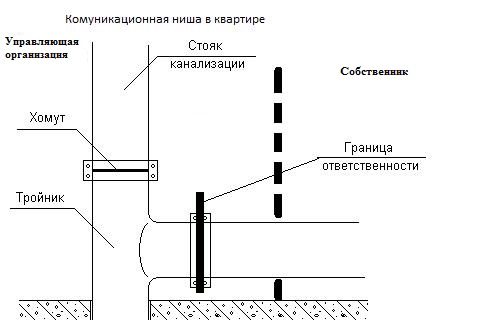 Границей балансовой ответственности Сторон по системе канализации является соединение между отводом тройника стояков канализации и фасонными частями внутренней системы канализации жилого и / или нежилого помещения. Управляющая организация обслуживает систему канализации до первого стыка соединения на ввод в жилое и / или нежилое помещение. Ответственность за герметичность соединения между стояком канализации и системой канализации жилого и / или нежилого помещения возлагается на Собственника. Собственник жилого и / или нежилого обслуживает систему канализации внутри жилого и / или нежилого помещения, включая фасонные части и трубопроводы.При эксплуатации питающих электрических сетей на квартиру.Схема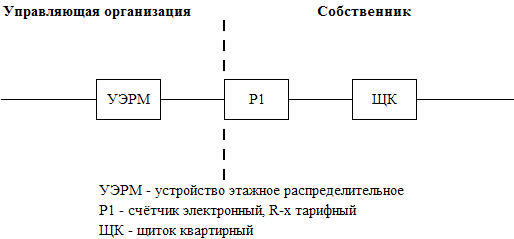 В состав общего имущества включается внутридомовая система электроснабжения, состоящая из вводных шкафов, вводно-распределительных устройств, аппаратуры защиты, контроля и управления, коллективных (общедомовых) приборов учета электрической энергии, этажных щитков и шкафов, осветительных установок помещений общего пользования, электрических установок систем дымоудаления, систем автоматической пожарной сигнализации внутреннего противопожарного водопровода, грузовых, пассажирских и пожарных лифтов, автоматически запирающихся устройств дверей подъездов многоквартирного дома, сетей (кабелей) от внешней границы, установленной в соответствии с пунктом 8 настоящих Правил, до индивидуальных, общих (квартирных) приборов учета электрической энергии, а также другого электрического оборудования, расположенного на этих сетях.Исполнитель несет ответственность за надлежащее состояние и работоспособность питающих электрических сетей на квартиру согласно нижеуказанной схеме до прибора учета (пунктирной линии слева). Собственнику разрешена электрическая мощность: Рр = _____ кВт, при напряжении 220/380В.;Управляющая организация и Собственник обязуются обеспечить беспрепятственный доступ персонала МТУ «РОСТЕХНАДЗОР» и ПАО «МОСЭНЕРГОСБЫТ» ко всем электроустановкам.При невыполнении предписаний и нарушений потребителем, отвечающим согласно ПУЭ и ПТЭЭП (Правила Устройств Электроустановок, Правила Технической Эксплуатации Электроустановок) Управляющая организация имеет право совместно с органами МТУ «РОСТЕХНАДЗОРА» или ПАО «МОСЭНЕРГОСБЫТА» отключить жилое помещение от ВРУ многоквартирного дома.В случае хищения или повреждения электрооборудования, находящегося вне квартиры и использующегося непосредственно для электроснабжения квартиры (автоматический выключатель, электросчётчик, УЗО) ремонтно-восстановительные работы, включая приобретение вышеперечисленного оборудования, проводятся Управляющей организацией за счёт денежных средств Собственника помещения.При эксплуатации систем вентиляции.Схема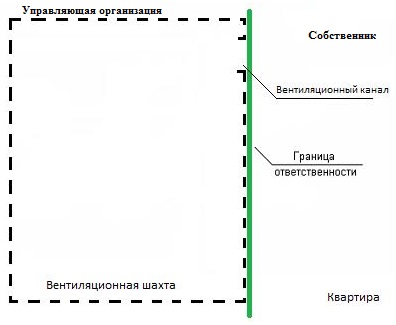 Границей эксплуатационной ответственности Сторон по системе вентиляции являются входы в жилые и / или нежилые помещения вытяжных вентиляционных коробов. Управляющая организация обслуживает систему вентиляции до ввода в жилое и / или нежилое помещение вытяжных вентиляционных коробов. Собственник обслуживает систему вентиляции после ввода воздуховодов в жилое и / или нежилое помещение.При эксплуатации систем отопления.В состав общего имущества включается внутридомовая система отопления, состоящая из стояков, обогревающих элементов, регулирующей и запорной арматуры, коллективных (общедомовых) приборов учета тепловой энергии, а также другого оборудования, расположенного на этих сетях.Исполнитель не несет ответственность за надлежащее состояние и работоспособность обогревающих элементов, регулирующей и запорной арматуры в случае их замены Собственником помещений без согласования с Исполнителем. При эксплуатации систем пожарной сигнализации.Автоматическая пожарная сигнализация квартиры Собственника не является общим имуществом многоквартирного дома и не входит в зону ответственности Управляющей организации.Пожарная сигнализация должна находиться в исправном состоянии. Демонтаж пожарной сигнализации приведет к пользованию квартирой с нарушением прав и законных интересов Собственников соседних квартир и требований пожарной безопасности и созданию угрозы неопределенному кругу лиц, которая может привести к человеческим жертвам и значительному материальному ущербу. Лица, виновные в нарушении требований пожарной безопасности, несут ответственность в рамках административного и уголовного права.Внешняя граница сетей.Внешней границей сетей электро-, тепло-, водоснабжения и водоотведения, информационно-телекоммуникационных сетей (в том числе сетей проводного радиовещания, кабельного телевидения, оптоволоконной сети, линий телефонной связи и других подобных сетей), входящих в состав общего имущества, если иное не установлено законодательством Российской Федерации, является внешняя граница стены многоквартирного дома, а границей эксплуатационной ответственности при наличии коллективного (общедомового) прибора учета соответствующего коммунального ресурса, если иное не установлено соглашением собственников помещений с исполнителем коммунальных услуг или ресурсоснабжающей организацией, является место соединения коллективного (общедомового) прибора учета с соответствующей инженерной сетью, входящей в многоквартирный дом.2. ТЕХНИЧЕСКАЯ ЧАСТЬ2.1. Акт о состоянии общего имущества собственников помещений в многоквартирном доме, являющегося объектом конкурса                               АКТ            о состоянии общего имущества собственников                помещений в многоквартирном доме,                  являющегося объектом конкурса             I. Общие сведения о многоквартирном доме    1. Адрес многоквартирного дома __г. Лыткарино, мкр-он 4а, д.1_    2. Кадастровый номер многоквартирного дома (при его наличии) _____________________________________-_____________________________    3. Серия, тип постройки ______________________________________    4. Год постройки __________2014______________________________    5. Степень износа   по данным  государственного  техническогоучета ________________3%______________________________________________________________________________________________________________    6. Степень фактического износа ______3%_________________________    7. Год последнего капитального ремонта _______________________    8. Реквизиты правового акта о признании многоквартирного домааварийным и подлежащим сносу _____________________________________    9. Количество этажей ________17______________________________    10. Наличие подвала ________есть______________________________    11. Наличие цокольного этажа ____нет_________________________    12. Наличие мансарды ____________нет__________________________    13. Наличие мезонина ____________нет__________________________    14. Количество квартир __________263__________________________    15. Количество нежилых помещений, не входящих в состав общегоимущества _____7_______________________________________________    16.  Реквизиты правового акта о признании всех жилых помещенийв многоквартирном доме непригодными для проживания __0__________________________________________________________________________    17. Перечень жилых помещений, признанных непригодными дляпроживания (с указанием реквизитов правовых актов о признаниижилых помещений непригодными для проживания) __0__________________    18. Строительный объем ______73235_____________________ куб. м    19. Площадь:    а)  многоквартирного  дома  с  лоджиями,  балконами,  шкафами,коридорами и лестничными клетками ____19354,10______________ кв. м    б) жилых помещений (общая площадь квартир) __13656,1____ кв. м    в)  нежилых  помещений  (общая  площадь  нежилых помещений, невходящих   в  состав  общего  имущества  в  многоквартирном  доме)___370,90_________ кв. м    г)   помещений   общего  пользования  (общая  площадь  нежилыхпомещений,  входящих  в  состав общего имущества в многоквартирномдоме) ______44,90_____________ кв. м    20. Количество лестниц ________3_________________________ шт.    21.   Уборочная   площадь   лестниц   (включая   межквартирныелестничные площадки) ___3055,8_______________________________ кв. м    22. Уборочная площадь общих коридоров _____2091,4________ кв. м    23.  Уборочная  площадь  других  помещений  общего пользования(включая технические этажи, чердаки, технические подвалы) _5147,2____________ кв. м    24.  Площадь  земельного  участка,  входящего  в состав общегоимущества многоквартирного дома ____3900__________________________    25.  Кадастровый  номер  земельного  участка (при его наличии)_______________50:53:0000000:50__________________________________         II. Техническое состояние многоквартирного дома,                        включая пристройки─────────────────────────┬────────────────────┬───────────────────       Наименование      │ Описание элементов │    Техническое      конструктивных     │     (материал,     │     состояние        элементов        │  конструкция или   │     элементов                         │ система, отделка и │ общего имущества                         │      прочее)       │ многоквартирного                         │                    │       дома─────────────────────────┴────────────────────┴─────────────────── 1.   Фундамент           монолитная ж/б плита      удовл. 2.   Наружные и          кирпич                    удовл.      внутренние      капитальные стены 3.   Перегородки                 - 4.   Перекрытия        Чердачные          железобетонные           удовл.        Междуэтажные       железобетонные           удовл.        Подвальные         железобетонные           удовл.        (другое) 5.   Крыша                рулонная по ж/б плитам   удовл. 6.   Полы                 керамическая плитка 7.   Проемы               монолит        Окна               535, ПВХ                 удовл.        Двери              3, дерево                удовл.        (другое)           9, металл                удовл. 8.   Отделка        Внутренняя         окраска по штукатурке        Наружная           кирпич        (другое) 9.   Механическое,      электрическое,      санитарно-      техническое и      иное      оборудование        ванны напольные        электроплиты      есть                    удовл.         телефонные сети   нет        и оборудование        сети проводного        радиовещания      нет        сигнализация      пожарная        мусоропровод      есть                    удовл.        Лифт              есть                    удовл.        Вентиляция        есть        (другое) 10.  Внутридомовые      инженерные      коммуникации и      оборудование для      предоставления      коммунальных услуг        электроснабжение  есть                   удовл.        Холодное          есть                   удовл.        Водоснабжение             Горячее           есть                   удовл.        водоснабжение        водоотведение     есть                   удовл.        газоснабжение        отопление        (от внешних        котельных)        отопление        (от домовой       есть        котельной)        печи        калориферы        АГВ        (другое) 11. Крыльца  6 шт__________________________________________________________________ (должность, ф.и.о. руководителя органа местного самоуправления,__________________________________________________________________       уполномоченного устанавливать техническое состояние__________________________________________________________________      многоквартирного дома, являющегося объектом конкурса)    _____________ ______________________      (подпись)          (ф.и.о.)"__" _____________ 200_ г.М.П.                               АКТ            о состоянии общего имущества собственников                помещений в многоквартирном доме,                  являющегося объектом конкурса             I. Общие сведения о многоквартирном доме    1. Адрес многоквартирного дома __г. Лыткарино, мкр-он 4а, д.2_    2. Кадастровый номер многоквартирного дома (при его наличии) _____________________________________-_____________________________    3. Серия, тип постройки ______________________________________    4. Год постройки __________2014______________________________    5. Степень износа   по данным  государственного  техническогоучета ________________3%______________________________________________________________________________________________________________    6. Степень фактического износа ______3%_________________________    7. Год последнего капитального ремонта _______________________    8. Реквизиты правового акта о признании многоквартирного домааварийным и подлежащим сносу _____________________________________    9. Количество этажей ________17______________________________    10. Наличие подвала ________есть______________________________    11. Наличие цокольного этажа ____нет_________________________    12. Наличие мансарды ____________нет__________________________    13. Наличие мезонина ____________нет__________________________    14. Количество квартир __________136__________________________    15. Количество нежилых помещений, не входящих в состав общегоимущества _____0_______________________________________________    16.  Реквизиты правового акта о признании всех жилых помещенийв многоквартирном доме непригодными для проживания __0__________________________________________________________________________    17.  Перечень жилых помещений, признанных непригодными дляпроживания (с указанием реквизитов правовых актов о признаниижилых помещений непригодными для проживания) __0__________________    18. Строительный объем ______52061_____________________ куб. м    19. Площадь:    а) многоквартирного дома с лоджиями, балконами, шкафами,коридорами и лестничными клетками ____13542,40______________ кв. м    б) жилых помещений (общая площадь квартир) __9595,90____ кв. м    в) нежилых помещений (общая площадь нежилых помещений, невходящих   в состав общего имущества в многоквартирном доме)___0_________ кв. м    г) помещений общего пользования (общая площадь нежилыхпомещений, входящих в состав общего имущества в многоквартирномдоме) ______32,40_____________ кв. м    20. Количество лестниц ________2_________________________ шт.    21. Уборочная площадь лестниц (включая межквартирныелестничные площадки) ___1263.6_______________________________ кв. м    22. Уборочная площадь общих коридоров _____2142,6________ кв. м    23.  Уборочная площадь других помещений общего пользования(включая технические этажи, чердаки, технические подвалы) _879_____________ кв. м    24. Площадь земельного участка, входящего в состав общегоимущества многоквартирного дома ____3050__________________________    25. Кадастровый номер земельного участка (при его наличии)_______________50:53:0000000:52__________________________________         II. Техническое состояние многоквартирного дома,                        включая пристройки─────────────────────────┬────────────────────┬───────────────────       Наименование      │ Описание элементов │    Техническое      конструктивных     │     (материал,     │     состояние        элементов        │  конструкция или   │     элементов                         │ система, отделка и │ общего имущества                         │      прочее)       │ многоквартирного                         │                    │       дома─────────────────────────┴────────────────────┴─────────────────── 1.   Фундамент           монолитная ж/б плита      удовл. 2.   Наружные и          кирпич                    удовл.      внутренние      капитальные стены 3.   Перегородки                 - 4.   Перекрытия        Чердачные          железобетонные           удовл.        Междуэтажные       железобетонные           удовл.        Подвальные         железобетонные           удовл.        (другое) 5.   Крыша                рулонная по ж/б плитам   удовл. 6.   Полы                 керамическая плитка 7.   Проемы               монолит        Окна               544, ПВХ                 удовл.        Двери              144, дерево                удовл.        (другое)           4, металл                удовл. 8.   Отделка        Внутренняя         окраска по штукатурке        Наружная           кирпич        (другое) 9.   Механическое,      электрическое,      санитарно-      техническое и      иное      оборудование        ванны напольные        электроплиты      есть                    удовл.         телефонные сети   нет        и оборудование        сети проводного        радиовещания      нет        сигнализация      пожарная        мусоропровод      есть                    удовл.        Лифт              есть                    удовл.        Вентиляция        есть        (другое) 10.  Внутридомовые      инженерные      коммуникации и      оборудование для      предоставления      коммунальных услуг        электроснабжение  есть                   удовл.        Холодное          есть                   удовл.        Водоснабжение             Горячее           есть                   удовл.        водоснабжение        водоотведение     есть                   удовл.        газоснабжение        отопление        (от внешних        котельных)        отопление        (от домовой       есть        котельной)        печи        калориферы        АГВ        (другое) 11. Крыльца  2 шт__________________________________________________________________ (должность, ф.и.о. руководителя органа местного самоуправления,__________________________________________________________________       уполномоченного устанавливать техническое состояние__________________________________________________________________      многоквартирного дома, являющегося объектом конкурса)    _____________ ______________________      (подпись)          (ф.и.о.)"__" _____________ 200_ г.М.П.                               АКТ            о состоянии общего имущества собственников                помещений в многоквартирном доме,                  являющегося объектом конкурса             I. Общие сведения о многоквартирном доме    1. Адрес многоквартирного дома _г. Лыткарино, ул. Ухтомского, 4    2. Кадастровый номер многоквартирного дома (при его наличии) _____________________122:038-1290_____________________________    3. Серия, тип постройки ____типовой___________________________    4. Год постройки __________2014_______________________________    5. Степень износа   по данным  государственного  техническогоучета ________________3%____________________________________________________________________________________________________________    6. Степень фактического износа ______3%_______________________    7. Год последнего капитального ремонта _______________________    8. Реквизиты правового акта о признании многоквартирного  домааварийным и подлежащим сносу _____________________________________    9. Количество этажей ________25______________________________    10. Наличие подвала ________есть______________________________    11. Наличие цокольного этажа ____нет_________________________    12. Наличие мансарды ____________нет__________________________    13. Наличие мезонина ____________нет__________________________    14. Количество квартир __________192__________________________    15. Количество нежилых помещений, не входящих в состав  общегоимущества _____4_______________________________________________    16.  Реквизиты правового акта о признании всех жилых помещенийв многоквартирном доме непригодными для проживания __0__________________________________________________________________________    17.  Перечень  жилых  помещений,  признанных  непригодными дляпроживания  (с  указанием  реквизитов  правовых  актов о признаниижилых помещений непригодными для проживания) __0__________________    18. Строительный объем ______63016_____________________ куб. м    19. Площадь:    а)  многоквартирного  дома  с  лоджиями,  балконами,  шкафами,коридорами и лестничными клетками ____16074,2______________ кв. м    б) жилых помещений (общая площадь квартир) __12172,9____ кв. м    в)  нежилых  помещений  (общая  площадь  нежилых помещений, невходящих   в  состав  общего  имущества  в  многоквартирном  доме)____676,3________ кв. м    г)   помещений   общего  пользования  (общая  площадь  нежилыхпомещений,  входящих  в  состав общего имущества в многоквартирномдоме) _____1607,4______________ кв. м    20. Количество лестниц ________2_________________________ шт.    21.   Уборочная   площадь   лестниц   (включая   межквартирныелестничные площадки) ___1115_______________________________ кв. м    22. Уборочная площадь общих коридоров _____2070________ кв. м    23.  Уборочная  площадь  других  помещений  общего пользования(включая технические этажи, чердаки, технические подвалы) _3787.5_____________ кв. м    24.  Площадь  земельного  участка,  входящего  в состав общегоимущества многоквартирного дома ____1200__________________________    25.  Кадастровый  номер  земельного  участка (при его наличии)_______________0_________________________________________________         II. Техническое состояние многоквартирного дома,                        включая пристройки─────────────────────────┬────────────────────┬───────────────────       Наименование      │ Описание элементов │    Техническое      конструктивных     │     (материал,     │     состояние        элементов        │  конструкция или   │     элементов                         │ система, отделка и │ общего имущества                         │      прочее)       │ многоквартирного                         │                    │       дома─────────────────────────┴────────────────────┴─────────────────── 1.   Фундамент           монолитная ж/б плита      удовл. 2.   Наружные и          кирпич                    удовл.      внутренние      капитальные стены 3.   Перегородки                 - 4.   Перекрытия        Чердачные          железобетонные           удовл.        Междуэтажные       железобетонные           удовл.        Подвальные         железобетонные           удовл.        (другое) 5.   Крыша                рулонная по ж/б плитам   удовл. 6.   Полы                 керамическая плитка 7.   Проемы               монолит        Окна               122, ПВХ                 удовл.        Двери              104, пвх                удовл.        (другое)            8.   Отделка        Внутренняя         окраска по штукатурке        Наружная           кирпич        (другое) 9.   Механическое,      электрическое,      санитарно-      техническое и      иное      оборудование        ванны напольные        электроплиты      есть                    удовл.         телефонные сети   нет        и оборудование        сети проводного        радиовещания      нет        сигнализация      пожарная        мусоропровод      есть                    удовл.        Лифт              есть                    удовл.        Вентиляция        есть        (другое) 10.  Внутридомовые      инженерные      коммуникации и      оборудование для      предоставления      коммунальных услуг        электроснабжение  есть                   удовл.        Холодное          есть                   удовл.        Водоснабжение             Горячее           есть                   удовл.        водоснабжение        водоотведение     есть                   удовл.        газоснабжение        отопление        (от внешних        котельных)        отопление        (от домовой               котельной)        печи        калориферы        АГВ        (другое) 11. Крыльца  1 шт__________________________________________________________________ (должность, ф.и.о. руководителя органа местного самоуправления,__________________________________________________________________       уполномоченного устанавливать техническое состояние__________________________________________________________________      многоквартирного дома, являющегося объектом конкурса)    _____________ ______________________      (подпись)          (ф.и.о.)"__" _____________ 200_ г.М.П.2.2. Перечень обязательных работ и услуг по содержанию и ремонту общего имущества собственников помещений в многоквартирном доме, являющегося объектом конкурса2.3. Перечень дополнительных работ и услуг по содержанию и ремонту общего имущества собственников помещений в многоквартирном доме, являющегося объектом конкурсаЛот №Адрес многоквартирного домаРазмер платы за
содержание и ремонт
жилого помещения, руб./м² в мес.1нп. Детский городок ЗИЛ, д. 2624,87р.1нп. Детский городок ЗИЛ, д. 3124,87р.2нп. Детский городок ЗИЛ, д. 3424,87р.2нп. Детский городок ЗИЛ, д. 3524,87р.2нп. Детский городок ЗИЛ, д. 3624,87р.3микрорайон 4а, д. 137,60р.3микрорайон 4а, д. 237,60р.4ул. Ухтомского, д. 437,60р.(подпись)(ф.и.о.)“”200г.Наименование элемента общего имуществаПараметрыХарактеристикаI. Помещения общего пользованияI. Помещения общего пользованияI. Помещения общего пользованияПомещения общего пользованияКоличество – _3___ шт.Площадь пола – 370,9 кв.мМатериал пола - _плитка__Количество помещений требующих текущего ремонта - ___0___ шт.в том числе:пола - __0__ шт. (площадь пола требующая ремонта – ___0__кв.м )Межквартирные лестничные площадкиКоличество – _51____ шт.Площадь пола – _1110_ кв.мМатериал пола - _керамическая плитка_Количество лестничных площадок требующих текущего ремонта - ___0___ шт.в том числе пола - __0__ шт. (площадь пола требующая ремонта – __0___кв.м )ЛестницыКоличество лестничных маршей – _99__ шт.Материал лестничных маршей - __бетон______Материал ограждения - _металл_Материал балясин - __-__Площадь – _445,5_ кв.мКоличество лестниц, требующих ремонта - __0___ шт.В том числе:лестничных маршей - __0___ шт.ограждений - __0___шт.балясин – __0__шт.Лифтовые и иные шахтыКоличество:- лифтовых шахт - _6__ шт.- иные шахты - _0____ шт. __-___ (указать название шахт)Количество лифтовых шахт, требующих ремонта - __0__ шт.Количество иных шахт, требующих ремонта - __0____ шт. КоридорыКоличество – _51_ шт.Площадь пола – _1134_ кв.мМатериал пола – керамическая плиткаКоличество коридоров, требующих ремонта - __0___ шт.в том числе пола - ___0_ шт. (площадь пола требующая ремонта – __0__кв.м )Технические этажиКоличество – __1___ шт.Площадь пола – 1002,3 кв.мМатериал пола - _бетон__Санитарное состояние - __удовл.____ (указать удовлетворительное или неудовлетворительное)ЧердакиКоличество – _0____ шт.Площадь пола – __0__ кв.мСанитарное состояние - __-__ (указать удовлетворительное или неудовлетворительное)Требования пожарной безопасности - __-______ (указать соблюдаются или не соблюдаются, если не соблюдаются дать краткую характеристику нарушений)Технические подвалыКоличество – _1___ шт.Площадь пола – 1011.6 кв.мПеречень инженерных коммуникаций проходящих через подвал:1. отопление, ХВС, ГВС;2. _ПГ_________________;3. _____________________;4. _____________________.Перечень установленного инженерного оборудования:1. _насос 6 шт, ГВС_____;2. _Насосная станция ХВС;3. _Насосная станция пожаротушения.4. __ -_________________.Санитарное состояние - __удовл.__ (указать удовлетворительное или неудовлетворительное).Требования пожарной безопасности - _соблюдается_ (указать соблюдаются или не соблюдаются, если не соблюдаются дать краткую характеристику нарушений).Перечислить оборудование и инженерные коммуникации, нуждающиеся в замене:1. __ -___________________;2. __ - ___________________;3. __ - ___________________;4. __ - ___________________.Перечислить оборудование и инженерные коммуникации, нуждающееся в ремонте:1. ___ -__________________;2. ___ -__________________;3. ___ -__________________.4. ___ -__________________.II. Ограждающие несущие и ненесущие конструкции многоквартирного домаII. Ограждающие несущие и ненесущие конструкции многоквартирного домаII. Ограждающие несущие и ненесущие конструкции многоквартирного домаФундаментыВид фундамента – ростверк по сваямКоличество продухов - _1__шт.Состояние ___удовл.______ (указать удовлетворительное или неудовлетворительное, если неудовлетворительное указать дефекты).Количество продухов требующих ремонта - ___0____шт.Стены и перегородки внутри подъездовКоличество подъездов – 3 шт.Площадь стен в подъездах _2600_кв. мМатериал отделки: стен _окраска_.Площадь потолков _920_кв. мМатериал отделки потолков _штукатурка, окраска_Количество подъездов нуждающихся в ремонте - __0____ шт.Площадь стен нуждающихся в ремонте - _0___ кв.мПлощадь потолков нуждающихся в ремонте - _0___ кв.мСтены и перегородки внутри помещений общего пользованияПлощадь стен _2600_кв. мМатериал стены и перегородок _монолит_.Материал отделки стен _штукатурка, окраска_.Площадь потолков _1090,6_кв. мМатериал отделки потолков _штукатурка, окраска_Площадь стен нуждающихся в ремонте - ___0_ кв.мПлощадь потолков нуждающихся в ремонте - __0___ кв.мНаружные стены и перегородкиМатериал - _кирпич_.Площадь - ______ тыс. кв. мДлина межпанельных швов - _3816_ м.Состояние - __удовл.____________________ (указать удовлетворительное или неудовлетворительное, если неудовлетворительное - указать дефекты):Площадь стен требующих утепления - _0_ кв.мДлина межпанельных швов нуждающихся в ремонте - ____0___ м.ПерекрытияКоличество этажей - __17_Материал - _бетон_.Площадь - _0,92_ тыс. кв. м.Площадь перекрытия требующая ремонта - __0__ кв.м (указать вид работ).Площадь перекрытий требующих утепления - __0___кв.мКрышиКоличество – _1_ шт.Вид кровли - __плоская_ (указать плоская, односкатная, двускатная, иное).Материал кровли - мягкая.Площадь кровли – 1070,4 кв.мПротяженность свесов - 0 мПлощадь свесов - __0__кв. мПротяженность ограждений - _192_ мХарактеристика состояния - ________________________________________ (указать удовлетворительное или неудовлетворительное, если неудовлетворительное указать):площадь крыши требующей капитального ремонта - __0___ кв.мплощадь крыши требующей текущего ремонта - _____10____ кв.мДвериКоличество дверей ограждающих вход в помещения общего пользования - _288_шт.из них:деревянных - _282__шт.металлических __6___шт.Количество дверей ограждающих вход в помещения общего пользования требующих ремонта - ___0____шт.из них деревянных - ___0___ шт.металлических _0____ шт.ОкнаКоличество окон расположенных в помещениях общего пользования - _96__шт.из них деревянных - __0___шт.Количество окон расположенных в помещениях общего пользования требующих ремонта - ___0____ шт.из них деревянных - ___0___ шт.III. Механическое, электрическое, санитарно-техническое и иное оборудованиеIII. Механическое, электрическое, санитарно-техническое и иное оборудованиеIII. Механическое, электрическое, санитарно-техническое и иное оборудованиеЛифты и лифтовое оборудованиеКоличество - _6__ шт.В том числе:грузовых - __3__шт.Марки лифтов  - _KONE_Грузоподъемность 500-900 т.Площадь кабин – ____ кв.мКоличество лифтов, требующих:замены - __0__ шт.капитального ремонта - _0___ шт.текущего ремонта - ___0___ шт.МусоропроводКоличество – __3___ шт.Длина ствола - _47,6__мКоличество загрузочных устройств - __48____шт.Состояние ствола __удовл.________________ (удовлетворительное, или неудовлетворительное, если неудовлетворительное указать дефекты)Количество загрузочных устройств, требующих капитального ремонта - __0__ шт.ВентиляцияКоличество вентиляционных каналов - __102_шт.Материал вентиляционных каналов - _кирпич_____Протяженность вентиляционных каналов - _342__ мКоличество вентиляционных коробов - _6_____шт.Количество вентиляционных каналов, требующих ремонта - __0___ шт.Дымовые трубы/вентиляционные трубыКоличество вентиляционных труб - _3____шт.Материал – оцинкованная сталь;Количество дымовых труб - __0___шт.Материал - ___-__________Состояние вентиляционных труб ___удовл.__________________________ (удовлетворительное, или неудовлетворительное, если неудовлетворительное - указать дефекты).Состояние дымовых труб _________-________ (удовлетворительное, или неудовлетворительное, если неудовлетворительное - указать дефекты)Водосточные желоба/водосточные трубыКоличество желобов – _0__ шт.Количество водосточных труб – ___3__ шт.Тип водосточных желобов и водосточных труб  - _внутр_ (наружные или внутренние)Протяженность водосточных труб - _154_ мПротяженность водосточных желобов - _-__ мКоличество водосточных желобов, требующих:замены - ___-__ шт.ремонта - __-___ шт.Количество водосточных труб, требующих:замены - __-___ шт.ремонта - __-___ шт.Электрические водно-распределительные устройстваКоличество - __2____ шт.Состояние ______удовл._______________ (удовлетворительное, или неудовлетворительное, если неудовлетворительное - указать дефекты)СветильникиКоличество - __642__ шт.Количество светильников требующих замены - _0___ шт.Количество светильников, требующих ремонта - ___0_____ шт.Системы дымоудаленияКоличество - _51_____ шт.Состояние ____удовл.____________________ (удовлетворительное, или неудовлетворительное, если неудовлетворительное - указать дефекты)Магистраль с распределительным щиткомКоличество - ______ шт.Длина магистрали – м.Длина магистрали, требующая замены - ____ мКоличество распределительных щитков, требующих ремонта - _______шт. (указать дефекты)Сети электроснабженияДлина – ____________м.Длина сетей, требующая замены - ____мКотлы отопительныеКоличество - __2____ шт.Состояние __удовл._______________________ (удовлетворительное, или неудовлетворительное, если неудовлетворительное - указать дефекты)Сети теплоснабженияДиаметр, материал труб и протяженность в однотрубном исчислении:1. _100_ мм. __855__ ____ м.2. _100_ мм. __873__ _____ м.Диаметр, материал и протяженность труб, требующих замены:1. __0__ мм. __-____________ ____ м.2. __0__ мм. __-____________ _____ м.Протяженность труб, требующих ремонта - _0___м. (указать вид работ, восстановление теплоизоляции, окраска, иное)Задвижки, вентили, краны на системах теплоснабженияКоличество:задвижек - ______ шт.вентилей - ______ шт.Кранов - ______ шт.Требует замены или ремонта:задвижек - ___0___ шт.вентилей - __0____ шт.Кранов - ___0___ шт.Бойлерные, (теплообменники)Количество - ___2___ шт.Состояние ___удовл._____________________ (удовлетворительное, или неудовлетворительное, если неудовлетворительное - указать дефекты)Элеваторные узлыКоличество - __-____ шт.Состояние _______________________________________ (удовлетворительное, или неудовлетворительное, если неудовлетворительное - указать дефекты)РадиаторыМатериал и количество – 1.__сталь___  _156_ шт.2.__биметалл__  _536__ шт.Требует замены (материал и количество): 1.____0_________  ______ шт.2.____0_________  ______ шт. ПолотенцесушителиМатериал и количество – 1._нержавейка___  _263_ шт.2._____________  ______ шт.Требует замены (материал и количество): 1._____0________  ______ шт.2._____________  ______шт.Системы очистки водыКоличество - __0____ шт.Марка  ______-___________Состояние ____-________________________ (удовлетворительное, или неудовлетворительное, если неудовлетворительное - указать дефекты)НасосыКоличество - _12_____ шт.Марка насоса:1. _GRUNPFOS___;2. _WILLO_______.Состояние __Удовл._________________ (удовлетворительное, или неудовлетворительное, если неудовлетворительное - указать дефекты)Трубопроводы холодной водыДиаметр, материал и протяженность:1. 100_ мм. _348_, _5_м.2. _40_ мм. _862__, _7_м.3. ____ мм. _________, ____м.Диаметр, материал и протяженность труб требующих замены:1. __0__ мм. _____________, ____м.2. _0___ мм. _____________, ____м.3. ____ мм. _____________, ____м.Протяженность труб требующих окраски - ____м.Трубопроводы горячей водыДиаметр, материал и протяженность:1. _50_ мм. _387___, ____м.2. _32_ мм. _917_, ____м.3. ____ мм. _________, ____м.Диаметр, материал и протяженность труб требующих замены: 1. __0__ мм. _____________, ____м.2. _0___ мм. _____________, ____м.3. ____ мм. _____________, ____м.Протяженность труб требующих окраски - __0__м.Задвижки, вентили, краны на системах водоснабженияКоличество:задвижек - ___4___шт;вентилей - ____0__шт.Кранов - __787__шт.Требует замены или ремонта:задвижек - __0____шт;вентилей - __0____шт.кранов - ___0___шт.Коллективные приборы учетаПеречень установленных приборов учета, марка и номер:1. _ВКТ-7____;2. _ХВС_________;3. _____________________.Указать дату следующей поверки для каждого приборов учета:1. _14.04.2021_______;2. _____________________;3. _____________________.СигнализацияВид сигнализации:1.__пожарная_____;2. _____________________Состояние для каждого вида сигнализации ______удовл._______________________ (удовлетворительное, или неудовлетворительное, если неудовлетворительное - указать дефекты)Трубопроводы канализацииДиаметр, материал и протяженность:1. _100_ мм. __858__, ____м.2. ___ мм. ______, ____м.3. ____ мм. _________, ____м.Диаметр, материал и протяженность труб требующих замены: 1. __0__ мм. _____________, ____м.2. ____ мм. _____________, ____м.3. ____ мм. _____________, ____м.Сети газоснабженияДиаметр, материал и протяженность:1. _150_ мм. __64__, ____м.2. ____ мм. _________, ____м.3. ____ мм. _________, ____м.Состояние ____________________________ (удовлетворительное, или неудовлетворительное, если неудовлетворительное - указать дефекты)Задвижки, вентили, краны на системах газоснабженияКоличество:задвижек - __0____шт;вентилей - ___0___шт.Кранов - ___8___шт.Требует замены или ремонта:задвижек - __0____шт;вентилей - ___0___шт.кранов - __0____шт.КалориферыКоличество - __0____шт.Состояние _____удовл.______________ (удовлетворительное, или неудовлетворительное, если неудовлетворительное - указать дефекты)Указатели наименования улицы, переулка, площади и пр. на фасаде многоквартирного домаКоличество - __2____шт.Состояние _____удовл.______________ (удовлетворительное, или неудовлетворительное, если неудовлетворительное - указать дефекты)Иное оборудованиеУказать наименованиеУказать состояние _____________________ (удовлетворительное, или неудовлетворительное, если неудовлетворительное - указать дефекты)IV. Земельный участок, входящий в состав общего имущества в многоквартирном  домеIV. Земельный участок, входящий в состав общего имущества в многоквартирном  домеIV. Земельный участок, входящий в состав общего имущества в многоквартирном  домеОбщая площадь земельного участка - _1,96_ га:в том числе площадь застройки - _1,65__ га.асфальт - __0,7_га;грунт - ___0_га;газон - __0,11_____га.Указать состояние _____удовл.__________ (удовлетворительное, или неудовлетворительное, если неудовлетворительное - указать дефекты)Зеленые насаждениядеревья - __18_____ шт.кустарники - __26____шт.Указать состояние __удовл.___________ (удовлетворительное, или неудовлетворительное, если неудовлетворительное - указать дефекты)Элементы благоустройстваМалые архитектурные формы __есть_ (есть/нет), если есть перечислить горка, песочница, качели;Ограждения ___0_____ м.Скамейки - _____17_____ шт.Столы - ___0_____шт.Перечислить элементы благоустройства, находящиеся в неудовлетворительном состоянии. Указать дефектыЛивневая сетьЛюки - ____4____ шт.Приемные колодцы - __2__ шт.Ливневая канализация:Тип - _внутренняя__Материал - _металл_____Протяженность - __102_ м.Указать состояние _______удовл._____ (удовлетворительное, или неудовлетворительное, если неудовлетворительное - указать дефекты)Иные строения1. _____________________;2. _____________________;3. _____________________.Указать состояние _____________________ (удовлетворительное, или неудовлетворительное, если неудовлетворительное - указать дефекты)Наименование элемента общего имуществаПараметрыХарактеристикаI. Помещения общего пользованияI. Помещения общего пользованияI. Помещения общего пользованияПомещения общего пользованияКоличество – __2___ шт.Площадь пола – _18,2_ кв.мМатериал пола – керамическая плиткаКоличество помещений требующих текущего ремонта - __0____ шт.в том числе:пола - __0__ шт. (площадь пола требующая ремонта – ___0__кв.м.)Межквартирные лестничные площадкиКоличество – __34___ шт.Площадь пола – _884_ кв.мМатериал пола – керамическая плиткаКоличество лестничных площадок требующих текущего ремонта - ___0___ шт.в том числе пола - __0__ шт. (площадь пола требующая ремонта – __0___кв.м )ЛестницыКоличество лестничных маршей – __74___ шт.Материал лестничных маршей - __бетон____Материал ограждения - _металл_Материал балясин - _-____Площадь – _526_ кв.мКоличество лестниц, требующих ремонта - __0___ шт.В том числе:лестничных маршей - __0___ шт.ограждений - __0___шт.балясин – 0 шт.Лифтовые и иные шахтыКоличество:- лифтовых шахт - __4__ шт.- иные шахты - __0___ шт. _ -____ (указать название шахт)Количество лифтовых шахт требующих ремонта - __0__ шт.Количество иных шахт требующих ремонта - __0____ шт. КоридорыКоличество – _34____ шт.Площадь пола – _644,0_ кв.мМатериал пола - _керамическая плитка_Количество коридоров, требующих ремонта - _0____ шт.в том числе пола - __0__ шт. (площадь пола требующая ремонта – __0__кв.м )Технические этажиКоличество – __1___ шт.Площадь пола – _810_ кв.мМатериал пола - _бетон_Санитарное состояние - __удовл._ (указать удовлетворительное или неудовлетворительное)ЧердакиКоличество – __0___ шт.Площадь пола – _0___ кв.мСанитарное состояние - _удовл._ (указать удовлетворительное или неудовлетворительное)Требования пожарной безопасности - __соблюдается_ (указать соблюдаются или не соблюдаются, если не соблюдаются дать краткую характеристику нарушений)Технические подвалыКоличество – _1____ шт.Площадь пола – ____ кв.мПеречень инженерных коммуникаций проходящих через подвал:1. _отопление ХВС, ГВС_;2. _пожарная система_;3. _____________________;4. _____________________.Перечень установленного инженерного оборудования:1. _насосная станция ХВС, ГВС_;2. _насосная станция пожаротушения_;3. ______ - _______________.4. ______ - _______________.Санитарное состояние - _удовл._ (указать удовлетворительное или неудовлетворительное).Требования пожарной безопасности - _соблюдается_ (указать соблюдаются или не соблюдаются, если не соблюдаются дать краткую характеристику нарушений).Перечислить оборудование и инженерные коммуникации, нуждающиеся в замене:1. _______0______________;2. ________0_____________;3. ________0_____________;4. ______0_______________.Перечислить оборудование и инженерные коммуникации, нуждающееся в ремонте:1. _____0________________;2. ______0_______________;3. _______0______________.4. ________0_____________.II. Ограждающие несущие и ненесущие конструкции многоквартирного домаII. Ограждающие несущие и ненесущие конструкции многоквартирного домаII. Ограждающие несущие и ненесущие конструкции многоквартирного домаФундаментыВид фундамента - _монолитная железо-бетонная плита_Количество продухов - _0__шт.Состояние __удовл.______ (указать удовлетворительное или неудовлетворительное, если неудовлетворительное указать дефекты).Количество продухов требующих ремонта - ___0____шт.Стены и перегородки внутри подъездовКоличество подъездов – 2  шт.Площадь стен в подъездах _3564_кв. мМатериал отделки: стен _штукатурка_.Площадь потолков _837,8_кв. мМатериал отделки потолков _штукатурка и окраска_Количество подъездов нуждающихся в ремонте - __0____ шт.Площадь стен нуждающихся в ремонте - _0__ кв.мПлощадь потолков нуждающихся в ремонте - ___0__ кв.мСтены и перегородки внутри помещений общего пользованияПлощадь стен __3564_кв. мМатериал стены и перегородок __монолит__.Материал отделки стен __штукатурка__.Площадь потолков _837,8_кв. мМатериал отделки потолков __штукатурка и окраска__Площадь стен нуждающихся в ремонте - __0__ кв.мПлощадь потолков нуждающихся в ремонте - ___0__ кв.мНаружные стены и перегородкиМатериал - _кирпич__.Площадь - __7,12_ тыс. кв. мДлина межпанельных швов - _22914_ м.Состояние - ___удовл.__________________ (указать удовлетворительное или неудовлетворительное, если неудовлетворительное - указать дефекты):Площадь стен требующих утепления - _0_ кв.мДлина межпанельных швов нуждающихся в ремонте - __0_____ м.ПерекрытияКоличество этажей - _17__Материал - __бетон_____.Площадь - __837,8__ тыс. кв. м.Площадь перекрытия требующая ремонта - __0__ кв.м (указать вид работ).Площадь перекрытий требующих утепления - ___0__кв.мКрышиКоличество – __1___ шт.Вид кровли - _плоская__ (указать плоская, односкатная, двускатная, иное).Материал кровли - _ленокрон, мягкая_.Площадь кровли – _824,7_ кв.мПротяженность свесов - _0_ мПлощадь свесов - __0___кв. мПротяженность ограждений - __15_ мХарактеристика состояния - ______удовл._______________________ (указать удовлетворительное или неудовлетворительное, если неудовлетворительное указать):площадь крыши требующей капитального ремонта - ___0__ кв.мплощадь крыши требующей текущего ремонта - ___0______ кв.мДвериКоличество дверей ограждающих вход в помещения общего пользования - _130_ шт.из них:деревянных - __96__шт.металлических __34_шт.Количество дверей ограждающих вход в помещения общего пользования требующих ремонта - ___0____шт.из них деревянных - ___0___ шт.металлических ___0__ шт.ОкнаКоличество окон расположенных в помещениях общего пользования - _36____шт.из них деревянных - __0___шт.Количество окон расположенных в помещениях общего пользования требующих ремонта - ___0____ шт.из них деревянных - ___0___ шт.III. Механическое, электрическое, санитарно-техническое и иное оборудованиеIII. Механическое, электрическое, санитарно-техническое и иное оборудованиеIII. Механическое, электрическое, санитарно-техническое и иное оборудованиеЛифты и лифтовое оборудованиеКоличество - _4__ шт.В том числе:грузовых - __2____шт.Марки лифтов  - _KONF_________Грузоподъемность _500-900_ т.Площадь кабин – __9__ кв.мКоличество лифтов, требующих:замены - _0___ шт.капитального ремонта - _0___ шт.текущего ремонта - __0____ шт.МусоропроводКоличество – __2___ шт.Длина ствола - _102_мКоличество загрузочных устройств - __32__шт.Состояние ствола ___удовл._________ (удовлетворительное, или неудовлетворительное, если неудовлетворительное указать дефекты)Количество загрузочных устройств, требующих капитального ремонта - __0__ шт.ВентиляцияКоличество вентиляционных каналов - _136_шт.Материал вентиляционных каналов - __кирпич_____Протяженность вентиляционных каналов - _204_ мКоличество вентиляционных коробов - __4___шт.Количество вентиляционных каналов, требующих ремонта - __0___ шт.Дымовые трубы/вентиляционные трубыКоличество вентиляционных труб - __4___шт.Материал - _оцинк. сталь_;Количество дымовых труб - _0__шт.Материал - ___-__________Состояние вентиляционных труб ____удовл.___________________________ (удовлетворительное, или неудовлетворительное, если неудовлетворительное - указать дефекты).Состояние дымовых труб _________удовл.______________________________ (удовлетворительное, или неудовлетворительное, если неудовлетворительное - указать дефекты)Водосточные желоба/водосточные трубыКоличество желобов – __0_ шт.Количество водосточных труб – __2___ шт.Тип водосточных желобов и водосточных труб  - _внутр._ (наружные или внутренние)Протяженность водосточных труб - _108_ мПротяженность водосточных желобов - _0_ мКоличество водосточных желобов, требующих:замены - __0___ шт.ремонта - __0___ шт.Количество водосточных труб, требующих:замены - __0___ шт.ремонта - __0___ шт.Электрические водно-распределительные устройстваКоличество - _2___ шт.Состояние ___удовл._________________ (удовлетворительное, или неудовлетворительное, если неудовлетворительное - указать дефекты)СветильникиКоличество - _412_ шт.Количество светильников требующих замены - _0___ шт.Количество светильников, требующих ремонта - _0_____ шт.Системы дымоудаленияКоличество - __2____ шт.Состояние ____удовл.___________________ (удовлетворительное, или неудовлетворительное, если неудовлетворительное - указать дефекты)Магистраль с распределительным щиткомКоличество - __0___ шт.Длина магистрали – _0_ м.Длина магистрали, требующая замены - _0___ мКоличество распределительных щитков, требующих ремонта - ___0____шт. (указать дефекты)Сети электроснабженияДлина – ____________м.Длина сетей, требующая замены - _0___мКотлы отопительныеКоличество - __2____ шт.Состояние ____удовл.________________ (удовлетворительное, или неудовлетворительное, если неудовлетворительное - указать дефекты)Сети теплоснабженияДиаметр, материал труб и протяженность в однотрубном исчислении:1. _100_ мм. _740___ ____ м.2. _100_ мм. _749___ _____ м.Диаметр, материал и протяженность труб, требующих замены:1. __0__ мм. ___0___________ ____ м.2. __0__ мм. ___0___________ _____ м.Протяженность труб, требующих ремонта - __0__м. (указать вид работ, восстановление теплоизоляции, окраска, иное)Задвижки, вентили, краны на системах теплоснабженияКоличество:задвижек - __15__ шт.вентилей - ___0___ шт.Кранов - __370__ шт.Требует замены или ремонта:задвижек - __0____ шт.вентилей - ___0___ шт.Кранов - ___0___ шт.Бойлерные, (теплообменники)Количество - __2___ шт.Состояние __удовл.________________ (удовлетворительное, или неудовлетворительное, если неудовлетворительное - указать дефекты)Элеваторные узлыКоличество - _0_____ шт.Состояние ____-___________________________ (удовлетворительное, или неудовлетворительное, если неудовлетворительное - указать дефекты)РадиаторыМатериал и количество – 1._сталь__  _72_____ шт.2._биметалл__  _522_ шт.Требует замены (материал и количество): 1.__0___________  ______ шт.2.__0___________  ______ шт. ПолотенцесушителиМатериал и количество – 1._нержавейка__  _202_ шт.2._____________  ______ шт.Требует замены (материал и количество): 1.____0________  ______ шт.2.____0_________  ______шт.Системы очистки водыКоличество - _0____ шт.Марка  ________-_________Состояние _______-____________________ (удовлетворительное, или неудовлетворительное, если неудовлетворительное - указать дефекты)НасосыКоличество - __10___ шт.Марка насоса:1. __Grundfos__2. __Willo___Состояние __удовл.____________________ (удовлетворительное, или неудовлетворительное, если неудовлетворительное - указать дефекты)Трубопроводы холодной водыДиаметр, материал и протяженность:1. _100_ мм. __253___, ____м.2. _32_ мм. __701____, ____м.3. ____ мм. _________, ____м.Диаметр, материал и протяженность труб требующих замены:1. _0___ мм. _____________, ____м.2. _0___ мм. _____________, ____м.3. _0___ мм. _____________, ____м.Протяженность труб требующих окраски - _0___м.Трубопроводы горячей водыДиаметр, материал и протяженность:1. _50_ мм. __247____, ____м.2. _32_ мм. __749____, ____м.3. ____ мм. _________, ____м.Диаметр, материал и протяженность труб требующих замены: 1. __0__ мм. _____________, ____м.2. __0__ мм. _____________, ____м.3. __0__ мм. _____________, ____м.Протяженность труб требующих окраски - __0__м.Задвижки, вентили, краны на системах водоснабженияКоличество:задвижек - __3_шт;вентилей - ___0___шт.Кранов - __585_шт.Требует замены или ремонта:задвижек - ___0___шт;вентилей - ___0___шт.кранов - ___0___шт.Коллективные приборы учетаПеречень установленных приборов учета, марка и номер:1. _ВКТ - 7__________;2. _____________________;3. _____________________.Указать дату следующей поверки для каждого приборов учета:1. _17.04.2021____________________;2. _____________________;3. _____________________.СигнализацияВид сигнализации:1.__пожарная______;2. _____________________Состояние для каждого вида сигнализации ____удовл._________________________ (удовлетворительное, или неудовлетворительное, если неудовлетворительное - указать дефекты)Трубопроводы канализацииДиаметр, материал и протяженность:1. _100_ мм. _748___, ____м.2. __0_ мм. _________, ____м.3. _0__ мм. _________, ____м.Диаметр, материал и протяженность труб требующих замены: 1. __0__ мм. _____________, ____м.2. _0___ мм. _____________, ____м.3. __0__ мм. _____________, ____м.Сети газоснабженияДиаметр, материал и протяженность:1. _150_ мм. _74____, ____м.2. ____ мм. _________, ____м.3. ____ мм. _________, ____м.Состояние __удовл._________________ (удовлетворительное, или неудовлетворительное, если неудовлетворительное - указать дефекты)Задвижки, вентили, краны на системах газоснабженияКоличество:задвижек - ___0___шт;вентилей - ___0___шт.Кранов - ___7___шт.Требует замены или ремонта:задвижек - __0____шт;вентилей - __0____шт.кранов - ___0___шт.КалориферыКоличество - __0____шт.Состояние ___удовл.________________ (удовлетворительное, или неудовлетворительное, если неудовлетворительное - указать дефекты)Указатели наименования улицы, переулка, площади и пр. на фасаде многоквартирного домаКоличество - __2__шт.Состояние ___удовл.__________________ (удовлетворительное, или неудовлетворительное, если неудовлетворительное - указать дефекты)Иное оборудованиеУказать наименованиеУказать состояние _______-_____________ (удовлетворительное, или неудовлетворительное, если неудовлетворительное - указать дефекты)IV. Земельный участок, входящий в состав общего имущества в многоквартирном  домеIV. Земельный участок, входящий в состав общего имущества в многоквартирном  домеIV. Земельный участок, входящий в состав общего имущества в многоквартирном  домеОбщая площадь земельного участка - _3,05_ га:в том числе площадь застройки - __1,27___ га.асфальт - __1,07_га;грунт - __0__га;газон - __0,6__га.Указать состояние ____удовл._________ (удовлетворительное, или неудовлетворительное, если неудовлетворительное - указать дефекты)Зеленые насаждениядеревья - __32__ шт.кустарники - __71__шт.Указать состояние __удовл.__________ (удовлетворительное, или неудовлетворительное, если неудовлетворительное - указать дефекты)Элементы благоустройстваМалые архитектурные формы __есть___ (есть/нет), если есть перечислить горка, игровая стенка, карусель;Ограждения ___0_____ м.Скамейки - __17____ шт.Столы - __1______шт.Перечислить элементы благоустройства, находящиеся в неудовлетворительном состоянии. Указать дефектыЛивневая сетьЛюки - __4______ шт.Приемные колодцы - __2__ шт.Ливневая канализация:Тип - _внутренняя__Материал - _металл.__Протяженность - __108_ м.Указать состояние ___удовл._________ (удовлетворительное, или неудовлетворительное, если неудовлетворительное - указать дефекты)Иные строения1. _____________________;2. _____________________;3. _____________________.Указать состояние _____________________ (удовлетворительное, или неудовлетворительное, если неудовлетворительное - указать дефекты)Наименование элемента общего имуществаПараметрыХарактеристикаI. Помещения общего пользованияI. Помещения общего пользованияI. Помещения общего пользованияПомещения общего пользованияКоличество – _1____ шт.Площадь пола – 865 кв.мМатериал пола - керамическая плиткаКоличество помещений требующих текущего ремонта - _0_____ шт.в том числе:пола - __0__ шт. (площадь пола требующая ремонта – _0____кв.м )Межквартирные лестничные площадкиКоличество – _17_ шт.Площадь пола – _850_ кв.мМатериал пола - _керамическая плитка_Количество лестничных площадок требующих текущего ремонта - ___0___ шт.в том числе пола - __0__ шт. (площадь пола требующая ремонта – __0___кв.м )ЛестницыКоличество лестничных маршей – __36___ шт.Материал лестничных маршей - _бетон_Материал ограждения - металлМатериал балясин - ___нет____Площадь – __0__ кв.мКоличество лестниц, требующих ремонта - 0_шт.В том числе:лестничных маршей - ___0__ шт.ограждений - __0___шт.балясин – 0 шт.Лифтовые и иные шахтыКоличество:- лифтовых шахт - _3___ шт.- иные шахты - _0__ шт. _____ (указать название шахт)Количество лифтовых шахт требующих ремонта - __0__ шт.Количество иных шахт требующих ремонта - ___0___ шт. КоридорыКоличество – _25__ шт.Площадь пола – _850_ кв.мМатериал пола - бетонКоличество коридоров, требующих ремонта - ___0__ шт.в том числе пола - _0_ шт. (площадь пола требующая ремонта – __0__кв.м )Технические этажиКоличество – _1_ шт.Площадь пола – _385,4_ кв.мМатериал пола - бетонСанитарное состояние - _удов_ (указать удовлетворительное или неудовлетворительное)ЧердакиКоличество – ___0__ шт.Площадь пола – _0___ кв.мСанитарное состояние - ____--_____ (указать удовлетворительное или неудовлетворительное)Требования пожарной безопасности - ____--_____ (указать соблюдаются или не соблюдаются, если не соблюдаются дать краткую характеристику нарушений)Технические подвалыКоличество – _1_ шт.Площадь пола – _385,4_ кв.мПеречень инженерных коммуникаций проходящих через подвал:1. отопление, ХВС, ГВС;2. пожарная система;3. _____________________;4. _____________________.Перечень установленного инженерного оборудования:1. _насосы _ГВС, ХВС_;2. _насосы отопления_;3. _пожарные насосы_.4. _____________________.Санитарное состояние - удовл. (указать удовлетворительное или неудовлетворительное).Требования пожарной безопасности - _соблюдено_ (указать соблюдаются или не соблюдаются, если не соблюдаются дать краткую характеристику нарушений).Перечислить оборудование и инженерные коммуникации, нуждающиеся в замене:1. _______0______________;2. ________0_____________;3. ________0_____________;4. ________0_____________.Перечислить оборудование и инженерные коммуникации, нуждающееся в ремонте:1. __________0___________;2. ___________0__________;3. ___________0__________.4. ___________0__________.II. Ограждающие несущие и ненесущие конструкции многоквартирного домаII. Ограждающие несущие и ненесущие конструкции многоквартирного домаII. Ограждающие несущие и ненесущие конструкции многоквартирного домаФундаментыВид фундамента – монолитная железо-бетонная плитаКоличество продухов - _6__шт.Состояние __удовл.____ (указать удовлетворительное или неудовлетворительное, если неудовлетворительное указать дефекты).Количество продухов требующих ремонта - _______шт.Стены и перегородки внутри подъездовКоличество подъездов – 1 шт.Площадь стен в подъездах __1232___кв. мМатериал отделки: стен штукатурка.Площадь потолков _677_кв. мМатериал отделки потолков __подвесной__Количество подъездов нуждающихся в ремонте - __0____ шт.Площадь стен нуждающихся в ремонте - __0__ кв.мПлощадь потолков нуждающихся в ремонте - ___0__ кв.мСтены и перегородки внутри помещений общего пользованияПлощадь стен __3520_кв. мМатериал стены и перегородок _монолит___.Материал отделки стен _окрас__.Площадь потолков_677_кв. мМатериал отделки потолков ______подвесной____Площадь стен нуждающихся в ремонте - ___0_ кв.мПлощадь потолков нуждающихся в ремонте - ___0__ кв.мНаружные стены и перегородкиМатериал - __кирпич____.Площадь - _6,320_ тыс. кв. мДлина межпанельных швов - _12989_ м.Состояние - __удовл_______ (указать удовлетворительное или неудовлетворительное, если неудовлетворительное - указать дефекты):Площадь стен требующих утепления - __0_ кв.мДлина межпанельных швов нуждающихся в ремонте - __0_____ м.ПерекрытияКоличество этажей - __25_Материал - __бетон__.Площадь - _1909_ тыс. кв. м.Площадь перекрытия требующая ремонта - __0_ кв.м (указать вид работ).Площадь перекрытий требующих утепления - __0___кв.мКрышиКоличество – _1_ шт.Вид кровли - _плоская__ (указать плоская, односкатная, двускатная, иное).Материал кровли - мягкое.Площадь кровли – 649,5 кв.мПротяженность свесов - _0_ мПлощадь свесов - __0__кв. мПротяженность ограждений - __72___ мХарактеристика состояния - ________удовл________________ (указать удовлетворительное или неудовлетворительное, если неудовлетворительное указать):площадь крыши требующей капитального ремонта - ___0__ кв.мплощадь крыши требующей текущего ремонта - ____0_____ кв.мДвериКоличество дверей ограждающих вход в помещения общего пользования - __56___шт.из них:деревянных - ___0___шт.металлических __56___шт.Количество дверей ограждающих вход в помещения общего пользования требующих ремонта - ___0____шт.из них деревянных - __0____ шт.металлических _0____ шт.ОкнаКоличество окон расположенных в помещениях общего пользования - __28_шт.из них деревянных - __0___шт.Количество окон расположенных в помещениях общего пользования требующих ремонта - __0_____ шт.из них деревянных - ___0___ шт.III. Механическое, электрическое, санитарно-техническое и иное оборудованиеIII. Механическое, электрическое, санитарно-техническое и иное оборудованиеIII. Механическое, электрическое, санитарно-техническое и иное оборудованиеЛифты и лифтовое оборудованиеКоличество - _3____ шт.В том числе:грузовых - ___1___шт.Марки лифтов  - евролифтмашГрузоподъемность __1800_ т.Площадь кабин – _4_ кв.мКоличество лифтов, требующих:замены - __0__ шт.капитального ремонта - __0__ шт.текущего ремонта - ___0___ шт.МусоропроводКоличество – __1__ шт.Длина ствола - __150_мКоличество загрузочных устройств - __50__шт.Состояние ствола __удовл________ (удовлетворительное, или неудовлетворительное, если неудовлетворительное указать дефекты)Количество загрузочных устройств, требующих капитального ремонта - __0__ шт.ВентиляцияКоличество вентиляционных каналов - __4___шт.Материал вентиляционных каналов - ___кирпич_____Протяженность вентиляционных каналов - _320__ мКоличество вентиляционных коробов - ___4____шт.Количество вентиляционных каналов, требующих ремонта - __0___ шт.Дымовые трубы/вентиляционные трубыКоличество вентиляционных труб - _16____шт.Материал - оцинков. сталь;Количество дымовых труб - __0___шт.Материал - ______0______Состояние вентиляционных труб ________удовл._________________ (удовлетворительное, или неудовлетворительное, если неудовлетворительное - указать дефекты).Состояние дымовых труб _________удовл.______________________________ (удовлетворительное, или неудовлетворительное, если неудовлетворительное - указать дефекты)Водосточные желоба/водосточные трубыКоличество желобов – _0_ шт.Количество водосточных труб – ___2__ шт.Тип водосточных желобов и водосточных труб  - внутренние (наружные или внутренние)Протяженность водосточных труб - _156__ мПротяженность водосточных желобов - __0_ мКоличество водосточных желобов, требующих:замены - __0___ шт.ремонта - __0___ шт.Количество водосточных труб, требующих:замены - ___0__ шт.ремонта - __0___ шт.Электрические водно-распределительные устройстваКоличество - __1____ шт.Состояние _____удовл._____________________ (удовлетворительное, или неудовлетворительное, если неудовлетворительное - указать дефекты)СветильникиКоличество - ___315___ шт.Количество светильников требующих замены - __0__ шт.Количество светильников, требующих ремонта - ____0____ шт.Системы дымоудаленияКоличество - __2____ шт.Состояние ____удовл.___________________ (удовлетворительное, или неудовлетворительное, если неудовлетворительное - указать дефекты)Магистраль с распределительным щиткомКоличество - ___0___ шт.Длина магистрали – м.Длина магистрали, требующая замены - __0__ мКоличество распределительных щитков, требующих ремонта - ____0___шт. (указать дефекты)Сети электроснабженияДлина – ____________м.Длина сетей, требующая замены - ____мКотлы отопительныеКоличество - __0____ шт.Состояние ____________________________ (удовлетворительное, или неудовлетворительное, если неудовлетворительное - указать дефекты)Сети теплоснабженияДиаметр, материал труб и протяженность в однотрубном исчислении:1. _100_ мм. _810__ ____ м.2. _40_ мм. _929__ _____ м.Диаметр, материал и протяженность труб, требующих замены:1. ____ мм. ______________ ____ м.2. ____ мм. ______________ _____ м.Протяженность труб, требующих ремонта - ____м. (указать вид работ, восстановление теплоизоляции, окраска, иное)Задвижки, вентили, краны на системах теплоснабженияКоличество:задвижек - __0____ шт.вентилей - ___0___ шт.Кранов - __36____ шт.Требует замены или ремонта:задвижек - ___0___ шт.вентилей - ___0__ шт.Кранов - ___0___ шт.Бойлерные, (теплообменники)Количество - ___6___ шт.Состояние ____удовл.______________ (удовлетворительное, или неудовлетворительное, если неудовлетворительное - указать дефекты)Элеваторные узлыКоличество - ____0__ шт.Состояние ______________0_________________________ (удовлетворительное, или неудовлетворительное, если неудовлетворительное - указать дефекты)РадиаторыМатериал и количество – 1._сталь___  _580_ шт.2._____0______  ___0___ шт.Требует замены (материал и количество): 1.______0_______  ___0___ шт.2._______0______  ___0___ шт. ПолотенцесушителиМатериал и количество – 1._нержавейка_  ______ шт.2.__192 ____  ______ шт.Требует замены (материал и количество): 1._______0______  ___0___ шт.2.______0_______  __0____шт.Системы очистки водыКоличество - __0____ шт.Марка  ________0_________Состояние ______0______________________ (удовлетворительное, или неудовлетворительное, если неудовлетворительное - указать дефекты)НасосыКоличество - ___16___ шт.Марка насоса:1. __Grundfos______;2. ______________________.Состояние _________0___________________ (удовлетворительное, или неудовлетворительное, если неудовлетворительное - указать дефекты)Трубопроводы холодной водыДиаметр, материал и протяженность:1. _50_ мм. __633__, ____м.2. __0_ мм. _________, ____м.3. _0__ мм. _________, ____м.Диаметр, материал и протяженность труб требующих замены:1. _0__ мм. _____________, ____м.2. _0__ мм. _____________, ____м.3. _0__ мм. _____________, ____м.Протяженность труб требующих окраски - __0__м.Трубопроводы горячей водыДиаметр, материал и протяженность:1. _50_ мм. _748__, ____м.2. _0__ мм. _________, ____м.3. __0_ мм. _________, ____м.Диаметр, материал и протяженность труб требующих замены: 1. _0___ мм. _____________, ____м.2. _0___ мм. _____________, ____м.3. _0___ мм. _____________, ____м.Протяженность труб требующих окраски - __0__м.Задвижки, вентили, краны на системах водоснабженияКоличество:задвижек - __3____шт;вентилей - ___0___шт.Кранов - __573_шт.Требует замены или ремонта:задвижек - ___0___шт;вентилей - ___0___шт.кранов - ___0___шт.Коллективные приборы учетаПеречень установленных приборов учета, марка и номер:1. __ХВС_________________;2. _____________________;3. _____________________.Указать дату следующей поверки для каждого приборов учета:1. _______0______________;2. ________0_____________;3. ________0_____________.СигнализацияВид сигнализации:1.___пожарная_____;2. ___0__________________Состояние для каждого вида сигнализации ______удовл_______________________ (удовлетворительное, или неудовлетворительное, если неудовлетворительное - указать дефекты)Трубопроводы канализацииДиаметр, материал и протяженность:1. _100_ мм. _635____, ____м.2. __0_ мм. _________, ____м.3. __0_ мм. _________, ____м.Диаметр, материал и протяженность труб требующих замены: 1. _0___ мм. _____________, ____м.2. __0__ мм. _____________, ____м.3. __0__ мм. _____________, ____м.Сети газоснабженияДиаметр, материал и протяженность:1. __0_ мм. _________, ____м.2. __0_ мм. _________, ____м.3. __0_ мм. _________, ____м.Состояние _____0_______________________ (удовлетворительное, или неудовлетворительное, если неудовлетворительное - указать дефекты)Задвижки, вентили, краны на системах газоснабженияКоличество:задвижек - __0____шт;вентилей - ___0___шт.Кранов - ___0___шт.Требует замены или ремонта:задвижек - ___0___шт;вентилей - ____0__шт.кранов - __0____шт.КалориферыКоличество - __0____шт.Состояние _____удовл._______________ (удовлетворительное, или неудовлетворительное, если неудовлетворительное - указать дефекты)Указатели наименования улицы, переулка, площади и пр. на фасаде многоквартирного домаКоличество - __2____шт.Состояние ____удовл.___________________ (удовлетворительное, или неудовлетворительное, если неудовлетворительное - указать дефекты)Иное оборудованиеУказать наименованиеУказать состояние _____________________ (удовлетворительное, или неудовлетворительное, если неудовлетворительное - указать дефекты)IV. Земельный участок, входящий в состав общего имущества в многоквартирном  домеIV. Земельный участок, входящий в состав общего имущества в многоквартирном  домеIV. Земельный участок, входящий в состав общего имущества в многоквартирном  домеОбщая площадь земельного участка - _1,2_ га:в том числе площадь застройки - _900____ га.асфальт - __148____га;грунт - ______га;газон - __94_____га.Указать состояние _____удовл.__________ (удовлетворительное, или неудовлетворительное, если неудовлетворительное - указать дефекты)Зеленые насаждениядеревья - ___11____ шт.кустарники - __16____шт.Указать состояние ______удовл.__________ (удовлетворительное, или неудовлетворительное, если неудовлетворительное - указать дефекты)Элементы благоустройстваМалые архитектурные формы ___нет__ (есть/нет), если есть перечислить ___нет____;Ограждения _0_______ м.Скамейки - __0 ________ шт.Столы - ____0____шт.Перечислить элементы благоустройства, находящиеся в неудовлетворительном состоянии. Указать дефектыЛивневая сетьЛюки - ___4_____ шт.Приемные колодцы - __0_ шт.Ливневая канализация:Тип - _внутреннее___Материал - __металл____________Протяженность - __75____ м.Указать состояние ____удовл.______________ (удовлетворительное, или неудовлетворительное, если неудовлетворительное - указать дефекты)Иные строения1. _____________________;2. _____________________;3. _____________________.Указать состояние _____________________ (удовлетворительное, или неудовлетворительное, если неудовлетворительное - указать дефекты)№№п/пНаименование документаНаименование документаКоличество листовПримечанияI. Техническая документация на многоквартирный домI. Техническая документация на многоквартирный домI. Техническая документация на многоквартирный домI. Техническая документация на многоквартирный домI. Техническая документация на многоквартирный дом1.Технический паспорт на многоквартирный дом с экспликацией и поэтажными планами (выписка из технического паспорта на многоквартирный дом)Технический паспорт на многоквартирный дом с экспликацией и поэтажными планами (выписка из технического паспорта на многоквартирный дом)2.Документы (акты) о приемке результатов работ по текущему ремонту общего имущества в многоквартирном доме Документы (акты) о приемке результатов работ по текущему ремонту общего имущества в многоквартирном доме 3.Документы (акты) о приемке результатов работ по капитальному ремонту общего имущества в многоквартирном доме Документы (акты) о приемке результатов работ по капитальному ремонту общего имущества в многоквартирном доме 4.Акты осмотра, проверки состояния (испытания) на соответствие их эксплуатационных качеств обязательным требованиям безопасности:4.1. инженерных коммуникаций4.Акты осмотра, проверки состояния (испытания) на соответствие их эксплуатационных качеств обязательным требованиям безопасности:4.2. коллективных (общедомовых) приборов учета 4.Акты осмотра, проверки состояния (испытания) на соответствие их эксплуатационных качеств обязательным требованиям безопасности:4.3. общих (квартирных) приборов учета для определения объемов коммунальных ресурсов всеми потребителями в коммунальной квартире4.Акты осмотра, проверки состояния (испытания) на соответствие их эксплуатационных качеств обязательным требованиям безопасности:4.4. индивидуальных приборов учетадля определения объемов коммунальных ресурсов потребителями, проживающими в одном жилом помещении4.Акты осмотра, проверки состояния (испытания) на соответствие их эксплуатационных качеств обязательным требованиям безопасности:4.5. механического оборудования4.Акты осмотра, проверки состояния (испытания) на соответствие их эксплуатационных качеств обязательным требованиям безопасности:4.6. электрического оборудования4.Акты осмотра, проверки состояния (испытания) на соответствие их эксплуатационных качеств обязательным требованиям безопасности:4.7. санитарно-технического оборудования4.Акты осмотра, проверки состояния (испытания) на соответствие их эксплуатационных качеств обязательным требованиям безопасности:4.8. иного обслуживающего более одного помещения в многоквартирном доме оборудования4.Акты осмотра, проверки состояния (испытания) на соответствие их эксплуатационных качеств обязательным требованиям безопасности:4.9. отдельных конструктивных элементов многоквартирного дома (крыши, ограждающих несущих и ненесущих конструкций многоквартирного дома, объектов, расположенных на земельном участке и других элементов общего имущества)5.Инструкция по эксплуатации многоквартирного дома по форме, установленной федеральным органом исполнительной власти (для домов, вводимых в эксплуатацию с 01.07.2007 г.Инструкция по эксплуатации многоквартирного дома по форме, установленной федеральным органом исполнительной власти (для домов, вводимых в эксплуатацию с 01.07.2007 г.Содержит рекомендации застройщика (подрядчика), проектировщиков по содержанию и ремонту общего имущества, сроки службы его отдельных частейII. Иные связанные с управлением многоквартирным домом документыII. Иные связанные с управлением многоквартирным домом документыII. Иные связанные с управлением многоквартирным домом документыII. Иные связанные с управлением многоквартирным домом документыII. Иные связанные с управлением многоквартирным домом документы6.Кадастровая карта (план) земельного участкаКадастровая карта (план) земельного участка7.Документы, в которых указываются содержание и сфера действия сервитута с приложением заверенной соответствующей организацией (органом) по государственному учету объектов недвижимого имущества планом, на котором отмечена сфера (граница) действия сервитута, относящегося к части земельного участка, и документы, подтверждающие государственную регистрацию сервитута в ЕГРПДокументы, в которых указываются содержание и сфера действия сервитута с приложением заверенной соответствующей организацией (органом) по государственному учету объектов недвижимого имущества планом, на котором отмечена сфера (граница) действия сервитута, относящегося к части земельного участка, и документы, подтверждающие государственную регистрацию сервитута в ЕГРП8.Проектная документация на многоквартирный дом, в соответствии с которой осуществлено строительство (реконструкция) многоквартирного домаПроектная документация на многоквартирный дом, в соответствии с которой осуществлено строительство (реконструкция) многоквартирного дома9.Акт приемки в эксплуатацию многоквартирного домаАкт приемки в эксплуатацию многоквартирного дома10.Акты освидетельствования скрытых работАкты освидетельствования скрытых работ11.Протокол измерения шума и вибрацииПротокол измерения шума и вибрации12.Разрешение на присоединение мощности к сети энергоснабжающей организацииРазрешение на присоединение мощности к сети энергоснабжающей организации13.Акты разграничения эксплуатационной ответственности инженерных сетей электроснабжения, холодного и горячего водоснабжения, водоотведения, теплоснабжения, газоснабжения с ресурсоснабжающими организациямиАкты разграничения эксплуатационной ответственности инженерных сетей электроснабжения, холодного и горячего водоснабжения, водоотведения, теплоснабжения, газоснабжения с ресурсоснабжающими организациями14.Акты установки и приемки в эксплуатацию коллективных (общедомовых) приборов учетаАкты установки и приемки в эксплуатацию коллективных (общедомовых) приборов учета15.Паспорта на приборы учета, механическое, электрическое, санитарно-техническое и иное обслуживающего более одного помещения в многоквартирном доме оборудованиеПаспорта на приборы учета, механическое, электрическое, санитарно-техническое и иное обслуживающего более одного помещения в многоквартирном доме оборудование16.Акты передачи управляющей организации комплектов проектной документации и исполнительной документации после приемки многоквартирного дома в эксплуатациюАкты передачи управляющей организации комплектов проектной документации и исполнительной документации после приемки многоквартирного дома в эксплуатацию17.Письменные заявления, жалобы и предложения по вопросам качества содержания и ремонта общего имущества в многоквартирном доме и предоставления коммунальных услугПисьменные заявления, жалобы и предложения по вопросам качества содержания и ремонта общего имущества в многоквартирном доме и предоставления коммунальных услугза год, предшествующий передаче документации18.Журналы (книги) учета заявлений, жалоб и предложений по вопросам качества содержания и ремонта общего имущества в многоквартирном доме и предоставления коммунальных услугЖурналы (книги) учета заявлений, жалоб и предложений по вопросам качества содержания и ремонта общего имущества в многоквартирном доме и предоставления коммунальных услуг19.Иные связанные с управлением многоквартирным домом документы:договораспискипрочееИные связанные с управлением многоквартирным домом документы:договораспискипрочееСобственникУправляющая организация____________________/________________/____________________/__________________Требования к качеству коммунальных услугТребования к качеству коммунальных услугДопустимая продолжительность перерывов или предоставления коммунальных услуг ненадлежащего качестваДопустимая продолжительность перерывов или предоставления коммунальных услуг ненадлежащего качестваУсловия изменения размера платы за коммунальные услуги ненадлежащего качества1. Холодное водоснабжение1. Холодное водоснабжение1. Холодное водоснабжение1. Холодное водоснабжение1. Холодное водоснабжение1.1. Бесперебойное круглосуточное водоснабжение в течение года1.1. Бесперебойное круглосуточное водоснабжение в течение годадопустимая продолжительность перерыва подачи холодной воды:а) 8 часа (суммарно) в течение одного месяца;б) 4 часа единовременно (в том числе при аварии)допустимая продолжительность перерыва подачи холодной воды:а) 8 часа (суммарно) в течение одного месяца;б) 4 часа единовременно (в том числе при аварии)за каждый час превышения (суммарно за расчетный период) допустимой продолжительности перерыва подачи воды - размер ежемесячной платы снижается на 0,15% от размера платы, определенной исходя из показаний приборов учета, или при определении платы исходя из нормативов потребления коммунальных услуг с учетом примечания 11.2. Постоянное соответствие состава и свойств воды действующим санитарным нормам и правилам:нарушение качества не допускается1.2. Постоянное соответствие состава и свойств воды действующим санитарным нормам и правилам:нарушение качества не допускаетсяотклонение состава и свойств холодной воды от действующих санитарных норм и правил не допускаетсяотклонение состава и свойств холодной воды от действующих санитарных норм и правил не допускаетсяпри несоответствии состава и свойств воды действующим санитарным нормам и правилам - плата не вносится за каждый день предоставления коммунальной услуги ненадлежащего качества (независимо от показаний приборов учета)1.3. Давление в системе холодного водоснабжения в точке разбора:а) в многоквартирных домах и жилых домах:- не менее 0,03 МПа (0,3 кгс/кв. см);- не более 0,6 МПа (6 кгс/кв. см);б) у водоразборных колонок - не менее 0,1 МПа (1 кгс/кв. см)1.3. Давление в системе холодного водоснабжения в точке разбора:а) в многоквартирных домах и жилых домах:- не менее 0,03 МПа (0,3 кгс/кв. см);- не более 0,6 МПа (6 кгс/кв. см);б) у водоразборных колонок - не менее 0,1 МПа (1 кгс/кв. см)отклонение давления не допускаетсяотклонение давления не допускаетсяза каждый час (суммарно за расчетный период) периода подачи воды:а) при давлении, отличающемся от установленного до 25%, размер ежемесячной платы снижается на 0,1%;б) при давлении, отличающимся от установленного более чем на 25%, плата не вносится за каждый день предоставления коммунальной услуги ненадлежащего качества (независимо от показаний приборов учета)2. Горячее водоснабжение2. Горячее водоснабжение2. Горячее водоснабжение2. Горячее водоснабжение2. Горячее водоснабжение2.2. Обеспечениетемпературу горячей воды в точке разбора:а) не менее 60оС для открытых систем централизованного теплоснабжения;б) не менее 50оС для закрытых систем централизованного теплоснабжения;в) не более 75оС для любых систем теплоснабжения2.2. Обеспечениетемпературу горячей воды в точке разбора:а) не менее 60оС для открытых систем централизованного теплоснабжения;б) не менее 50оС для закрытых систем централизованного теплоснабжения;в) не более 75оС для любых систем теплоснабжениядопустимое отклонение температуры горячей воды в точке разбора:а) в ночное время (с 23 до 6 часов) не более чем на 5оС;б) в дневное время (с 6 до 23 часов) не более чем на 3оСдопустимое отклонение температуры горячей воды в точке разбора:а) в ночное время (с 23 до 6 часов) не более чем на 5оС;б) в дневное время (с 6 до 23 часов) не более чем на 3оСа) за каждые 30С снижения температуры свыше допустимых отклонений - размер платы снижается на 0,1% за каждый час превышения (суммарно за расчетный период) допустимый продолжительности нарушения;б) при снижении температуры горячей воды ниже 40°С - оплата потребленной воды производится по тарифу за холодную воду2.3. Постоянное соответствие состава и свойств горячей воды действующим санитарным нормам и правилам2.3. Постоянное соответствие состава и свойств горячей воды действующим санитарным нормам и правиламотклонение состава и свойств горячей воды от действующих санитарных норм и правил не допускаетсяотклонение состава и свойств горячей воды от действующих санитарных норм и правил не допускаетсяпри несоответствии состава и свойств воды действующим санитарным нормам и правилам - плата не вносится за каждый день предоставления коммунальной услуги ненадлежащего качества (независимо от показаний приборов учета)2.4. Давление в системе горячего водоснабжения в точке разбора:- не менее 0,03 МПа (0,3 кгс/кв.см);- не более 0,45 МПа (4,5 кгс/кв.см)2.4. Давление в системе горячего водоснабжения в точке разбора:- не менее 0,03 МПа (0,3 кгс/кв.см);- не более 0,45 МПа (4,5 кгс/кв.см)отклонение давления не допускаетсяотклонение давления не допускаетсяза каждый час (суммарно за расчетный период) периода подачи воды:а) при давлении отличающимся от установленного до 25%, размер ежемесячной платы снижается на 0,1%;б) при давлении отличающимся от установленного более чем на 25%, плата не вносится за каждый день предоставления коммунальной услуги ненадлежащего качества (независимо от показаний приборов учета)3. Водоотведение3. Водоотведение3. Водоотведение3. Водоотведение3. Водоотведение3.1. Бесперебойное круглосуточное водоотведение в течение года3.1. Бесперебойное круглосуточное водоотведение в течение годадопустимая продолжительность перерыва водоотведения:а) не более 8 часов (суммарно) в течение одного месяца б) 4 часа единовременно (в том числе при аварии)допустимая продолжительность перерыва водоотведения:а) не более 8 часов (суммарно) в течение одного месяца б) 4 часа единовременно (в том числе при аварии)за каждый час, превышающий (суммарно за расчетный период) допустимую продолжительность перерыва водоотведения - размер платы снижается на 0,15% от размера платы, определенной исходя из показаний приборов учета, или при определении платы исходя из нормативов потребления коммунальных услуг с учетом примечания 14. Электроснабжение4. Электроснабжение4. Электроснабжение4. Электроснабжение4. Электроснабжение4.1. Бесперебойное круглосуточное электроснабжение в течение года4.1. Бесперебойное круглосуточное электроснабжение в течение годадопустимая продолжительность перерыва электроснабжения:1а) 2 часа - при наличии двух независимых взаимно резервирующих источников питания;б) 24 часа - при наличии одного источника питаниядопустимая продолжительность перерыва электроснабжения:1а) 2 часа - при наличии двух независимых взаимно резервирующих источников питания;б) 24 часа - при наличии одного источника питанияза каждый час превышения допустимой продолжительности перерыва электроснабжения (суммарно за расчетный период) размер ежемесячной платы, снижается на 0,15% от размера платы, определенной исходя из показаний приборов учета, или при определении платы исходя из нормативов потребления коммунальных услуг с учетом примечания 14.2. Постоянное соответствие напряжения, частоты действующим федеральным стандартам4.2. Постоянное соответствие напряжения, частоты действующим федеральным стандартамне допускаетсяне допускаетсяза каждый час периода снабжения электрической энергией, не соответствующей установленному стандарту (суммарно за расчетный период) - размер платы снижается на 0,15% от размера платы, определенной исходя из показаний приборов учета, или при определении платы исходя из нормативов потребления коммунальных услуг с учетом примечания 15. Газоснабжение5. Газоснабжение5. Газоснабжение5. Газоснабжение5. Газоснабжение5.1. Бесперебойное круглосуточное газоснабжение в течение года5.1. Бесперебойное круглосуточное газоснабжение в течение годане более 4 часов (суммарно) в течение одного месяцане более 4 часов (суммарно) в течение одного месяцаза каждый час превышения допустимой продолжительности перерыва газоснабжения (суммарно за расчетный период) размер платы снижается на 0,15% от размера платы, определенной исходя из показаний приборов учета, или при определении платы исходя из нормативов потребления коммунальных услуг с учетом примечания 15.2. Постоянное соответствие свойств и давления подаваемого газа действующим федеральным стандартам и иным обязательным требованиям5.2. Постоянное соответствие свойств и давления подаваемого газа действующим федеральным стандартам и иным обязательным требованиямотклонение свойств и давления подаваемого газа от действующих федеральных стандартов и иных обязательных требований не допускаетсяотклонение свойств и давления подаваемого газа от действующих федеральных стандартов и иных обязательных требований не допускаетсяпри несоответствии свойств и давления подаваемого газа действующим федеральным стандартам и иным обязательным требованиям плата не вносится за каждый день предоставления коммунальной услуги ненадлежащего качества (независимо от показаний приборов учета)5.3. Давление сетевого газа:не менее 0,003 МПа;не более 0,005 МПа5.3. Давление сетевого газа:не менее 0,003 МПа;не более 0,005 МПаотклонение давления сетевого газа более чем на 0,005 МПа не допускаетсяотклонение давления сетевого газа более чем на 0,005 МПа не допускаетсяза каждый час (суммарно за расчетный период) периода снабжения газом:а) при давлении отличающимся от установленного до 25%, размер ежемесячной платы снижается на 0,1%;б) при давлении отличающимся от установленного более чем на 25%, плата не вносится за каждый день предоставления коммунальной услуги ненадлежащего качества (независимо от показаний приборов6. Отопление6. Отопление6. Отопление6. Отопление6. Отопление6.1. Бесперебойное круглосуточное отопление в течение отопительного периода6.1. Бесперебойное круглосуточное отопление в течение отопительного периодадопустимая продолжительность перерыва отопления:а) не более 24 часов (суммарно) в течение одного месяца;б) не более 16 часов – при температуре воздуха в жилых помещениях от нормативной до 12оС,в) не более 8 часов – при температуре воздуха в жилых помещениях от  12 до 10оС,г) не более 4 часов – при температуре воздуха в жилых помещениях от  10 до  8оСдопустимая продолжительность перерыва отопления:а) не более 24 часов (суммарно) в течение одного месяца;б) не более 16 часов – при температуре воздуха в жилых помещениях от нормативной до 12оС,в) не более 8 часов – при температуре воздуха в жилых помещениях от  12 до 10оС,г) не более 4 часов – при температуре воздуха в жилых помещениях от  10 до  8оСза каждый час, превышающий (суммарно за расчетный период) допустимую продолжительность перерыва отопления размер ежемесячной платы снижается на 0,15% от размера платы, определенной исходя из показаний приборов учета, или при определении платы исходя из нормативов потребления коммунальных услуг с учетом примечания 16.2. Обеспечение температуры воздуха:2а) в жилых помещениях не ниже + 18С (в угловых комнатах +20С), а в районах с температурой наиболее холодной пятидневки (обеспеченностью 0,92) минус 31°С и ниже + 20 (+22)°Сб) в других помещениях - в соответствии с ГОСТ Р 51617-2000 Допустимое снижение нормативной температуры в ночное время суток (от 0 до 5 часов) - не более 3°C Допустимое превышение нормативной температуры - не более 4°C6.2. Обеспечение температуры воздуха:2а) в жилых помещениях не ниже + 18С (в угловых комнатах +20С), а в районах с температурой наиболее холодной пятидневки (обеспеченностью 0,92) минус 31°С и ниже + 20 (+22)°Сб) в других помещениях - в соответствии с ГОСТ Р 51617-2000 Допустимое снижение нормативной температуры в ночное время суток (от 0 до 5 часов) - не более 3°C Допустимое превышение нормативной температуры - не более 4°Cотклонение температуры воздуха в жилом помещении не допускаетсяотклонение температуры воздуха в жилом помещении не допускаетсяза каждый час отклонения температуры воздуха в жилом помещении от указанной в настоящем пункте (суммарно за расчетный период) размер ежемесячной платы снижается:а) на 0,15% от размера платы, определенной исходя из показаний приборов учета за каждый градус отклонения температуры;б) на 0,15% за каждый градус отклонения температуры при определении платы исходя из нормативов потребления6.3. Давление во внутридомовой системе отопления:а) с чугунными радиаторами - не более 0,6 МПа (6 кгс/кв. см)б) с системами конвекторного и панельного отопления, калориферами, а также прочими отопительными приборами – не более 1,0 МПа (10 кгс/кв. см);в) с любыми отопительными приборами – не менее чем на 0,05 МПа (0,5 кгс/кв. см) выше статического давления, требуемого для постоянного заполнения системы отопления теплоносителем6.3. Давление во внутридомовой системе отопления:а) с чугунными радиаторами - не более 0,6 МПа (6 кгс/кв. см)б) с системами конвекторного и панельного отопления, калориферами, а также прочими отопительными приборами – не более 1,0 МПа (10 кгс/кв. см);в) с любыми отопительными приборами – не менее чем на 0,05 МПа (0,5 кгс/кв. см) выше статического давления, требуемого для постоянного заполнения системы отопления теплоносителемотклонение давления более установленных значений не допускаетсяотклонение давления более установленных значений не допускаетсяза каждый час (суммарно за расчетный период) периода отклонения установленного давления во внутридомовой системе отопления при давлении, отличающимся от установленного более чем на 25%, плата не вносится за каждый день предоставления коммунальной услуги ненадлежащего качества (независимо от показаний приборов учета)СобственникСобственникУправляющая организацияУправляющая организацияУправляющая организация____________________/________________/____________________/________________/____________________/______________________________________/______________________________________/__________________СобственникУправляющая организация____________________/________________/____________________/__________________"УТВЕРЖДАЮ""УТВЕРЖДАЮ""УТВЕРЖДАЮ"Заместитель Главы Администрации города ЛыткариноЗаместитель Главы Администрации города ЛыткариноЗаместитель Главы Администрации города Лыткарино(должность, ф.и.о. руководителя органа(должность, ф.и.о. руководителя органа(должность, ф.и.о. руководителя органа Московской области Макаров Николай Валентинович Московской области Макаров Николай Валентинович Московской области Макаров Николай Валентиновичместного самоуправления, являющегося организатором конкурсаместного самоуправления, являющегося организатором конкурсаместного самоуправления, являющегося организатором конкурса140080 Московская обл., Лыткарино, ул. Первомайская, 7/7140080 Московская обл., Лыткарино, ул. Первомайская, 7/7140080 Московская обл., Лыткарино, ул. Первомайская, 7/7почтовый индекс и адрес, телефон,почтовый индекс и адрес, телефон,почтовый индекс и адрес, телефон,8 (495) 555-32-96, 'lyt_zakupki@mail.ru8 (495) 555-32-96, 'lyt_zakupki@mail.ru8 (495) 555-32-96, 'lyt_zakupki@mail.ruфакс, адрес электронной почты)факс, адрес электронной почты)факс, адрес электронной почты) "___" ___________ 201__ года "___" ___________ 201__ года "___" ___________ 201__ года(дата утверждения)(дата утверждения)(дата утверждения)Н.В. Макаров(подпись)АКТ
о состоянии общего имущества собственников помещений
в многоквартирном доме, являющегося объектом конкурсаАКТ
о состоянии общего имущества собственников помещений
в многоквартирном доме, являющегося объектом конкурсаАКТ
о состоянии общего имущества собственников помещений
в многоквартирном доме, являющегося объектом конкурсаАКТ
о состоянии общего имущества собственников помещений
в многоквартирном доме, являющегося объектом конкурсаАКТ
о состоянии общего имущества собственников помещений
в многоквартирном доме, являющегося объектом конкурсаАКТ
о состоянии общего имущества собственников помещений
в многоквартирном доме, являющегося объектом конкурсаАКТ
о состоянии общего имущества собственников помещений
в многоквартирном доме, являющегося объектом конкурсаАКТ
о состоянии общего имущества собственников помещений
в многоквартирном доме, являющегося объектом конкурсаАКТ
о состоянии общего имущества собственников помещений
в многоквартирном доме, являющегося объектом конкурсаI. Общие сведения о многоквартирном домеI. Общие сведения о многоквартирном домеI. Общие сведения о многоквартирном домеI. Общие сведения о многоквартирном домеI. Общие сведения о многоквартирном домеI. Общие сведения о многоквартирном домеI. Общие сведения о многоквартирном домеI. Общие сведения о многоквартирном домеI. Общие сведения о многоквартирном доме1.Адрес многоквартирного дома:Адрес многоквартирного дома:Адрес многоквартирного дома:нп. Детский городок ЗИЛ, д. 26нп. Детский городок ЗИЛ, д. 26нп. Детский городок ЗИЛ, д. 26нп. Детский городок ЗИЛ, д. 26нп. Детский городок ЗИЛ, д. 262.Кадастровый номер многоквартирного дома (при его наличии):Кадастровый номер многоквартирного дома (при его наличии):Кадастровый номер многоквартирного дома (при его наличии):3.Серия, тип постройки:Серия, тип постройки:Серия, тип постройки:Каркасно-засыпнойКаркасно-засыпной4.Год постройки:Год постройки:Год постройки:1950195019505.Степень износа по данным государственного технического учета:Степень износа по данным государственного технического учета:Степень износа по данным государственного технического учета:53,00%53,00%53,00%6.Степень фактического износа: Степень фактического износа: Степень фактического износа: 7.Год последнего капитального ремонта:Год последнего капитального ремонта:Год последнего капитального ремонта:8.Реквизиты правового акта о признании многоквартирного дома аварийным и подлежащим сносу:Реквизиты правового акта о признании многоквартирного дома аварийным и подлежащим сносу:Реквизиты правового акта о признании многоквартирного дома аварийным и подлежащим сносу:9.Количество этажей:Количество этажей:Количество этажей:110.Наличие подвала:Наличие подвала:Наличие подвала:нетнетнет11.Наличие цокольного этажа:Наличие цокольного этажа:Наличие цокольного этажа:нетнетнет12.Наличие мансарды:Наличие мансарды:Наличие мансарды:нетнетнет13.Наличие мезонина: Наличие мезонина: Наличие мезонина: нетнетнет14.Количество квартир:Количество квартир:Количество квартир:22215.Количество нежилых помещений, не входящих в состав общего имущества:Количество нежилых помещений, не входящих в состав общего имущества:Количество нежилых помещений, не входящих в состав общего имущества:16.Реквизиты правового акта о признании всех жилых помещений в многоквартирном доме непригодными для проживания:Реквизиты правового акта о признании всех жилых помещений в многоквартирном доме непригодными для проживания:Реквизиты правового акта о признании всех жилых помещений в многоквартирном доме непригодными для проживания:17.Перечень жилых помещений, признанных непригодными для проживания (с указанием реквизитов правовых актов о признании жилых помещений непригодными для проживания): Перечень жилых помещений, признанных непригодными для проживания (с указанием реквизитов правовых актов о признании жилых помещений непригодными для проживания): Перечень жилых помещений, признанных непригодными для проживания (с указанием реквизитов правовых актов о признании жилых помещений непригодными для проживания): 18.Строительный объем:Строительный объем:Строительный объем:320,00320,00320,0019.Площадь:Площадь:Площадь:а)многоквартирного дома с лоджиями, балконами, шкафами, коридорами и лестничными клетками (в контурах наружных стен):многоквартирного дома с лоджиями, балконами, шкафами, коридорами и лестничными клетками (в контурах наружных стен):многоквартирного дома с лоджиями, балконами, шкафами, коридорами и лестничными клетками (в контурах наружных стен):85,20б)жилых помещений (общая площадь квартир):жилых помещений (общая площадь квартир):жилых помещений (общая площадь квартир):85,20в)нежилых помещений (общая площадь нежилых помещений, не входящих в состав общего имущества в многоквартирном доме):нежилых помещений (общая площадь нежилых помещений, не входящих в состав общего имущества в многоквартирном доме):нежилых помещений (общая площадь нежилых помещений, не входящих в состав общего имущества в многоквартирном доме):г)помещений общего пользования (общая площадь нежилых помещений, входящих в состав общего имущества в многоквартирном доме):помещений общего пользования (общая площадь нежилых помещений, входящих в состав общего имущества в многоквартирном доме):помещений общего пользования (общая площадь нежилых помещений, входящих в состав общего имущества в многоквартирном доме):20.Количество лестниц:Количество лестниц:Количество лестниц:21.Уборочная площадь лестниц (включая межквартирные лестничные площадки):Уборочная площадь лестниц (включая межквартирные лестничные площадки):Уборочная площадь лестниц (включая межквартирные лестничные площадки):22.Уборочная площадь общих коридоров: Уборочная площадь общих коридоров: Уборочная площадь общих коридоров: 23.Уборочная площадь других помещений общего пользования (включая технические этажи, чердаки, технические подвалы):Уборочная площадь других помещений общего пользования (включая технические этажи, чердаки, технические подвалы):Уборочная площадь других помещений общего пользования (включая технические этажи, чердаки, технические подвалы):24.Площадь земельного участка, входящего в состав общего имущества многоквартирного дома: Площадь земельного участка, входящего в состав общего имущества многоквартирного дома: Площадь земельного участка, входящего в состав общего имущества многоквартирного дома: 25.Кадастровый номер земельного участка (при его наличии): Кадастровый номер земельного участка (при его наличии): Кадастровый номер земельного участка (при его наличии): II. Техническое состояние многоквартирного дома, включая пристройкиII. Техническое состояние многоквартирного дома, включая пристройкиII. Техническое состояние многоквартирного дома, включая пристройкиII. Техническое состояние многоквартирного дома, включая пристройкиII. Техническое состояние многоквартирного дома, включая пристройкиII. Техническое состояние многоквартирного дома, включая пристройкиII. Техническое состояние многоквартирного дома, включая пристройкиII. Техническое состояние многоквартирного дома, включая пристройкиII. Техническое состояние многоквартирного дома, включая пристройки№Наименование конструктивных элементовОписание элементов (материал, конструкция или система, отделка и прочее)Описание элементов (материал, конструкция или система, отделка и прочее)Описание элементов (материал, конструкция или система, отделка и прочее)Описание элементов (материал, конструкция или система, отделка и прочее)Техническое состояние элементов общего имущества многоквартирного домаТехническое состояние элементов общего имущества многоквартирного домаТехническое состояние элементов общего имущества многоквартирного дома1Фундаменткирпичный ленточный фундаменткирпичный ленточный фундаменткирпичный ленточный фундаменткирпичный ленточный фундаментудовлетворительноудовлетворительноудовлетворительно2Наружные и внутренние капитальные стеныКаркасно-засыпнойКаркасно-засыпнойКаркасно-засыпнойКаркасно-засыпнойудовлетворительноудовлетворительноудовлетворительно3Перегородки4Перекрытия:чердачныемеждуэтажныеподвальные(другое)5Крышаметалл 68,5м2металл 68,5м2металл 68,5м2металл 68,5м2удовлетворительноудовлетворительноудовлетворительно6Полы7Проемы:окнадвери(другое)8Отделка:внутренняянаружная(другое)9Механическое, электрическое, санитарно-техническое и иное оборудование:Механическое, электрическое, санитарно-техническое и иное оборудование:Механическое, электрическое, санитарно-техническое и иное оборудование:Механическое, электрическое, санитарно-техническое и иное оборудование:Механическое, электрическое, санитарно-техническое и иное оборудование:Механическое, электрическое, санитарно-техническое и иное оборудование:Механическое, электрическое, санитарно-техническое и иное оборудование:Механическое, электрическое, санитарно-техническое и иное оборудование:9Механическое, электрическое, санитарно-техническое и иное оборудование:Механическое, электрическое, санитарно-техническое и иное оборудование:Механическое, электрическое, санитарно-техническое и иное оборудование:Механическое, электрическое, санитарно-техническое и иное оборудование:Механическое, электрическое, санитарно-техническое и иное оборудование:Механическое, электрическое, санитарно-техническое и иное оборудование:Механическое, электрическое, санитарно-техническое и иное оборудование:Механическое, электрическое, санитарно-техническое и иное оборудование:ванны напольныеэлектроплитынетнетнетнеттелефонные сети и оборудованиетелефонные сети и оборудованиесети проводного радиовещаниясигнализациямусоропроводНетНетНетНетлифтвентиляция10Внутридомовые инженерные коммуникации и оборудование для предоставления коммунальных услуг:Внутридомовые инженерные коммуникации и оборудование для предоставления коммунальных услуг:Внутридомовые инженерные коммуникации и оборудование для предоставления коммунальных услуг:Внутридомовые инженерные коммуникации и оборудование для предоставления коммунальных услуг:Внутридомовые инженерные коммуникации и оборудование для предоставления коммунальных услуг:Внутридомовые инженерные коммуникации и оборудование для предоставления коммунальных услуг:Внутридомовые инженерные коммуникации и оборудование для предоставления коммунальных услуг:Внутридомовые инженерные коммуникации и оборудование для предоставления коммунальных услуг:электроснабжениехолодное водоснабжениенетнетнетнетгорячее водоснабжениенетнетнетнетводоотведениеНетНетНетНетотоплениеНетНетНетНет(другое)11Крыльца(должность, ф.и.о. руководителя органа местного самоуправления, уполномоченного(должность, ф.и.о. руководителя органа местного самоуправления, уполномоченного(должность, ф.и.о. руководителя органа местного самоуправления, уполномоченного(должность, ф.и.о. руководителя органа местного самоуправления, уполномоченного(должность, ф.и.о. руководителя органа местного самоуправления, уполномоченного(должность, ф.и.о. руководителя органа местного самоуправления, уполномоченного(должность, ф.и.о. руководителя органа местного самоуправления, уполномоченного(должность, ф.и.о. руководителя органа местного самоуправления, уполномоченногоустанавливать техническое состояние   многоквартирного дома, являющегося объектом конкурса)устанавливать техническое состояние   многоквартирного дома, являющегося объектом конкурса)устанавливать техническое состояние   многоквартирного дома, являющегося объектом конкурса)устанавливать техническое состояние   многоквартирного дома, являющегося объектом конкурса)устанавливать техническое состояние   многоквартирного дома, являющегося объектом конкурса)устанавливать техническое состояние   многоквартирного дома, являющегося объектом конкурса)устанавливать техническое состояние   многоквартирного дома, являющегося объектом конкурса)устанавливать техническое состояние   многоквартирного дома, являющегося объектом конкурса)"____" ________________ 20___ г. "____" ________________ 20___ г. "____" ________________ 20___ г. "____" ________________ 20___ г. "____" ________________ 20___ г. "____" ________________ 20___ г. "____" ________________ 20___ г. "____" ________________ 20___ г. "____" ________________ 20___ г. М.П.подпись"УТВЕРЖДАЮ""УТВЕРЖДАЮ""УТВЕРЖДАЮ"Заместитель Главы Администрации города ЛыткариноЗаместитель Главы Администрации города ЛыткариноЗаместитель Главы Администрации города Лыткарино(должность, ф.и.о. руководителя органа(должность, ф.и.о. руководителя органа(должность, ф.и.о. руководителя органа Московской области Макаров Николай Валентинович Московской области Макаров Николай Валентинович Московской области Макаров Николай Валентиновичместного самоуправления, являющегося организатором конкурсаместного самоуправления, являющегося организатором конкурсаместного самоуправления, являющегося организатором конкурса140080 Московская обл., Лыткарино, ул. Первомайская, 7/7140080 Московская обл., Лыткарино, ул. Первомайская, 7/7140080 Московская обл., Лыткарино, ул. Первомайская, 7/7почтовый индекс и адрес, телефон,почтовый индекс и адрес, телефон,почтовый индекс и адрес, телефон,8 (495) 555-32-96, 'lyt_zakupki@mail.ru8 (495) 555-32-96, 'lyt_zakupki@mail.ru8 (495) 555-32-96, 'lyt_zakupki@mail.ruфакс, адрес электронной почты)факс, адрес электронной почты)факс, адрес электронной почты) "___" ___________ 201__ года "___" ___________ 201__ года "___" ___________ 201__ года(дата утверждения)(дата утверждения)(дата утверждения)Н.В. Макаров(подпись)АКТ
о состоянии общего имущества собственников помещений
в многоквартирном доме, являющегося объектом конкурсаАКТ
о состоянии общего имущества собственников помещений
в многоквартирном доме, являющегося объектом конкурсаАКТ
о состоянии общего имущества собственников помещений
в многоквартирном доме, являющегося объектом конкурсаАКТ
о состоянии общего имущества собственников помещений
в многоквартирном доме, являющегося объектом конкурсаАКТ
о состоянии общего имущества собственников помещений
в многоквартирном доме, являющегося объектом конкурсаАКТ
о состоянии общего имущества собственников помещений
в многоквартирном доме, являющегося объектом конкурсаАКТ
о состоянии общего имущества собственников помещений
в многоквартирном доме, являющегося объектом конкурсаАКТ
о состоянии общего имущества собственников помещений
в многоквартирном доме, являющегося объектом конкурсаАКТ
о состоянии общего имущества собственников помещений
в многоквартирном доме, являющегося объектом конкурсаI. Общие сведения о многоквартирном домеI. Общие сведения о многоквартирном домеI. Общие сведения о многоквартирном домеI. Общие сведения о многоквартирном домеI. Общие сведения о многоквартирном домеI. Общие сведения о многоквартирном домеI. Общие сведения о многоквартирном домеI. Общие сведения о многоквартирном домеI. Общие сведения о многоквартирном доме1.Адрес многоквартирного дома:Адрес многоквартирного дома:Адрес многоквартирного дома:нп. Детский городок ЗИЛ, д. 31нп. Детский городок ЗИЛ, д. 31нп. Детский городок ЗИЛ, д. 31нп. Детский городок ЗИЛ, д. 31нп. Детский городок ЗИЛ, д. 312.Кадастровый номер многоквартирного дома (при его наличии):Кадастровый номер многоквартирного дома (при его наличии):Кадастровый номер многоквартирного дома (при его наличии):3.Серия, тип постройки:Серия, тип постройки:Серия, тип постройки:КирпичныйКирпичный4.Год постройки:Год постройки:Год постройки:1967196719675.Степень износа по данным государственного технического учета:Степень износа по данным государственного технического учета:Степень износа по данным государственного технического учета:25,00%25,00%25,00%6.Степень фактического износа: Степень фактического износа: Степень фактического износа: 7.Год последнего капитального ремонта:Год последнего капитального ремонта:Год последнего капитального ремонта:8.Реквизиты правового акта о признании многоквартирного дома аварийным и подлежащим сносу:Реквизиты правового акта о признании многоквартирного дома аварийным и подлежащим сносу:Реквизиты правового акта о признании многоквартирного дома аварийным и подлежащим сносу:9.Количество этажей:Количество этажей:Количество этажей:110.Наличие подвала:Наличие подвала:Наличие подвала:нетнетнет11.Наличие цокольного этажа:Наличие цокольного этажа:Наличие цокольного этажа:нетнетнет12.Наличие мансарды:Наличие мансарды:Наличие мансарды:нетнетнет13.Наличие мезонина: Наличие мезонина: Наличие мезонина: нетнетнет14.Количество квартир:Количество квартир:Количество квартир:44415.Количество нежилых помещений, не входящих в состав общего имущества:Количество нежилых помещений, не входящих в состав общего имущества:Количество нежилых помещений, не входящих в состав общего имущества:16.Реквизиты правового акта о признании всех жилых помещений в многоквартирном доме непригодными для проживания:Реквизиты правового акта о признании всех жилых помещений в многоквартирном доме непригодными для проживания:Реквизиты правового акта о признании всех жилых помещений в многоквартирном доме непригодными для проживания:17.Перечень жилых помещений, признанных непригодными для проживания (с указанием реквизитов правовых актов о признании жилых помещений непригодными для проживания): Перечень жилых помещений, признанных непригодными для проживания (с указанием реквизитов правовых актов о признании жилых помещений непригодными для проживания): Перечень жилых помещений, признанных непригодными для проживания (с указанием реквизитов правовых актов о признании жилых помещений непригодными для проживания): 18.Строительный объем:Строительный объем:Строительный объем:1 301,001 301,001 301,0019.Площадь:Площадь:Площадь:а)многоквартирного дома с лоджиями, балконами, шкафами, коридорами и лестничными клетками (в контурах наружных стен):многоквартирного дома с лоджиями, балконами, шкафами, коридорами и лестничными клетками (в контурах наружных стен):многоквартирного дома с лоджиями, балконами, шкафами, коридорами и лестничными клетками (в контурах наружных стен):311,10б)жилых помещений (общая площадь квартир):жилых помещений (общая площадь квартир):жилых помещений (общая площадь квартир):311,10в)нежилых помещений (общая площадь нежилых помещений, не входящих в состав общего имущества в многоквартирном доме):нежилых помещений (общая площадь нежилых помещений, не входящих в состав общего имущества в многоквартирном доме):нежилых помещений (общая площадь нежилых помещений, не входящих в состав общего имущества в многоквартирном доме):г)помещений общего пользования (общая площадь нежилых помещений, входящих в состав общего имущества в многоквартирном доме):помещений общего пользования (общая площадь нежилых помещений, входящих в состав общего имущества в многоквартирном доме):помещений общего пользования (общая площадь нежилых помещений, входящих в состав общего имущества в многоквартирном доме):20.Количество лестниц:Количество лестниц:Количество лестниц:21.Уборочная площадь лестниц (включая межквартирные лестничные площадки):Уборочная площадь лестниц (включая межквартирные лестничные площадки):Уборочная площадь лестниц (включая межквартирные лестничные площадки):22.Уборочная площадь общих коридоров: Уборочная площадь общих коридоров: Уборочная площадь общих коридоров: 23.Уборочная площадь других помещений общего пользования (включая технические этажи, чердаки, технические подвалы):Уборочная площадь других помещений общего пользования (включая технические этажи, чердаки, технические подвалы):Уборочная площадь других помещений общего пользования (включая технические этажи, чердаки, технические подвалы):24.Площадь земельного участка, входящего в состав общего имущества многоквартирного дома: Площадь земельного участка, входящего в состав общего имущества многоквартирного дома: Площадь земельного участка, входящего в состав общего имущества многоквартирного дома: 25.Кадастровый номер земельного участка (при его наличии): Кадастровый номер земельного участка (при его наличии): Кадастровый номер земельного участка (при его наличии): II. Техническое состояние многоквартирного дома, включая пристройкиII. Техническое состояние многоквартирного дома, включая пристройкиII. Техническое состояние многоквартирного дома, включая пристройкиII. Техническое состояние многоквартирного дома, включая пристройкиII. Техническое состояние многоквартирного дома, включая пристройкиII. Техническое состояние многоквартирного дома, включая пристройкиII. Техническое состояние многоквартирного дома, включая пристройкиII. Техническое состояние многоквартирного дома, включая пристройкиII. Техническое состояние многоквартирного дома, включая пристройки№Наименование конструктивных элементовОписание элементов (материал, конструкция или система, отделка и прочее)Описание элементов (материал, конструкция или система, отделка и прочее)Описание элементов (материал, конструкция или система, отделка и прочее)Описание элементов (материал, конструкция или система, отделка и прочее)Техническое состояние элементов общего имущества многоквартирного домаТехническое состояние элементов общего имущества многоквартирного домаТехническое состояние элементов общего имущества многоквартирного дома1Фундаменткирпичный ленточный фундаменткирпичный ленточный фундаменткирпичный ленточный фундаменткирпичный ленточный фундаментудовлетворительноудовлетворительноудовлетворительно2Наружные и внутренние капитальные стеныКирпичныйКирпичныйКирпичныйКирпичныйудовлетворительноудовлетворительноудовлетворительно3Перегородки4Перекрытия:чердачныемеждуэтажныеподвальные(другое)5Крышаметалл 68,5м2металл 68,5м2металл 68,5м2металл 68,5м2удовлетворительноудовлетворительноудовлетворительно6Полы7Проемы:окнадвери(другое)8Отделка:внутренняянаружная(другое)9Механическое, электрическое, санитарно-техническое и иное оборудование:Механическое, электрическое, санитарно-техническое и иное оборудование:Механическое, электрическое, санитарно-техническое и иное оборудование:Механическое, электрическое, санитарно-техническое и иное оборудование:Механическое, электрическое, санитарно-техническое и иное оборудование:Механическое, электрическое, санитарно-техническое и иное оборудование:Механическое, электрическое, санитарно-техническое и иное оборудование:Механическое, электрическое, санитарно-техническое и иное оборудование:9Механическое, электрическое, санитарно-техническое и иное оборудование:Механическое, электрическое, санитарно-техническое и иное оборудование:Механическое, электрическое, санитарно-техническое и иное оборудование:Механическое, электрическое, санитарно-техническое и иное оборудование:Механическое, электрическое, санитарно-техническое и иное оборудование:Механическое, электрическое, санитарно-техническое и иное оборудование:Механическое, электрическое, санитарно-техническое и иное оборудование:Механическое, электрическое, санитарно-техническое и иное оборудование:ванны напольныеэлектроплитытелефонные сети и оборудованиетелефонные сети и оборудованиесети проводного радиовещаниясигнализациямусоропроводНетНетНетНетлифтвентиляция10Внутридомовые инженерные коммуникации и оборудование для предоставления коммунальных услуг:Внутридомовые инженерные коммуникации и оборудование для предоставления коммунальных услуг:Внутридомовые инженерные коммуникации и оборудование для предоставления коммунальных услуг:Внутридомовые инженерные коммуникации и оборудование для предоставления коммунальных услуг:Внутридомовые инженерные коммуникации и оборудование для предоставления коммунальных услуг:Внутридомовые инженерные коммуникации и оборудование для предоставления коммунальных услуг:Внутридомовые инженерные коммуникации и оборудование для предоставления коммунальных услуг:Внутридомовые инженерные коммуникации и оборудование для предоставления коммунальных услуг:электроснабжениехолодное водоснабжениеДаДаДаДаудовлетворительноудовлетворительноудовлетворительногорячее водоснабжениеДаДаДаДаудовлетворительноудовлетворительноудовлетворительноводоотведениеДаДаДаДаудовлетворительноудовлетворительноудовлетворительноотоплениеДаДаДаДаудовлетворительноудовлетворительноудовлетворительно(другое)11Крыльца(должность, ф.и.о. руководителя органа местного самоуправления, уполномоченного(должность, ф.и.о. руководителя органа местного самоуправления, уполномоченного(должность, ф.и.о. руководителя органа местного самоуправления, уполномоченного(должность, ф.и.о. руководителя органа местного самоуправления, уполномоченного(должность, ф.и.о. руководителя органа местного самоуправления, уполномоченного(должность, ф.и.о. руководителя органа местного самоуправления, уполномоченного(должность, ф.и.о. руководителя органа местного самоуправления, уполномоченного(должность, ф.и.о. руководителя органа местного самоуправления, уполномоченногоустанавливать техническое состояние   многоквартирного дома, являющегося объектом конкурса)устанавливать техническое состояние   многоквартирного дома, являющегося объектом конкурса)устанавливать техническое состояние   многоквартирного дома, являющегося объектом конкурса)устанавливать техническое состояние   многоквартирного дома, являющегося объектом конкурса)устанавливать техническое состояние   многоквартирного дома, являющегося объектом конкурса)устанавливать техническое состояние   многоквартирного дома, являющегося объектом конкурса)устанавливать техническое состояние   многоквартирного дома, являющегося объектом конкурса)устанавливать техническое состояние   многоквартирного дома, являющегося объектом конкурса)"____" ________________ 20___ г. "____" ________________ 20___ г. "____" ________________ 20___ г. "____" ________________ 20___ г. "____" ________________ 20___ г. "____" ________________ 20___ г. "____" ________________ 20___ г. "____" ________________ 20___ г. "____" ________________ 20___ г. М.П.подпись"УТВЕРЖДАЮ""УТВЕРЖДАЮ""УТВЕРЖДАЮ"Заместитель Главы Администрации города ЛыткариноЗаместитель Главы Администрации города ЛыткариноЗаместитель Главы Администрации города Лыткарино(должность, ф.и.о. руководителя органа(должность, ф.и.о. руководителя органа(должность, ф.и.о. руководителя органа Московской области Макаров Николай Валентинович Московской области Макаров Николай Валентинович Московской области Макаров Николай Валентиновичместного самоуправления, являющегося организатором конкурсаместного самоуправления, являющегося организатором конкурсаместного самоуправления, являющегося организатором конкурса140080 Московская обл., Лыткарино, ул. Первомайская, 7/7140080 Московская обл., Лыткарино, ул. Первомайская, 7/7140080 Московская обл., Лыткарино, ул. Первомайская, 7/7почтовый индекс и адрес, телефон,почтовый индекс и адрес, телефон,почтовый индекс и адрес, телефон,8 (495) 555-32-96, 'lyt_zakupki@mail.ru8 (495) 555-32-96, 'lyt_zakupki@mail.ru8 (495) 555-32-96, 'lyt_zakupki@mail.ruфакс, адрес электронной почты)факс, адрес электронной почты)факс, адрес электронной почты) "___" ___________ 201__ года "___" ___________ 201__ года "___" ___________ 201__ года(дата утверждения)(дата утверждения)(дата утверждения)Н.В. Макаров(подпись)АКТ
о состоянии общего имущества собственников помещений
в многоквартирном доме, являющегося объектом конкурсаАКТ
о состоянии общего имущества собственников помещений
в многоквартирном доме, являющегося объектом конкурсаАКТ
о состоянии общего имущества собственников помещений
в многоквартирном доме, являющегося объектом конкурсаАКТ
о состоянии общего имущества собственников помещений
в многоквартирном доме, являющегося объектом конкурсаАКТ
о состоянии общего имущества собственников помещений
в многоквартирном доме, являющегося объектом конкурсаАКТ
о состоянии общего имущества собственников помещений
в многоквартирном доме, являющегося объектом конкурсаАКТ
о состоянии общего имущества собственников помещений
в многоквартирном доме, являющегося объектом конкурсаАКТ
о состоянии общего имущества собственников помещений
в многоквартирном доме, являющегося объектом конкурсаАКТ
о состоянии общего имущества собственников помещений
в многоквартирном доме, являющегося объектом конкурсаI. Общие сведения о многоквартирном домеI. Общие сведения о многоквартирном домеI. Общие сведения о многоквартирном домеI. Общие сведения о многоквартирном домеI. Общие сведения о многоквартирном домеI. Общие сведения о многоквартирном домеI. Общие сведения о многоквартирном домеI. Общие сведения о многоквартирном домеI. Общие сведения о многоквартирном доме1.Адрес многоквартирного дома:Адрес многоквартирного дома:Адрес многоквартирного дома:нп. Детский городок ЗИЛ, д. 34нп. Детский городок ЗИЛ, д. 34нп. Детский городок ЗИЛ, д. 34нп. Детский городок ЗИЛ, д. 34нп. Детский городок ЗИЛ, д. 342.Кадастровый номер многоквартирного дома (при его наличии):Кадастровый номер многоквартирного дома (при его наличии):Кадастровый номер многоквартирного дома (при его наличии):3.Серия, тип постройки:Серия, тип постройки:Серия, тип постройки:Каркасно-щитовойКаркасно-щитовой4.Год постройки:Год постройки:Год постройки:1960196019605.Степень износа по данным государственного технического учета:Степень износа по данным государственного технического учета:Степень износа по данным государственного технического учета:38,00%38,00%38,00%6.Степень фактического износа: Степень фактического износа: Степень фактического износа: 7.Год последнего капитального ремонта:Год последнего капитального ремонта:Год последнего капитального ремонта:8.Реквизиты правового акта о признании многоквартирного дома аварийным и подлежащим сносу:Реквизиты правового акта о признании многоквартирного дома аварийным и подлежащим сносу:Реквизиты правового акта о признании многоквартирного дома аварийным и подлежащим сносу:9.Количество этажей:Количество этажей:Количество этажей:110.Наличие подвала:Наличие подвала:Наличие подвала:нетнетнет11.Наличие цокольного этажа:Наличие цокольного этажа:Наличие цокольного этажа:нетнетнет12.Наличие мансарды:Наличие мансарды:Наличие мансарды:нетнетнет13.Наличие мезонина: Наличие мезонина: Наличие мезонина: нетнетнет14.Количество квартир:Количество квартир:Количество квартир:11115.Количество нежилых помещений, не входящих в состав общего имущества:Количество нежилых помещений, не входящих в состав общего имущества:Количество нежилых помещений, не входящих в состав общего имущества:16.Реквизиты правового акта о признании всех жилых помещений в многоквартирном доме непригодными для проживания:Реквизиты правового акта о признании всех жилых помещений в многоквартирном доме непригодными для проживания:Реквизиты правового акта о признании всех жилых помещений в многоквартирном доме непригодными для проживания:17.Перечень жилых помещений, признанных непригодными для проживания (с указанием реквизитов правовых актов о признании жилых помещений непригодными для проживания): Перечень жилых помещений, признанных непригодными для проживания (с указанием реквизитов правовых актов о признании жилых помещений непригодными для проживания): Перечень жилых помещений, признанных непригодными для проживания (с указанием реквизитов правовых актов о признании жилых помещений непригодными для проживания): 18.Строительный объем:Строительный объем:Строительный объем:263,00263,00263,0019.Площадь:Площадь:Площадь:а)многоквартирного дома с лоджиями, балконами, шкафами, коридорами и лестничными клетками (в контурах наружных стен):многоквартирного дома с лоджиями, балконами, шкафами, коридорами и лестничными клетками (в контурах наружных стен):многоквартирного дома с лоджиями, балконами, шкафами, коридорами и лестничными клетками (в контурах наружных стен):74,00б)жилых помещений (общая площадь квартир):жилых помещений (общая площадь квартир):жилых помещений (общая площадь квартир):74,00в)нежилых помещений (общая площадь нежилых помещений, не входящих в состав общего имущества в многоквартирном доме):нежилых помещений (общая площадь нежилых помещений, не входящих в состав общего имущества в многоквартирном доме):нежилых помещений (общая площадь нежилых помещений, не входящих в состав общего имущества в многоквартирном доме):г)помещений общего пользования (общая площадь нежилых помещений, входящих в состав общего имущества в многоквартирном доме):помещений общего пользования (общая площадь нежилых помещений, входящих в состав общего имущества в многоквартирном доме):помещений общего пользования (общая площадь нежилых помещений, входящих в состав общего имущества в многоквартирном доме):20.Количество лестниц:Количество лестниц:Количество лестниц:21.Уборочная площадь лестниц (включая межквартирные лестничные площадки):Уборочная площадь лестниц (включая межквартирные лестничные площадки):Уборочная площадь лестниц (включая межквартирные лестничные площадки):22.Уборочная площадь общих коридоров: Уборочная площадь общих коридоров: Уборочная площадь общих коридоров: 23.Уборочная площадь других помещений общего пользования (включая технические этажи, чердаки, технические подвалы):Уборочная площадь других помещений общего пользования (включая технические этажи, чердаки, технические подвалы):Уборочная площадь других помещений общего пользования (включая технические этажи, чердаки, технические подвалы):24.Площадь земельного участка, входящего в состав общего имущества многоквартирного дома: Площадь земельного участка, входящего в состав общего имущества многоквартирного дома: Площадь земельного участка, входящего в состав общего имущества многоквартирного дома: 25.Кадастровый номер земельного участка (при его наличии): Кадастровый номер земельного участка (при его наличии): Кадастровый номер земельного участка (при его наличии): II. Техническое состояние многоквартирного дома, включая пристройкиII. Техническое состояние многоквартирного дома, включая пристройкиII. Техническое состояние многоквартирного дома, включая пристройкиII. Техническое состояние многоквартирного дома, включая пристройкиII. Техническое состояние многоквартирного дома, включая пристройкиII. Техническое состояние многоквартирного дома, включая пристройкиII. Техническое состояние многоквартирного дома, включая пристройкиII. Техническое состояние многоквартирного дома, включая пристройкиII. Техническое состояние многоквартирного дома, включая пристройки№Наименование конструктивных элементовОписание элементов (материал, конструкция или система, отделка и прочее)Описание элементов (материал, конструкция или система, отделка и прочее)Описание элементов (материал, конструкция или система, отделка и прочее)Описание элементов (материал, конструкция или система, отделка и прочее)Техническое состояние элементов общего имущества многоквартирного домаТехническое состояние элементов общего имущества многоквартирного домаТехническое состояние элементов общего имущества многоквартирного дома1Фундаменткирпичный ленточный фундаменткирпичный ленточный фундаменткирпичный ленточный фундаменткирпичный ленточный фундаментудовлетворительноудовлетворительноудовлетворительно2Наружные и внутренние капитальные стеныКаркасно-щитовойКаркасно-щитовойКаркасно-щитовойКаркасно-щитовойудовлетворительноудовлетворительноудовлетворительно3Перегородки4Перекрытия:чердачныемеждуэтажныеподвальные(другое)5Крышаметалл 72,4м2металл 72,4м2металл 72,4м2металл 72,4м2удовлетворительноудовлетворительноудовлетворительно6Полы7Проемы:окнадвери(другое)8Отделка:внутренняянаружная(другое)9Механическое, электрическое, санитарно-техническое и иное оборудование:Механическое, электрическое, санитарно-техническое и иное оборудование:Механическое, электрическое, санитарно-техническое и иное оборудование:Механическое, электрическое, санитарно-техническое и иное оборудование:Механическое, электрическое, санитарно-техническое и иное оборудование:Механическое, электрическое, санитарно-техническое и иное оборудование:Механическое, электрическое, санитарно-техническое и иное оборудование:Механическое, электрическое, санитарно-техническое и иное оборудование:9Механическое, электрическое, санитарно-техническое и иное оборудование:Механическое, электрическое, санитарно-техническое и иное оборудование:Механическое, электрическое, санитарно-техническое и иное оборудование:Механическое, электрическое, санитарно-техническое и иное оборудование:Механическое, электрическое, санитарно-техническое и иное оборудование:Механическое, электрическое, санитарно-техническое и иное оборудование:Механическое, электрическое, санитарно-техническое и иное оборудование:Механическое, электрическое, санитарно-техническое и иное оборудование:ванны напольныеэлектроплитытелефонные сети и оборудованиетелефонные сети и оборудованиесети проводного радиовещаниясигнализациямусоропроводНетНетНетНетлифтвентиляция10Внутридомовые инженерные коммуникации и оборудование для предоставления коммунальных услуг:Внутридомовые инженерные коммуникации и оборудование для предоставления коммунальных услуг:Внутридомовые инженерные коммуникации и оборудование для предоставления коммунальных услуг:Внутридомовые инженерные коммуникации и оборудование для предоставления коммунальных услуг:Внутридомовые инженерные коммуникации и оборудование для предоставления коммунальных услуг:Внутридомовые инженерные коммуникации и оборудование для предоставления коммунальных услуг:Внутридомовые инженерные коммуникации и оборудование для предоставления коммунальных услуг:Внутридомовые инженерные коммуникации и оборудование для предоставления коммунальных услуг:электроснабжениехолодное водоснабжениеДаДаДаДаудовлетворительноудовлетворительноудовлетворительногорячее водоснабжениеДаДаДаДаудовлетворительноудовлетворительноудовлетворительноводоотведениеДаДаДаДаудовлетворительноудовлетворительноудовлетворительноотоплениеДаДаДаДаудовлетворительноудовлетворительноудовлетворительно(другое)11Крыльца(должность, ф.и.о. руководителя органа местного самоуправления, уполномоченного(должность, ф.и.о. руководителя органа местного самоуправления, уполномоченного(должность, ф.и.о. руководителя органа местного самоуправления, уполномоченного(должность, ф.и.о. руководителя органа местного самоуправления, уполномоченного(должность, ф.и.о. руководителя органа местного самоуправления, уполномоченного(должность, ф.и.о. руководителя органа местного самоуправления, уполномоченного(должность, ф.и.о. руководителя органа местного самоуправления, уполномоченного(должность, ф.и.о. руководителя органа местного самоуправления, уполномоченногоустанавливать техническое состояние   многоквартирного дома, являющегося объектом конкурса)устанавливать техническое состояние   многоквартирного дома, являющегося объектом конкурса)устанавливать техническое состояние   многоквартирного дома, являющегося объектом конкурса)устанавливать техническое состояние   многоквартирного дома, являющегося объектом конкурса)устанавливать техническое состояние   многоквартирного дома, являющегося объектом конкурса)устанавливать техническое состояние   многоквартирного дома, являющегося объектом конкурса)устанавливать техническое состояние   многоквартирного дома, являющегося объектом конкурса)устанавливать техническое состояние   многоквартирного дома, являющегося объектом конкурса)"____" ________________ 20___ г. "____" ________________ 20___ г. "____" ________________ 20___ г. "____" ________________ 20___ г. "____" ________________ 20___ г. "____" ________________ 20___ г. "____" ________________ 20___ г. "____" ________________ 20___ г. "____" ________________ 20___ г. М.П.подпись"УТВЕРЖДАЮ""УТВЕРЖДАЮ""УТВЕРЖДАЮ"Заместитель Главы Администрации города ЛыткариноЗаместитель Главы Администрации города ЛыткариноЗаместитель Главы Администрации города Лыткарино(должность, ф.и.о. руководителя органа(должность, ф.и.о. руководителя органа(должность, ф.и.о. руководителя органа Московской области Макаров Николай Валентинович Московской области Макаров Николай Валентинович Московской области Макаров Николай Валентиновичместного самоуправления, являющегося организатором конкурсаместного самоуправления, являющегося организатором конкурсаместного самоуправления, являющегося организатором конкурса140080 Московская обл., Лыткарино, ул. Первомайская, 7/7140080 Московская обл., Лыткарино, ул. Первомайская, 7/7140080 Московская обл., Лыткарино, ул. Первомайская, 7/7почтовый индекс и адрес, телефон,почтовый индекс и адрес, телефон,почтовый индекс и адрес, телефон,8 (495) 555-32-96, 'lyt_zakupki@mail.ru8 (495) 555-32-96, 'lyt_zakupki@mail.ru8 (495) 555-32-96, 'lyt_zakupki@mail.ruфакс, адрес электронной почты)факс, адрес электронной почты)факс, адрес электронной почты) "___" ___________ 201__ года "___" ___________ 201__ года "___" ___________ 201__ года(дата утверждения)(дата утверждения)(дата утверждения)Н.В. Макаров(подпись)АКТ
о состоянии общего имущества собственников помещений
в многоквартирном доме, являющегося объектом конкурсаАКТ
о состоянии общего имущества собственников помещений
в многоквартирном доме, являющегося объектом конкурсаАКТ
о состоянии общего имущества собственников помещений
в многоквартирном доме, являющегося объектом конкурсаАКТ
о состоянии общего имущества собственников помещений
в многоквартирном доме, являющегося объектом конкурсаАКТ
о состоянии общего имущества собственников помещений
в многоквартирном доме, являющегося объектом конкурсаАКТ
о состоянии общего имущества собственников помещений
в многоквартирном доме, являющегося объектом конкурсаАКТ
о состоянии общего имущества собственников помещений
в многоквартирном доме, являющегося объектом конкурсаАКТ
о состоянии общего имущества собственников помещений
в многоквартирном доме, являющегося объектом конкурсаАКТ
о состоянии общего имущества собственников помещений
в многоквартирном доме, являющегося объектом конкурсаI. Общие сведения о многоквартирном домеI. Общие сведения о многоквартирном домеI. Общие сведения о многоквартирном домеI. Общие сведения о многоквартирном домеI. Общие сведения о многоквартирном домеI. Общие сведения о многоквартирном домеI. Общие сведения о многоквартирном домеI. Общие сведения о многоквартирном домеI. Общие сведения о многоквартирном доме1.Адрес многоквартирного дома:Адрес многоквартирного дома:Адрес многоквартирного дома:нп. Детский городок ЗИЛ, д. 35нп. Детский городок ЗИЛ, д. 35нп. Детский городок ЗИЛ, д. 35нп. Детский городок ЗИЛ, д. 35нп. Детский городок ЗИЛ, д. 352.Кадастровый номер многоквартирного дома (при его наличии):Кадастровый номер многоквартирного дома (при его наличии):Кадастровый номер многоквартирного дома (при его наличии):3.Серия, тип постройки:Серия, тип постройки:Серия, тип постройки:Каркасно-щитовойКаркасно-щитовой4.Год постройки:Год постройки:Год постройки:1960196019605.Степень износа по данным государственного технического учета:Степень износа по данным государственного технического учета:Степень износа по данным государственного технического учета:25,00%25,00%25,00%6.Степень фактического износа: Степень фактического износа: Степень фактического износа: 7.Год последнего капитального ремонта:Год последнего капитального ремонта:Год последнего капитального ремонта:8.Реквизиты правового акта о признании многоквартирного дома аварийным и подлежащим сносу:Реквизиты правового акта о признании многоквартирного дома аварийным и подлежащим сносу:Реквизиты правового акта о признании многоквартирного дома аварийным и подлежащим сносу:9.Количество этажей:Количество этажей:Количество этажей:110.Наличие подвала:Наличие подвала:Наличие подвала:нетнетнет11.Наличие цокольного этажа:Наличие цокольного этажа:Наличие цокольного этажа:нетнетнет12.Наличие мансарды:Наличие мансарды:Наличие мансарды:нетнетнет13.Наличие мезонина: Наличие мезонина: Наличие мезонина: нетнетнет14.Количество квартир:Количество квартир:Количество квартир:11115.Количество нежилых помещений, не входящих в состав общего имущества:Количество нежилых помещений, не входящих в состав общего имущества:Количество нежилых помещений, не входящих в состав общего имущества:16.Реквизиты правового акта о признании всех жилых помещений в многоквартирном доме непригодными для проживания:Реквизиты правового акта о признании всех жилых помещений в многоквартирном доме непригодными для проживания:Реквизиты правового акта о признании всех жилых помещений в многоквартирном доме непригодными для проживания:17.Перечень жилых помещений, признанных непригодными для проживания (с указанием реквизитов правовых актов о признании жилых помещений непригодными для проживания): Перечень жилых помещений, признанных непригодными для проживания (с указанием реквизитов правовых актов о признании жилых помещений непригодными для проживания): Перечень жилых помещений, признанных непригодными для проживания (с указанием реквизитов правовых актов о признании жилых помещений непригодными для проживания): 18.Строительный объем:Строительный объем:Строительный объем:218,00218,00218,0019.Площадь:Площадь:Площадь:а)многоквартирного дома с лоджиями, балконами, шкафами, коридорами и лестничными клетками (в контурах наружных стен):многоквартирного дома с лоджиями, балконами, шкафами, коридорами и лестничными клетками (в контурах наружных стен):многоквартирного дома с лоджиями, балконами, шкафами, коридорами и лестничными клетками (в контурах наружных стен):62,90б)жилых помещений (общая площадь квартир):жилых помещений (общая площадь квартир):жилых помещений (общая площадь квартир):62,90в)нежилых помещений (общая площадь нежилых помещений, не входящих в состав общего имущества в многоквартирном доме):нежилых помещений (общая площадь нежилых помещений, не входящих в состав общего имущества в многоквартирном доме):нежилых помещений (общая площадь нежилых помещений, не входящих в состав общего имущества в многоквартирном доме):г)помещений общего пользования (общая площадь нежилых помещений, входящих в состав общего имущества в многоквартирном доме):помещений общего пользования (общая площадь нежилых помещений, входящих в состав общего имущества в многоквартирном доме):помещений общего пользования (общая площадь нежилых помещений, входящих в состав общего имущества в многоквартирном доме):20.Количество лестниц:Количество лестниц:Количество лестниц:21.Уборочная площадь лестниц (включая межквартирные лестничные площадки):Уборочная площадь лестниц (включая межквартирные лестничные площадки):Уборочная площадь лестниц (включая межквартирные лестничные площадки):22.Уборочная площадь общих коридоров: Уборочная площадь общих коридоров: Уборочная площадь общих коридоров: 23.Уборочная площадь других помещений общего пользования (включая технические этажи, чердаки, технические подвалы):Уборочная площадь других помещений общего пользования (включая технические этажи, чердаки, технические подвалы):Уборочная площадь других помещений общего пользования (включая технические этажи, чердаки, технические подвалы):24.Площадь земельного участка, входящего в состав общего имущества многоквартирного дома: Площадь земельного участка, входящего в состав общего имущества многоквартирного дома: Площадь земельного участка, входящего в состав общего имущества многоквартирного дома: 25.Кадастровый номер земельного участка (при его наличии): Кадастровый номер земельного участка (при его наличии): Кадастровый номер земельного участка (при его наличии): II. Техническое состояние многоквартирного дома, включая пристройкиII. Техническое состояние многоквартирного дома, включая пристройкиII. Техническое состояние многоквартирного дома, включая пристройкиII. Техническое состояние многоквартирного дома, включая пристройкиII. Техническое состояние многоквартирного дома, включая пристройкиII. Техническое состояние многоквартирного дома, включая пристройкиII. Техническое состояние многоквартирного дома, включая пристройкиII. Техническое состояние многоквартирного дома, включая пристройкиII. Техническое состояние многоквартирного дома, включая пристройки№Наименование конструктивных элементовОписание элементов (материал, конструкция или система, отделка и прочее)Описание элементов (материал, конструкция или система, отделка и прочее)Описание элементов (материал, конструкция или система, отделка и прочее)Описание элементов (материал, конструкция или система, отделка и прочее)Техническое состояние элементов общего имущества многоквартирного домаТехническое состояние элементов общего имущества многоквартирного домаТехническое состояние элементов общего имущества многоквартирного дома1Фундаменткирпичный ленточный фундаменткирпичный ленточный фундаменткирпичный ленточный фундаменткирпичный ленточный фундаментудовлетворительноудовлетворительноудовлетворительно2Наружные и внутренние капитальные стеныКаркасно-щитовойКаркасно-щитовойКаркасно-щитовойКаркасно-щитовойудовлетворительноудовлетворительноудовлетворительно3Перегородки4Перекрытия:чердачныемеждуэтажныеподвальные(другое)5Крышаметалл 72,7м2металл 72,7м2металл 72,7м2металл 72,7м2удовлетворительноудовлетворительноудовлетворительно6Полы7Проемы:окнадвери(другое)8Отделка:внутренняянаружная(другое)9Механическое, электрическое, санитарно-техническое и иное оборудование:Механическое, электрическое, санитарно-техническое и иное оборудование:Механическое, электрическое, санитарно-техническое и иное оборудование:Механическое, электрическое, санитарно-техническое и иное оборудование:Механическое, электрическое, санитарно-техническое и иное оборудование:Механическое, электрическое, санитарно-техническое и иное оборудование:Механическое, электрическое, санитарно-техническое и иное оборудование:Механическое, электрическое, санитарно-техническое и иное оборудование:9Механическое, электрическое, санитарно-техническое и иное оборудование:Механическое, электрическое, санитарно-техническое и иное оборудование:Механическое, электрическое, санитарно-техническое и иное оборудование:Механическое, электрическое, санитарно-техническое и иное оборудование:Механическое, электрическое, санитарно-техническое и иное оборудование:Механическое, электрическое, санитарно-техническое и иное оборудование:Механическое, электрическое, санитарно-техническое и иное оборудование:Механическое, электрическое, санитарно-техническое и иное оборудование:ванны напольныеэлектроплитытелефонные сети и оборудованиетелефонные сети и оборудованиесети проводного радиовещаниясигнализациямусоропроводНетНетНетНетлифтвентиляция10Внутридомовые инженерные коммуникации и оборудование для предоставления коммунальных услуг:Внутридомовые инженерные коммуникации и оборудование для предоставления коммунальных услуг:Внутридомовые инженерные коммуникации и оборудование для предоставления коммунальных услуг:Внутридомовые инженерные коммуникации и оборудование для предоставления коммунальных услуг:Внутридомовые инженерные коммуникации и оборудование для предоставления коммунальных услуг:Внутридомовые инженерные коммуникации и оборудование для предоставления коммунальных услуг:Внутридомовые инженерные коммуникации и оборудование для предоставления коммунальных услуг:Внутридомовые инженерные коммуникации и оборудование для предоставления коммунальных услуг:электроснабжениехолодное водоснабжениеДаДаДаДаудовлетворительноудовлетворительноудовлетворительногорячее водоснабжениеДаДаДаДаудовлетворительноудовлетворительноудовлетворительноводоотведениеДаДаДаДаудовлетворительноудовлетворительноудовлетворительноотоплениеДаДаДаДаудовлетворительноудовлетворительноудовлетворительно(другое)11Крыльца(должность, ф.и.о. руководителя органа местного самоуправления, уполномоченного(должность, ф.и.о. руководителя органа местного самоуправления, уполномоченного(должность, ф.и.о. руководителя органа местного самоуправления, уполномоченного(должность, ф.и.о. руководителя органа местного самоуправления, уполномоченного(должность, ф.и.о. руководителя органа местного самоуправления, уполномоченного(должность, ф.и.о. руководителя органа местного самоуправления, уполномоченного(должность, ф.и.о. руководителя органа местного самоуправления, уполномоченного(должность, ф.и.о. руководителя органа местного самоуправления, уполномоченногоустанавливать техническое состояние   многоквартирного дома, являющегося объектом конкурса)устанавливать техническое состояние   многоквартирного дома, являющегося объектом конкурса)устанавливать техническое состояние   многоквартирного дома, являющегося объектом конкурса)устанавливать техническое состояние   многоквартирного дома, являющегося объектом конкурса)устанавливать техническое состояние   многоквартирного дома, являющегося объектом конкурса)устанавливать техническое состояние   многоквартирного дома, являющегося объектом конкурса)устанавливать техническое состояние   многоквартирного дома, являющегося объектом конкурса)устанавливать техническое состояние   многоквартирного дома, являющегося объектом конкурса)"____" ________________ 20___ г. "____" ________________ 20___ г. "____" ________________ 20___ г. "____" ________________ 20___ г. "____" ________________ 20___ г. "____" ________________ 20___ г. "____" ________________ 20___ г. "____" ________________ 20___ г. "____" ________________ 20___ г. М.П.подпись"УТВЕРЖДАЮ""УТВЕРЖДАЮ""УТВЕРЖДАЮ"Заместитель Главы Администрации города ЛыткариноЗаместитель Главы Администрации города ЛыткариноЗаместитель Главы Администрации города Лыткарино(должность, ф.и.о. руководителя органа(должность, ф.и.о. руководителя органа(должность, ф.и.о. руководителя органа Московской области Макаров Николай Валентинович Московской области Макаров Николай Валентинович Московской области Макаров Николай Валентиновичместного самоуправления, являющегося организатором конкурсаместного самоуправления, являющегося организатором конкурсаместного самоуправления, являющегося организатором конкурса140080 Московская обл., Лыткарино, ул. Первомайская, 7/7140080 Московская обл., Лыткарино, ул. Первомайская, 7/7140080 Московская обл., Лыткарино, ул. Первомайская, 7/7почтовый индекс и адрес, телефон,почтовый индекс и адрес, телефон,почтовый индекс и адрес, телефон,8 (495) 555-32-96, 'lyt_zakupki@mail.ru8 (495) 555-32-96, 'lyt_zakupki@mail.ru8 (495) 555-32-96, 'lyt_zakupki@mail.ruфакс, адрес электронной почты)факс, адрес электронной почты)факс, адрес электронной почты) "___" ___________ 201__ года "___" ___________ 201__ года "___" ___________ 201__ года(дата утверждения)(дата утверждения)(дата утверждения)Н.В. Макаров(подпись)АКТ
о состоянии общего имущества собственников помещений
в многоквартирном доме, являющегося объектом конкурсаАКТ
о состоянии общего имущества собственников помещений
в многоквартирном доме, являющегося объектом конкурсаАКТ
о состоянии общего имущества собственников помещений
в многоквартирном доме, являющегося объектом конкурсаАКТ
о состоянии общего имущества собственников помещений
в многоквартирном доме, являющегося объектом конкурсаАКТ
о состоянии общего имущества собственников помещений
в многоквартирном доме, являющегося объектом конкурсаАКТ
о состоянии общего имущества собственников помещений
в многоквартирном доме, являющегося объектом конкурсаАКТ
о состоянии общего имущества собственников помещений
в многоквартирном доме, являющегося объектом конкурсаАКТ
о состоянии общего имущества собственников помещений
в многоквартирном доме, являющегося объектом конкурсаАКТ
о состоянии общего имущества собственников помещений
в многоквартирном доме, являющегося объектом конкурсаI. Общие сведения о многоквартирном домеI. Общие сведения о многоквартирном домеI. Общие сведения о многоквартирном домеI. Общие сведения о многоквартирном домеI. Общие сведения о многоквартирном домеI. Общие сведения о многоквартирном домеI. Общие сведения о многоквартирном домеI. Общие сведения о многоквартирном домеI. Общие сведения о многоквартирном доме1.Адрес многоквартирного дома:Адрес многоквартирного дома:Адрес многоквартирного дома:нп. Детский городок ЗИЛ, д. 36нп. Детский городок ЗИЛ, д. 36нп. Детский городок ЗИЛ, д. 36нп. Детский городок ЗИЛ, д. 36нп. Детский городок ЗИЛ, д. 362.Кадастровый номер многоквартирного дома (при его наличии):Кадастровый номер многоквартирного дома (при его наличии):Кадастровый номер многоквартирного дома (при его наличии):3.Серия, тип постройки:Серия, тип постройки:Серия, тип постройки:ДеревянныйДеревянный4.Год постройки:Год постройки:Год постройки:1960196019605.Степень износа по данным государственного технического учета:Степень износа по данным государственного технического учета:Степень износа по данным государственного технического учета:36,00%36,00%36,00%6.Степень фактического износа: Степень фактического износа: Степень фактического износа: 7.Год последнего капитального ремонта:Год последнего капитального ремонта:Год последнего капитального ремонта:8.Реквизиты правового акта о признании многоквартирного дома аварийным и подлежащим сносу:Реквизиты правового акта о признании многоквартирного дома аварийным и подлежащим сносу:Реквизиты правового акта о признании многоквартирного дома аварийным и подлежащим сносу:9.Количество этажей:Количество этажей:Количество этажей:110.Наличие подвала:Наличие подвала:Наличие подвала:нетнетнет11.Наличие цокольного этажа:Наличие цокольного этажа:Наличие цокольного этажа:нетнетнет12.Наличие мансарды:Наличие мансарды:Наличие мансарды:нетнетнет13.Наличие мезонина: Наличие мезонина: Наличие мезонина: нетнетнет14.Количество квартир:Количество квартир:Количество квартир:11115.Количество нежилых помещений, не входящих в состав общего имущества:Количество нежилых помещений, не входящих в состав общего имущества:Количество нежилых помещений, не входящих в состав общего имущества:16.Реквизиты правового акта о признании всех жилых помещений в многоквартирном доме непригодными для проживания:Реквизиты правового акта о признании всех жилых помещений в многоквартирном доме непригодными для проживания:Реквизиты правового акта о признании всех жилых помещений в многоквартирном доме непригодными для проживания:17.Перечень жилых помещений, признанных непригодными для проживания (с указанием реквизитов правовых актов о признании жилых помещений непригодными для проживания): Перечень жилых помещений, признанных непригодными для проживания (с указанием реквизитов правовых актов о признании жилых помещений непригодными для проживания): Перечень жилых помещений, признанных непригодными для проживания (с указанием реквизитов правовых актов о признании жилых помещений непригодными для проживания): 18.Строительный объем:Строительный объем:Строительный объем:251,00251,00251,0019.Площадь:Площадь:Площадь:а)многоквартирного дома с лоджиями, балконами, шкафами, коридорами и лестничными клетками (в контурах наружных стен):многоквартирного дома с лоджиями, балконами, шкафами, коридорами и лестничными клетками (в контурах наружных стен):многоквартирного дома с лоджиями, балконами, шкафами, коридорами и лестничными клетками (в контурах наружных стен):74,00б)жилых помещений (общая площадь квартир):жилых помещений (общая площадь квартир):жилых помещений (общая площадь квартир):74,00в)нежилых помещений (общая площадь нежилых помещений, не входящих в состав общего имущества в многоквартирном доме):нежилых помещений (общая площадь нежилых помещений, не входящих в состав общего имущества в многоквартирном доме):нежилых помещений (общая площадь нежилых помещений, не входящих в состав общего имущества в многоквартирном доме):г)помещений общего пользования (общая площадь нежилых помещений, входящих в состав общего имущества в многоквартирном доме):помещений общего пользования (общая площадь нежилых помещений, входящих в состав общего имущества в многоквартирном доме):помещений общего пользования (общая площадь нежилых помещений, входящих в состав общего имущества в многоквартирном доме):20.Количество лестниц:Количество лестниц:Количество лестниц:21.Уборочная площадь лестниц (включая межквартирные лестничные площадки):Уборочная площадь лестниц (включая межквартирные лестничные площадки):Уборочная площадь лестниц (включая межквартирные лестничные площадки):22.Уборочная площадь общих коридоров: Уборочная площадь общих коридоров: Уборочная площадь общих коридоров: 23.Уборочная площадь других помещений общего пользования (включая технические этажи, чердаки, технические подвалы):Уборочная площадь других помещений общего пользования (включая технические этажи, чердаки, технические подвалы):Уборочная площадь других помещений общего пользования (включая технические этажи, чердаки, технические подвалы):24.Площадь земельного участка, входящего в состав общего имущества многоквартирного дома: Площадь земельного участка, входящего в состав общего имущества многоквартирного дома: Площадь земельного участка, входящего в состав общего имущества многоквартирного дома: 25.Кадастровый номер земельного участка (при его наличии): Кадастровый номер земельного участка (при его наличии): Кадастровый номер земельного участка (при его наличии): II. Техническое состояние многоквартирного дома, включая пристройкиII. Техническое состояние многоквартирного дома, включая пристройкиII. Техническое состояние многоквартирного дома, включая пристройкиII. Техническое состояние многоквартирного дома, включая пристройкиII. Техническое состояние многоквартирного дома, включая пристройкиII. Техническое состояние многоквартирного дома, включая пристройкиII. Техническое состояние многоквартирного дома, включая пристройкиII. Техническое состояние многоквартирного дома, включая пристройкиII. Техническое состояние многоквартирного дома, включая пристройки№Наименование конструктивных элементовОписание элементов (материал, конструкция или система, отделка и прочее)Описание элементов (материал, конструкция или система, отделка и прочее)Описание элементов (материал, конструкция или система, отделка и прочее)Описание элементов (материал, конструкция или система, отделка и прочее)Техническое состояние элементов общего имущества многоквартирного домаТехническое состояние элементов общего имущества многоквартирного домаТехническое состояние элементов общего имущества многоквартирного дома1Фундаменткирпичный ленточный фундаменткирпичный ленточный фундаменткирпичный ленточный фундаменткирпичный ленточный фундаментудовлетворительноудовлетворительноудовлетворительно2Наружные и внутренние капитальные стеныДеревянныйДеревянныйДеревянныйДеревянныйудовлетворительноудовлетворительноудовлетворительно3Перегородки4Перекрытия:чердачныемеждуэтажныеподвальные(другое)5Крышаметалл 460,4м2металл 460,4м2металл 460,4м2металл 460,4м2удовлетворительноудовлетворительноудовлетворительно6Полы7Проемы:окнадвери(другое)8Отделка:внутренняянаружная(другое)9Механическое, электрическое, санитарно-техническое и иное оборудование:Механическое, электрическое, санитарно-техническое и иное оборудование:Механическое, электрическое, санитарно-техническое и иное оборудование:Механическое, электрическое, санитарно-техническое и иное оборудование:Механическое, электрическое, санитарно-техническое и иное оборудование:Механическое, электрическое, санитарно-техническое и иное оборудование:Механическое, электрическое, санитарно-техническое и иное оборудование:Механическое, электрическое, санитарно-техническое и иное оборудование:9Механическое, электрическое, санитарно-техническое и иное оборудование:Механическое, электрическое, санитарно-техническое и иное оборудование:Механическое, электрическое, санитарно-техническое и иное оборудование:Механическое, электрическое, санитарно-техническое и иное оборудование:Механическое, электрическое, санитарно-техническое и иное оборудование:Механическое, электрическое, санитарно-техническое и иное оборудование:Механическое, электрическое, санитарно-техническое и иное оборудование:Механическое, электрическое, санитарно-техническое и иное оборудование:ванны напольныеэлектроплитытелефонные сети и оборудованиетелефонные сети и оборудованиесети проводного радиовещаниясигнализациямусоропроводНетНетНетНетлифтвентиляция10Внутридомовые инженерные коммуникации и оборудование для предоставления коммунальных услуг:Внутридомовые инженерные коммуникации и оборудование для предоставления коммунальных услуг:Внутридомовые инженерные коммуникации и оборудование для предоставления коммунальных услуг:Внутридомовые инженерные коммуникации и оборудование для предоставления коммунальных услуг:Внутридомовые инженерные коммуникации и оборудование для предоставления коммунальных услуг:Внутридомовые инженерные коммуникации и оборудование для предоставления коммунальных услуг:Внутридомовые инженерные коммуникации и оборудование для предоставления коммунальных услуг:Внутридомовые инженерные коммуникации и оборудование для предоставления коммунальных услуг:электроснабжениехолодное водоснабжениеДаДаДаДаудовлетворительноудовлетворительноудовлетворительногорячее водоснабжениеДаДаДаДаудовлетворительноудовлетворительноудовлетворительноводоотведениеДаДаДаДаудовлетворительноудовлетворительноудовлетворительноотоплениеДаДаДаДаудовлетворительноудовлетворительноудовлетворительно(другое)11Крыльца(должность, ф.и.о. руководителя органа местного самоуправления, уполномоченного(должность, ф.и.о. руководителя органа местного самоуправления, уполномоченного(должность, ф.и.о. руководителя органа местного самоуправления, уполномоченного(должность, ф.и.о. руководителя органа местного самоуправления, уполномоченного(должность, ф.и.о. руководителя органа местного самоуправления, уполномоченного(должность, ф.и.о. руководителя органа местного самоуправления, уполномоченного(должность, ф.и.о. руководителя органа местного самоуправления, уполномоченного(должность, ф.и.о. руководителя органа местного самоуправления, уполномоченногоустанавливать техническое состояние   многоквартирного дома, являющегося объектом конкурса)устанавливать техническое состояние   многоквартирного дома, являющегося объектом конкурса)устанавливать техническое состояние   многоквартирного дома, являющегося объектом конкурса)устанавливать техническое состояние   многоквартирного дома, являющегося объектом конкурса)устанавливать техническое состояние   многоквартирного дома, являющегося объектом конкурса)устанавливать техническое состояние   многоквартирного дома, являющегося объектом конкурса)устанавливать техническое состояние   многоквартирного дома, являющегося объектом конкурса)устанавливать техническое состояние   многоквартирного дома, являющегося объектом конкурса)"____" ________________ 20___ г. "____" ________________ 20___ г. "____" ________________ 20___ г. "____" ________________ 20___ г. "____" ________________ 20___ г. "____" ________________ 20___ г. "____" ________________ 20___ г. "____" ________________ 20___ г. "____" ________________ 20___ г. М.П.подпись"УТВЕРЖДАЮ""УТВЕРЖДАЮ""УТВЕРЖДАЮ"Заместитель Главы Администрации города ЛыткариноЗаместитель Главы Администрации города ЛыткариноЗаместитель Главы Администрации города Лыткарино(должность, ф.и.о. руководителя органа(должность, ф.и.о. руководителя органа(должность, ф.и.о. руководителя органа Московской области Макаров Николай Валентинович Московской области Макаров Николай Валентинович Московской области Макаров Николай Валентиновичместного самоуправления, являющегося организатором конкурсаместного самоуправления, являющегося организатором конкурсаместного самоуправления, являющегося организатором конкурса140080 Московская обл., Лыткарино, ул. Первомайская, 7/7140080 Московская обл., Лыткарино, ул. Первомайская, 7/7140080 Московская обл., Лыткарино, ул. Первомайская, 7/7почтовый индекс и адрес, телефон,почтовый индекс и адрес, телефон,почтовый индекс и адрес, телефон,8 (495) 555-32-96, 'lyt_zakupki@mail.ru8 (495) 555-32-96, 'lyt_zakupki@mail.ru8 (495) 555-32-96, 'lyt_zakupki@mail.ruфакс, адрес электронной почты)факс, адрес электронной почты)факс, адрес электронной почты) "___" ___________ 201__ года "___" ___________ 201__ года "___" ___________ 201__ года(дата утверждения)(дата утверждения)(дата утверждения)Н.В. Макаров(подпись)"УТВЕРЖДАЮ""УТВЕРЖДАЮ""УТВЕРЖДАЮ"Заместитель Главы Администрации города ЛыткариноЗаместитель Главы Администрации города ЛыткариноЗаместитель Главы Администрации города Лыткарино(должность, ф.и.о. руководителя органа(должность, ф.и.о. руководителя органа(должность, ф.и.о. руководителя органа Московской области Макаров Николай Валентинович Московской области Макаров Николай Валентинович Московской области Макаров Николай Валентиновичместного самоуправления, являющегося организатором конкурсаместного самоуправления, являющегося организатором конкурсаместного самоуправления, являющегося организатором конкурса140080 Московская обл., Лыткарино, ул. Первомайская, 7/7140080 Московская обл., Лыткарино, ул. Первомайская, 7/7140080 Московская обл., Лыткарино, ул. Первомайская, 7/7почтовый индекс и адрес, телефон,почтовый индекс и адрес, телефон,почтовый индекс и адрес, телефон,8 (495) 555-32-96, 'lyt_zakupki@mail.ru8 (495) 555-32-96, 'lyt_zakupki@mail.ru8 (495) 555-32-96, 'lyt_zakupki@mail.ruфакс, адрес электронной почты)факс, адрес электронной почты)факс, адрес электронной почты) "___" ___________ 201__ года "___" ___________ 201__ года "___" ___________ 201__ года(дата утверждения)(дата утверждения)(дата утверждения)Н.В. Макаров(подпись)"УТВЕРЖДАЮ""УТВЕРЖДАЮ""УТВЕРЖДАЮ"Заместитель Главы Администрации города ЛыткариноЗаместитель Главы Администрации города ЛыткариноЗаместитель Главы Администрации города Лыткарино(должность, ф.и.о. руководителя органа(должность, ф.и.о. руководителя органа(должность, ф.и.о. руководителя органа Московской области Макаров Николай Валентинович Московской области Макаров Николай Валентинович Московской области Макаров Николай Валентиновичместного самоуправления, являющегося организатором конкурсаместного самоуправления, являющегося организатором конкурсаместного самоуправления, являющегося организатором конкурса140080 Московская обл., Лыткарино, ул. Первомайская, 7/7140080 Московская обл., Лыткарино, ул. Первомайская, 7/7140080 Московская обл., Лыткарино, ул. Первомайская, 7/7почтовый индекс и адрес, телефон,почтовый индекс и адрес, телефон,почтовый индекс и адрес, телефон,8 (495) 555-32-96, 'lyt_zakupki@mail.ru8 (495) 555-32-96, 'lyt_zakupki@mail.ru8 (495) 555-32-96, 'lyt_zakupki@mail.ruфакс, адрес электронной почты)факс, адрес электронной почты)факс, адрес электронной почты) "___" ___________ 201__ года "___" ___________ 201__ года "___" ___________ 201__ года(дата утверждения)(дата утверждения)(дата утверждения)Н.В. Макаров(подпись)"УТВЕРЖДАЮ""УТВЕРЖДАЮ""УТВЕРЖДАЮ"Заместитель Главы Администрации города ЛыткариноЗаместитель Главы Администрации города ЛыткариноЗаместитель Главы Администрации города Лыткарино(должность, ф.и.о. руководителя органа(должность, ф.и.о. руководителя органа(должность, ф.и.о. руководителя органа Московской области Макаров Николай Валентинович Московской области Макаров Николай Валентинович Московской области Макаров Николай Валентиновичместного самоуправления, являющегося организатором конкурсаместного самоуправления, являющегося организатором конкурсаместного самоуправления, являющегося организатором конкурса140080 Московская обл., Лыткарино, ул. Первомайская, 7/7140080 Московская обл., Лыткарино, ул. Первомайская, 7/7140080 Московская обл., Лыткарино, ул. Первомайская, 7/7почтовый индекс и адрес, телефон,почтовый индекс и адрес, телефон,почтовый индекс и адрес, телефон,8 (495) 555-32-96, 'lyt_zakupki@mail.ru8 (495) 555-32-96, 'lyt_zakupki@mail.ru8 (495) 555-32-96, 'lyt_zakupki@mail.ruфакс, адрес электронной почты)факс, адрес электронной почты)факс, адрес электронной почты) "___" ___________ 201__ года "___" ___________ 201__ года "___" ___________ 201__ года(дата утверждения)(дата утверждения)(дата утверждения)Н.В. Макаров(подпись)ПЕРЕЧЕНЬ ПЕРЕЧЕНЬ ПЕРЕЧЕНЬ ПЕРЕЧЕНЬ ПЕРЕЧЕНЬ обязательных услуг и работ по содержанию общего имущества обязательных услуг и работ по содержанию общего имущества обязательных услуг и работ по содержанию общего имущества обязательных услуг и работ по содержанию общего имущества обязательных услуг и работ по содержанию общего имущества собственников помещений в многоквартирном доме по адресу:собственников помещений в многоквартирном доме по адресу:собственников помещений в многоквартирном доме по адресу:собственников помещений в многоквартирном доме по адресу:собственников помещений в многоквартирном доме по адресу:нп. Детский городок ЗИЛ, д. 26нп. Детский городок ЗИЛ, д. 26нп. Детский городок ЗИЛ, д. 26нп. Детский городок ЗИЛ, д. 26нп. Детский городок ЗИЛ, д. 26№№ п/пНаименование работ и услугПериодичность выполнения работ и оказания услугГодовая плата (руб.)Стоимость на 1 кв.м. общей площади (руб/кв.м. в месяц)I. Работы, необходимые для надлежащего содержания несущих конструкций (фундаментов, стен, колонн и столбов, перекрытий и покрытий, балок, ригелей, лестниц, несущих элементов крыш) и ненесущих конструкций (перегородок, внутренней отделки, полов) многоквартирных домовI. Работы, необходимые для надлежащего содержания несущих конструкций (фундаментов, стен, колонн и столбов, перекрытий и покрытий, балок, ригелей, лестниц, несущих элементов крыш) и ненесущих конструкций (перегородок, внутренней отделки, полов) многоквартирных домовI. Работы, необходимые для надлежащего содержания несущих конструкций (фундаментов, стен, колонн и столбов, перекрытий и покрытий, балок, ригелей, лестниц, несущих элементов крыш) и ненесущих конструкций (перегородок, внутренней отделки, полов) многоквартирных домовI. Работы, необходимые для надлежащего содержания несущих конструкций (фундаментов, стен, колонн и столбов, перекрытий и покрытий, балок, ригелей, лестниц, несущих элементов крыш) и ненесущих конструкций (перегородок, внутренней отделки, полов) многоквартирных домов1Работы, выполняемые в отношении всех видов фундаментов: Работы, выполняемые в отношении всех видов фундаментов: Работы, выполняемые в отношении всех видов фундаментов: Работы, выполняемые в отношении всех видов фундаментов: 1.1.Проверка соответствия параметров вертикальной планировки территории вокруг здания проектным параметрам. Устранение выявленных нарушений.2 раза в год, устранение нарушений незамедлительно245,380,241.2.Проверка технического состояния видимых частей конструкций с выявлением: признаков неравномерных осадок фундаментов всех типов.2 раза в год235,150,231.3.Проверка технического состояния видимых частей конструкций с выявлением: коррозии арматуры, расслаивания, трещин, выпучивания, отклонения от вертикали в домах с бетонными, железобетонными и каменными фундаментами.2 раза в год235,150,231.4.Проверка технического состояния видимых частей конструкций с выявлением: при выявлении нарушений - разработка контрольных шурфов в местах обнаружения дефектов, детальное обследование и составление плана мероприятий по устранению причин нарушения и восстановлению эксплуатационных свойств конструкций.2 раза в год, устранение нарушений незамедлительно265,820,261.5.Проверка технического состояния видимых частей конструкций с выявлением: проверка состояния гидроизоляции фундаментов и систем водоотвода фундамента. При выявлении нарушений - восстановление их работоспособности.Ежедневно, восстановление незамедлительно306,720,302Работы, выполняемые для надлежащего содержания стен многоквартирных домов: Работы, выполняемые для надлежащего содержания стен многоквартирных домов: Работы, выполняемые для надлежащего содержания стен многоквартирных домов: Работы, выполняемые для надлежащего содержания стен многоквартирных домов: 2.1.Выявление отклонений от проектных условий эксплуатации, несанкционированного изменения конструктивного решения, признаков потери несущей способности, наличия деформаций, нарушения теплозащитных свойств, гидроизоляции между цокольной частью здания и стенами, неисправности водоотводящих устройств.2 раза в год235,150,232.2.Выявление следов коррозии, деформаций и трещин в местах расположения арматуры и закладных деталей, наличия трещин в местах примыкания внутренних поперечных стен к наружным стенам из несущих и самонесущих панелей, из крупноразмерных блоков.2 раза в год235,150,232.3.Выявление повреждений в кладке, наличия и характера трещин, выветривания, отклонения от вертикали и выпучивания отдельных участков стен, нарушения связей между отдельными конструкциями в домах со стенами из мелких блоков, искусственных и естественных камней.Ежедневно265,820,262.4.В случае выявления повреждений и нарушений - составление плана мероприятий по инструментальному обследованию стен, восстановлению проектных условий их эксплуатации и его выполнение.Незамедлительно, в день выявления408,960,403Работы, выполняемые в целях надлежащего содержания перекрытий и покрытий многоквартирных домов: Работы, выполняемые в целях надлежащего содержания перекрытий и покрытий многоквартирных домов: Работы, выполняемые в целях надлежащего содержания перекрытий и покрытий многоквартирных домов: Работы, выполняемые в целях надлежащего содержания перекрытий и покрытий многоквартирных домов: 3.1.Выявление нарушений условий эксплуатации, несанкционированных изменений конструктивного решения, выявления прогибов, трещин и колебаний.1 раз в год224,930,223.2.Выявление наличия, характера и величины трещин в теле перекрытия и в местах примыканий к стенам, отслоения защитного слоя бетона и оголения арматуры, коррозии арматуры в домах с перекрытиями и покрытиями из монолитного железобетона и сборных железобетонных плит.1 раз в год224,930,223.7.При выявлении повреждений и нарушений - разработка плана восстановительных работ (при необходимости), проведение восстановительных работ.Незамедлительно, в день выявления408,960,404Работы, выполняемые в целях надлежащего содержания балок (ригелей) перекрытий и покрытий многоквартирных домов: Работы, выполняемые в целях надлежащего содержания балок (ригелей) перекрытий и покрытий многоквартирных домов: Работы, выполняемые в целях надлежащего содержания балок (ригелей) перекрытий и покрытий многоквартирных домов: Работы, выполняемые в целях надлежащего содержания балок (ригелей) перекрытий и покрытий многоквартирных домов: 4.1.Контроль состояния и выявление нарушений условий эксплуатации, несанкционированных изменений конструктивного решения, устойчивости, прогибов, колебаний и трещин.1 раз в год224,930,224.2.Выявление поверхностных отколов и отслоения защитного слоя бетона в растянутой зоне, оголения и коррозии арматуры, крупных выбоин и сколов бетона в сжатой зоне в домах с монолитными и сборными железобетонными балками перекрытий и покрытий.1 раз в год214,700,214.3.При выявлении повреждений и нарушений - разработка плана восстановительных работ (при необходимости), проведение восстановительных работ.Незамедлительно, в день выявления224,930,225Работы, выполняемые в целях надлежащего содержания крыш многоквартирных домов: Работы, выполняемые в целях надлежащего содержания крыш многоквартирных домов: Работы, выполняемые в целях надлежащего содержания крыш многоквартирных домов: Работы, выполняемые в целях надлежащего содержания крыш многоквартирных домов: 5.1.Проверка кровли на отсутствие протечек.1 раз в квартал255,600,255.2.Проверка молниезащитных устройств, заземления мачт и другого оборудования, расположенного на крыше.1 раз в год245,380,245.3.Выявление деформации и повреждений несущих кровельных конструкций, антисептической и противопожарной защиты деревянных конструкций, креплений элементов несущих конструкций крыши, водоотводящих устройств и оборудования, слуховых окон, выходов на крыши, ходовых досок и переходных мостиков на чердаках, осадочных и температурных швов, водоприемных воронок внутреннего водостока.2 раза в год245,380,245.4.Проверка состояния защитных бетонных плит и ограждений, фильтрующей способности дренирующего слоя, мест опирания железобетонных коробов и других элементов на эксплуатируемых крышах.2 раза в год245,380,245.5.Проверка температурно-влажностного режима и воздухообмена на чердаке.1 раз в квартал235,150,235.6.Контроль состояния оборудования или устройств, предотвращающих образование наледи и сосулек.2 раза в год224,930,225.7.Проверка и при необходимости очистка кровли и водоотводящих устройств от мусора, грязи и наледи, препятствующих стоку дождевых и талых вод.2 раза в год511,200,505.8.Проверка и при необходимости очистка кровли от скопления снега и наледи.Ежемесячно в зимний период715,680,705.9.Проверка и при необходимости восстановление насыпного пригрузочного защитного слоя для эластомерных или термопластичных мембран балластного способа соединения кровель.2 раза в год235,150,235.10.При выявлении нарушений, приводящих к протечкам, - незамедлительное их устранение. В остальных случаях - разработка плана восстановительных работ (при необходимости), проведение восстановительных работ.Незамедлительно, в день выявления511,200,506Работы, выполняемые в целях надлежащего содержания фасадов многоквартирных домов: Работы, выполняемые в целях надлежащего содержания фасадов многоквартирных домов: Работы, выполняемые в целях надлежащего содержания фасадов многоквартирных домов: Работы, выполняемые в целях надлежащего содержания фасадов многоквартирных домов: 6.1.Выявление нарушений отделки фасадов и их отдельных элементов, ослабления связи отделочных слоев со стенами, нарушений сплошности и герметичности наружных водостоков2 раза в год255,600,256.2.Контроль состояния и работоспособности подсветки информационных знаков, входов в подъезды (домовые знаки и т.д.)1 раз в неделю204,480,206.3.Выявление нарушений и эксплуатационных качеств несущих конструкций, гидроизоляции, элементов металлических ограждений на балконах, лоджиях и козырьках2 раза в год204,480,206.4.Контроль состояния и восстановление или замена отдельных элементов крылец и зонтов над входами в здание, в подвалы и над балконами2 раза в год255,600,256.5.Контроль состояния и восстановление плотности притворов входных дверей, самозакрывающихся устройств (доводчики, пружины), ограничителей хода дверей (остановы)1 раз в месяц306,720,306.6.При выявлении повреждений и нарушений - разработка плана восстановительных работ (при необходимости), проведение восстановительных работ.Незамедлительно, в день выявления204,480,207Работы, выполняемые в целях надлежащего содержания перегородок в многоквартирных домах: Работы, выполняемые в целях надлежащего содержания перегородок в многоквартирных домах: Работы, выполняемые в целях надлежащего содержания перегородок в многоквартирных домах: Работы, выполняемые в целях надлежащего содержания перегородок в многоквартирных домах: 7.1.Выявление зыбкости, выпучивания, наличия трещин в теле перегородок и в местах сопряжения между собой и с капитальными стенами, перекрытиями, отопительными панелями, дверными коробками, в местах установки санитарно-технических приборов и прохождения различных трубопроводов2 раза в год214,700,217.2.Проверка звукоизоляции и огнезащиты.1 раз в месяц30,670,038Работы, выполняемые в целях надлежащего содержания внутренней отделки многоквартирных домовРаботы, выполняемые в целях надлежащего содержания внутренней отделки многоквартирных домовРаботы, выполняемые в целях надлежащего содержания внутренней отделки многоквартирных домовРаботы, выполняемые в целях надлежащего содержания внутренней отделки многоквартирных домов8.1.Проверка состояния внутренней отделки. При наличии угрозы обрушения отделочных слоев или нарушения защитных свойств отделки по отношению к несущим конструкциям и инженерному оборудованию - устранение выявленных нарушений.2 раза в год306,720,309Работы, выполняемые в целях надлежащего содержания полов помещений, относящихся к общему имуществу в многоквартирном доме: Работы, выполняемые в целях надлежащего содержания полов помещений, относящихся к общему имуществу в многоквартирном доме: Работы, выполняемые в целях надлежащего содержания полов помещений, относящихся к общему имуществу в многоквартирном доме: Работы, выполняемые в целях надлежащего содержания полов помещений, относящихся к общему имуществу в многоквартирном доме: 9.1.При выявлении повреждений и нарушений - разработка плана восстановительных работ (при необходимости), проведение восстановительных работ.Незамедлительно, в день выявления306,720,3010Работы, выполняемые в целях надлежащего содержания оконных и дверных заполнений помещений, относящихся к общему имуществу в многоквартирном доме: Работы, выполняемые в целях надлежащего содержания оконных и дверных заполнений помещений, относящихся к общему имуществу в многоквартирном доме: Работы, выполняемые в целях надлежащего содержания оконных и дверных заполнений помещений, относящихся к общему имуществу в многоквартирном доме: Работы, выполняемые в целях надлежащего содержания оконных и дверных заполнений помещений, относящихся к общему имуществу в многоквартирном доме: 10.1.Проверка целостности оконных и дверных заполнений, плотности притворов, механической прочности и работоспособности фурнитуры элементов оконных и дверных заполнений в помещениях, относящихся к общему имуществу в многоквартирном доме.1 раз в неделю204,480,2010.2.При выявлении нарушений в отопительный период - незамедлительный ремонт. В остальных случаях - разработка плана восстановительных работ (при необходимости), проведение восстановительных работ.Незамедлительно, в день выявления204,480,20II. Работы, необходимые для надлежащего содержания оборудования и систем инженерно-технического обеспечения, входящих в состав общего имущества в многоквартирном домеII. Работы, необходимые для надлежащего содержания оборудования и систем инженерно-технического обеспечения, входящих в состав общего имущества в многоквартирном домеII. Работы, необходимые для надлежащего содержания оборудования и систем инженерно-технического обеспечения, входящих в состав общего имущества в многоквартирном домеII. Работы, необходимые для надлежащего содержания оборудования и систем инженерно-технического обеспечения, входящих в состав общего имущества в многоквартирном доме11Работы, выполняемые в целях надлежащего содержания систем вентиляции и дымоудаления многоквартирных домов: Работы, выполняемые в целях надлежащего содержания систем вентиляции и дымоудаления многоквартирных домов: Работы, выполняемые в целях надлежащего содержания систем вентиляции и дымоудаления многоквартирных домов: Работы, выполняемые в целях надлежащего содержания систем вентиляции и дымоудаления многоквартирных домов: 11.1.Техническое обслуживание и сезонное управление оборудованием систем вентиляции и дымоудаления, определение работоспособности оборудования и элементов систем.1 раз в квартал204,480,2011.2.Проверка утепления теплых чердаков, плотности закрытия входов на них.1 раз в квартал30,670,0311.3.При выявлении повреждений и нарушений - разработка плана восстановительных работ (при необходимости), проведение восстановительных работ.Незамедлительно, в день выявления306,720,3012Общие работы, выполняемые для надлежащего содержания систем водоснабжения (холодного и горячего), отопления и водоотведения в многоквартирных домах: Общие работы, выполняемые для надлежащего содержания систем водоснабжения (холодного и горячего), отопления и водоотведения в многоквартирных домах: Общие работы, выполняемые для надлежащего содержания систем водоснабжения (холодного и горячего), отопления и водоотведения в многоквартирных домах: Общие работы, выполняемые для надлежащего содержания систем водоснабжения (холодного и горячего), отопления и водоотведения в многоквартирных домах: 12.1.Проверка исправности, работоспособности, регулировка и техническое обслуживание насосов, запорной арматуры, контрольно-измерительных приборов, автоматических регуляторов и устройств, коллективных (общедомовых) приборов учета, расширительных баков и элементов, скрытых от постоянного наблюдения (разводящих трубопроводов и оборудования на чердаках, в подвалах и каналах).1 раз в месяц204,480,2012.2.Постоянный контроль параметров теплоносителя и воды (давления, температуры, расхода) и незамедлительное принятие мер к восстановлению требуемых параметров отопления и водоснабжения и герметичности систем.Круглосуточно102,240,1012.3.Контроль состояния и замена неисправных контрольно-измерительных приборов (манометров, термометров и т.п.).1 раз в год204,480,2012.4.Восстановление работоспособности (ремонт, замена) оборудования и отопительных приборов, водоразборных приборов (смесителей, кранов и т.п.), относящихся к общему имуществу в многоквартирном доме.Круглосуточно51,120,0512.5.Контроль состояния и незамедлительное восстановление герметичности участков трубопроводов и соединительных элементов в случае их разгерметизации.Круглосуточно153,360,1512.6.Контроль состояния и восстановление исправности элементов внутренней канализации, канализационных вытяжек, внутреннего водостока, дренажных систем и дворовой канализации.Круглосуточно204,480,2012.7.Промывка участков водопровода после выполнения ремонтно-строительных работ на водопроводе.Незамедлительно, после выполнения работ204,480,2012.8.Промывка систем водоснабжения для удаления накипно-коррозионных отложений.1 раз в год306,720,3013Работы, выполняемые в целях надлежащего содержания систем теплоснабжения (отопление, горячее водоснабжение) в многоквартирных домах: Работы, выполняемые в целях надлежащего содержания систем теплоснабжения (отопление, горячее водоснабжение) в многоквартирных домах: Работы, выполняемые в целях надлежащего содержания систем теплоснабжения (отопление, горячее водоснабжение) в многоквартирных домах: Работы, выполняемые в целях надлежащего содержания систем теплоснабжения (отопление, горячее водоснабжение) в многоквартирных домах: 13.1.Испытания на прочность и плотность (гидравлические испытания) узлов ввода и систем отопления, промывка и регулировка систем отопления.1 раз в год511,200,5013.2.Проведение пробных пусконаладочных работ (пробные топки).1 раз в год306,720,3013.3.Удаление воздуха из системы отопления.По мере необходимости204,480,2013.4.Промывка централизованных систем теплоснабжения для удаления накипно-коррозионных отложений.1 раз в 2 года613,440,6014Работы, выполняемые в целях надлежащего содержания электрооборудования, радио- и телекоммуникационного оборудования в многоквартирном доме:Работы, выполняемые в целях надлежащего содержания электрооборудования, радио- и телекоммуникационного оборудования в многоквартирном доме:Работы, выполняемые в целях надлежащего содержания электрооборудования, радио- и телекоммуникационного оборудования в многоквартирном доме:Работы, выполняемые в целях надлежащего содержания электрооборудования, радио- и телекоммуникационного оборудования в многоквартирном доме:14.1.Проверка заземления оболочки электрокабеля, оборудования (насосы, щитовые вентиляторы и др.), замеры сопротивления изоляции проводов, трубопроводов и восстановление цепей заземления по результатам проверки.1 раз в год194,260,1914.2.Проверка и обеспечение работоспособности устройств защитного отключения.1 раз в год408,960,4014.3.Техническое обслуживание и ремонт силовых и осветительных установок, электрических установок систем дымоудаления, систем автоматической пожарной сигнализации, внутреннего противопожарного водопровода, лифтов, установок автоматизации котельных, бойлерных, тепловых пунктов, элементов молниезащиты и внутридомовых электросетей, очистка клемм и соединений в групповых щитках и распределительных шкафах, наладка электрооборудования.1 раз в год408,960,4014.4.Контроль состояния и замена вышедших из строя датчиков, проводки и оборудования пожарной и охранной сигнализации.Круглосуточно204,480,2015Работы, выполняемые в целях надлежащего содержания систем внутридомового газового оборудования в многоквартирном доме: Работы, выполняемые в целях надлежащего содержания систем внутридомового газового оборудования в многоквартирном доме: Работы, выполняемые в целях надлежащего содержания систем внутридомового газового оборудования в многоквартирном доме: Работы, выполняемые в целях надлежащего содержания систем внутридомового газового оборудования в многоквартирном доме: 15.1.Организация проверки состояния системы внутридомового газового оборудования и ее отдельных элементов.1 раз в год102,240,1015.2.Организация технического обслуживания и ремонта систем контроля загазованности помещений.1 раз в год102,240,1015.3.При выявлении нарушений и неисправностей внутридомового газового оборудования, систем дымоудаления и вентиляции, способных повлечь скопление газа в помещениях, - организация проведения работ по их устранению.Незамедлительно, в день выявления102,240,10III. Работы и услуги по содержанию иного общего имущества в многоквартирном домеIII. Работы и услуги по содержанию иного общего имущества в многоквартирном домеIII. Работы и услуги по содержанию иного общего имущества в многоквартирном домеIII. Работы и услуги по содержанию иного общего имущества в многоквартирном доме16Работы по содержанию помещений, входящих в состав общего имущества в многоквартирном доме: Работы по содержанию помещений, входящих в состав общего имущества в многоквартирном доме: Работы по содержанию помещений, входящих в состав общего имущества в многоквартирном доме: Работы по содержанию помещений, входящих в состав общего имущества в многоквартирном доме: 16.1.Сухая и влажная уборка тамбуров, холлов, коридоров, галерей, лестничных площадок и маршей, пандусов.Сухая – ежедневно; Влажная – 5 раз в неделю2 044,802,0016.2.Влажная протирка подоконников, оконных решеток, перил лестниц, шкафов для электросчетчиков слаботочных устройств, почтовых ящиков, дверных коробок, полотен дверей, доводчиков, дверных ручек2 раза в год306,720,3016.3.Мытье окон.2 раза в год306,720,3016.4.Очистка систем защиты от грязи (металлических решеток, ячеистых покрытий, приямков, текстильных матов).1 раз в неделю102,240,1016.5.Проведение дератизации и дезинсекции помещений, входящих в состав общего имущества в многоквартирном доме.1 раз в год102,240,1017Работы по содержанию земельного участка, на котором расположен многоквартирный дом, с элементами озеленения и благоустройства, иными объектами, предназначенными для обслуживания и эксплуатации этого дома (далее - придомовая территория), в холодный период года: Работы по содержанию земельного участка, на котором расположен многоквартирный дом, с элементами озеленения и благоустройства, иными объектами, предназначенными для обслуживания и эксплуатации этого дома (далее - придомовая территория), в холодный период года: Работы по содержанию земельного участка, на котором расположен многоквартирный дом, с элементами озеленения и благоустройства, иными объектами, предназначенными для обслуживания и эксплуатации этого дома (далее - придомовая территория), в холодный период года: Работы по содержанию земельного участка, на котором расположен многоквартирный дом, с элементами озеленения и благоустройства, иными объектами, предназначенными для обслуживания и эксплуатации этого дома (далее - придомовая территория), в холодный период года: 17.1.Уборка крыльца и площадки перед входом в подъезд.Ежедневно153,360,1518Работы по содержанию придомовой территории в теплый период года:Работы по содержанию придомовой территории в теплый период года:Работы по содержанию придомовой территории в теплый период года:Работы по содержанию придомовой территории в теплый период года:18.1.Уборка крыльца и площадки перед входом в подъезд, очистка металлической решетки и приямка.1 раз в неделю306,720,3019Работы по обеспечению вывоза бытовых отходов, в том числе откачке жидких бытовых отходов: Работы по обеспечению вывоза бытовых отходов, в том числе откачке жидких бытовых отходов: Работы по обеспечению вывоза бытовых отходов, в том числе откачке жидких бытовых отходов: Работы по обеспечению вывоза бытовых отходов, в том числе откачке жидких бытовых отходов: 19.1.Незамедлительный вывоз твердых бытовых отходов при накоплении более 2,5 куб. метров.Незамедлительно5 081,334,9719.2.Организация мест накопления бытовых отходов, сбор отходов I - IV классов опасности (отработанных ртутьсодержащих ламп и др.) и их передача в специализированные организации, имеющие лицензии на осуществление деятельности по сбору, использованию, обезвреживанию, транспортированию и размещению таких отходов.По мере накопления715,680,7020Работы по обеспечению требований пожарной безопасности:Работы по обеспечению требований пожарной безопасности:Работы по обеспечению требований пожарной безопасности:Работы по обеспечению требований пожарной безопасности:20.1.Осмотры и обеспечение работоспособного состояния пожарных лестниц, лазов, проходов, выходов, систем аварийного освещения, пожаротушения, сигнализации, противопожарного водоснабжения, средств противопожарной защиты, противодымной защиты.Пожарных лестниц, лазов, проходов, выходов,  систем аварийного освещения - 1 раз в неделю;
Сигнализации, средств противопожарной защиты, противодымной защиты - 1 раз в квартал;
Противопожарного водоснабжения - 2 раза в год.511,200,5021Обеспечение устранения аварий в соответствии с установленными предельными сроками на внутридомовых инженерных системах в многоквартирном доме, выполнения заявок населения.Незамедлительно582,770,57Итого:25 427,0924,87"УТВЕРЖДАЮ""УТВЕРЖДАЮ""УТВЕРЖДАЮ"Заместитель Главы Администрации города ЛыткариноЗаместитель Главы Администрации города ЛыткариноЗаместитель Главы Администрации города Лыткарино(должность, ф.и.о. руководителя органа(должность, ф.и.о. руководителя органа(должность, ф.и.о. руководителя органа Московской области Макаров Николай Валентинович Московской области Макаров Николай Валентинович Московской области Макаров Николай Валентиновичместного самоуправления, являющегося организатором конкурсаместного самоуправления, являющегося организатором конкурсаместного самоуправления, являющегося организатором конкурса140080 Московская обл., Лыткарино, ул. Первомайская, 7/7140080 Московская обл., Лыткарино, ул. Первомайская, 7/7140080 Московская обл., Лыткарино, ул. Первомайская, 7/7почтовый индекс и адрес, телефон,почтовый индекс и адрес, телефон,почтовый индекс и адрес, телефон,8 (495) 555-32-96, 'lyt_zakupki@mail.ru8 (495) 555-32-96, 'lyt_zakupki@mail.ru8 (495) 555-32-96, 'lyt_zakupki@mail.ruфакс, адрес электронной почты)факс, адрес электронной почты)факс, адрес электронной почты) "___" ___________ 201__ года "___" ___________ 201__ года "___" ___________ 201__ года(дата утверждения)(дата утверждения)(дата утверждения)Н.В. Макаров(подпись)ПЕРЕЧЕНЬ ПЕРЕЧЕНЬ ПЕРЕЧЕНЬ ПЕРЕЧЕНЬ ПЕРЕЧЕНЬ обязательных услуг и работ по содержанию общего имущества обязательных услуг и работ по содержанию общего имущества обязательных услуг и работ по содержанию общего имущества обязательных услуг и работ по содержанию общего имущества обязательных услуг и работ по содержанию общего имущества собственников помещений в многоквартирном доме по адресу:собственников помещений в многоквартирном доме по адресу:собственников помещений в многоквартирном доме по адресу:собственников помещений в многоквартирном доме по адресу:собственников помещений в многоквартирном доме по адресу:нп. Детский городок ЗИЛ, д. 31нп. Детский городок ЗИЛ, д. 31нп. Детский городок ЗИЛ, д. 31нп. Детский городок ЗИЛ, д. 31нп. Детский городок ЗИЛ, д. 31№№ п/пНаименование работ и услугПериодичность выполнения работ и оказания услугГодовая плата (руб.)Стоимость на 1 кв.м. общей площади (руб/кв.м. в месяц)I. Работы, необходимые для надлежащего содержания несущих конструкций (фундаментов, стен, колонн и столбов, перекрытий и покрытий, балок, ригелей, лестниц, несущих элементов крыш) и ненесущих конструкций (перегородок, внутренней отделки, полов) многоквартирных домовI. Работы, необходимые для надлежащего содержания несущих конструкций (фундаментов, стен, колонн и столбов, перекрытий и покрытий, балок, ригелей, лестниц, несущих элементов крыш) и ненесущих конструкций (перегородок, внутренней отделки, полов) многоквартирных домовI. Работы, необходимые для надлежащего содержания несущих конструкций (фундаментов, стен, колонн и столбов, перекрытий и покрытий, балок, ригелей, лестниц, несущих элементов крыш) и ненесущих конструкций (перегородок, внутренней отделки, полов) многоквартирных домовI. Работы, необходимые для надлежащего содержания несущих конструкций (фундаментов, стен, колонн и столбов, перекрытий и покрытий, балок, ригелей, лестниц, несущих элементов крыш) и ненесущих конструкций (перегородок, внутренней отделки, полов) многоквартирных домов1Работы, выполняемые в отношении всех видов фундаментов: Работы, выполняемые в отношении всех видов фундаментов: Работы, выполняемые в отношении всех видов фундаментов: Работы, выполняемые в отношении всех видов фундаментов: 1.1.Проверка соответствия параметров вертикальной планировки территории вокруг здания проектным параметрам. Устранение выявленных нарушений.2 раза в год, устранение нарушений незамедлительно895,970,241.2.Проверка технического состояния видимых частей конструкций с выявлением: признаков неравномерных осадок фундаментов всех типов.2 раза в год858,640,231.3.Проверка технического состояния видимых частей конструкций с выявлением: коррозии арматуры, расслаивания, трещин, выпучивания, отклонения от вертикали в домах с бетонными, железобетонными и каменными фундаментами.2 раза в год858,640,231.4.Проверка технического состояния видимых частей конструкций с выявлением: при выявлении нарушений - разработка контрольных шурфов в местах обнаружения дефектов, детальное обследование и составление плана мероприятий по устранению причин нарушения и восстановлению эксплуатационных свойств конструкций.2 раза в год, устранение нарушений незамедлительно970,630,261.5.Проверка технического состояния видимых частей конструкций с выявлением: проверка состояния гидроизоляции фундаментов и систем водоотвода фундамента. При выявлении нарушений - восстановление их работоспособности.Ежедневно, восстановление незамедлительно1 119,960,302Работы, выполняемые для надлежащего содержания стен многоквартирных домов: Работы, выполняемые для надлежащего содержания стен многоквартирных домов: Работы, выполняемые для надлежащего содержания стен многоквартирных домов: Работы, выполняемые для надлежащего содержания стен многоквартирных домов: 2.1.Выявление отклонений от проектных условий эксплуатации, несанкционированного изменения конструктивного решения, признаков потери несущей способности, наличия деформаций, нарушения теплозащитных свойств, гидроизоляции между цокольной частью здания и стенами, неисправности водоотводящих устройств.2 раза в год858,640,232.2.Выявление следов коррозии, деформаций и трещин в местах расположения арматуры и закладных деталей, наличия трещин в местах примыкания внутренних поперечных стен к наружным стенам из несущих и самонесущих панелей, из крупноразмерных блоков.2 раза в год858,640,232.3.Выявление повреждений в кладке, наличия и характера трещин, выветривания, отклонения от вертикали и выпучивания отдельных участков стен, нарушения связей между отдельными конструкциями в домах со стенами из мелких блоков, искусственных и естественных камней.Ежедневно970,630,262.4.В случае выявления повреждений и нарушений - составление плана мероприятий по инструментальному обследованию стен, восстановлению проектных условий их эксплуатации и его выполнение.Незамедлительно, в день выявления1 493,280,403Работы, выполняемые в целях надлежащего содержания перекрытий и покрытий многоквартирных домов: Работы, выполняемые в целях надлежащего содержания перекрытий и покрытий многоквартирных домов: Работы, выполняемые в целях надлежащего содержания перекрытий и покрытий многоквартирных домов: Работы, выполняемые в целях надлежащего содержания перекрытий и покрытий многоквартирных домов: 3.1.Выявление нарушений условий эксплуатации, несанкционированных изменений конструктивного решения, выявления прогибов, трещин и колебаний.1 раз в год821,300,223.2.Выявление наличия, характера и величины трещин в теле перекрытия и в местах примыканий к стенам, отслоения защитного слоя бетона и оголения арматуры, коррозии арматуры в домах с перекрытиями и покрытиями из монолитного железобетона и сборных железобетонных плит.1 раз в год821,300,223.7.При выявлении повреждений и нарушений - разработка плана восстановительных работ (при необходимости), проведение восстановительных работ.Незамедлительно, в день выявления1 493,280,404Работы, выполняемые в целях надлежащего содержания балок (ригелей) перекрытий и покрытий многоквартирных домов: Работы, выполняемые в целях надлежащего содержания балок (ригелей) перекрытий и покрытий многоквартирных домов: Работы, выполняемые в целях надлежащего содержания балок (ригелей) перекрытий и покрытий многоквартирных домов: Работы, выполняемые в целях надлежащего содержания балок (ригелей) перекрытий и покрытий многоквартирных домов: 4.1.Контроль состояния и выявление нарушений условий эксплуатации, несанкционированных изменений конструктивного решения, устойчивости, прогибов, колебаний и трещин.1 раз в год821,300,224.2.Выявление поверхностных отколов и отслоения защитного слоя бетона в растянутой зоне, оголения и коррозии арматуры, крупных выбоин и сколов бетона в сжатой зоне в домах с монолитными и сборными железобетонными балками перекрытий и покрытий.1 раз в год783,970,214.3.При выявлении повреждений и нарушений - разработка плана восстановительных работ (при необходимости), проведение восстановительных работ.Незамедлительно, в день выявления821,300,225Работы, выполняемые в целях надлежащего содержания крыш многоквартирных домов: Работы, выполняемые в целях надлежащего содержания крыш многоквартирных домов: Работы, выполняемые в целях надлежащего содержания крыш многоквартирных домов: Работы, выполняемые в целях надлежащего содержания крыш многоквартирных домов: 5.1.Проверка кровли на отсутствие протечек.1 раз в квартал933,300,255.2.Проверка молниезащитных устройств, заземления мачт и другого оборудования, расположенного на крыше.1 раз в год895,970,245.3.Выявление деформации и повреждений несущих кровельных конструкций, антисептической и противопожарной защиты деревянных конструкций, креплений элементов несущих конструкций крыши, водоотводящих устройств и оборудования, слуховых окон, выходов на крыши, ходовых досок и переходных мостиков на чердаках, осадочных и температурных швов, водоприемных воронок внутреннего водостока.2 раза в год895,970,245.4.Проверка состояния защитных бетонных плит и ограждений, фильтрующей способности дренирующего слоя, мест опирания железобетонных коробов и других элементов на эксплуатируемых крышах.2 раза в год895,970,245.5.Проверка температурно-влажностного режима и воздухообмена на чердаке.1 раз в квартал858,640,235.6.Контроль состояния оборудования или устройств, предотвращающих образование наледи и сосулек.2 раза в год821,300,225.7.Проверка и при необходимости очистка кровли и водоотводящих устройств от мусора, грязи и наледи, препятствующих стоку дождевых и талых вод.2 раза в год1 866,600,505.8.Проверка и при необходимости очистка кровли от скопления снега и наледи.Ежемесячно в зимний период2 613,240,705.9.Проверка и при необходимости восстановление насыпного пригрузочного защитного слоя для эластомерных или термопластичных мембран балластного способа соединения кровель.2 раза в год858,640,235.10.При выявлении нарушений, приводящих к протечкам, - незамедлительное их устранение. В остальных случаях - разработка плана восстановительных работ (при необходимости), проведение восстановительных работ.Незамедлительно, в день выявления1 866,600,506Работы, выполняемые в целях надлежащего содержания фасадов многоквартирных домов: Работы, выполняемые в целях надлежащего содержания фасадов многоквартирных домов: Работы, выполняемые в целях надлежащего содержания фасадов многоквартирных домов: Работы, выполняемые в целях надлежащего содержания фасадов многоквартирных домов: 6.1.Выявление нарушений отделки фасадов и их отдельных элементов, ослабления связи отделочных слоев со стенами, нарушений сплошности и герметичности наружных водостоков2 раза в год933,300,256.2.Контроль состояния и работоспособности подсветки информационных знаков, входов в подъезды (домовые знаки и т.д.)1 раз в неделю746,640,206.3.Выявление нарушений и эксплуатационных качеств несущих конструкций, гидроизоляции, элементов металлических ограждений на балконах, лоджиях и козырьках2 раза в год746,640,206.4.Контроль состояния и восстановление или замена отдельных элементов крылец и зонтов над входами в здание, в подвалы и над балконами2 раза в год933,300,256.5.Контроль состояния и восстановление плотности притворов входных дверей, самозакрывающихся устройств (доводчики, пружины), ограничителей хода дверей (остановы)1 раз в месяц1 119,960,306.6.При выявлении повреждений и нарушений - разработка плана восстановительных работ (при необходимости), проведение восстановительных работ.Незамедлительно, в день выявления746,640,207Работы, выполняемые в целях надлежащего содержания перегородок в многоквартирных домах: Работы, выполняемые в целях надлежащего содержания перегородок в многоквартирных домах: Работы, выполняемые в целях надлежащего содержания перегородок в многоквартирных домах: Работы, выполняемые в целях надлежащего содержания перегородок в многоквартирных домах: 7.1.Выявление зыбкости, выпучивания, наличия трещин в теле перегородок и в местах сопряжения между собой и с капитальными стенами, перекрытиями, отопительными панелями, дверными коробками, в местах установки санитарно-технических приборов и прохождения различных трубопроводов2 раза в год783,970,217.2.Проверка звукоизоляции и огнезащиты.1 раз в месяц112,000,038Работы, выполняемые в целях надлежащего содержания внутренней отделки многоквартирных домовРаботы, выполняемые в целях надлежащего содержания внутренней отделки многоквартирных домовРаботы, выполняемые в целях надлежащего содержания внутренней отделки многоквартирных домовРаботы, выполняемые в целях надлежащего содержания внутренней отделки многоквартирных домов8.1.Проверка состояния внутренней отделки. При наличии угрозы обрушения отделочных слоев или нарушения защитных свойств отделки по отношению к несущим конструкциям и инженерному оборудованию - устранение выявленных нарушений.2 раза в год1 119,960,309Работы, выполняемые в целях надлежащего содержания полов помещений, относящихся к общему имуществу в многоквартирном доме: Работы, выполняемые в целях надлежащего содержания полов помещений, относящихся к общему имуществу в многоквартирном доме: Работы, выполняемые в целях надлежащего содержания полов помещений, относящихся к общему имуществу в многоквартирном доме: Работы, выполняемые в целях надлежащего содержания полов помещений, относящихся к общему имуществу в многоквартирном доме: 9.1.При выявлении повреждений и нарушений - разработка плана восстановительных работ (при необходимости), проведение восстановительных работ.Незамедлительно, в день выявления1 119,960,3010Работы, выполняемые в целях надлежащего содержания оконных и дверных заполнений помещений, относящихся к общему имуществу в многоквартирном доме: Работы, выполняемые в целях надлежащего содержания оконных и дверных заполнений помещений, относящихся к общему имуществу в многоквартирном доме: Работы, выполняемые в целях надлежащего содержания оконных и дверных заполнений помещений, относящихся к общему имуществу в многоквартирном доме: Работы, выполняемые в целях надлежащего содержания оконных и дверных заполнений помещений, относящихся к общему имуществу в многоквартирном доме: 10.1.Проверка целостности оконных и дверных заполнений, плотности притворов, механической прочности и работоспособности фурнитуры элементов оконных и дверных заполнений в помещениях, относящихся к общему имуществу в многоквартирном доме.1 раз в неделю746,640,2010.2.При выявлении нарушений в отопительный период - незамедлительный ремонт. В остальных случаях - разработка плана восстановительных работ (при необходимости), проведение восстановительных работ.Незамедлительно, в день выявления746,640,20II. Работы, необходимые для надлежащего содержания оборудования и систем инженерно-технического обеспечения, входящих в состав общего имущества в многоквартирном домеII. Работы, необходимые для надлежащего содержания оборудования и систем инженерно-технического обеспечения, входящих в состав общего имущества в многоквартирном домеII. Работы, необходимые для надлежащего содержания оборудования и систем инженерно-технического обеспечения, входящих в состав общего имущества в многоквартирном домеII. Работы, необходимые для надлежащего содержания оборудования и систем инженерно-технического обеспечения, входящих в состав общего имущества в многоквартирном доме11Работы, выполняемые в целях надлежащего содержания систем вентиляции и дымоудаления многоквартирных домов: Работы, выполняемые в целях надлежащего содержания систем вентиляции и дымоудаления многоквартирных домов: Работы, выполняемые в целях надлежащего содержания систем вентиляции и дымоудаления многоквартирных домов: Работы, выполняемые в целях надлежащего содержания систем вентиляции и дымоудаления многоквартирных домов: 11.1.Техническое обслуживание и сезонное управление оборудованием систем вентиляции и дымоудаления, определение работоспособности оборудования и элементов систем.1 раз в квартал746,640,2011.2.Проверка утепления теплых чердаков, плотности закрытия входов на них.1 раз в квартал112,000,0311.3.При выявлении повреждений и нарушений - разработка плана восстановительных работ (при необходимости), проведение восстановительных работ.Незамедлительно, в день выявления1 119,960,3012Общие работы, выполняемые для надлежащего содержания систем водоснабжения (холодного и горячего), отопления и водоотведения в многоквартирных домах: Общие работы, выполняемые для надлежащего содержания систем водоснабжения (холодного и горячего), отопления и водоотведения в многоквартирных домах: Общие работы, выполняемые для надлежащего содержания систем водоснабжения (холодного и горячего), отопления и водоотведения в многоквартирных домах: Общие работы, выполняемые для надлежащего содержания систем водоснабжения (холодного и горячего), отопления и водоотведения в многоквартирных домах: 12.1.Проверка исправности, работоспособности, регулировка и техническое обслуживание насосов, запорной арматуры, контрольно-измерительных приборов, автоматических регуляторов и устройств, коллективных (общедомовых) приборов учета, расширительных баков и элементов, скрытых от постоянного наблюдения (разводящих трубопроводов и оборудования на чердаках, в подвалах и каналах).1 раз в месяц746,640,2012.2.Постоянный контроль параметров теплоносителя и воды (давления, температуры, расхода) и незамедлительное принятие мер к восстановлению требуемых параметров отопления и водоснабжения и герметичности систем.Круглосуточно373,320,1012.3.Контроль состояния и замена неисправных контрольно-измерительных приборов (манометров, термометров и т.п.).1 раз в год746,640,2012.4.Восстановление работоспособности (ремонт, замена) оборудования и отопительных приборов, водоразборных приборов (смесителей, кранов и т.п.), относящихся к общему имуществу в многоквартирном доме.Круглосуточно186,660,0512.5.Контроль состояния и незамедлительное восстановление герметичности участков трубопроводов и соединительных элементов в случае их разгерметизации.Круглосуточно559,980,1512.6.Контроль состояния и восстановление исправности элементов внутренней канализации, канализационных вытяжек, внутреннего водостока, дренажных систем и дворовой канализации.Круглосуточно746,640,2012.7.Промывка участков водопровода после выполнения ремонтно-строительных работ на водопроводе.Незамедлительно, после выполнения работ746,640,2012.8.Промывка систем водоснабжения для удаления накипно-коррозионных отложений.1 раз в год1 119,960,3013Работы, выполняемые в целях надлежащего содержания систем теплоснабжения (отопление, горячее водоснабжение) в многоквартирных домах: Работы, выполняемые в целях надлежащего содержания систем теплоснабжения (отопление, горячее водоснабжение) в многоквартирных домах: Работы, выполняемые в целях надлежащего содержания систем теплоснабжения (отопление, горячее водоснабжение) в многоквартирных домах: Работы, выполняемые в целях надлежащего содержания систем теплоснабжения (отопление, горячее водоснабжение) в многоквартирных домах: 13.1.Испытания на прочность и плотность (гидравлические испытания) узлов ввода и систем отопления, промывка и регулировка систем отопления.1 раз в год1 866,600,5013.2.Проведение пробных пусконаладочных работ (пробные топки).1 раз в год1 119,960,3013.3.Удаление воздуха из системы отопления.По мере необходимости746,640,2013.4.Промывка централизованных систем теплоснабжения для удаления накипно-коррозионных отложений.1 раз в 2 года2 239,920,6014Работы, выполняемые в целях надлежащего содержания электрооборудования, радио- и телекоммуникационного оборудования в многоквартирном доме:Работы, выполняемые в целях надлежащего содержания электрооборудования, радио- и телекоммуникационного оборудования в многоквартирном доме:Работы, выполняемые в целях надлежащего содержания электрооборудования, радио- и телекоммуникационного оборудования в многоквартирном доме:Работы, выполняемые в целях надлежащего содержания электрооборудования, радио- и телекоммуникационного оборудования в многоквартирном доме:14.1.Проверка заземления оболочки электрокабеля, оборудования (насосы, щитовые вентиляторы и др.), замеры сопротивления изоляции проводов, трубопроводов и восстановление цепей заземления по результатам проверки.1 раз в год709,310,1914.2.Проверка и обеспечение работоспособности устройств защитного отключения.1 раз в год1 493,280,4014.3.Техническое обслуживание и ремонт силовых и осветительных установок, электрических установок систем дымоудаления, систем автоматической пожарной сигнализации, внутреннего противопожарного водопровода, лифтов, установок автоматизации котельных, бойлерных, тепловых пунктов, элементов молниезащиты и внутридомовых электросетей, очистка клемм и соединений в групповых щитках и распределительных шкафах, наладка электрооборудования.1 раз в год1 493,280,4014.4.Контроль состояния и замена вышедших из строя датчиков, проводки и оборудования пожарной и охранной сигнализации.Круглосуточно746,640,2015Работы, выполняемые в целях надлежащего содержания систем внутридомового газового оборудования в многоквартирном доме: Работы, выполняемые в целях надлежащего содержания систем внутридомового газового оборудования в многоквартирном доме: Работы, выполняемые в целях надлежащего содержания систем внутридомового газового оборудования в многоквартирном доме: Работы, выполняемые в целях надлежащего содержания систем внутридомового газового оборудования в многоквартирном доме: 15.1.Организация проверки состояния системы внутридомового газового оборудования и ее отдельных элементов.1 раз в год373,320,1015.2.Организация технического обслуживания и ремонта систем контроля загазованности помещений.1 раз в год373,320,1015.3.При выявлении нарушений и неисправностей внутридомового газового оборудования, систем дымоудаления и вентиляции, способных повлечь скопление газа в помещениях, - организация проведения работ по их устранению.Незамедлительно, в день выявления373,320,10III. Работы и услуги по содержанию иного общего имущества в многоквартирном домеIII. Работы и услуги по содержанию иного общего имущества в многоквартирном домеIII. Работы и услуги по содержанию иного общего имущества в многоквартирном домеIII. Работы и услуги по содержанию иного общего имущества в многоквартирном доме16Работы по содержанию помещений, входящих в состав общего имущества в многоквартирном доме: Работы по содержанию помещений, входящих в состав общего имущества в многоквартирном доме: Работы по содержанию помещений, входящих в состав общего имущества в многоквартирном доме: Работы по содержанию помещений, входящих в состав общего имущества в многоквартирном доме: 16.1.Сухая и влажная уборка тамбуров, холлов, коридоров, галерей, лестничных площадок и маршей, пандусов.Сухая – ежедневно; Влажная – 5 раз в неделю7 466,402,0016.2.Влажная протирка подоконников, оконных решеток, перил лестниц, шкафов для электросчетчиков слаботочных устройств, почтовых ящиков, дверных коробок, полотен дверей, доводчиков, дверных ручек2 раза в год1 119,960,3016.3.Мытье окон.2 раза в год1 119,960,3016.4.Очистка систем защиты от грязи (металлических решеток, ячеистых покрытий, приямков, текстильных матов).1 раз в неделю373,320,1016.5.Проведение дератизации и дезинсекции помещений, входящих в состав общего имущества в многоквартирном доме.1 раз в год373,320,1017Работы по содержанию земельного участка, на котором расположен многоквартирный дом, с элементами озеленения и благоустройства, иными объектами, предназначенными для обслуживания и эксплуатации этого дома (далее - придомовая территория), в холодный период года: Работы по содержанию земельного участка, на котором расположен многоквартирный дом, с элементами озеленения и благоустройства, иными объектами, предназначенными для обслуживания и эксплуатации этого дома (далее - придомовая территория), в холодный период года: Работы по содержанию земельного участка, на котором расположен многоквартирный дом, с элементами озеленения и благоустройства, иными объектами, предназначенными для обслуживания и эксплуатации этого дома (далее - придомовая территория), в холодный период года: Работы по содержанию земельного участка, на котором расположен многоквартирный дом, с элементами озеленения и благоустройства, иными объектами, предназначенными для обслуживания и эксплуатации этого дома (далее - придомовая территория), в холодный период года: 17.1.Уборка крыльца и площадки перед входом в подъезд.Ежедневно559,980,1518Работы по содержанию придомовой территории в теплый период года:Работы по содержанию придомовой территории в теплый период года:Работы по содержанию придомовой территории в теплый период года:Работы по содержанию придомовой территории в теплый период года:18.1.Уборка крыльца и площадки перед входом в подъезд, очистка металлической решетки и приямка.1 раз в неделю1 119,960,3019Работы по обеспечению вывоза бытовых отходов, в том числе откачке жидких бытовых отходов: Работы по обеспечению вывоза бытовых отходов, в том числе откачке жидких бытовых отходов: Работы по обеспечению вывоза бытовых отходов, в том числе откачке жидких бытовых отходов: Работы по обеспечению вывоза бытовых отходов, в том числе откачке жидких бытовых отходов: 19.1.Незамедлительный вывоз твердых бытовых отходов при накоплении более 2,5 куб. метров.Незамедлительно18 554,004,9719.2.Организация мест накопления бытовых отходов, сбор отходов I - IV классов опасности (отработанных ртутьсодержащих ламп и др.) и их передача в специализированные организации, имеющие лицензии на осуществление деятельности по сбору, использованию, обезвреживанию, транспортированию и размещению таких отходов.По мере накопления2 613,240,7020Работы по обеспечению требований пожарной безопасности:Работы по обеспечению требований пожарной безопасности:Работы по обеспечению требований пожарной безопасности:Работы по обеспечению требований пожарной безопасности:20.1.Осмотры и обеспечение работоспособного состояния пожарных лестниц, лазов, проходов, выходов, систем аварийного освещения, пожаротушения, сигнализации, противопожарного водоснабжения, средств противопожарной защиты, противодымной защиты.Пожарных лестниц, лазов, проходов, выходов,  систем аварийного освещения - 1 раз в неделю;
Сигнализации, средств противопожарной защиты, противодымной защиты - 1 раз в квартал;
Противопожарного водоснабжения - 2 раза в год.1 866,600,5021Обеспечение устранения аварий в соответствии с установленными предельными сроками на внутридомовых инженерных системах в многоквартирном доме, выполнения заявок населения.Незамедлительно2 127,920,57Итого:92 844,6824,87"УТВЕРЖДАЮ""УТВЕРЖДАЮ""УТВЕРЖДАЮ"Заместитель Главы Администрации города ЛыткариноЗаместитель Главы Администрации города ЛыткариноЗаместитель Главы Администрации города Лыткарино(должность, ф.и.о. руководителя органа(должность, ф.и.о. руководителя органа(должность, ф.и.о. руководителя органа Московской области Макаров Николай Валентинович Московской области Макаров Николай Валентинович Московской области Макаров Николай Валентиновичместного самоуправления, являющегося организатором конкурсаместного самоуправления, являющегося организатором конкурсаместного самоуправления, являющегося организатором конкурса140080 Московская обл., Лыткарино, ул. Первомайская, 7/7140080 Московская обл., Лыткарино, ул. Первомайская, 7/7140080 Московская обл., Лыткарино, ул. Первомайская, 7/7почтовый индекс и адрес, телефон,почтовый индекс и адрес, телефон,почтовый индекс и адрес, телефон,8 (495) 555-32-96, 'lyt_zakupki@mail.ru8 (495) 555-32-96, 'lyt_zakupki@mail.ru8 (495) 555-32-96, 'lyt_zakupki@mail.ruфакс, адрес электронной почты)факс, адрес электронной почты)факс, адрес электронной почты) "___" ___________ 201__ года "___" ___________ 201__ года "___" ___________ 201__ года(дата утверждения)(дата утверждения)(дата утверждения)Н.В. Макаров(подпись)ПЕРЕЧЕНЬ ПЕРЕЧЕНЬ ПЕРЕЧЕНЬ ПЕРЕЧЕНЬ ПЕРЕЧЕНЬ обязательных услуг и работ по содержанию общего имущества обязательных услуг и работ по содержанию общего имущества обязательных услуг и работ по содержанию общего имущества обязательных услуг и работ по содержанию общего имущества обязательных услуг и работ по содержанию общего имущества собственников помещений в многоквартирном доме по адресу:собственников помещений в многоквартирном доме по адресу:собственников помещений в многоквартирном доме по адресу:собственников помещений в многоквартирном доме по адресу:собственников помещений в многоквартирном доме по адресу:нп. Детский городок ЗИЛ, д. 34нп. Детский городок ЗИЛ, д. 34нп. Детский городок ЗИЛ, д. 34нп. Детский городок ЗИЛ, д. 34нп. Детский городок ЗИЛ, д. 34№№ п/пНаименование работ и услугПериодичность выполнения работ и оказания услугГодовая плата (руб.)Стоимость на 1 кв.м. общей площади (руб/кв.м. в месяц)I. Работы, необходимые для надлежащего содержания несущих конструкций (фундаментов, стен, колонн и столбов, перекрытий и покрытий, балок, ригелей, лестниц, несущих элементов крыш) и ненесущих конструкций (перегородок, внутренней отделки, полов) многоквартирных домовI. Работы, необходимые для надлежащего содержания несущих конструкций (фундаментов, стен, колонн и столбов, перекрытий и покрытий, балок, ригелей, лестниц, несущих элементов крыш) и ненесущих конструкций (перегородок, внутренней отделки, полов) многоквартирных домовI. Работы, необходимые для надлежащего содержания несущих конструкций (фундаментов, стен, колонн и столбов, перекрытий и покрытий, балок, ригелей, лестниц, несущих элементов крыш) и ненесущих конструкций (перегородок, внутренней отделки, полов) многоквартирных домовI. Работы, необходимые для надлежащего содержания несущих конструкций (фундаментов, стен, колонн и столбов, перекрытий и покрытий, балок, ригелей, лестниц, несущих элементов крыш) и ненесущих конструкций (перегородок, внутренней отделки, полов) многоквартирных домов1Работы, выполняемые в отношении всех видов фундаментов: Работы, выполняемые в отношении всех видов фундаментов: Работы, выполняемые в отношении всех видов фундаментов: Работы, выполняемые в отношении всех видов фундаментов: 1.1.Проверка соответствия параметров вертикальной планировки территории вокруг здания проектным параметрам. Устранение выявленных нарушений.2 раза в год, устранение нарушений незамедлительно213,120,241.2.Проверка технического состояния видимых частей конструкций с выявлением: признаков неравномерных осадок фундаментов всех типов.2 раза в год204,240,231.3.Проверка технического состояния видимых частей конструкций с выявлением: коррозии арматуры, расслаивания, трещин, выпучивания, отклонения от вертикали в домах с бетонными, железобетонными и каменными фундаментами.2 раза в год204,240,231.4.Проверка технического состояния видимых частей конструкций с выявлением: при выявлении нарушений - разработка контрольных шурфов в местах обнаружения дефектов, детальное обследование и составление плана мероприятий по устранению причин нарушения и восстановлению эксплуатационных свойств конструкций.2 раза в год, устранение нарушений незамедлительно230,880,261.5.Проверка технического состояния видимых частей конструкций с выявлением: проверка состояния гидроизоляции фундаментов и систем водоотвода фундамента. При выявлении нарушений - восстановление их работоспособности.Ежедневно, восстановление незамедлительно266,400,302Работы, выполняемые для надлежащего содержания стен многоквартирных домов: Работы, выполняемые для надлежащего содержания стен многоквартирных домов: Работы, выполняемые для надлежащего содержания стен многоквартирных домов: Работы, выполняемые для надлежащего содержания стен многоквартирных домов: 2.1.Выявление отклонений от проектных условий эксплуатации, несанкционированного изменения конструктивного решения, признаков потери несущей способности, наличия деформаций, нарушения теплозащитных свойств, гидроизоляции между цокольной частью здания и стенами, неисправности водоотводящих устройств.2 раза в год204,240,232.2.Выявление следов коррозии, деформаций и трещин в местах расположения арматуры и закладных деталей, наличия трещин в местах примыкания внутренних поперечных стен к наружным стенам из несущих и самонесущих панелей, из крупноразмерных блоков.2 раза в год204,240,232.3.Выявление повреждений в кладке, наличия и характера трещин, выветривания, отклонения от вертикали и выпучивания отдельных участков стен, нарушения связей между отдельными конструкциями в домах со стенами из мелких блоков, искусственных и естественных камней.Ежедневно230,880,262.4.В случае выявления повреждений и нарушений - составление плана мероприятий по инструментальному обследованию стен, восстановлению проектных условий их эксплуатации и его выполнение.Незамедлительно, в день выявления355,200,403Работы, выполняемые в целях надлежащего содержания перекрытий и покрытий многоквартирных домов: Работы, выполняемые в целях надлежащего содержания перекрытий и покрытий многоквартирных домов: Работы, выполняемые в целях надлежащего содержания перекрытий и покрытий многоквартирных домов: Работы, выполняемые в целях надлежащего содержания перекрытий и покрытий многоквартирных домов: 3.1.Выявление нарушений условий эксплуатации, несанкционированных изменений конструктивного решения, выявления прогибов, трещин и колебаний.1 раз в год195,360,223.2.Выявление наличия, характера и величины трещин в теле перекрытия и в местах примыканий к стенам, отслоения защитного слоя бетона и оголения арматуры, коррозии арматуры в домах с перекрытиями и покрытиями из монолитного железобетона и сборных железобетонных плит.1 раз в год195,360,223.7.При выявлении повреждений и нарушений - разработка плана восстановительных работ (при необходимости), проведение восстановительных работ.Незамедлительно, в день выявления355,200,404Работы, выполняемые в целях надлежащего содержания балок (ригелей) перекрытий и покрытий многоквартирных домов: Работы, выполняемые в целях надлежащего содержания балок (ригелей) перекрытий и покрытий многоквартирных домов: Работы, выполняемые в целях надлежащего содержания балок (ригелей) перекрытий и покрытий многоквартирных домов: Работы, выполняемые в целях надлежащего содержания балок (ригелей) перекрытий и покрытий многоквартирных домов: 4.1.Контроль состояния и выявление нарушений условий эксплуатации, несанкционированных изменений конструктивного решения, устойчивости, прогибов, колебаний и трещин.1 раз в год195,360,224.2.Выявление поверхностных отколов и отслоения защитного слоя бетона в растянутой зоне, оголения и коррозии арматуры, крупных выбоин и сколов бетона в сжатой зоне в домах с монолитными и сборными железобетонными балками перекрытий и покрытий.1 раз в год186,480,214.3.При выявлении повреждений и нарушений - разработка плана восстановительных работ (при необходимости), проведение восстановительных работ.Незамедлительно, в день выявления195,360,225Работы, выполняемые в целях надлежащего содержания крыш многоквартирных домов: Работы, выполняемые в целях надлежащего содержания крыш многоквартирных домов: Работы, выполняемые в целях надлежащего содержания крыш многоквартирных домов: Работы, выполняемые в целях надлежащего содержания крыш многоквартирных домов: 5.1.Проверка кровли на отсутствие протечек.1 раз в квартал222,000,255.2.Проверка молниезащитных устройств, заземления мачт и другого оборудования, расположенного на крыше.1 раз в год213,120,245.3.Выявление деформации и повреждений несущих кровельных конструкций, антисептической и противопожарной защиты деревянных конструкций, креплений элементов несущих конструкций крыши, водоотводящих устройств и оборудования, слуховых окон, выходов на крыши, ходовых досок и переходных мостиков на чердаках, осадочных и температурных швов, водоприемных воронок внутреннего водостока.2 раза в год213,120,245.4.Проверка состояния защитных бетонных плит и ограждений, фильтрующей способности дренирующего слоя, мест опирания железобетонных коробов и других элементов на эксплуатируемых крышах.2 раза в год213,120,245.5.Проверка температурно-влажностного режима и воздухообмена на чердаке.1 раз в квартал204,240,235.6.Контроль состояния оборудования или устройств, предотвращающих образование наледи и сосулек.2 раза в год195,360,225.7.Проверка и при необходимости очистка кровли и водоотводящих устройств от мусора, грязи и наледи, препятствующих стоку дождевых и талых вод.2 раза в год444,000,505.8.Проверка и при необходимости очистка кровли от скопления снега и наледи.Ежемесячно в зимний период621,600,705.9.Проверка и при необходимости восстановление насыпного пригрузочного защитного слоя для эластомерных или термопластичных мембран балластного способа соединения кровель.2 раза в год204,240,235.10.При выявлении нарушений, приводящих к протечкам, - незамедлительное их устранение. В остальных случаях - разработка плана восстановительных работ (при необходимости), проведение восстановительных работ.Незамедлительно, в день выявления444,000,506Работы, выполняемые в целях надлежащего содержания фасадов многоквартирных домов: Работы, выполняемые в целях надлежащего содержания фасадов многоквартирных домов: Работы, выполняемые в целях надлежащего содержания фасадов многоквартирных домов: Работы, выполняемые в целях надлежащего содержания фасадов многоквартирных домов: 6.1.Выявление нарушений отделки фасадов и их отдельных элементов, ослабления связи отделочных слоев со стенами, нарушений сплошности и герметичности наружных водостоков2 раза в год222,000,256.2.Контроль состояния и работоспособности подсветки информационных знаков, входов в подъезды (домовые знаки и т.д.)1 раз в неделю177,600,206.3.Выявление нарушений и эксплуатационных качеств несущих конструкций, гидроизоляции, элементов металлических ограждений на балконах, лоджиях и козырьках2 раза в год177,600,206.4.Контроль состояния и восстановление или замена отдельных элементов крылец и зонтов над входами в здание, в подвалы и над балконами2 раза в год222,000,256.5.Контроль состояния и восстановление плотности притворов входных дверей, самозакрывающихся устройств (доводчики, пружины), ограничителей хода дверей (остановы)1 раз в месяц266,400,306.6.При выявлении повреждений и нарушений - разработка плана восстановительных работ (при необходимости), проведение восстановительных работ.Незамедлительно, в день выявления177,600,207Работы, выполняемые в целях надлежащего содержания перегородок в многоквартирных домах: Работы, выполняемые в целях надлежащего содержания перегородок в многоквартирных домах: Работы, выполняемые в целях надлежащего содержания перегородок в многоквартирных домах: Работы, выполняемые в целях надлежащего содержания перегородок в многоквартирных домах: 7.1.Выявление зыбкости, выпучивания, наличия трещин в теле перегородок и в местах сопряжения между собой и с капитальными стенами, перекрытиями, отопительными панелями, дверными коробками, в местах установки санитарно-технических приборов и прохождения различных трубопроводов2 раза в год186,480,217.2.Проверка звукоизоляции и огнезащиты.1 раз в месяц26,640,038Работы, выполняемые в целях надлежащего содержания внутренней отделки многоквартирных домовРаботы, выполняемые в целях надлежащего содержания внутренней отделки многоквартирных домовРаботы, выполняемые в целях надлежащего содержания внутренней отделки многоквартирных домовРаботы, выполняемые в целях надлежащего содержания внутренней отделки многоквартирных домов8.1.Проверка состояния внутренней отделки. При наличии угрозы обрушения отделочных слоев или нарушения защитных свойств отделки по отношению к несущим конструкциям и инженерному оборудованию - устранение выявленных нарушений.2 раза в год266,400,309Работы, выполняемые в целях надлежащего содержания полов помещений, относящихся к общему имуществу в многоквартирном доме: Работы, выполняемые в целях надлежащего содержания полов помещений, относящихся к общему имуществу в многоквартирном доме: Работы, выполняемые в целях надлежащего содержания полов помещений, относящихся к общему имуществу в многоквартирном доме: Работы, выполняемые в целях надлежащего содержания полов помещений, относящихся к общему имуществу в многоквартирном доме: 9.1.При выявлении повреждений и нарушений - разработка плана восстановительных работ (при необходимости), проведение восстановительных работ.Незамедлительно, в день выявления266,400,3010Работы, выполняемые в целях надлежащего содержания оконных и дверных заполнений помещений, относящихся к общему имуществу в многоквартирном доме: Работы, выполняемые в целях надлежащего содержания оконных и дверных заполнений помещений, относящихся к общему имуществу в многоквартирном доме: Работы, выполняемые в целях надлежащего содержания оконных и дверных заполнений помещений, относящихся к общему имуществу в многоквартирном доме: Работы, выполняемые в целях надлежащего содержания оконных и дверных заполнений помещений, относящихся к общему имуществу в многоквартирном доме: 10.1.Проверка целостности оконных и дверных заполнений, плотности притворов, механической прочности и работоспособности фурнитуры элементов оконных и дверных заполнений в помещениях, относящихся к общему имуществу в многоквартирном доме.1 раз в неделю177,600,2010.2.При выявлении нарушений в отопительный период - незамедлительный ремонт. В остальных случаях - разработка плана восстановительных работ (при необходимости), проведение восстановительных работ.Незамедлительно, в день выявления177,600,20II. Работы, необходимые для надлежащего содержания оборудования и систем инженерно-технического обеспечения, входящих в состав общего имущества в многоквартирном домеII. Работы, необходимые для надлежащего содержания оборудования и систем инженерно-технического обеспечения, входящих в состав общего имущества в многоквартирном домеII. Работы, необходимые для надлежащего содержания оборудования и систем инженерно-технического обеспечения, входящих в состав общего имущества в многоквартирном домеII. Работы, необходимые для надлежащего содержания оборудования и систем инженерно-технического обеспечения, входящих в состав общего имущества в многоквартирном доме11Работы, выполняемые в целях надлежащего содержания систем вентиляции и дымоудаления многоквартирных домов: Работы, выполняемые в целях надлежащего содержания систем вентиляции и дымоудаления многоквартирных домов: Работы, выполняемые в целях надлежащего содержания систем вентиляции и дымоудаления многоквартирных домов: Работы, выполняемые в целях надлежащего содержания систем вентиляции и дымоудаления многоквартирных домов: 11.1.Техническое обслуживание и сезонное управление оборудованием систем вентиляции и дымоудаления, определение работоспособности оборудования и элементов систем.1 раз в квартал177,600,2011.2.Проверка утепления теплых чердаков, плотности закрытия входов на них.1 раз в квартал26,640,0311.3.При выявлении повреждений и нарушений - разработка плана восстановительных работ (при необходимости), проведение восстановительных работ.Незамедлительно, в день выявления266,400,3012Общие работы, выполняемые для надлежащего содержания систем водоснабжения (холодного и горячего), отопления и водоотведения в многоквартирных домах: Общие работы, выполняемые для надлежащего содержания систем водоснабжения (холодного и горячего), отопления и водоотведения в многоквартирных домах: Общие работы, выполняемые для надлежащего содержания систем водоснабжения (холодного и горячего), отопления и водоотведения в многоквартирных домах: Общие работы, выполняемые для надлежащего содержания систем водоснабжения (холодного и горячего), отопления и водоотведения в многоквартирных домах: 12.1.Проверка исправности, работоспособности, регулировка и техническое обслуживание насосов, запорной арматуры, контрольно-измерительных приборов, автоматических регуляторов и устройств, коллективных (общедомовых) приборов учета, расширительных баков и элементов, скрытых от постоянного наблюдения (разводящих трубопроводов и оборудования на чердаках, в подвалах и каналах).1 раз в месяц177,600,2012.2.Постоянный контроль параметров теплоносителя и воды (давления, температуры, расхода) и незамедлительное принятие мер к восстановлению требуемых параметров отопления и водоснабжения и герметичности систем.Круглосуточно88,800,1012.3.Контроль состояния и замена неисправных контрольно-измерительных приборов (манометров, термометров и т.п.).1 раз в год177,600,2012.4.Восстановление работоспособности (ремонт, замена) оборудования и отопительных приборов, водоразборных приборов (смесителей, кранов и т.п.), относящихся к общему имуществу в многоквартирном доме.Круглосуточно44,400,0512.5.Контроль состояния и незамедлительное восстановление герметичности участков трубопроводов и соединительных элементов в случае их разгерметизации.Круглосуточно133,200,1512.6.Контроль состояния и восстановление исправности элементов внутренней канализации, канализационных вытяжек, внутреннего водостока, дренажных систем и дворовой канализации.Круглосуточно177,600,2012.7.Промывка участков водопровода после выполнения ремонтно-строительных работ на водопроводе.Незамедлительно, после выполнения работ177,600,2012.8.Промывка систем водоснабжения для удаления накипно-коррозионных отложений.1 раз в год266,400,3013Работы, выполняемые в целях надлежащего содержания систем теплоснабжения (отопление, горячее водоснабжение) в многоквартирных домах: Работы, выполняемые в целях надлежащего содержания систем теплоснабжения (отопление, горячее водоснабжение) в многоквартирных домах: Работы, выполняемые в целях надлежащего содержания систем теплоснабжения (отопление, горячее водоснабжение) в многоквартирных домах: Работы, выполняемые в целях надлежащего содержания систем теплоснабжения (отопление, горячее водоснабжение) в многоквартирных домах: 13.1.Испытания на прочность и плотность (гидравлические испытания) узлов ввода и систем отопления, промывка и регулировка систем отопления.1 раз в год444,000,5013.2.Проведение пробных пусконаладочных работ (пробные топки).1 раз в год266,400,3013.3.Удаление воздуха из системы отопления.По мере необходимости177,600,2013.4.Промывка централизованных систем теплоснабжения для удаления накипно-коррозионных отложений.1 раз в 2 года532,800,6014Работы, выполняемые в целях надлежащего содержания электрооборудования, радио- и телекоммуникационного оборудования в многоквартирном доме:Работы, выполняемые в целях надлежащего содержания электрооборудования, радио- и телекоммуникационного оборудования в многоквартирном доме:Работы, выполняемые в целях надлежащего содержания электрооборудования, радио- и телекоммуникационного оборудования в многоквартирном доме:Работы, выполняемые в целях надлежащего содержания электрооборудования, радио- и телекоммуникационного оборудования в многоквартирном доме:14.1.Проверка заземления оболочки электрокабеля, оборудования (насосы, щитовые вентиляторы и др.), замеры сопротивления изоляции проводов, трубопроводов и восстановление цепей заземления по результатам проверки.1 раз в год168,720,1914.2.Проверка и обеспечение работоспособности устройств защитного отключения.1 раз в год355,200,4014.3.Техническое обслуживание и ремонт силовых и осветительных установок, электрических установок систем дымоудаления, систем автоматической пожарной сигнализации, внутреннего противопожарного водопровода, лифтов, установок автоматизации котельных, бойлерных, тепловых пунктов, элементов молниезащиты и внутридомовых электросетей, очистка клемм и соединений в групповых щитках и распределительных шкафах, наладка электрооборудования.1 раз в год355,200,4014.4.Контроль состояния и замена вышедших из строя датчиков, проводки и оборудования пожарной и охранной сигнализации.Круглосуточно177,600,2015Работы, выполняемые в целях надлежащего содержания систем внутридомового газового оборудования в многоквартирном доме: Работы, выполняемые в целях надлежащего содержания систем внутридомового газового оборудования в многоквартирном доме: Работы, выполняемые в целях надлежащего содержания систем внутридомового газового оборудования в многоквартирном доме: Работы, выполняемые в целях надлежащего содержания систем внутридомового газового оборудования в многоквартирном доме: 15.1.Организация проверки состояния системы внутридомового газового оборудования и ее отдельных элементов.1 раз в год88,800,1015.2.Организация технического обслуживания и ремонта систем контроля загазованности помещений.1 раз в год88,800,1015.3.При выявлении нарушений и неисправностей внутридомового газового оборудования, систем дымоудаления и вентиляции, способных повлечь скопление газа в помещениях, - организация проведения работ по их устранению.Незамедлительно, в день выявления88,800,10III. Работы и услуги по содержанию иного общего имущества в многоквартирном домеIII. Работы и услуги по содержанию иного общего имущества в многоквартирном домеIII. Работы и услуги по содержанию иного общего имущества в многоквартирном домеIII. Работы и услуги по содержанию иного общего имущества в многоквартирном доме16Работы по содержанию помещений, входящих в состав общего имущества в многоквартирном доме: Работы по содержанию помещений, входящих в состав общего имущества в многоквартирном доме: Работы по содержанию помещений, входящих в состав общего имущества в многоквартирном доме: Работы по содержанию помещений, входящих в состав общего имущества в многоквартирном доме: 16.1.Сухая и влажная уборка тамбуров, холлов, коридоров, галерей, лестничных площадок и маршей, пандусов.Сухая – ежедневно; Влажная – 5 раз в неделю1 776,002,0016.2.Влажная протирка подоконников, оконных решеток, перил лестниц, шкафов для электросчетчиков слаботочных устройств, почтовых ящиков, дверных коробок, полотен дверей, доводчиков, дверных ручек2 раза в год266,400,3016.3.Мытье окон.2 раза в год266,400,3016.4.Очистка систем защиты от грязи (металлических решеток, ячеистых покрытий, приямков, текстильных матов).1 раз в неделю88,800,1016.5.Проведение дератизации и дезинсекции помещений, входящих в состав общего имущества в многоквартирном доме.1 раз в год88,800,1017Работы по содержанию земельного участка, на котором расположен многоквартирный дом, с элементами озеленения и благоустройства, иными объектами, предназначенными для обслуживания и эксплуатации этого дома (далее - придомовая территория), в холодный период года: Работы по содержанию земельного участка, на котором расположен многоквартирный дом, с элементами озеленения и благоустройства, иными объектами, предназначенными для обслуживания и эксплуатации этого дома (далее - придомовая территория), в холодный период года: Работы по содержанию земельного участка, на котором расположен многоквартирный дом, с элементами озеленения и благоустройства, иными объектами, предназначенными для обслуживания и эксплуатации этого дома (далее - придомовая территория), в холодный период года: Работы по содержанию земельного участка, на котором расположен многоквартирный дом, с элементами озеленения и благоустройства, иными объектами, предназначенными для обслуживания и эксплуатации этого дома (далее - придомовая территория), в холодный период года: 17.1.Уборка крыльца и площадки перед входом в подъезд.Ежедневно133,200,1518Работы по содержанию придомовой территории в теплый период года:Работы по содержанию придомовой территории в теплый период года:Работы по содержанию придомовой территории в теплый период года:Работы по содержанию придомовой территории в теплый период года:18.1.Уборка крыльца и площадки перед входом в подъезд, очистка металлической решетки и приямка.1 раз в неделю266,400,3019Работы по обеспечению вывоза бытовых отходов, в том числе откачке жидких бытовых отходов: Работы по обеспечению вывоза бытовых отходов, в том числе откачке жидких бытовых отходов: Работы по обеспечению вывоза бытовых отходов, в том числе откачке жидких бытовых отходов: Работы по обеспечению вывоза бытовых отходов, в том числе откачке жидких бытовых отходов: 19.1.Незамедлительный вывоз твердых бытовых отходов при накоплении более 2,5 куб. метров.Незамедлительно4 413,364,9719.2.Организация мест накопления бытовых отходов, сбор отходов I - IV классов опасности (отработанных ртутьсодержащих ламп и др.) и их передача в специализированные организации, имеющие лицензии на осуществление деятельности по сбору, использованию, обезвреживанию, транспортированию и размещению таких отходов.По мере накопления621,600,7020Работы по обеспечению требований пожарной безопасности:Работы по обеспечению требований пожарной безопасности:Работы по обеспечению требований пожарной безопасности:Работы по обеспечению требований пожарной безопасности:20.1.Осмотры и обеспечение работоспособного состояния пожарных лестниц, лазов, проходов, выходов, систем аварийного освещения, пожаротушения, сигнализации, противопожарного водоснабжения, средств противопожарной защиты, противодымной защиты.Пожарных лестниц, лазов, проходов, выходов,  систем аварийного освещения - 1 раз в неделю;
Сигнализации, средств противопожарной защиты, противодымной защиты - 1 раз в квартал;
Противопожарного водоснабжения - 2 раза в год.444,000,5021Обеспечение устранения аварий в соответствии с установленными предельными сроками на внутридомовых инженерных системах в многоквартирном доме, выполнения заявок населения.Незамедлительно506,160,57Итого:22 084,5624,87"УТВЕРЖДАЮ""УТВЕРЖДАЮ""УТВЕРЖДАЮ"Заместитель Главы Администрации города ЛыткариноЗаместитель Главы Администрации города ЛыткариноЗаместитель Главы Администрации города Лыткарино(должность, ф.и.о. руководителя органа(должность, ф.и.о. руководителя органа(должность, ф.и.о. руководителя органа Московской области Макаров Николай Валентинович Московской области Макаров Николай Валентинович Московской области Макаров Николай Валентиновичместного самоуправления, являющегося организатором конкурсаместного самоуправления, являющегося организатором конкурсаместного самоуправления, являющегося организатором конкурса140080 Московская обл., Лыткарино, ул. Первомайская, 7/7140080 Московская обл., Лыткарино, ул. Первомайская, 7/7140080 Московская обл., Лыткарино, ул. Первомайская, 7/7почтовый индекс и адрес, телефон,почтовый индекс и адрес, телефон,почтовый индекс и адрес, телефон,8 (495) 555-32-96, 'lyt_zakupki@mail.ru8 (495) 555-32-96, 'lyt_zakupki@mail.ru8 (495) 555-32-96, 'lyt_zakupki@mail.ruфакс, адрес электронной почты)факс, адрес электронной почты)факс, адрес электронной почты) "___" ___________ 201__ года "___" ___________ 201__ года "___" ___________ 201__ года(дата утверждения)(дата утверждения)(дата утверждения)Н.В. Макаров(подпись)ПЕРЕЧЕНЬ ПЕРЕЧЕНЬ ПЕРЕЧЕНЬ ПЕРЕЧЕНЬ ПЕРЕЧЕНЬ обязательных услуг и работ по содержанию общего имущества обязательных услуг и работ по содержанию общего имущества обязательных услуг и работ по содержанию общего имущества обязательных услуг и работ по содержанию общего имущества обязательных услуг и работ по содержанию общего имущества собственников помещений в многоквартирном доме по адресу:собственников помещений в многоквартирном доме по адресу:собственников помещений в многоквартирном доме по адресу:собственников помещений в многоквартирном доме по адресу:собственников помещений в многоквартирном доме по адресу:нп. Детский городок ЗИЛ, д. 35нп. Детский городок ЗИЛ, д. 35нп. Детский городок ЗИЛ, д. 35нп. Детский городок ЗИЛ, д. 35нп. Детский городок ЗИЛ, д. 35№№ п/пНаименование работ и услугПериодичность выполнения работ и оказания услугГодовая плата (руб.)Стоимость на 1 кв.м. общей площади (руб/кв.м. в месяц)I. Работы, необходимые для надлежащего содержания несущих конструкций (фундаментов, стен, колонн и столбов, перекрытий и покрытий, балок, ригелей, лестниц, несущих элементов крыш) и ненесущих конструкций (перегородок, внутренней отделки, полов) многоквартирных домовI. Работы, необходимые для надлежащего содержания несущих конструкций (фундаментов, стен, колонн и столбов, перекрытий и покрытий, балок, ригелей, лестниц, несущих элементов крыш) и ненесущих конструкций (перегородок, внутренней отделки, полов) многоквартирных домовI. Работы, необходимые для надлежащего содержания несущих конструкций (фундаментов, стен, колонн и столбов, перекрытий и покрытий, балок, ригелей, лестниц, несущих элементов крыш) и ненесущих конструкций (перегородок, внутренней отделки, полов) многоквартирных домовI. Работы, необходимые для надлежащего содержания несущих конструкций (фундаментов, стен, колонн и столбов, перекрытий и покрытий, балок, ригелей, лестниц, несущих элементов крыш) и ненесущих конструкций (перегородок, внутренней отделки, полов) многоквартирных домов1Работы, выполняемые в отношении всех видов фундаментов: Работы, выполняемые в отношении всех видов фундаментов: Работы, выполняемые в отношении всех видов фундаментов: Работы, выполняемые в отношении всех видов фундаментов: 1.1.Проверка соответствия параметров вертикальной планировки территории вокруг здания проектным параметрам. Устранение выявленных нарушений.2 раза в год, устранение нарушений незамедлительно181,150,241.2.Проверка технического состояния видимых частей конструкций с выявлением: признаков неравномерных осадок фундаментов всех типов.2 раза в год173,600,231.3.Проверка технического состояния видимых частей конструкций с выявлением: коррозии арматуры, расслаивания, трещин, выпучивания, отклонения от вертикали в домах с бетонными, железобетонными и каменными фундаментами.2 раза в год173,600,231.4.Проверка технического состояния видимых частей конструкций с выявлением: при выявлении нарушений - разработка контрольных шурфов в местах обнаружения дефектов, детальное обследование и составление плана мероприятий по устранению причин нарушения и восстановлению эксплуатационных свойств конструкций.2 раза в год, устранение нарушений незамедлительно196,250,261.5.Проверка технического состояния видимых частей конструкций с выявлением: проверка состояния гидроизоляции фундаментов и систем водоотвода фундамента. При выявлении нарушений - восстановление их работоспособности.Ежедневно, восстановление незамедлительно226,440,302Работы, выполняемые для надлежащего содержания стен многоквартирных домов: Работы, выполняемые для надлежащего содержания стен многоквартирных домов: Работы, выполняемые для надлежащего содержания стен многоквартирных домов: Работы, выполняемые для надлежащего содержания стен многоквартирных домов: 2.1.Выявление отклонений от проектных условий эксплуатации, несанкционированного изменения конструктивного решения, признаков потери несущей способности, наличия деформаций, нарушения теплозащитных свойств, гидроизоляции между цокольной частью здания и стенами, неисправности водоотводящих устройств.2 раза в год173,600,232.2.Выявление следов коррозии, деформаций и трещин в местах расположения арматуры и закладных деталей, наличия трещин в местах примыкания внутренних поперечных стен к наружным стенам из несущих и самонесущих панелей, из крупноразмерных блоков.2 раза в год173,600,232.3.Выявление повреждений в кладке, наличия и характера трещин, выветривания, отклонения от вертикали и выпучивания отдельных участков стен, нарушения связей между отдельными конструкциями в домах со стенами из мелких блоков, искусственных и естественных камней.Ежедневно196,250,262.4.В случае выявления повреждений и нарушений - составление плана мероприятий по инструментальному обследованию стен, восстановлению проектных условий их эксплуатации и его выполнение.Незамедлительно, в день выявления301,920,403Работы, выполняемые в целях надлежащего содержания перекрытий и покрытий многоквартирных домов: Работы, выполняемые в целях надлежащего содержания перекрытий и покрытий многоквартирных домов: Работы, выполняемые в целях надлежащего содержания перекрытий и покрытий многоквартирных домов: Работы, выполняемые в целях надлежащего содержания перекрытий и покрытий многоквартирных домов: 3.1.Выявление нарушений условий эксплуатации, несанкционированных изменений конструктивного решения, выявления прогибов, трещин и колебаний.1 раз в год166,060,223.2.Выявление наличия, характера и величины трещин в теле перекрытия и в местах примыканий к стенам, отслоения защитного слоя бетона и оголения арматуры, коррозии арматуры в домах с перекрытиями и покрытиями из монолитного железобетона и сборных железобетонных плит.1 раз в год166,060,223.7.При выявлении повреждений и нарушений - разработка плана восстановительных работ (при необходимости), проведение восстановительных работ.Незамедлительно, в день выявления301,920,404Работы, выполняемые в целях надлежащего содержания балок (ригелей) перекрытий и покрытий многоквартирных домов: Работы, выполняемые в целях надлежащего содержания балок (ригелей) перекрытий и покрытий многоквартирных домов: Работы, выполняемые в целях надлежащего содержания балок (ригелей) перекрытий и покрытий многоквартирных домов: Работы, выполняемые в целях надлежащего содержания балок (ригелей) перекрытий и покрытий многоквартирных домов: 4.1.Контроль состояния и выявление нарушений условий эксплуатации, несанкционированных изменений конструктивного решения, устойчивости, прогибов, колебаний и трещин.1 раз в год166,060,224.2.Выявление поверхностных отколов и отслоения защитного слоя бетона в растянутой зоне, оголения и коррозии арматуры, крупных выбоин и сколов бетона в сжатой зоне в домах с монолитными и сборными железобетонными балками перекрытий и покрытий.1 раз в год158,510,214.3.При выявлении повреждений и нарушений - разработка плана восстановительных работ (при необходимости), проведение восстановительных работ.Незамедлительно, в день выявления166,060,225Работы, выполняемые в целях надлежащего содержания крыш многоквартирных домов: Работы, выполняемые в целях надлежащего содержания крыш многоквартирных домов: Работы, выполняемые в целях надлежащего содержания крыш многоквартирных домов: Работы, выполняемые в целях надлежащего содержания крыш многоквартирных домов: 5.1.Проверка кровли на отсутствие протечек.1 раз в квартал188,700,255.2.Проверка молниезащитных устройств, заземления мачт и другого оборудования, расположенного на крыше.1 раз в год181,150,245.3.Выявление деформации и повреждений несущих кровельных конструкций, антисептической и противопожарной защиты деревянных конструкций, креплений элементов несущих конструкций крыши, водоотводящих устройств и оборудования, слуховых окон, выходов на крыши, ходовых досок и переходных мостиков на чердаках, осадочных и температурных швов, водоприемных воронок внутреннего водостока.2 раза в год181,150,245.4.Проверка состояния защитных бетонных плит и ограждений, фильтрующей способности дренирующего слоя, мест опирания железобетонных коробов и других элементов на эксплуатируемых крышах.2 раза в год181,150,245.5.Проверка температурно-влажностного режима и воздухообмена на чердаке.1 раз в квартал173,600,235.6.Контроль состояния оборудования или устройств, предотвращающих образование наледи и сосулек.2 раза в год166,060,225.7.Проверка и при необходимости очистка кровли и водоотводящих устройств от мусора, грязи и наледи, препятствующих стоку дождевых и талых вод.2 раза в год377,400,505.8.Проверка и при необходимости очистка кровли от скопления снега и наледи.Ежемесячно в зимний период528,360,705.9.Проверка и при необходимости восстановление насыпного пригрузочного защитного слоя для эластомерных или термопластичных мембран балластного способа соединения кровель.2 раза в год173,600,235.10.При выявлении нарушений, приводящих к протечкам, - незамедлительное их устранение. В остальных случаях - разработка плана восстановительных работ (при необходимости), проведение восстановительных работ.Незамедлительно, в день выявления377,400,506Работы, выполняемые в целях надлежащего содержания фасадов многоквартирных домов: Работы, выполняемые в целях надлежащего содержания фасадов многоквартирных домов: Работы, выполняемые в целях надлежащего содержания фасадов многоквартирных домов: Работы, выполняемые в целях надлежащего содержания фасадов многоквартирных домов: 6.1.Выявление нарушений отделки фасадов и их отдельных элементов, ослабления связи отделочных слоев со стенами, нарушений сплошности и герметичности наружных водостоков2 раза в год188,700,256.2.Контроль состояния и работоспособности подсветки информационных знаков, входов в подъезды (домовые знаки и т.д.)1 раз в неделю150,960,206.3.Выявление нарушений и эксплуатационных качеств несущих конструкций, гидроизоляции, элементов металлических ограждений на балконах, лоджиях и козырьках2 раза в год150,960,206.4.Контроль состояния и восстановление или замена отдельных элементов крылец и зонтов над входами в здание, в подвалы и над балконами2 раза в год188,700,256.5.Контроль состояния и восстановление плотности притворов входных дверей, самозакрывающихся устройств (доводчики, пружины), ограничителей хода дверей (остановы)1 раз в месяц226,440,306.6.При выявлении повреждений и нарушений - разработка плана восстановительных работ (при необходимости), проведение восстановительных работ.Незамедлительно, в день выявления150,960,207Работы, выполняемые в целях надлежащего содержания перегородок в многоквартирных домах: Работы, выполняемые в целях надлежащего содержания перегородок в многоквартирных домах: Работы, выполняемые в целях надлежащего содержания перегородок в многоквартирных домах: Работы, выполняемые в целях надлежащего содержания перегородок в многоквартирных домах: 7.1.Выявление зыбкости, выпучивания, наличия трещин в теле перегородок и в местах сопряжения между собой и с капитальными стенами, перекрытиями, отопительными панелями, дверными коробками, в местах установки санитарно-технических приборов и прохождения различных трубопроводов2 раза в год158,510,217.2.Проверка звукоизоляции и огнезащиты.1 раз в месяц22,640,038Работы, выполняемые в целях надлежащего содержания внутренней отделки многоквартирных домовРаботы, выполняемые в целях надлежащего содержания внутренней отделки многоквартирных домовРаботы, выполняемые в целях надлежащего содержания внутренней отделки многоквартирных домовРаботы, выполняемые в целях надлежащего содержания внутренней отделки многоквартирных домов8.1.Проверка состояния внутренней отделки. При наличии угрозы обрушения отделочных слоев или нарушения защитных свойств отделки по отношению к несущим конструкциям и инженерному оборудованию - устранение выявленных нарушений.2 раза в год226,440,309Работы, выполняемые в целях надлежащего содержания полов помещений, относящихся к общему имуществу в многоквартирном доме: Работы, выполняемые в целях надлежащего содержания полов помещений, относящихся к общему имуществу в многоквартирном доме: Работы, выполняемые в целях надлежащего содержания полов помещений, относящихся к общему имуществу в многоквартирном доме: Работы, выполняемые в целях надлежащего содержания полов помещений, относящихся к общему имуществу в многоквартирном доме: 9.1.При выявлении повреждений и нарушений - разработка плана восстановительных работ (при необходимости), проведение восстановительных работ.Незамедлительно, в день выявления226,440,3010Работы, выполняемые в целях надлежащего содержания оконных и дверных заполнений помещений, относящихся к общему имуществу в многоквартирном доме: Работы, выполняемые в целях надлежащего содержания оконных и дверных заполнений помещений, относящихся к общему имуществу в многоквартирном доме: Работы, выполняемые в целях надлежащего содержания оконных и дверных заполнений помещений, относящихся к общему имуществу в многоквартирном доме: Работы, выполняемые в целях надлежащего содержания оконных и дверных заполнений помещений, относящихся к общему имуществу в многоквартирном доме: 10.1.Проверка целостности оконных и дверных заполнений, плотности притворов, механической прочности и работоспособности фурнитуры элементов оконных и дверных заполнений в помещениях, относящихся к общему имуществу в многоквартирном доме.1 раз в неделю150,960,2010.2.При выявлении нарушений в отопительный период - незамедлительный ремонт. В остальных случаях - разработка плана восстановительных работ (при необходимости), проведение восстановительных работ.Незамедлительно, в день выявления150,960,20II. Работы, необходимые для надлежащего содержания оборудования и систем инженерно-технического обеспечения, входящих в состав общего имущества в многоквартирном домеII. Работы, необходимые для надлежащего содержания оборудования и систем инженерно-технического обеспечения, входящих в состав общего имущества в многоквартирном домеII. Работы, необходимые для надлежащего содержания оборудования и систем инженерно-технического обеспечения, входящих в состав общего имущества в многоквартирном домеII. Работы, необходимые для надлежащего содержания оборудования и систем инженерно-технического обеспечения, входящих в состав общего имущества в многоквартирном доме11Работы, выполняемые в целях надлежащего содержания систем вентиляции и дымоудаления многоквартирных домов: Работы, выполняемые в целях надлежащего содержания систем вентиляции и дымоудаления многоквартирных домов: Работы, выполняемые в целях надлежащего содержания систем вентиляции и дымоудаления многоквартирных домов: Работы, выполняемые в целях надлежащего содержания систем вентиляции и дымоудаления многоквартирных домов: 11.1.Техническое обслуживание и сезонное управление оборудованием систем вентиляции и дымоудаления, определение работоспособности оборудования и элементов систем.1 раз в квартал150,960,2011.2.Проверка утепления теплых чердаков, плотности закрытия входов на них.1 раз в квартал22,640,0311.3.При выявлении повреждений и нарушений - разработка плана восстановительных работ (при необходимости), проведение восстановительных работ.Незамедлительно, в день выявления226,440,3012Общие работы, выполняемые для надлежащего содержания систем водоснабжения (холодного и горячего), отопления и водоотведения в многоквартирных домах: Общие работы, выполняемые для надлежащего содержания систем водоснабжения (холодного и горячего), отопления и водоотведения в многоквартирных домах: Общие работы, выполняемые для надлежащего содержания систем водоснабжения (холодного и горячего), отопления и водоотведения в многоквартирных домах: Общие работы, выполняемые для надлежащего содержания систем водоснабжения (холодного и горячего), отопления и водоотведения в многоквартирных домах: 12.1.Проверка исправности, работоспособности, регулировка и техническое обслуживание насосов, запорной арматуры, контрольно-измерительных приборов, автоматических регуляторов и устройств, коллективных (общедомовых) приборов учета, расширительных баков и элементов, скрытых от постоянного наблюдения (разводящих трубопроводов и оборудования на чердаках, в подвалах и каналах).1 раз в месяц150,960,2012.2.Постоянный контроль параметров теплоносителя и воды (давления, температуры, расхода) и незамедлительное принятие мер к восстановлению требуемых параметров отопления и водоснабжения и герметичности систем.Круглосуточно75,480,1012.3.Контроль состояния и замена неисправных контрольно-измерительных приборов (манометров, термометров и т.п.).1 раз в год150,960,2012.4.Восстановление работоспособности (ремонт, замена) оборудования и отопительных приборов, водоразборных приборов (смесителей, кранов и т.п.), относящихся к общему имуществу в многоквартирном доме.Круглосуточно37,740,0512.5.Контроль состояния и незамедлительное восстановление герметичности участков трубопроводов и соединительных элементов в случае их разгерметизации.Круглосуточно113,220,1512.6.Контроль состояния и восстановление исправности элементов внутренней канализации, канализационных вытяжек, внутреннего водостока, дренажных систем и дворовой канализации.Круглосуточно150,960,2012.7.Промывка участков водопровода после выполнения ремонтно-строительных работ на водопроводе.Незамедлительно, после выполнения работ150,960,2012.8.Промывка систем водоснабжения для удаления накипно-коррозионных отложений.1 раз в год226,440,3013Работы, выполняемые в целях надлежащего содержания систем теплоснабжения (отопление, горячее водоснабжение) в многоквартирных домах: Работы, выполняемые в целях надлежащего содержания систем теплоснабжения (отопление, горячее водоснабжение) в многоквартирных домах: Работы, выполняемые в целях надлежащего содержания систем теплоснабжения (отопление, горячее водоснабжение) в многоквартирных домах: Работы, выполняемые в целях надлежащего содержания систем теплоснабжения (отопление, горячее водоснабжение) в многоквартирных домах: 13.1.Испытания на прочность и плотность (гидравлические испытания) узлов ввода и систем отопления, промывка и регулировка систем отопления.1 раз в год377,400,5013.2.Проведение пробных пусконаладочных работ (пробные топки).1 раз в год226,440,3013.3.Удаление воздуха из системы отопления.По мере необходимости150,960,2013.4.Промывка централизованных систем теплоснабжения для удаления накипно-коррозионных отложений.1 раз в 2 года452,880,6014Работы, выполняемые в целях надлежащего содержания электрооборудования, радио- и телекоммуникационного оборудования в многоквартирном доме:Работы, выполняемые в целях надлежащего содержания электрооборудования, радио- и телекоммуникационного оборудования в многоквартирном доме:Работы, выполняемые в целях надлежащего содержания электрооборудования, радио- и телекоммуникационного оборудования в многоквартирном доме:Работы, выполняемые в целях надлежащего содержания электрооборудования, радио- и телекоммуникационного оборудования в многоквартирном доме:14.1.Проверка заземления оболочки электрокабеля, оборудования (насосы, щитовые вентиляторы и др.), замеры сопротивления изоляции проводов, трубопроводов и восстановление цепей заземления по результатам проверки.1 раз в год143,410,1914.2.Проверка и обеспечение работоспособности устройств защитного отключения.1 раз в год301,920,4014.3.Техническое обслуживание и ремонт силовых и осветительных установок, электрических установок систем дымоудаления, систем автоматической пожарной сигнализации, внутреннего противопожарного водопровода, лифтов, установок автоматизации котельных, бойлерных, тепловых пунктов, элементов молниезащиты и внутридомовых электросетей, очистка клемм и соединений в групповых щитках и распределительных шкафах, наладка электрооборудования.1 раз в год301,920,4014.4.Контроль состояния и замена вышедших из строя датчиков, проводки и оборудования пожарной и охранной сигнализации.Круглосуточно150,960,2015Работы, выполняемые в целях надлежащего содержания систем внутридомового газового оборудования в многоквартирном доме: Работы, выполняемые в целях надлежащего содержания систем внутридомового газового оборудования в многоквартирном доме: Работы, выполняемые в целях надлежащего содержания систем внутридомового газового оборудования в многоквартирном доме: Работы, выполняемые в целях надлежащего содержания систем внутридомового газового оборудования в многоквартирном доме: 15.1.Организация проверки состояния системы внутридомового газового оборудования и ее отдельных элементов.1 раз в год75,480,1015.2.Организация технического обслуживания и ремонта систем контроля загазованности помещений.1 раз в год75,480,1015.3.При выявлении нарушений и неисправностей внутридомового газового оборудования, систем дымоудаления и вентиляции, способных повлечь скопление газа в помещениях, - организация проведения работ по их устранению.Незамедлительно, в день выявления75,480,10III. Работы и услуги по содержанию иного общего имущества в многоквартирном домеIII. Работы и услуги по содержанию иного общего имущества в многоквартирном домеIII. Работы и услуги по содержанию иного общего имущества в многоквартирном домеIII. Работы и услуги по содержанию иного общего имущества в многоквартирном доме16Работы по содержанию помещений, входящих в состав общего имущества в многоквартирном доме: Работы по содержанию помещений, входящих в состав общего имущества в многоквартирном доме: Работы по содержанию помещений, входящих в состав общего имущества в многоквартирном доме: Работы по содержанию помещений, входящих в состав общего имущества в многоквартирном доме: 16.1.Сухая и влажная уборка тамбуров, холлов, коридоров, галерей, лестничных площадок и маршей, пандусов.Сухая – ежедневно; Влажная – 5 раз в неделю1 509,602,0016.2.Влажная протирка подоконников, оконных решеток, перил лестниц, шкафов для электросчетчиков слаботочных устройств, почтовых ящиков, дверных коробок, полотен дверей, доводчиков, дверных ручек2 раза в год226,440,3016.3.Мытье окон.2 раза в год226,440,3016.4.Очистка систем защиты от грязи (металлических решеток, ячеистых покрытий, приямков, текстильных матов).1 раз в неделю75,480,1016.5.Проведение дератизации и дезинсекции помещений, входящих в состав общего имущества в многоквартирном доме.1 раз в год75,480,1017Работы по содержанию земельного участка, на котором расположен многоквартирный дом, с элементами озеленения и благоустройства, иными объектами, предназначенными для обслуживания и эксплуатации этого дома (далее - придомовая территория), в холодный период года: Работы по содержанию земельного участка, на котором расположен многоквартирный дом, с элементами озеленения и благоустройства, иными объектами, предназначенными для обслуживания и эксплуатации этого дома (далее - придомовая территория), в холодный период года: Работы по содержанию земельного участка, на котором расположен многоквартирный дом, с элементами озеленения и благоустройства, иными объектами, предназначенными для обслуживания и эксплуатации этого дома (далее - придомовая территория), в холодный период года: Работы по содержанию земельного участка, на котором расположен многоквартирный дом, с элементами озеленения и благоустройства, иными объектами, предназначенными для обслуживания и эксплуатации этого дома (далее - придомовая территория), в холодный период года: 17.1.Уборка крыльца и площадки перед входом в подъезд.Ежедневно113,220,1518Работы по содержанию придомовой территории в теплый период года:Работы по содержанию придомовой территории в теплый период года:Работы по содержанию придомовой территории в теплый период года:Работы по содержанию придомовой территории в теплый период года:18.1.Уборка крыльца и площадки перед входом в подъезд, очистка металлической решетки и приямка.1 раз в неделю226,440,3019Работы по обеспечению вывоза бытовых отходов, в том числе откачке жидких бытовых отходов: Работы по обеспечению вывоза бытовых отходов, в том числе откачке жидких бытовых отходов: Работы по обеспечению вывоза бытовых отходов, в том числе откачке жидких бытовых отходов: Работы по обеспечению вывоза бытовых отходов, в том числе откачке жидких бытовых отходов: 19.1.Незамедлительный вывоз твердых бытовых отходов при накоплении более 2,5 куб. метров.Незамедлительно3 751,364,9719.2.Организация мест накопления бытовых отходов, сбор отходов I - IV классов опасности (отработанных ртутьсодержащих ламп и др.) и их передача в специализированные организации, имеющие лицензии на осуществление деятельности по сбору, использованию, обезвреживанию, транспортированию и размещению таких отходов.По мере накопления528,360,7020Работы по обеспечению требований пожарной безопасности:Работы по обеспечению требований пожарной безопасности:Работы по обеспечению требований пожарной безопасности:Работы по обеспечению требований пожарной безопасности:20.1.Осмотры и обеспечение работоспособного состояния пожарных лестниц, лазов, проходов, выходов, систем аварийного освещения, пожаротушения, сигнализации, противопожарного водоснабжения, средств противопожарной защиты, противодымной защиты.Пожарных лестниц, лазов, проходов, выходов,  систем аварийного освещения - 1 раз в неделю;
Сигнализации, средств противопожарной защиты, противодымной защиты - 1 раз в квартал;
Противопожарного водоснабжения - 2 раза в год.377,400,5021Обеспечение устранения аварий в соответствии с установленными предельными сроками на внутридомовых инженерных системах в многоквартирном доме, выполнения заявок населения.Незамедлительно430,240,57Итого:18 771,8824,87"УТВЕРЖДАЮ""УТВЕРЖДАЮ""УТВЕРЖДАЮ"Заместитель Главы Администрации города ЛыткариноЗаместитель Главы Администрации города ЛыткариноЗаместитель Главы Администрации города Лыткарино(должность, ф.и.о. руководителя органа(должность, ф.и.о. руководителя органа(должность, ф.и.о. руководителя органа Московской области Макаров Николай Валентинович Московской области Макаров Николай Валентинович Московской области Макаров Николай Валентиновичместного самоуправления, являющегося организатором конкурсаместного самоуправления, являющегося организатором конкурсаместного самоуправления, являющегося организатором конкурса140080 Московская обл., Лыткарино, ул. Первомайская, 7/7140080 Московская обл., Лыткарино, ул. Первомайская, 7/7140080 Московская обл., Лыткарино, ул. Первомайская, 7/7почтовый индекс и адрес, телефон,почтовый индекс и адрес, телефон,почтовый индекс и адрес, телефон,8 (495) 555-32-96, 'lyt_zakupki@mail.ru8 (495) 555-32-96, 'lyt_zakupki@mail.ru8 (495) 555-32-96, 'lyt_zakupki@mail.ruфакс, адрес электронной почты)факс, адрес электронной почты)факс, адрес электронной почты) "___" ___________ 201__ года "___" ___________ 201__ года "___" ___________ 201__ года(дата утверждения)(дата утверждения)(дата утверждения)Н.В. Макаров(подпись)ПЕРЕЧЕНЬ ПЕРЕЧЕНЬ ПЕРЕЧЕНЬ ПЕРЕЧЕНЬ ПЕРЕЧЕНЬ обязательных услуг и работ по содержанию общего имущества обязательных услуг и работ по содержанию общего имущества обязательных услуг и работ по содержанию общего имущества обязательных услуг и работ по содержанию общего имущества обязательных услуг и работ по содержанию общего имущества собственников помещений в многоквартирном доме по адресу:собственников помещений в многоквартирном доме по адресу:собственников помещений в многоквартирном доме по адресу:собственников помещений в многоквартирном доме по адресу:собственников помещений в многоквартирном доме по адресу:нп. Детский городок ЗИЛ, д. 36нп. Детский городок ЗИЛ, д. 36нп. Детский городок ЗИЛ, д. 36нп. Детский городок ЗИЛ, д. 36нп. Детский городок ЗИЛ, д. 36№№ п/пНаименование работ и услугПериодичность выполнения работ и оказания услугГодовая плата (руб.)Стоимость на 1 кв.м. общей площади (руб/кв.м. в месяц)I. Работы, необходимые для надлежащего содержания несущих конструкций (фундаментов, стен, колонн и столбов, перекрытий и покрытий, балок, ригелей, лестниц, несущих элементов крыш) и ненесущих конструкций (перегородок, внутренней отделки, полов) многоквартирных домовI. Работы, необходимые для надлежащего содержания несущих конструкций (фундаментов, стен, колонн и столбов, перекрытий и покрытий, балок, ригелей, лестниц, несущих элементов крыш) и ненесущих конструкций (перегородок, внутренней отделки, полов) многоквартирных домовI. Работы, необходимые для надлежащего содержания несущих конструкций (фундаментов, стен, колонн и столбов, перекрытий и покрытий, балок, ригелей, лестниц, несущих элементов крыш) и ненесущих конструкций (перегородок, внутренней отделки, полов) многоквартирных домовI. Работы, необходимые для надлежащего содержания несущих конструкций (фундаментов, стен, колонн и столбов, перекрытий и покрытий, балок, ригелей, лестниц, несущих элементов крыш) и ненесущих конструкций (перегородок, внутренней отделки, полов) многоквартирных домов1Работы, выполняемые в отношении всех видов фундаментов: Работы, выполняемые в отношении всех видов фундаментов: Работы, выполняемые в отношении всех видов фундаментов: Работы, выполняемые в отношении всех видов фундаментов: 1.1.Проверка соответствия параметров вертикальной планировки территории вокруг здания проектным параметрам. Устранение выявленных нарушений.2 раза в год, устранение нарушений незамедлительно213,120,241.2.Проверка технического состояния видимых частей конструкций с выявлением: признаков неравномерных осадок фундаментов всех типов.2 раза в год204,240,231.3.Проверка технического состояния видимых частей конструкций с выявлением: коррозии арматуры, расслаивания, трещин, выпучивания, отклонения от вертикали в домах с бетонными, железобетонными и каменными фундаментами.2 раза в год204,240,231.4.Проверка технического состояния видимых частей конструкций с выявлением: при выявлении нарушений - разработка контрольных шурфов в местах обнаружения дефектов, детальное обследование и составление плана мероприятий по устранению причин нарушения и восстановлению эксплуатационных свойств конструкций.2 раза в год, устранение нарушений незамедлительно230,880,261.5.Проверка технического состояния видимых частей конструкций с выявлением: проверка состояния гидроизоляции фундаментов и систем водоотвода фундамента. При выявлении нарушений - восстановление их работоспособности.Ежедневно, восстановление незамедлительно266,400,302Работы, выполняемые для надлежащего содержания стен многоквартирных домов: Работы, выполняемые для надлежащего содержания стен многоквартирных домов: Работы, выполняемые для надлежащего содержания стен многоквартирных домов: Работы, выполняемые для надлежащего содержания стен многоквартирных домов: 2.1.Выявление отклонений от проектных условий эксплуатации, несанкционированного изменения конструктивного решения, признаков потери несущей способности, наличия деформаций, нарушения теплозащитных свойств, гидроизоляции между цокольной частью здания и стенами, неисправности водоотводящих устройств.2 раза в год204,240,232.2.Выявление следов коррозии, деформаций и трещин в местах расположения арматуры и закладных деталей, наличия трещин в местах примыкания внутренних поперечных стен к наружным стенам из несущих и самонесущих панелей, из крупноразмерных блоков.2 раза в год204,240,232.3.Выявление повреждений в кладке, наличия и характера трещин, выветривания, отклонения от вертикали и выпучивания отдельных участков стен, нарушения связей между отдельными конструкциями в домах со стенами из мелких блоков, искусственных и естественных камней.Ежедневно230,880,262.4.В случае выявления повреждений и нарушений - составление плана мероприятий по инструментальному обследованию стен, восстановлению проектных условий их эксплуатации и его выполнение.Незамедлительно, в день выявления355,200,403Работы, выполняемые в целях надлежащего содержания перекрытий и покрытий многоквартирных домов: Работы, выполняемые в целях надлежащего содержания перекрытий и покрытий многоквартирных домов: Работы, выполняемые в целях надлежащего содержания перекрытий и покрытий многоквартирных домов: Работы, выполняемые в целях надлежащего содержания перекрытий и покрытий многоквартирных домов: 3.1.Выявление нарушений условий эксплуатации, несанкционированных изменений конструктивного решения, выявления прогибов, трещин и колебаний.1 раз в год195,360,223.2.Выявление наличия, характера и величины трещин в теле перекрытия и в местах примыканий к стенам, отслоения защитного слоя бетона и оголения арматуры, коррозии арматуры в домах с перекрытиями и покрытиями из монолитного железобетона и сборных железобетонных плит.1 раз в год195,360,223.7.При выявлении повреждений и нарушений - разработка плана восстановительных работ (при необходимости), проведение восстановительных работ.Незамедлительно, в день выявления355,200,404Работы, выполняемые в целях надлежащего содержания балок (ригелей) перекрытий и покрытий многоквартирных домов: Работы, выполняемые в целях надлежащего содержания балок (ригелей) перекрытий и покрытий многоквартирных домов: Работы, выполняемые в целях надлежащего содержания балок (ригелей) перекрытий и покрытий многоквартирных домов: Работы, выполняемые в целях надлежащего содержания балок (ригелей) перекрытий и покрытий многоквартирных домов: 4.1.Контроль состояния и выявление нарушений условий эксплуатации, несанкционированных изменений конструктивного решения, устойчивости, прогибов, колебаний и трещин.1 раз в год195,360,224.2.Выявление поверхностных отколов и отслоения защитного слоя бетона в растянутой зоне, оголения и коррозии арматуры, крупных выбоин и сколов бетона в сжатой зоне в домах с монолитными и сборными железобетонными балками перекрытий и покрытий.1 раз в год186,480,214.3.При выявлении повреждений и нарушений - разработка плана восстановительных работ (при необходимости), проведение восстановительных работ.Незамедлительно, в день выявления195,360,225Работы, выполняемые в целях надлежащего содержания крыш многоквартирных домов: Работы, выполняемые в целях надлежащего содержания крыш многоквартирных домов: Работы, выполняемые в целях надлежащего содержания крыш многоквартирных домов: Работы, выполняемые в целях надлежащего содержания крыш многоквартирных домов: 5.1.Проверка кровли на отсутствие протечек.1 раз в квартал222,000,255.2.Проверка молниезащитных устройств, заземления мачт и другого оборудования, расположенного на крыше.1 раз в год213,120,245.3.Выявление деформации и повреждений несущих кровельных конструкций, антисептической и противопожарной защиты деревянных конструкций, креплений элементов несущих конструкций крыши, водоотводящих устройств и оборудования, слуховых окон, выходов на крыши, ходовых досок и переходных мостиков на чердаках, осадочных и температурных швов, водоприемных воронок внутреннего водостока.2 раза в год213,120,245.4.Проверка состояния защитных бетонных плит и ограждений, фильтрующей способности дренирующего слоя, мест опирания железобетонных коробов и других элементов на эксплуатируемых крышах.2 раза в год213,120,245.5.Проверка температурно-влажностного режима и воздухообмена на чердаке.1 раз в квартал204,240,235.6.Контроль состояния оборудования или устройств, предотвращающих образование наледи и сосулек.2 раза в год195,360,225.7.Проверка и при необходимости очистка кровли и водоотводящих устройств от мусора, грязи и наледи, препятствующих стоку дождевых и талых вод.2 раза в год444,000,505.8.Проверка и при необходимости очистка кровли от скопления снега и наледи.Ежемесячно в зимний период621,600,705.9.Проверка и при необходимости восстановление насыпного пригрузочного защитного слоя для эластомерных или термопластичных мембран балластного способа соединения кровель.2 раза в год204,240,235.10.При выявлении нарушений, приводящих к протечкам, - незамедлительное их устранение. В остальных случаях - разработка плана восстановительных работ (при необходимости), проведение восстановительных работ.Незамедлительно, в день выявления444,000,506Работы, выполняемые в целях надлежащего содержания фасадов многоквартирных домов: Работы, выполняемые в целях надлежащего содержания фасадов многоквартирных домов: Работы, выполняемые в целях надлежащего содержания фасадов многоквартирных домов: Работы, выполняемые в целях надлежащего содержания фасадов многоквартирных домов: 6.1.Выявление нарушений отделки фасадов и их отдельных элементов, ослабления связи отделочных слоев со стенами, нарушений сплошности и герметичности наружных водостоков2 раза в год222,000,256.2.Контроль состояния и работоспособности подсветки информационных знаков, входов в подъезды (домовые знаки и т.д.)1 раз в неделю177,600,206.3.Выявление нарушений и эксплуатационных качеств несущих конструкций, гидроизоляции, элементов металлических ограждений на балконах, лоджиях и козырьках2 раза в год177,600,206.4.Контроль состояния и восстановление или замена отдельных элементов крылец и зонтов над входами в здание, в подвалы и над балконами2 раза в год222,000,256.5.Контроль состояния и восстановление плотности притворов входных дверей, самозакрывающихся устройств (доводчики, пружины), ограничителей хода дверей (остановы)1 раз в месяц266,400,306.6.При выявлении повреждений и нарушений - разработка плана восстановительных работ (при необходимости), проведение восстановительных работ.Незамедлительно, в день выявления177,600,207Работы, выполняемые в целях надлежащего содержания перегородок в многоквартирных домах: Работы, выполняемые в целях надлежащего содержания перегородок в многоквартирных домах: Работы, выполняемые в целях надлежащего содержания перегородок в многоквартирных домах: Работы, выполняемые в целях надлежащего содержания перегородок в многоквартирных домах: 7.1.Выявление зыбкости, выпучивания, наличия трещин в теле перегородок и в местах сопряжения между собой и с капитальными стенами, перекрытиями, отопительными панелями, дверными коробками, в местах установки санитарно-технических приборов и прохождения различных трубопроводов2 раза в год186,480,217.2.Проверка звукоизоляции и огнезащиты.1 раз в месяц26,640,038Работы, выполняемые в целях надлежащего содержания внутренней отделки многоквартирных домовРаботы, выполняемые в целях надлежащего содержания внутренней отделки многоквартирных домовРаботы, выполняемые в целях надлежащего содержания внутренней отделки многоквартирных домовРаботы, выполняемые в целях надлежащего содержания внутренней отделки многоквартирных домов8.1.Проверка состояния внутренней отделки. При наличии угрозы обрушения отделочных слоев или нарушения защитных свойств отделки по отношению к несущим конструкциям и инженерному оборудованию - устранение выявленных нарушений.2 раза в год266,400,309Работы, выполняемые в целях надлежащего содержания полов помещений, относящихся к общему имуществу в многоквартирном доме: Работы, выполняемые в целях надлежащего содержания полов помещений, относящихся к общему имуществу в многоквартирном доме: Работы, выполняемые в целях надлежащего содержания полов помещений, относящихся к общему имуществу в многоквартирном доме: Работы, выполняемые в целях надлежащего содержания полов помещений, относящихся к общему имуществу в многоквартирном доме: 9.1.При выявлении повреждений и нарушений - разработка плана восстановительных работ (при необходимости), проведение восстановительных работ.Незамедлительно, в день выявления266,400,3010Работы, выполняемые в целях надлежащего содержания оконных и дверных заполнений помещений, относящихся к общему имуществу в многоквартирном доме: Работы, выполняемые в целях надлежащего содержания оконных и дверных заполнений помещений, относящихся к общему имуществу в многоквартирном доме: Работы, выполняемые в целях надлежащего содержания оконных и дверных заполнений помещений, относящихся к общему имуществу в многоквартирном доме: Работы, выполняемые в целях надлежащего содержания оконных и дверных заполнений помещений, относящихся к общему имуществу в многоквартирном доме: 10.1.Проверка целостности оконных и дверных заполнений, плотности притворов, механической прочности и работоспособности фурнитуры элементов оконных и дверных заполнений в помещениях, относящихся к общему имуществу в многоквартирном доме.1 раз в неделю177,600,2010.2.При выявлении нарушений в отопительный период - незамедлительный ремонт. В остальных случаях - разработка плана восстановительных работ (при необходимости), проведение восстановительных работ.Незамедлительно, в день выявления177,600,20II. Работы, необходимые для надлежащего содержания оборудования и систем инженерно-технического обеспечения, входящих в состав общего имущества в многоквартирном домеII. Работы, необходимые для надлежащего содержания оборудования и систем инженерно-технического обеспечения, входящих в состав общего имущества в многоквартирном домеII. Работы, необходимые для надлежащего содержания оборудования и систем инженерно-технического обеспечения, входящих в состав общего имущества в многоквартирном домеII. Работы, необходимые для надлежащего содержания оборудования и систем инженерно-технического обеспечения, входящих в состав общего имущества в многоквартирном доме11Работы, выполняемые в целях надлежащего содержания систем вентиляции и дымоудаления многоквартирных домов: Работы, выполняемые в целях надлежащего содержания систем вентиляции и дымоудаления многоквартирных домов: Работы, выполняемые в целях надлежащего содержания систем вентиляции и дымоудаления многоквартирных домов: Работы, выполняемые в целях надлежащего содержания систем вентиляции и дымоудаления многоквартирных домов: 11.1.Техническое обслуживание и сезонное управление оборудованием систем вентиляции и дымоудаления, определение работоспособности оборудования и элементов систем.1 раз в квартал177,600,2011.2.Проверка утепления теплых чердаков, плотности закрытия входов на них.1 раз в квартал26,640,0311.3.При выявлении повреждений и нарушений - разработка плана восстановительных работ (при необходимости), проведение восстановительных работ.Незамедлительно, в день выявления266,400,3012Общие работы, выполняемые для надлежащего содержания систем водоснабжения (холодного и горячего), отопления и водоотведения в многоквартирных домах: Общие работы, выполняемые для надлежащего содержания систем водоснабжения (холодного и горячего), отопления и водоотведения в многоквартирных домах: Общие работы, выполняемые для надлежащего содержания систем водоснабжения (холодного и горячего), отопления и водоотведения в многоквартирных домах: Общие работы, выполняемые для надлежащего содержания систем водоснабжения (холодного и горячего), отопления и водоотведения в многоквартирных домах: 12.1.Проверка исправности, работоспособности, регулировка и техническое обслуживание насосов, запорной арматуры, контрольно-измерительных приборов, автоматических регуляторов и устройств, коллективных (общедомовых) приборов учета, расширительных баков и элементов, скрытых от постоянного наблюдения (разводящих трубопроводов и оборудования на чердаках, в подвалах и каналах).1 раз в месяц177,600,2012.2.Постоянный контроль параметров теплоносителя и воды (давления, температуры, расхода) и незамедлительное принятие мер к восстановлению требуемых параметров отопления и водоснабжения и герметичности систем.Круглосуточно88,800,1012.3.Контроль состояния и замена неисправных контрольно-измерительных приборов (манометров, термометров и т.п.).1 раз в год177,600,2012.4.Восстановление работоспособности (ремонт, замена) оборудования и отопительных приборов, водоразборных приборов (смесителей, кранов и т.п.), относящихся к общему имуществу в многоквартирном доме.Круглосуточно44,400,0512.5.Контроль состояния и незамедлительное восстановление герметичности участков трубопроводов и соединительных элементов в случае их разгерметизации.Круглосуточно133,200,1512.6.Контроль состояния и восстановление исправности элементов внутренней канализации, канализационных вытяжек, внутреннего водостока, дренажных систем и дворовой канализации.Круглосуточно177,600,2012.7.Промывка участков водопровода после выполнения ремонтно-строительных работ на водопроводе.Незамедлительно, после выполнения работ177,600,2012.8.Промывка систем водоснабжения для удаления накипно-коррозионных отложений.1 раз в год266,400,3013Работы, выполняемые в целях надлежащего содержания систем теплоснабжения (отопление, горячее водоснабжение) в многоквартирных домах: Работы, выполняемые в целях надлежащего содержания систем теплоснабжения (отопление, горячее водоснабжение) в многоквартирных домах: Работы, выполняемые в целях надлежащего содержания систем теплоснабжения (отопление, горячее водоснабжение) в многоквартирных домах: Работы, выполняемые в целях надлежащего содержания систем теплоснабжения (отопление, горячее водоснабжение) в многоквартирных домах: 13.1.Испытания на прочность и плотность (гидравлические испытания) узлов ввода и систем отопления, промывка и регулировка систем отопления.1 раз в год444,000,5013.2.Проведение пробных пусконаладочных работ (пробные топки).1 раз в год266,400,3013.3.Удаление воздуха из системы отопления.По мере необходимости177,600,2013.4.Промывка централизованных систем теплоснабжения для удаления накипно-коррозионных отложений.1 раз в 2 года532,800,6014Работы, выполняемые в целях надлежащего содержания электрооборудования, радио- и телекоммуникационного оборудования в многоквартирном доме:Работы, выполняемые в целях надлежащего содержания электрооборудования, радио- и телекоммуникационного оборудования в многоквартирном доме:Работы, выполняемые в целях надлежащего содержания электрооборудования, радио- и телекоммуникационного оборудования в многоквартирном доме:Работы, выполняемые в целях надлежащего содержания электрооборудования, радио- и телекоммуникационного оборудования в многоквартирном доме:14.1.Проверка заземления оболочки электрокабеля, оборудования (насосы, щитовые вентиляторы и др.), замеры сопротивления изоляции проводов, трубопроводов и восстановление цепей заземления по результатам проверки.1 раз в год168,720,1914.2.Проверка и обеспечение работоспособности устройств защитного отключения.1 раз в год355,200,4014.3.Техническое обслуживание и ремонт силовых и осветительных установок, электрических установок систем дымоудаления, систем автоматической пожарной сигнализации, внутреннего противопожарного водопровода, лифтов, установок автоматизации котельных, бойлерных, тепловых пунктов, элементов молниезащиты и внутридомовых электросетей, очистка клемм и соединений в групповых щитках и распределительных шкафах, наладка электрооборудования.1 раз в год355,200,4014.4.Контроль состояния и замена вышедших из строя датчиков, проводки и оборудования пожарной и охранной сигнализации.Круглосуточно177,600,2015Работы, выполняемые в целях надлежащего содержания систем внутридомового газового оборудования в многоквартирном доме: Работы, выполняемые в целях надлежащего содержания систем внутридомового газового оборудования в многоквартирном доме: Работы, выполняемые в целях надлежащего содержания систем внутридомового газового оборудования в многоквартирном доме: Работы, выполняемые в целях надлежащего содержания систем внутридомового газового оборудования в многоквартирном доме: 15.1.Организация проверки состояния системы внутридомового газового оборудования и ее отдельных элементов.1 раз в год88,800,1015.2.Организация технического обслуживания и ремонта систем контроля загазованности помещений.1 раз в год88,800,1015.3.При выявлении нарушений и неисправностей внутридомового газового оборудования, систем дымоудаления и вентиляции, способных повлечь скопление газа в помещениях, - организация проведения работ по их устранению.Незамедлительно, в день выявления88,800,10III. Работы и услуги по содержанию иного общего имущества в многоквартирном домеIII. Работы и услуги по содержанию иного общего имущества в многоквартирном домеIII. Работы и услуги по содержанию иного общего имущества в многоквартирном домеIII. Работы и услуги по содержанию иного общего имущества в многоквартирном доме16Работы по содержанию помещений, входящих в состав общего имущества в многоквартирном доме: Работы по содержанию помещений, входящих в состав общего имущества в многоквартирном доме: Работы по содержанию помещений, входящих в состав общего имущества в многоквартирном доме: Работы по содержанию помещений, входящих в состав общего имущества в многоквартирном доме: 16.1.Сухая и влажная уборка тамбуров, холлов, коридоров, галерей, лестничных площадок и маршей, пандусов.Сухая – ежедневно; Влажная – 5 раз в неделю1 776,002,0016.2.Влажная протирка подоконников, оконных решеток, перил лестниц, шкафов для электросчетчиков слаботочных устройств, почтовых ящиков, дверных коробок, полотен дверей, доводчиков, дверных ручек2 раза в год266,400,3016.3.Мытье окон.2 раза в год266,400,3016.4.Очистка систем защиты от грязи (металлических решеток, ячеистых покрытий, приямков, текстильных матов).1 раз в неделю88,800,1016.5.Проведение дератизации и дезинсекции помещений, входящих в состав общего имущества в многоквартирном доме.1 раз в год88,800,1017Работы по содержанию земельного участка, на котором расположен многоквартирный дом, с элементами озеленения и благоустройства, иными объектами, предназначенными для обслуживания и эксплуатации этого дома (далее - придомовая территория), в холодный период года: Работы по содержанию земельного участка, на котором расположен многоквартирный дом, с элементами озеленения и благоустройства, иными объектами, предназначенными для обслуживания и эксплуатации этого дома (далее - придомовая территория), в холодный период года: Работы по содержанию земельного участка, на котором расположен многоквартирный дом, с элементами озеленения и благоустройства, иными объектами, предназначенными для обслуживания и эксплуатации этого дома (далее - придомовая территория), в холодный период года: Работы по содержанию земельного участка, на котором расположен многоквартирный дом, с элементами озеленения и благоустройства, иными объектами, предназначенными для обслуживания и эксплуатации этого дома (далее - придомовая территория), в холодный период года: 17.1.Уборка крыльца и площадки перед входом в подъезд.Ежедневно133,200,1518Работы по содержанию придомовой территории в теплый период года:Работы по содержанию придомовой территории в теплый период года:Работы по содержанию придомовой территории в теплый период года:Работы по содержанию придомовой территории в теплый период года:18.1.Уборка крыльца и площадки перед входом в подъезд, очистка металлической решетки и приямка.1 раз в неделю266,400,3019Работы по обеспечению вывоза бытовых отходов, в том числе откачке жидких бытовых отходов: Работы по обеспечению вывоза бытовых отходов, в том числе откачке жидких бытовых отходов: Работы по обеспечению вывоза бытовых отходов, в том числе откачке жидких бытовых отходов: Работы по обеспечению вывоза бытовых отходов, в том числе откачке жидких бытовых отходов: 19.1.Незамедлительный вывоз твердых бытовых отходов при накоплении более 2,5 куб. метров.Незамедлительно4 413,364,9719.2.Организация мест накопления бытовых отходов, сбор отходов I - IV классов опасности (отработанных ртутьсодержащих ламп и др.) и их передача в специализированные организации, имеющие лицензии на осуществление деятельности по сбору, использованию, обезвреживанию, транспортированию и размещению таких отходов.По мере накопления621,600,7020Работы по обеспечению требований пожарной безопасности:Работы по обеспечению требований пожарной безопасности:Работы по обеспечению требований пожарной безопасности:Работы по обеспечению требований пожарной безопасности:20.1.Осмотры и обеспечение работоспособного состояния пожарных лестниц, лазов, проходов, выходов, систем аварийного освещения, пожаротушения, сигнализации, противопожарного водоснабжения, средств противопожарной защиты, противодымной защиты.Пожарных лестниц, лазов, проходов, выходов,  систем аварийного освещения - 1 раз в неделю;
Сигнализации, средств противопожарной защиты, противодымной защиты - 1 раз в квартал;
Противопожарного водоснабжения - 2 раза в год.444,000,5021Обеспечение устранения аварий в соответствии с установленными предельными сроками на внутридомовых инженерных системах в многоквартирном доме, выполнения заявок населения.Незамедлительно506,160,57Итого:22 084,5624,87"УТВЕРЖДАЮ""УТВЕРЖДАЮ""УТВЕРЖДАЮ"Заместитель Главы Администрации города ЛыткариноЗаместитель Главы Администрации города ЛыткариноЗаместитель Главы Администрации города Лыткарино(должность, ф.и.о. руководителя органа(должность, ф.и.о. руководителя органа(должность, ф.и.о. руководителя органа Московской области Макаров Николай Валентинович Московской области Макаров Николай Валентинович Московской области Макаров Николай Валентиновичместного самоуправления, являющегося организатором конкурсаместного самоуправления, являющегося организатором конкурсаместного самоуправления, являющегося организатором конкурса140080 Московская обл., Лыткарино, ул. Первомайская, 7/7140080 Московская обл., Лыткарино, ул. Первомайская, 7/7140080 Московская обл., Лыткарино, ул. Первомайская, 7/7почтовый индекс и адрес, телефон,почтовый индекс и адрес, телефон,почтовый индекс и адрес, телефон,8 (495) 555-32-96, 'lyt_zakupki@mail.ru8 (495) 555-32-96, 'lyt_zakupki@mail.ru8 (495) 555-32-96, 'lyt_zakupki@mail.ruфакс, адрес электронной почты)факс, адрес электронной почты)факс, адрес электронной почты) "___" ___________ 201__ года "___" ___________ 201__ года "___" ___________ 201__ года(дата утверждения)(дата утверждения)(дата утверждения)Н.В. Макаров(подпись)ПЕРЕЧЕНЬ ПЕРЕЧЕНЬ ПЕРЕЧЕНЬ ПЕРЕЧЕНЬ ПЕРЕЧЕНЬ обязательных услуг и работ по содержанию общего имущества обязательных услуг и работ по содержанию общего имущества обязательных услуг и работ по содержанию общего имущества обязательных услуг и работ по содержанию общего имущества обязательных услуг и работ по содержанию общего имущества собственников помещений в многоквартирном доме по адресу:собственников помещений в многоквартирном доме по адресу:собственников помещений в многоквартирном доме по адресу:собственников помещений в многоквартирном доме по адресу:собственников помещений в многоквартирном доме по адресу:микрорайон 4а, д. 1микрорайон 4а, д. 1микрорайон 4а, д. 1микрорайон 4а, д. 1микрорайон 4а, д. 1№№ п/пНаименование работ и услугПериодичность выполнения работ и оказания услугГодовая плата (руб.)Стоимость на 1 кв.м. общей площади (руб/кв.м. в месяц)1.Подготовка многоквартирного дома к сезонной эксплуатации Подготовка многоквартирного дома к сезонной эксплуатации Подготовка многоквартирного дома к сезонной эксплуатации Подготовка многоквартирного дома к сезонной эксплуатации 1.1.Консервация систем центрального отопления1 раз в год47 130,720,281.2.Гидравлические испытания наружных систем центрального отопления на прочность и плотность совместно с теплоснабжающей организацией1 раз в год52 180,440,311.3.Гидравлические испытания внутренних систем центрального отопления на прочность и плотность1 раз в год40 397,760,241.4.Гидропневматическая промывка системы центрального отопления, ликвидация "непрогрева" радиаторов1 раз в год53 863,680,321.5.Подготовка элеваторных узлов, регулировка инженерного оборудования элеваторных узлов. Сдача элеваторных узлов теплоснабжающей организации1 раз в год45 447,480,271.6.Ревизия запорной арматуры, грязевиков и воздухосборниковРегулярно60 596,640,361.7.Запуск систем центрального отопления1 раз в год47 130,720,281.8.Замена разбитых стекол (до 10% общего объема), мелкий ремонт и укрепление оконных рам в помещениях общего пользованияПо мере необходимости47 130,720,281.9.Укрепление входных дверей, установка дверных пружин в помещениях общего пользования. Утепление выходов на чердакПо мере необходимости42 081,000,252.Проведение технических осмотров общего имущества, ответственность за обеспечение своевременного выявления несоответствий и угрозы безопасности жизни и здоровью гражданПроведение технических осмотров общего имущества, ответственность за обеспечение своевременного выявления несоответствий и угрозы безопасности жизни и здоровью гражданПроведение технических осмотров общего имущества, ответственность за обеспечение своевременного выявления несоответствий и угрозы безопасности жизни и здоровью гражданПроведение технических осмотров общего имущества, ответственность за обеспечение своевременного выявления несоответствий и угрозы безопасности жизни и здоровью граждан2.1.Технический осмотр конструктивных элементов жилых зданий. Проверка технического состояния строительных конструкций: фундамента, стен, перекрытий, полов, потолков, перегородок, крыш.1 раз в год30 298,320,182.2.Технический осмотр систем вентиляции (дымоудаления) на чердаках. Проверка исправности канализационных вытяжек и наличия тяги в дымовентиляционных каналах. Составление акта технического состояния оборудования, перечня неисправностей и сроки их устранения2 раза в год28 615,080,172.3.Технический осмотр систем внутридомового электроснабжения. Проверка заземления оболочки электрокабеля, замер сопротивления изоляции проводов. Составление акта технического состояния оборудования, перечня неисправностей и сроки их устраненияРегулярно38 714,520,232.4.Технический осмотр внутридомовой систем водоснабжения и канализации. Составление акта технического состояния, перечня неисправностей и сроки их устраненияРегулярно, по мере необходимости18 515,640,112.5.Технический осмотр внутридомовой системы отопления. Составление акта технического состояния, перечня неисправностей и сроки их устранения1 раз в год23 565,360,143.Текущий ремонт общего имущества многоквартирного жилого дома Текущий ремонт общего имущества многоквартирного жилого дома Текущий ремонт общего имущества многоквартирного жилого дома Текущий ремонт общего имущества многоквартирного жилого дома 3.1.ФундаментФундаментФундаментФундамент3.1.1.Устранение местных деформаций, восстановление гидроизоляции фундамента и просевших отмосток по периметру здания (не более 15% общего объема), очистка от мусора и растительности1 раз в год72 379,320,433.2.Стены (кирпичные или железобетонные)Стены (кирпичные или железобетонные)Стены (кирпичные или железобетонные)Стены (кирпичные или железобетонные)3.2.1.Восстановление отделки стен в местах общего пользования в связи с аварийными ситуациями (пожар, затопление)1 раз в год85 845,240,513.2.2.Снятие с фасада архитектурных деталей, угрожающих падению (или их укрепления)1 раз в год65 646,360,393.3.КрышаКрышаКрышаКрыша3.3.1.Мелкий ремонт и устранение незначительных неисправностей протечек кровли1 раз в год94 261,440,563.3.2.Укрепление парапетных решеток, пожарных лестниц, стремянок, гильз, ограждений, анкеров, устройств заземления1 раз в год31 981,560,193.4.ЛестницыЛестницыЛестницыЛестницы3.4.1.Восстановление отдельных участков и элементов лестниц1 раз в год57 230,160,343.5.Придомовая территорияПридомовая территорияПридомовая территорияПридомовая территория3.5.1.Восстановление разрушенных участков тротуаров и отмосток по периметру здания1 раз в год69 012,840,413.5.2.Восстановление отдельных участков (элементов) козырьков, крылец, металлических перил (или их укрепление)1 раз в год50 497,200,303.6.Внутридомовые инженерные системы теплоснабжения, водоснабжения и водоотведенияВнутридомовые инженерные системы теплоснабжения, водоснабжения и водоотведенияВнутридомовые инженерные системы теплоснабжения, водоснабжения и водоотведенияВнутридомовые инженерные системы теплоснабжения, водоснабжения и водоотведения3.6.1.Смена прокладок, набивка сальников, уплотнение сгонов у водопроводной арматуры с устранением утечкиВ течение смены57 230,160,343.6.2.Замена вышедших из строя элементов системы или полная замена системы, за исключением водоразборных кранов и сантехприборовВ течение смены69 012,840,413.6.3.Устранение течи или смена гибкой подводки присоединения санитарных приборов (материалы жильцов), смена выпусков, переливов, участков трубопроводов к сантехприборам, замена резиновых манжет унитаза, подчеканка растворомВ течение смены92 578,200,553.6.4.Притирка пробочных кранов в смесителях, установка вставки для седла клапана, полиэтиленовых насадок к вентильной головкеВ течение суток25 248,600,153.6.5.Устранение засоров канализационных стояковВ течение суток132 975,960,793.6.6.Прочистка и промывка внутренней канализации2 раза в год102 677,640,613.6.7.Мелкий ремонт изоляции трубопроводовВ течение суток57 230,160,343.6.8.Устранение течи радиаторов, включая заменуВ течение смены60 596,640,363.6.9.Перегруппировка секций старого радиатораВ течение смены26 931,840,163.6.10.Наладка и регулировка систем горячего водоснабжения и отопления, промывка трубопроводов и отопительных приборов, ремонт неисправных полотенцесушителей (стандартных), запорной и регулирующей арматуры (вентилей, трехходовых кранов, кранов двойной регулировки, воздушных кранов)В течение трех суток95 944,680,573.6.11.Временная заделка свищей и трещин на внутренних трубопроводах и стоякахВ течение суток42 081,000,253.6.12.Консервация систем отопленияВ течение суток131 292,720,783.6.13.Набивка сальников компенсационных патрубков на стояках внутренних водостоковВ течение суток67 329,600,403.6.14.Осмотр отопления, водопровода, канализации 
и горячего водоснабженияВ течение суток28 615,080,173.7.Внутридомовая инженерная система электроснабженияВнутридомовая инженерная система электроснабженияВнутридомовая инженерная система электроснабженияВнутридомовая инженерная система электроснабжения3.7.1.Повреждение стояка1 смена57 230,160,343.7.2.Отключение стояка по причине перегорания плавкой перегородки в ВРУДо 2 часов55 546,920,333.7.3.Отключение расцепительных или пакетных выключателейДо 1 часа82 478,760,493.7.4.Выгорание расцепительных или пакетных выключателей, их заменаДо 2 часов35 348,040,213.7.5.Отключение квартирных автоматов защитыДо 1 часа38 714,520,233.7.6.Выгорание автоматов защиты, их заменаДо 2 часов60 596,640,363.7.7.Отгорание "0" или фазного проводаДо 2 часов48 813,960,293.7.8.Замена проводов в поэтажном щитке на 1 квартируДо 4 часов20 198,880,123.7.9.Определение обрыва или короткого замыкания от поэтажного щитка до первой распределительной коробки в квартиреДо 3 часов31 981,560,193.7.10.Замена проводов от поэтажного щитка до первой распределительной коробки в квартиреДо 2 часов26 931,840,163.7.11.Определение и устранение обрыва и короткого замыкания внутридомовой электросетиНемедленно28 615,080,173.7.12.Устранение неисправности внутридомовой электросети в общедомовых помещениях с заменой ламп накаливания, люминесцентных ламп, выключателей и конструктивных элементов светильниковДо 7 суток23 565,360,143.8.Обслуживание мусоропроводов: Обслуживание мусоропроводов: Обслуживание мусоропроводов: Обслуживание мусоропроводов: 3.8.1.Профилактический осмотр мусоропроводов2 раза в месяц20 198,880,123.8.2.Удаление мусора из мусороприемных камерЕжедневно26 931,840,163.8.3.Уборка мусороприемных камерЕжедневно21 882,120,133.8.4.Уборка загрузочных клапанов мусоропроводов1 раз в неделю28 615,080,173.8.5.Мойка сменных мусоросборниковЕжедневно35 348,040,213.8.6.Мойка нижней части ствола и шибера мусоропровода1 раз в месяц26 931,840,163.8.7.Уборка бункеров1 раз в месяц35 348,040,213.8.8.Очистка и дезинфекция всех элементов ствола мусоропровода1 раз в месяц25 248,600,153.8.9.Дезинфекция мусоросборников1 раз в месяц31 981,560,193.8.10.Устранение засорапо мере необходимости43 764,240,263.9.Обслуживание лифтов:Обслуживание лифтов:Обслуживание лифтов:Обслуживание лифтов:3.9.1.Организация системы диспетчерского контроля и обеспечение диспетчерской связи с кабиной лифта.Постоянно92 578,200,553.9.2.Обеспечение проведения осмотров, технического обслуживания и ремонт лифта (лифтов).1 раз в месяц218 821,201,303.9.3.Обеспечение проведения аварийного обслуживания лифта (лифтов).Постоянно151 491,600,903.9.4.Обеспечение проведения технического освидетельствования лифта (лифтов), в том числе после замены элементов оборудования.1 раз в год58 913,400,354.Уборка и санитарно-гигиеническая очистка помещений общего пользования Уборка и санитарно-гигиеническая очистка помещений общего пользования Уборка и санитарно-гигиеническая очистка помещений общего пользования Уборка и санитарно-гигиеническая очистка помещений общего пользования 4.1.Влажное подметание лестничных площадок и маршей нижних трех этажей.Ежедневно18 515,640,114.2.Влажное подметание лестничных площадок и маршей выше третьего этажа.2 раза в неделю28 615,080,174.3.Мытье кабины лифта.Ежедневно23 565,360,144.4.Влажное подметание мест перед загрузочными камерами мусоропровода.Ежедневно31 981,560,194.5.Мытье лестничных площадок и маршей нижних трех этажей.2 раза в месяц31 981,560,194.6.Мытье лестничных площадок и маршей выше третьего этажа.2 раза в месяц25 248,600,154.7.Мытье окон в помещениях общего пользования2 раз в год26 931,840,164.8.Обметание пыли с потолков в помещениях общего пользования2 раз в год26 931,840,164.9.Влажная протирка элементов лестничных клеток (стены, двери, подоконники, перила, радиаторы, плафоны, шкафы электросчетчиков, почтовые ящики)2 раз в год23 565,360,144.10.Уборка чердачных, подвальных и других технических помещений. Вывоз мусора1 раз в год20 198,880,124.11.Уборка мусора и грязи с кровель1 раз в год23 565,360,144.12.Удаление с крыши снега и наледиПо мере необходимости28 615,080,174.13.Очистка от снега и наледи наружных площадок перед входными дверями в подъездыПо мере необходимости25 248,600,155.Уборка и санитарно-гигиеническая очистка земельного участка (придомовой территории) Уборка и санитарно-гигиеническая очистка земельного участка (придомовой территории) Уборка и санитарно-гигиеническая очистка земельного участка (придомовой территории) Уборка и санитарно-гигиеническая очистка земельного участка (придомовой территории) 5.1.Подметание территории (асфальтное покрытие) в дни без осадков (в теплое время года)1 раз в неделю28 615,080,175.2.Уборка мусора с газонов (в теплое время года)3 раза в неделю35 348,040,215.3.Уборка приямков (в теплое время года)1 раз в месяц26 931,840,165.4.Очистка урн от мусора (в теплое и холодное время года)1 раз в сутки57 230,160,345.5.Уборка мусора на контейнерных площадках (в теплое и холодное время года)1 раз в сутки45 447,480,275.6.Погрузка, разгрузка и вывоз травы, листьев, веток2 раза в год26 931,840,165.7.Протирка указателей домов и улиц1 раз в год18 515,640,115.8.Окос газонов (травяной покров не должен превышать 20 см.)По мере роста53 863,680,325.9.Обрезка порослиПо мере роста57 230,160,345.10.Частичная уборка территорий в дни с осадками более 2 см.1 раз в двое суток (50% территории)45 447,480,275.11.Промывка урн2 раза в месяц25 248,600,155.12.Уборка газонов1 раз в двое суток35 348,040,215.13.Обрезка кустарников2 раза в год21 882,120,135.14.Побелка деревьев1 раз в год18 515,640,115.15.Подметание свежевыпавшего снега толщиной до 2 см.1 раз в сутки в дни снегопада37 031,280,225.16.Сдвигание свежевыпавшего снега толщиной слоя свыше 2 см.Через 3 часа во время снегопада30 298,320,185.17.Посыпка территории песком или смесью песка с хлоридами1 раз в сутки во время гололеда33 664,800,205.18.Очистка территории от наледи и льда1 раз в трое суток во время гололеда26 931,840,165.19.Подметание территории в дни без снегопада1 раз в двое суток в дни без снегопада20 198,880,126.Содержание и уход за элементами озеленения и благоустройство придомовой территории Содержание и уход за элементами озеленения и благоустройство придомовой территории Содержание и уход за элементами озеленения и благоустройство придомовой территории Содержание и уход за элементами озеленения и благоустройство придомовой территории 6.1.Обрезка или снос аварийно-опасных деревьев и кустарников вручную с а/вышкиПо мере необходимости20 198,880,126.2.Устранение незначительных неисправностей игрового и спортивного оборудования и ограждений (или их укрепление)1 раз в год26 931,840,167.Прочие обязательные работы (услуги)Прочие обязательные работы (услуги)Прочие обязательные работы (услуги)Прочие обязательные работы (услуги)7.1.Аварийно-диспетчерское обслуживание систем теплоснабжения, водоснабжения, канализации, электроснабжения (локализация аварии, с устранением последствий)Круглосуточно52 180,440,317.2.Меры пожарной безопасностиПостоянно38 714,520,237.3.Укрепление ограждений доступа в технические помещения (решетки на окна и двери). Установка запирающих устройствПо мере необходимости55 546,920,337.4.Электроснабжение (электроэнергия на освещение помещений общего пользования и внутриквартальной территории)Постоянно35 348,040,217.5.Услуги расчетно-кассвого центраПостоянно207 038,521,237.6.Услуги паспортного столаПостоянно52 180,440,317.7.Инженерно-технический контроль, проектно-сметное документирование ремонтно-строительных работ, контроль и сопровождение внутридомового переустройства, перепланировкиПостоянно45 447,480,277.8.Управление финансово-хозяйственной деятельностью, бухгалтерский и налоговый учет, мониторинг состояния жилфонда, юридическое сопровождение договорных отношенийПостоянно31 981,560,197.9.Работа по задолженности за коммунальные услуги: Ежемесячно28 615,080,177.9.- досудебная работа (составление уведомлений, претензий); Ежемесячно28 615,080,177.9.- судебное взыскание долга (подготовка исковых заявлений); Ежемесячно28 615,080,177.9.- постсудебные процедуры (сопровождение исполнительного производства).Ежемесячно28 615,080,177.10.Работа со сторонними организациями: Ежемесячно38 714,520,237.10.- заключение договоров; Ежемесячно38 714,520,237.10.- составление протоколов разногласий; Ежемесячно38 714,520,237.10.- составление дополнительных соглашений к договору.Ежемесячно38 714,520,237.11.Подготовка документов для проведения собраний собственников помещений в многоквартирном доме: По мере необходимости43 764,240,267.11.- составление объявления о проведении собраний; По мере необходимости43 764,240,267.11.- составление протокола проведения собраний; По мере необходимости43 764,240,267.11.- составление листа решения собственника (при проведении заочного голосования); По мере необходимости43 764,240,267.11.- подсчет голосов собственников, принявших участие в собраниях.По мере необходимости43 764,240,267.12.Работа с собственниками нежилых помещений в многоквартирных домах: Ежемесячно38 714,520,237.12.- заключение договоров управления; Ежемесячно38 714,520,237.12.- заключение договоров на вывоз мусора; Ежемесячно38 714,520,237.12.- заключение соглашений о возмещении затрат.Ежемесячно38 714,520,237.13.Работа с собственниками жилья по перепланировке и переустройству помещений: Ежемесячно30 298,320,187.13.- проверка на наличие всех необходимых документов для начала строительных работ; Ежемесячно30 298,320,187.13.- составление уведомлений, предписаний для собственника в случае незаконного проведения переустройства, перепланировки помещения;Ежемесячно30 298,320,187.14.Подготовка ответов на входящую корреспонденцию Ежедневно18 515,640,117.14.Регистрация входящей/исходящей корреспонденцииЕжедневно18 515,640,118.Вывоз бытовых отходов, в том числе откачка жидких бытовых отходовВывоз бытовых отходов, в том числе откачка жидких бытовых отходовВывоз бытовых отходов, в том числе откачка жидких бытовых отходовВывоз бытовых отходов, в том числе откачка жидких бытовых отходов8.1.Вывоз твердых бытовых отходов при накоплении более 2,5 куб. метровНезамедлительно897 166,925,339.Работы по обеспечению требований пожарной безопасностиРаботы по обеспечению требований пожарной безопасностиРаботы по обеспечению требований пожарной безопасностиРаботы по обеспечению требований пожарной безопасности8.2.Осмотры и обеспечение работоспособного состояния пожарных лестниц, лазов, проходов, выходов, систем аварийного освещения, пожаротушения, сигнализации, противопожарного водоснабжения, средств противопожарной защиты, противодымной защиты. 1 раз в неделю267 635,161,59ИТОГО:ИТОГО:ИТОГО:6 328 982,4037,601. Требования к объему выполнения и оказания обязательных работ и услуг: 
Обязательные работы и услуги оказываются в объеме согласно качественным и количественным характеристикам состава общего имущества многоквартирного дома, определенном в Приложении № 1 к Договору управления многоквартирным домом.
2. Требования к качеству выполнения и оказания обязательных работ и услуг по содержанию и ремонту общего имущества собственников помещений в многоквартирном доме:
- Дополнительные требования (сверх установленных техническими нормами и правилами) не предусматриваются.
- Общие требования установлены постановлением Госстроя РФ от 27.09.2003 № 170 «Об утверждении Правил и норм технической эксплуатации жилищного фонда».1. Требования к объему выполнения и оказания обязательных работ и услуг: 
Обязательные работы и услуги оказываются в объеме согласно качественным и количественным характеристикам состава общего имущества многоквартирного дома, определенном в Приложении № 1 к Договору управления многоквартирным домом.
2. Требования к качеству выполнения и оказания обязательных работ и услуг по содержанию и ремонту общего имущества собственников помещений в многоквартирном доме:
- Дополнительные требования (сверх установленных техническими нормами и правилами) не предусматриваются.
- Общие требования установлены постановлением Госстроя РФ от 27.09.2003 № 170 «Об утверждении Правил и норм технической эксплуатации жилищного фонда».1. Требования к объему выполнения и оказания обязательных работ и услуг: 
Обязательные работы и услуги оказываются в объеме согласно качественным и количественным характеристикам состава общего имущества многоквартирного дома, определенном в Приложении № 1 к Договору управления многоквартирным домом.
2. Требования к качеству выполнения и оказания обязательных работ и услуг по содержанию и ремонту общего имущества собственников помещений в многоквартирном доме:
- Дополнительные требования (сверх установленных техническими нормами и правилами) не предусматриваются.
- Общие требования установлены постановлением Госстроя РФ от 27.09.2003 № 170 «Об утверждении Правил и норм технической эксплуатации жилищного фонда».1. Требования к объему выполнения и оказания обязательных работ и услуг: 
Обязательные работы и услуги оказываются в объеме согласно качественным и количественным характеристикам состава общего имущества многоквартирного дома, определенном в Приложении № 1 к Договору управления многоквартирным домом.
2. Требования к качеству выполнения и оказания обязательных работ и услуг по содержанию и ремонту общего имущества собственников помещений в многоквартирном доме:
- Дополнительные требования (сверх установленных техническими нормами и правилами) не предусматриваются.
- Общие требования установлены постановлением Госстроя РФ от 27.09.2003 № 170 «Об утверждении Правил и норм технической эксплуатации жилищного фонда».1. Требования к объему выполнения и оказания обязательных работ и услуг: 
Обязательные работы и услуги оказываются в объеме согласно качественным и количественным характеристикам состава общего имущества многоквартирного дома, определенном в Приложении № 1 к Договору управления многоквартирным домом.
2. Требования к качеству выполнения и оказания обязательных работ и услуг по содержанию и ремонту общего имущества собственников помещений в многоквартирном доме:
- Дополнительные требования (сверх установленных техническими нормами и правилами) не предусматриваются.
- Общие требования установлены постановлением Госстроя РФ от 27.09.2003 № 170 «Об утверждении Правил и норм технической эксплуатации жилищного фонда».1. Требования к объему выполнения и оказания обязательных работ и услуг: 
Обязательные работы и услуги оказываются в объеме согласно качественным и количественным характеристикам состава общего имущества многоквартирного дома, определенном в Приложении № 1 к Договору управления многоквартирным домом.
2. Требования к качеству выполнения и оказания обязательных работ и услуг по содержанию и ремонту общего имущества собственников помещений в многоквартирном доме:
- Дополнительные требования (сверх установленных техническими нормами и правилами) не предусматриваются.
- Общие требования установлены постановлением Госстроя РФ от 27.09.2003 № 170 «Об утверждении Правил и норм технической эксплуатации жилищного фонда».1. Требования к объему выполнения и оказания обязательных работ и услуг: 
Обязательные работы и услуги оказываются в объеме согласно качественным и количественным характеристикам состава общего имущества многоквартирного дома, определенном в Приложении № 1 к Договору управления многоквартирным домом.
2. Требования к качеству выполнения и оказания обязательных работ и услуг по содержанию и ремонту общего имущества собственников помещений в многоквартирном доме:
- Дополнительные требования (сверх установленных техническими нормами и правилами) не предусматриваются.
- Общие требования установлены постановлением Госстроя РФ от 27.09.2003 № 170 «Об утверждении Правил и норм технической эксплуатации жилищного фонда».1. Требования к объему выполнения и оказания обязательных работ и услуг: 
Обязательные работы и услуги оказываются в объеме согласно качественным и количественным характеристикам состава общего имущества многоквартирного дома, определенном в Приложении № 1 к Договору управления многоквартирным домом.
2. Требования к качеству выполнения и оказания обязательных работ и услуг по содержанию и ремонту общего имущества собственников помещений в многоквартирном доме:
- Дополнительные требования (сверх установленных техническими нормами и правилами) не предусматриваются.
- Общие требования установлены постановлением Госстроя РФ от 27.09.2003 № 170 «Об утверждении Правил и норм технической эксплуатации жилищного фонда».1. Требования к объему выполнения и оказания обязательных работ и услуг: 
Обязательные работы и услуги оказываются в объеме согласно качественным и количественным характеристикам состава общего имущества многоквартирного дома, определенном в Приложении № 1 к Договору управления многоквартирным домом.
2. Требования к качеству выполнения и оказания обязательных работ и услуг по содержанию и ремонту общего имущества собственников помещений в многоквартирном доме:
- Дополнительные требования (сверх установленных техническими нормами и правилами) не предусматриваются.
- Общие требования установлены постановлением Госстроя РФ от 27.09.2003 № 170 «Об утверждении Правил и норм технической эксплуатации жилищного фонда».1. Требования к объему выполнения и оказания обязательных работ и услуг: 
Обязательные работы и услуги оказываются в объеме согласно качественным и количественным характеристикам состава общего имущества многоквартирного дома, определенном в Приложении № 1 к Договору управления многоквартирным домом.
2. Требования к качеству выполнения и оказания обязательных работ и услуг по содержанию и ремонту общего имущества собственников помещений в многоквартирном доме:
- Дополнительные требования (сверх установленных техническими нормами и правилами) не предусматриваются.
- Общие требования установлены постановлением Госстроя РФ от 27.09.2003 № 170 «Об утверждении Правил и норм технической эксплуатации жилищного фонда».1. Требования к объему выполнения и оказания обязательных работ и услуг: 
Обязательные работы и услуги оказываются в объеме согласно качественным и количественным характеристикам состава общего имущества многоквартирного дома, определенном в Приложении № 1 к Договору управления многоквартирным домом.
2. Требования к качеству выполнения и оказания обязательных работ и услуг по содержанию и ремонту общего имущества собственников помещений в многоквартирном доме:
- Дополнительные требования (сверх установленных техническими нормами и правилами) не предусматриваются.
- Общие требования установлены постановлением Госстроя РФ от 27.09.2003 № 170 «Об утверждении Правил и норм технической эксплуатации жилищного фонда».1. Требования к объему выполнения и оказания обязательных работ и услуг: 
Обязательные работы и услуги оказываются в объеме согласно качественным и количественным характеристикам состава общего имущества многоквартирного дома, определенном в Приложении № 1 к Договору управления многоквартирным домом.
2. Требования к качеству выполнения и оказания обязательных работ и услуг по содержанию и ремонту общего имущества собственников помещений в многоквартирном доме:
- Дополнительные требования (сверх установленных техническими нормами и правилами) не предусматриваются.
- Общие требования установлены постановлением Госстроя РФ от 27.09.2003 № 170 «Об утверждении Правил и норм технической эксплуатации жилищного фонда».1. Требования к объему выполнения и оказания обязательных работ и услуг: 
Обязательные работы и услуги оказываются в объеме согласно качественным и количественным характеристикам состава общего имущества многоквартирного дома, определенном в Приложении № 1 к Договору управления многоквартирным домом.
2. Требования к качеству выполнения и оказания обязательных работ и услуг по содержанию и ремонту общего имущества собственников помещений в многоквартирном доме:
- Дополнительные требования (сверх установленных техническими нормами и правилами) не предусматриваются.
- Общие требования установлены постановлением Госстроя РФ от 27.09.2003 № 170 «Об утверждении Правил и норм технической эксплуатации жилищного фонда».1. Требования к объему выполнения и оказания обязательных работ и услуг: 
Обязательные работы и услуги оказываются в объеме согласно качественным и количественным характеристикам состава общего имущества многоквартирного дома, определенном в Приложении № 1 к Договору управления многоквартирным домом.
2. Требования к качеству выполнения и оказания обязательных работ и услуг по содержанию и ремонту общего имущества собственников помещений в многоквартирном доме:
- Дополнительные требования (сверх установленных техническими нормами и правилами) не предусматриваются.
- Общие требования установлены постановлением Госстроя РФ от 27.09.2003 № 170 «Об утверждении Правил и норм технической эксплуатации жилищного фонда».1. Требования к объему выполнения и оказания обязательных работ и услуг: 
Обязательные работы и услуги оказываются в объеме согласно качественным и количественным характеристикам состава общего имущества многоквартирного дома, определенном в Приложении № 1 к Договору управления многоквартирным домом.
2. Требования к качеству выполнения и оказания обязательных работ и услуг по содержанию и ремонту общего имущества собственников помещений в многоквартирном доме:
- Дополнительные требования (сверх установленных техническими нормами и правилами) не предусматриваются.
- Общие требования установлены постановлением Госстроя РФ от 27.09.2003 № 170 «Об утверждении Правил и норм технической эксплуатации жилищного фонда».1. Требования к объему выполнения и оказания обязательных работ и услуг: 
Обязательные работы и услуги оказываются в объеме согласно качественным и количественным характеристикам состава общего имущества многоквартирного дома, определенном в Приложении № 1 к Договору управления многоквартирным домом.
2. Требования к качеству выполнения и оказания обязательных работ и услуг по содержанию и ремонту общего имущества собственников помещений в многоквартирном доме:
- Дополнительные требования (сверх установленных техническими нормами и правилами) не предусматриваются.
- Общие требования установлены постановлением Госстроя РФ от 27.09.2003 № 170 «Об утверждении Правил и норм технической эксплуатации жилищного фонда».1. Требования к объему выполнения и оказания обязательных работ и услуг: 
Обязательные работы и услуги оказываются в объеме согласно качественным и количественным характеристикам состава общего имущества многоквартирного дома, определенном в Приложении № 1 к Договору управления многоквартирным домом.
2. Требования к качеству выполнения и оказания обязательных работ и услуг по содержанию и ремонту общего имущества собственников помещений в многоквартирном доме:
- Дополнительные требования (сверх установленных техническими нормами и правилами) не предусматриваются.
- Общие требования установлены постановлением Госстроя РФ от 27.09.2003 № 170 «Об утверждении Правил и норм технической эксплуатации жилищного фонда».1. Требования к объему выполнения и оказания обязательных работ и услуг: 
Обязательные работы и услуги оказываются в объеме согласно качественным и количественным характеристикам состава общего имущества многоквартирного дома, определенном в Приложении № 1 к Договору управления многоквартирным домом.
2. Требования к качеству выполнения и оказания обязательных работ и услуг по содержанию и ремонту общего имущества собственников помещений в многоквартирном доме:
- Дополнительные требования (сверх установленных техническими нормами и правилами) не предусматриваются.
- Общие требования установлены постановлением Госстроя РФ от 27.09.2003 № 170 «Об утверждении Правил и норм технической эксплуатации жилищного фонда».1. Требования к объему выполнения и оказания обязательных работ и услуг: 
Обязательные работы и услуги оказываются в объеме согласно качественным и количественным характеристикам состава общего имущества многоквартирного дома, определенном в Приложении № 1 к Договору управления многоквартирным домом.
2. Требования к качеству выполнения и оказания обязательных работ и услуг по содержанию и ремонту общего имущества собственников помещений в многоквартирном доме:
- Дополнительные требования (сверх установленных техническими нормами и правилами) не предусматриваются.
- Общие требования установлены постановлением Госстроя РФ от 27.09.2003 № 170 «Об утверждении Правил и норм технической эксплуатации жилищного фонда».1. Требования к объему выполнения и оказания обязательных работ и услуг: 
Обязательные работы и услуги оказываются в объеме согласно качественным и количественным характеристикам состава общего имущества многоквартирного дома, определенном в Приложении № 1 к Договору управления многоквартирным домом.
2. Требования к качеству выполнения и оказания обязательных работ и услуг по содержанию и ремонту общего имущества собственников помещений в многоквартирном доме:
- Дополнительные требования (сверх установленных техническими нормами и правилами) не предусматриваются.
- Общие требования установлены постановлением Госстроя РФ от 27.09.2003 № 170 «Об утверждении Правил и норм технической эксплуатации жилищного фонда».1. Требования к объему выполнения и оказания обязательных работ и услуг: 
Обязательные работы и услуги оказываются в объеме согласно качественным и количественным характеристикам состава общего имущества многоквартирного дома, определенном в Приложении № 1 к Договору управления многоквартирным домом.
2. Требования к качеству выполнения и оказания обязательных работ и услуг по содержанию и ремонту общего имущества собственников помещений в многоквартирном доме:
- Дополнительные требования (сверх установленных техническими нормами и правилами) не предусматриваются.
- Общие требования установлены постановлением Госстроя РФ от 27.09.2003 № 170 «Об утверждении Правил и норм технической эксплуатации жилищного фонда».1. Требования к объему выполнения и оказания обязательных работ и услуг: 
Обязательные работы и услуги оказываются в объеме согласно качественным и количественным характеристикам состава общего имущества многоквартирного дома, определенном в Приложении № 1 к Договору управления многоквартирным домом.
2. Требования к качеству выполнения и оказания обязательных работ и услуг по содержанию и ремонту общего имущества собственников помещений в многоквартирном доме:
- Дополнительные требования (сверх установленных техническими нормами и правилами) не предусматриваются.
- Общие требования установлены постановлением Госстроя РФ от 27.09.2003 № 170 «Об утверждении Правил и норм технической эксплуатации жилищного фонда».1. Требования к объему выполнения и оказания обязательных работ и услуг: 
Обязательные работы и услуги оказываются в объеме согласно качественным и количественным характеристикам состава общего имущества многоквартирного дома, определенном в Приложении № 1 к Договору управления многоквартирным домом.
2. Требования к качеству выполнения и оказания обязательных работ и услуг по содержанию и ремонту общего имущества собственников помещений в многоквартирном доме:
- Дополнительные требования (сверх установленных техническими нормами и правилами) не предусматриваются.
- Общие требования установлены постановлением Госстроя РФ от 27.09.2003 № 170 «Об утверждении Правил и норм технической эксплуатации жилищного фонда».1. Требования к объему выполнения и оказания обязательных работ и услуг: 
Обязательные работы и услуги оказываются в объеме согласно качественным и количественным характеристикам состава общего имущества многоквартирного дома, определенном в Приложении № 1 к Договору управления многоквартирным домом.
2. Требования к качеству выполнения и оказания обязательных работ и услуг по содержанию и ремонту общего имущества собственников помещений в многоквартирном доме:
- Дополнительные требования (сверх установленных техническими нормами и правилами) не предусматриваются.
- Общие требования установлены постановлением Госстроя РФ от 27.09.2003 № 170 «Об утверждении Правил и норм технической эксплуатации жилищного фонда».1. Требования к объему выполнения и оказания обязательных работ и услуг: 
Обязательные работы и услуги оказываются в объеме согласно качественным и количественным характеристикам состава общего имущества многоквартирного дома, определенном в Приложении № 1 к Договору управления многоквартирным домом.
2. Требования к качеству выполнения и оказания обязательных работ и услуг по содержанию и ремонту общего имущества собственников помещений в многоквартирном доме:
- Дополнительные требования (сверх установленных техническими нормами и правилами) не предусматриваются.
- Общие требования установлены постановлением Госстроя РФ от 27.09.2003 № 170 «Об утверждении Правил и норм технической эксплуатации жилищного фонда».1. Требования к объему выполнения и оказания обязательных работ и услуг: 
Обязательные работы и услуги оказываются в объеме согласно качественным и количественным характеристикам состава общего имущества многоквартирного дома, определенном в Приложении № 1 к Договору управления многоквартирным домом.
2. Требования к качеству выполнения и оказания обязательных работ и услуг по содержанию и ремонту общего имущества собственников помещений в многоквартирном доме:
- Дополнительные требования (сверх установленных техническими нормами и правилами) не предусматриваются.
- Общие требования установлены постановлением Госстроя РФ от 27.09.2003 № 170 «Об утверждении Правил и норм технической эксплуатации жилищного фонда».1. Требования к объему выполнения и оказания обязательных работ и услуг: 
Обязательные работы и услуги оказываются в объеме согласно качественным и количественным характеристикам состава общего имущества многоквартирного дома, определенном в Приложении № 1 к Договору управления многоквартирным домом.
2. Требования к качеству выполнения и оказания обязательных работ и услуг по содержанию и ремонту общего имущества собственников помещений в многоквартирном доме:
- Дополнительные требования (сверх установленных техническими нормами и правилами) не предусматриваются.
- Общие требования установлены постановлением Госстроя РФ от 27.09.2003 № 170 «Об утверждении Правил и норм технической эксплуатации жилищного фонда».1. Требования к объему выполнения и оказания обязательных работ и услуг: 
Обязательные работы и услуги оказываются в объеме согласно качественным и количественным характеристикам состава общего имущества многоквартирного дома, определенном в Приложении № 1 к Договору управления многоквартирным домом.
2. Требования к качеству выполнения и оказания обязательных работ и услуг по содержанию и ремонту общего имущества собственников помещений в многоквартирном доме:
- Дополнительные требования (сверх установленных техническими нормами и правилами) не предусматриваются.
- Общие требования установлены постановлением Госстроя РФ от 27.09.2003 № 170 «Об утверждении Правил и норм технической эксплуатации жилищного фонда».1. Требования к объему выполнения и оказания обязательных работ и услуг: 
Обязательные работы и услуги оказываются в объеме согласно качественным и количественным характеристикам состава общего имущества многоквартирного дома, определенном в Приложении № 1 к Договору управления многоквартирным домом.
2. Требования к качеству выполнения и оказания обязательных работ и услуг по содержанию и ремонту общего имущества собственников помещений в многоквартирном доме:
- Дополнительные требования (сверх установленных техническими нормами и правилами) не предусматриваются.
- Общие требования установлены постановлением Госстроя РФ от 27.09.2003 № 170 «Об утверждении Правил и норм технической эксплуатации жилищного фонда».1. Требования к объему выполнения и оказания обязательных работ и услуг: 
Обязательные работы и услуги оказываются в объеме согласно качественным и количественным характеристикам состава общего имущества многоквартирного дома, определенном в Приложении № 1 к Договору управления многоквартирным домом.
2. Требования к качеству выполнения и оказания обязательных работ и услуг по содержанию и ремонту общего имущества собственников помещений в многоквартирном доме:
- Дополнительные требования (сверх установленных техническими нормами и правилами) не предусматриваются.
- Общие требования установлены постановлением Госстроя РФ от 27.09.2003 № 170 «Об утверждении Правил и норм технической эксплуатации жилищного фонда».1. Требования к объему выполнения и оказания обязательных работ и услуг: 
Обязательные работы и услуги оказываются в объеме согласно качественным и количественным характеристикам состава общего имущества многоквартирного дома, определенном в Приложении № 1 к Договору управления многоквартирным домом.
2. Требования к качеству выполнения и оказания обязательных работ и услуг по содержанию и ремонту общего имущества собственников помещений в многоквартирном доме:
- Дополнительные требования (сверх установленных техническими нормами и правилами) не предусматриваются.
- Общие требования установлены постановлением Госстроя РФ от 27.09.2003 № 170 «Об утверждении Правил и норм технической эксплуатации жилищного фонда».1. Требования к объему выполнения и оказания обязательных работ и услуг: 
Обязательные работы и услуги оказываются в объеме согласно качественным и количественным характеристикам состава общего имущества многоквартирного дома, определенном в Приложении № 1 к Договору управления многоквартирным домом.
2. Требования к качеству выполнения и оказания обязательных работ и услуг по содержанию и ремонту общего имущества собственников помещений в многоквартирном доме:
- Дополнительные требования (сверх установленных техническими нормами и правилами) не предусматриваются.
- Общие требования установлены постановлением Госстроя РФ от 27.09.2003 № 170 «Об утверждении Правил и норм технической эксплуатации жилищного фонда».1. Требования к объему выполнения и оказания обязательных работ и услуг: 
Обязательные работы и услуги оказываются в объеме согласно качественным и количественным характеристикам состава общего имущества многоквартирного дома, определенном в Приложении № 1 к Договору управления многоквартирным домом.
2. Требования к качеству выполнения и оказания обязательных работ и услуг по содержанию и ремонту общего имущества собственников помещений в многоквартирном доме:
- Дополнительные требования (сверх установленных техническими нормами и правилами) не предусматриваются.
- Общие требования установлены постановлением Госстроя РФ от 27.09.2003 № 170 «Об утверждении Правил и норм технической эксплуатации жилищного фонда».1. Требования к объему выполнения и оказания обязательных работ и услуг: 
Обязательные работы и услуги оказываются в объеме согласно качественным и количественным характеристикам состава общего имущества многоквартирного дома, определенном в Приложении № 1 к Договору управления многоквартирным домом.
2. Требования к качеству выполнения и оказания обязательных работ и услуг по содержанию и ремонту общего имущества собственников помещений в многоквартирном доме:
- Дополнительные требования (сверх установленных техническими нормами и правилами) не предусматриваются.
- Общие требования установлены постановлением Госстроя РФ от 27.09.2003 № 170 «Об утверждении Правил и норм технической эксплуатации жилищного фонда».1. Требования к объему выполнения и оказания обязательных работ и услуг: 
Обязательные работы и услуги оказываются в объеме согласно качественным и количественным характеристикам состава общего имущества многоквартирного дома, определенном в Приложении № 1 к Договору управления многоквартирным домом.
2. Требования к качеству выполнения и оказания обязательных работ и услуг по содержанию и ремонту общего имущества собственников помещений в многоквартирном доме:
- Дополнительные требования (сверх установленных техническими нормами и правилами) не предусматриваются.
- Общие требования установлены постановлением Госстроя РФ от 27.09.2003 № 170 «Об утверждении Правил и норм технической эксплуатации жилищного фонда».1. Требования к объему выполнения и оказания обязательных работ и услуг: 
Обязательные работы и услуги оказываются в объеме согласно качественным и количественным характеристикам состава общего имущества многоквартирного дома, определенном в Приложении № 1 к Договору управления многоквартирным домом.
2. Требования к качеству выполнения и оказания обязательных работ и услуг по содержанию и ремонту общего имущества собственников помещений в многоквартирном доме:
- Дополнительные требования (сверх установленных техническими нормами и правилами) не предусматриваются.
- Общие требования установлены постановлением Госстроя РФ от 27.09.2003 № 170 «Об утверждении Правил и норм технической эксплуатации жилищного фонда».1. Требования к объему выполнения и оказания обязательных работ и услуг: 
Обязательные работы и услуги оказываются в объеме согласно качественным и количественным характеристикам состава общего имущества многоквартирного дома, определенном в Приложении № 1 к Договору управления многоквартирным домом.
2. Требования к качеству выполнения и оказания обязательных работ и услуг по содержанию и ремонту общего имущества собственников помещений в многоквартирном доме:
- Дополнительные требования (сверх установленных техническими нормами и правилами) не предусматриваются.
- Общие требования установлены постановлением Госстроя РФ от 27.09.2003 № 170 «Об утверждении Правил и норм технической эксплуатации жилищного фонда».1. Требования к объему выполнения и оказания обязательных работ и услуг: 
Обязательные работы и услуги оказываются в объеме согласно качественным и количественным характеристикам состава общего имущества многоквартирного дома, определенном в Приложении № 1 к Договору управления многоквартирным домом.
2. Требования к качеству выполнения и оказания обязательных работ и услуг по содержанию и ремонту общего имущества собственников помещений в многоквартирном доме:
- Дополнительные требования (сверх установленных техническими нормами и правилами) не предусматриваются.
- Общие требования установлены постановлением Госстроя РФ от 27.09.2003 № 170 «Об утверждении Правил и норм технической эксплуатации жилищного фонда».1. Требования к объему выполнения и оказания обязательных работ и услуг: 
Обязательные работы и услуги оказываются в объеме согласно качественным и количественным характеристикам состава общего имущества многоквартирного дома, определенном в Приложении № 1 к Договору управления многоквартирным домом.
2. Требования к качеству выполнения и оказания обязательных работ и услуг по содержанию и ремонту общего имущества собственников помещений в многоквартирном доме:
- Дополнительные требования (сверх установленных техническими нормами и правилами) не предусматриваются.
- Общие требования установлены постановлением Госстроя РФ от 27.09.2003 № 170 «Об утверждении Правил и норм технической эксплуатации жилищного фонда».1. Требования к объему выполнения и оказания обязательных работ и услуг: 
Обязательные работы и услуги оказываются в объеме согласно качественным и количественным характеристикам состава общего имущества многоквартирного дома, определенном в Приложении № 1 к Договору управления многоквартирным домом.
2. Требования к качеству выполнения и оказания обязательных работ и услуг по содержанию и ремонту общего имущества собственников помещений в многоквартирном доме:
- Дополнительные требования (сверх установленных техническими нормами и правилами) не предусматриваются.
- Общие требования установлены постановлением Госстроя РФ от 27.09.2003 № 170 «Об утверждении Правил и норм технической эксплуатации жилищного фонда»."УТВЕРЖДАЮ""УТВЕРЖДАЮ""УТВЕРЖДАЮ"Заместитель Главы Администрации города ЛыткариноЗаместитель Главы Администрации города ЛыткариноЗаместитель Главы Администрации города Лыткарино(должность, ф.и.о. руководителя органа(должность, ф.и.о. руководителя органа(должность, ф.и.о. руководителя органа Московской области Макаров Николай Валентинович Московской области Макаров Николай Валентинович Московской области Макаров Николай Валентиновичместного самоуправления, являющегося организатором конкурсаместного самоуправления, являющегося организатором конкурсаместного самоуправления, являющегося организатором конкурса140080 Московская обл., Лыткарино, ул. Первомайская, 7/7140080 Московская обл., Лыткарино, ул. Первомайская, 7/7140080 Московская обл., Лыткарино, ул. Первомайская, 7/7почтовый индекс и адрес, телефон,почтовый индекс и адрес, телефон,почтовый индекс и адрес, телефон,8 (495) 555-32-96, 'lyt_zakupki@mail.ru8 (495) 555-32-96, 'lyt_zakupki@mail.ru8 (495) 555-32-96, 'lyt_zakupki@mail.ruфакс, адрес электронной почты)факс, адрес электронной почты)факс, адрес электронной почты) "___" ___________ 201__ года "___" ___________ 201__ года "___" ___________ 201__ года(дата утверждения)(дата утверждения)(дата утверждения)Н.В. Макаров(подпись)ПЕРЕЧЕНЬ ПЕРЕЧЕНЬ ПЕРЕЧЕНЬ ПЕРЕЧЕНЬ ПЕРЕЧЕНЬ обязательных услуг и работ по содержанию общего имущества обязательных услуг и работ по содержанию общего имущества обязательных услуг и работ по содержанию общего имущества обязательных услуг и работ по содержанию общего имущества обязательных услуг и работ по содержанию общего имущества собственников помещений в многоквартирном доме по адресу:собственников помещений в многоквартирном доме по адресу:собственников помещений в многоквартирном доме по адресу:собственников помещений в многоквартирном доме по адресу:собственников помещений в многоквартирном доме по адресу:микрорайон 4а, д. 2микрорайон 4а, д. 2микрорайон 4а, д. 2микрорайон 4а, д. 2микрорайон 4а, д. 2№№ п/пНаименование работ и услугПериодичность выполнения работ и оказания услугГодовая плата (руб.)Стоимость на 1 кв.м. общей площади (руб/кв.м. в месяц)1.Подготовка многоквартирного дома к сезонной эксплуатации Подготовка многоквартирного дома к сезонной эксплуатации Подготовка многоквартирного дома к сезонной эксплуатации Подготовка многоквартирного дома к сезонной эксплуатации 1.1.Консервация систем центрального отопления1 раз в год32 242,220,281.2.Гидравлические испытания наружных систем центрального отопления на прочность и плотность совместно с теплоснабжающей организацией1 раз в год35 696,750,311.3.Гидравлические испытания внутренних систем центрального отопления на прочность и плотность1 раз в год27 636,190,241.4.Гидропневматическая промывка системы центрального отопления, ликвидация "непрогрева" радиаторов1 раз в год36 848,260,321.5.Подготовка элеваторных узлов, регулировка инженерного оборудования элеваторных узлов. Сдача элеваторных узлов теплоснабжающей организации1 раз в год31 090,720,271.6.Ревизия запорной арматуры, грязевиков и воздухосборниковРегулярно41 454,290,361.7.Запуск систем центрального отопления1 раз в год32 242,220,281.8.Замена разбитых стекол (до 10% общего объема), мелкий ремонт и укрепление оконных рам в помещениях общего пользованияПо мере необходимости32 242,220,281.9.Укрепление входных дверей, установка дверных пружин в помещениях общего пользования. Утепление выходов на чердакПо мере необходимости28 787,700,252.Проведение технических осмотров общего имущества, ответственность за обеспечение своевременного выявления несоответствий и угрозы безопасности жизни и здоровью гражданПроведение технических осмотров общего имущества, ответственность за обеспечение своевременного выявления несоответствий и угрозы безопасности жизни и здоровью гражданПроведение технических осмотров общего имущества, ответственность за обеспечение своевременного выявления несоответствий и угрозы безопасности жизни и здоровью гражданПроведение технических осмотров общего имущества, ответственность за обеспечение своевременного выявления несоответствий и угрозы безопасности жизни и здоровью граждан2.1.Технический осмотр конструктивных элементов жилых зданий. Проверка технического состояния строительных конструкций: фундамента, стен, перекрытий, полов, потолков, перегородок, крыш.1 раз в год20 727,140,182.2.Технический осмотр систем вентиляции (дымоудаления) на чердаках. Проверка исправности канализационных вытяжек и наличия тяги в дымовентиляционных каналах. Составление акта технического состояния оборудования, перечня неисправностей и сроки их устранения2 раза в год19 575,640,172.3.Технический осмотр систем внутридомового электроснабжения. Проверка заземления оболочки электрокабеля, замер сопротивления изоляции проводов. Составление акта технического состояния оборудования, перечня неисправностей и сроки их устраненияРегулярно26 484,680,232.4.Технический осмотр внутридомовой систем водоснабжения и канализации. Составление акта технического состояния, перечня неисправностей и сроки их устраненияРегулярно, по мере необходимости12 666,590,112.5.Технический осмотр внутридомовой системы отопления. Составление акта технического состояния, перечня неисправностей и сроки их устранения1 раз в год16 121,110,143.Текущий ремонт общего имущества многоквартирного жилого дома Текущий ремонт общего имущества многоквартирного жилого дома Текущий ремонт общего имущества многоквартирного жилого дома Текущий ремонт общего имущества многоквартирного жилого дома 3.1.ФундаментФундаментФундаментФундамент3.1.1.Устранение местных деформаций, восстановление гидроизоляции фундамента и просевших отмосток по периметру здания (не более 15% общего объема), очистка от мусора и растительности1 раз в год49 514,840,433.2.Стены (кирпичные или железобетонные)Стены (кирпичные или железобетонные)Стены (кирпичные или железобетонные)Стены (кирпичные или железобетонные)3.2.1.Восстановление отделки стен в местах общего пользования в связи с аварийными ситуациями (пожар, затопление)1 раз в год58 726,910,513.2.2.Снятие с фасада архитектурных деталей, угрожающих падению (или их укрепления)1 раз в год44 908,810,393.3.КрышаКрышаКрышаКрыша3.3.1.Мелкий ремонт и устранение незначительных неисправностей протечек кровли1 раз в год64 484,450,563.3.2.Укрепление парапетных решеток, пожарных лестниц, стремянок, гильз, ограждений, анкеров, устройств заземления1 раз в год21 878,650,193.4.ЛестницыЛестницыЛестницыЛестницы3.4.1.Восстановление отдельных участков и элементов лестниц1 раз в год39 151,270,343.5.Придомовая территорияПридомовая территорияПридомовая территорияПридомовая территория3.5.1.Восстановление разрушенных участков тротуаров и отмосток по периметру здания1 раз в год47 211,830,413.5.2.Восстановление отдельных участков (элементов) козырьков, крылец, металлических перил (или их укрепление)1 раз в год34 545,240,303.6.Внутридомовые инженерные системы теплоснабжения, водоснабжения и водоотведенияВнутридомовые инженерные системы теплоснабжения, водоснабжения и водоотведенияВнутридомовые инженерные системы теплоснабжения, водоснабжения и водоотведенияВнутридомовые инженерные системы теплоснабжения, водоснабжения и водоотведения3.6.1.Смена прокладок, набивка сальников, уплотнение сгонов у водопроводной арматуры с устранением утечкиВ течение смены39 151,270,343.6.2.Замена вышедших из строя элементов системы или полная замена системы, за исключением водоразборных кранов и сантехприборовВ течение смены47 211,830,413.6.3.Устранение течи или смена гибкой подводки присоединения санитарных приборов (материалы жильцов), смена выпусков, переливов, участков трубопроводов к сантехприборам, замена резиновых манжет унитаза, подчеканка растворомВ течение смены63 332,940,553.6.4.Притирка пробочных кранов в смесителях, установка вставки для седла клапана, полиэтиленовых насадок к вентильной головкеВ течение суток17 272,620,153.6.5.Устранение засоров канализационных стояковВ течение суток90 969,130,793.6.6.Прочистка и промывка внутренней канализации2 раза в год70 241,990,613.6.7.Мелкий ремонт изоляции трубопроводовВ течение суток39 151,270,343.6.8.Устранение течи радиаторов, включая заменуВ течение смены41 454,290,363.6.9.Перегруппировка секций старого радиатораВ течение смены18 424,130,163.6.10.Наладка и регулировка систем горячего водоснабжения и отопления, промывка трубопроводов и отопительных приборов, ремонт неисправных полотенцесушителей (стандартных), запорной и регулирующей арматуры (вентилей, трехходовых кранов, кранов двойной регулировки, воздушных кранов)В течение трех суток65 635,960,573.6.11.Временная заделка свищей и трещин на внутренних трубопроводах и стоякахВ течение суток28 787,700,253.6.12.Консервация систем отопленияВ течение суток89 817,620,783.6.13.Набивка сальников компенсационных патрубков на стояках внутренних водостоковВ течение суток46 060,320,403.6.14.Осмотр отопления, водопровода, канализации 
и горячего водоснабженияВ течение суток19 575,640,173.7.Внутридомовая инженерная система электроснабженияВнутридомовая инженерная система электроснабженияВнутридомовая инженерная система электроснабженияВнутридомовая инженерная система электроснабжения3.7.1.Повреждение стояка1 смена39 151,270,343.7.2.Отключение стояка по причине перегорания плавкой перегородки в ВРУДо 2 часов37 999,760,333.7.3.Отключение расцепительных или пакетных выключателейДо 1 часа56 423,890,493.7.4.Выгорание расцепительных или пакетных выключателей, их заменаДо 2 часов24 181,670,213.7.5.Отключение квартирных автоматов защитыДо 1 часа26 484,680,233.7.6.Выгорание автоматов защиты, их заменаДо 2 часов41 454,290,363.7.7.Отгорание "0" или фазного проводаДо 2 часов33 393,730,293.7.8.Замена проводов в поэтажном щитке на 1 квартируДо 4 часов13 818,100,123.7.9.Определение обрыва или короткого замыкания от поэтажного щитка до первой распределительной коробки в квартиреДо 3 часов21 878,650,193.7.10.Замена проводов от поэтажного щитка до первой распределительной коробки в квартиреДо 2 часов18 424,130,163.7.11.Определение и устранение обрыва и короткого замыкания внутридомовой электросетиНемедленно19 575,640,173.7.12.Устранение неисправности внутридомовой электросети в общедомовых помещениях с заменой ламп накаливания, люминесцентных ламп, выключателей и конструктивных элементов светильниковДо 7 суток16 121,110,143.8.Обслуживание мусоропроводов: Обслуживание мусоропроводов: Обслуживание мусоропроводов: Обслуживание мусоропроводов: 3.8.1.Профилактический осмотр мусоропроводов2 раза в месяц13 818,100,123.8.2.Удаление мусора из мусороприемных камерЕжедневно18 424,130,163.8.3.Уборка мусороприемных камерЕжедневно14 969,600,133.8.4.Уборка загрузочных клапанов мусоропроводов1 раз в неделю19 575,640,173.8.5.Мойка сменных мусоросборниковЕжедневно24 181,670,213.8.6.Мойка нижней части ствола и шибера мусоропровода1 раз в месяц18 424,130,163.8.7.Уборка бункеров1 раз в месяц24 181,670,213.8.8.Очистка и дезинфекция всех элементов ствола мусоропровода1 раз в месяц17 272,620,153.8.9.Дезинфекция мусоросборников1 раз в месяц21 878,650,193.8.10.Устранение засорапо мере необходимости29 939,210,263.9.Обслуживание лифтов:Обслуживание лифтов:Обслуживание лифтов:Обслуживание лифтов:3.9.1.Организация системы диспетчерского контроля и обеспечение диспетчерской связи с кабиной лифта.Постоянно63 332,940,553.9.2.Обеспечение проведения осмотров, технического обслуживания и ремонт лифта (лифтов).1 раз в месяц149 696,041,303.9.3.Обеспечение проведения аварийного обслуживания лифта (лифтов).Постоянно103 635,720,903.9.4.Обеспечение проведения технического освидетельствования лифта (лифтов), в том числе после замены элементов оборудования.1 раз в год40 302,780,354.Уборка и санитарно-гигиеническая очистка помещений общего пользования Уборка и санитарно-гигиеническая очистка помещений общего пользования Уборка и санитарно-гигиеническая очистка помещений общего пользования Уборка и санитарно-гигиеническая очистка помещений общего пользования 4.1.Влажное подметание лестничных площадок и маршей нижних трех этажей.Ежедневно12 666,590,114.2.Влажное подметание лестничных площадок и маршей выше третьего этажа.2 раза в неделю19 575,640,174.3.Мытье кабины лифта.Ежедневно16 121,110,144.4.Влажное подметание мест перед загрузочными камерами мусоропровода.Ежедневно21 878,650,194.5.Мытье лестничных площадок и маршей нижних трех этажей.2 раза в месяц21 878,650,194.6.Мытье лестничных площадок и маршей выше третьего этажа.2 раза в месяц17 272,620,154.7.Мытье окон в помещениях общего пользования2 раз в год18 424,130,164.8.Обметание пыли с потолков в помещениях общего пользования2 раз в год18 424,130,164.9.Влажная протирка элементов лестничных клеток (стены, двери, подоконники, перила, радиаторы, плафоны, шкафы электросчетчиков, почтовые ящики)2 раз в год16 121,110,144.10.Уборка чердачных, подвальных и других технических помещений. Вывоз мусора1 раз в год13 818,100,124.11.Уборка мусора и грязи с кровель1 раз в год16 121,110,144.12.Удаление с крыши снега и наледиПо мере необходимости19 575,640,174.13.Очистка от снега и наледи наружных площадок перед входными дверями в подъездыПо мере необходимости17 272,620,155.Уборка и санитарно-гигиеническая очистка земельного участка (придомовой территории) Уборка и санитарно-гигиеническая очистка земельного участка (придомовой территории) Уборка и санитарно-гигиеническая очистка земельного участка (придомовой территории) Уборка и санитарно-гигиеническая очистка земельного участка (придомовой территории) 5.1.Подметание территории (асфальтное покрытие) в дни без осадков (в теплое время года)1 раз в неделю19 575,640,175.2.Уборка мусора с газонов (в теплое время года)3 раза в неделю24 181,670,215.3.Уборка приямков (в теплое время года)1 раз в месяц18 424,130,165.4.Очистка урн от мусора (в теплое и холодное время года)1 раз в сутки39 151,270,345.5.Уборка мусора на контейнерных площадках (в теплое и холодное время года)1 раз в сутки31 090,720,275.6.Погрузка, разгрузка и вывоз травы, листьев, веток2 раза в год18 424,130,165.7.Протирка указателей домов и улиц1 раз в год12 666,590,115.8.Окос газонов (травяной покров не должен превышать 20 см.)По мере роста36 848,260,325.9.Обрезка порослиПо мере роста39 151,270,345.10.Частичная уборка территорий в дни с осадками более 2 см.1 раз в двое суток (50% территории)31 090,720,275.11.Промывка урн2 раза в месяц17 272,620,155.12.Уборка газонов1 раз в двое суток24 181,670,215.13.Обрезка кустарников2 раза в год14 969,600,135.14.Побелка деревьев1 раз в год12 666,590,115.15.Подметание свежевыпавшего снега толщиной до 2 см.1 раз в сутки в дни снегопада25 333,180,225.16.Сдвигание свежевыпавшего снега толщиной слоя свыше 2 см.Через 3 часа во время снегопада20 727,140,185.17.Посыпка территории песком или смесью песка с хлоридами1 раз в сутки во время гололеда23 030,160,205.18.Очистка территории от наледи и льда1 раз в трое суток во время гололеда18 424,130,165.19.Подметание территории в дни без снегопада1 раз в двое суток в дни без снегопада13 818,100,126.Содержание и уход за элементами озеленения и благоустройство придомовой территории Содержание и уход за элементами озеленения и благоустройство придомовой территории Содержание и уход за элементами озеленения и благоустройство придомовой территории Содержание и уход за элементами озеленения и благоустройство придомовой территории 6.1.Обрезка или снос аварийно-опасных деревьев и кустарников вручную с а/вышкиПо мере необходимости13 818,100,126.2.Устранение незначительных неисправностей игрового и спортивного оборудования и ограждений (или их укрепление)1 раз в год18 424,130,167.Прочие обязательные работы (услуги)Прочие обязательные работы (услуги)Прочие обязательные работы (услуги)Прочие обязательные работы (услуги)7.1.Аварийно-диспетчерское обслуживание систем теплоснабжения, водоснабжения, канализации, электроснабжения (локализация аварии, с устранением последствий)Круглосуточно35 696,750,317.2.Меры пожарной безопасностиПостоянно26 484,680,237.3.Укрепление ограждений доступа в технические помещения (решетки на окна и двери). Установка запирающих устройствПо мере необходимости37 999,760,337.4.Электроснабжение (электроэнергия на освещение помещений общего пользования и внутриквартальной территории)Постоянно24 181,670,217.5.Услуги расчетно-кассвого центраПостоянно141 635,481,237.6.Услуги паспортного столаПостоянно35 696,750,317.7.Инженерно-технический контроль, проектно-сметное документирование ремонтно-строительных работ, контроль и сопровождение внутридомового переустройства, перепланировкиПостоянно31 090,720,277.8.Управление финансово-хозяйственной деятельностью, бухгалтерский и налоговый учет, мониторинг состояния жилфонда, юридическое сопровождение договорных отношенийПостоянно21 878,650,197.9.Работа по задолженности за коммунальные услуги: Ежемесячно19 575,640,177.9.- досудебная работа (составление уведомлений, претензий); Ежемесячно19 575,640,177.9.- судебное взыскание долга (подготовка исковых заявлений); Ежемесячно19 575,640,177.9.- постсудебные процедуры (сопровождение исполнительного производства).Ежемесячно19 575,640,177.10.Работа со сторонними организациями: Ежемесячно26 484,680,237.10.- заключение договоров; Ежемесячно26 484,680,237.10.- составление протоколов разногласий; Ежемесячно26 484,680,237.10.- составление дополнительных соглашений к договору.Ежемесячно26 484,680,237.11.Подготовка документов для проведения собраний собственников помещений в многоквартирном доме: По мере необходимости29 939,210,267.11.- составление объявления о проведении собраний; По мере необходимости29 939,210,267.11.- составление протокола проведения собраний; По мере необходимости29 939,210,267.11.- составление листа решения собственника (при проведении заочного голосования); По мере необходимости29 939,210,267.11.- подсчет голосов собственников, принявших участие в собраниях.По мере необходимости29 939,210,267.12.Работа с собственниками нежилых помещений в многоквартирных домах: Ежемесячно26 484,680,237.12.- заключение договоров управления; Ежемесячно26 484,680,237.12.- заключение договоров на вывоз мусора; Ежемесячно26 484,680,237.12.- заключение соглашений о возмещении затрат.Ежемесячно26 484,680,237.13.Работа с собственниками жилья по перепланировке и переустройству помещений: Ежемесячно20 727,140,187.13.- проверка на наличие всех необходимых документов для начала строительных работ; Ежемесячно20 727,140,187.13.- составление уведомлений, предписаний для собственника в случае незаконного проведения переустройства, перепланировки помещения;Ежемесячно20 727,140,187.14.Подготовка ответов на входящую корреспонденцию Ежедневно12 666,590,117.14.Регистрация входящей/исходящей корреспонденцииЕжедневно12 666,590,118.Вывоз бытовых отходов, в том числе откачка жидких бытовых отходовВывоз бытовых отходов, в том числе откачка жидких бытовых отходовВывоз бытовых отходов, в том числе откачка жидких бытовых отходовВывоз бытовых отходов, в том числе откачка жидких бытовых отходов8.1.Вывоз твердых бытовых отходов при накоплении более 2,5 куб. метровНезамедлительно613 753,765,339.Работы по обеспечению требований пожарной безопасностиРаботы по обеспечению требований пожарной безопасностиРаботы по обеспечению требований пожарной безопасностиРаботы по обеспечению требований пожарной безопасности8.2.Осмотры и обеспечение работоспособного состояния пожарных лестниц, лазов, проходов, выходов, систем аварийного освещения, пожаротушения, сигнализации, противопожарного водоснабжения, средств противопожарной защиты, противодымной защиты. 1 раз в неделю183 089,771,59ИТОГО:ИТОГО:ИТОГО:4 329 670,0837,601. Требования к объему выполнения и оказания обязательных работ и услуг: 
Обязательные работы и услуги оказываются в объеме согласно качественным и количественным характеристикам состава общего имущества многоквартирного дома, определенном в Приложении № 1 к Договору управления многоквартирным домом.
2. Требования к качеству выполнения и оказания обязательных работ и услуг по содержанию и ремонту общего имущества собственников помещений в многоквартирном доме:
- Дополнительные требования (сверх установленных техническими нормами и правилами) не предусматриваются.
- Общие требования установлены постановлением Госстроя РФ от 27.09.2003 № 170 «Об утверждении Правил и норм технической эксплуатации жилищного фонда».1. Требования к объему выполнения и оказания обязательных работ и услуг: 
Обязательные работы и услуги оказываются в объеме согласно качественным и количественным характеристикам состава общего имущества многоквартирного дома, определенном в Приложении № 1 к Договору управления многоквартирным домом.
2. Требования к качеству выполнения и оказания обязательных работ и услуг по содержанию и ремонту общего имущества собственников помещений в многоквартирном доме:
- Дополнительные требования (сверх установленных техническими нормами и правилами) не предусматриваются.
- Общие требования установлены постановлением Госстроя РФ от 27.09.2003 № 170 «Об утверждении Правил и норм технической эксплуатации жилищного фонда».1. Требования к объему выполнения и оказания обязательных работ и услуг: 
Обязательные работы и услуги оказываются в объеме согласно качественным и количественным характеристикам состава общего имущества многоквартирного дома, определенном в Приложении № 1 к Договору управления многоквартирным домом.
2. Требования к качеству выполнения и оказания обязательных работ и услуг по содержанию и ремонту общего имущества собственников помещений в многоквартирном доме:
- Дополнительные требования (сверх установленных техническими нормами и правилами) не предусматриваются.
- Общие требования установлены постановлением Госстроя РФ от 27.09.2003 № 170 «Об утверждении Правил и норм технической эксплуатации жилищного фонда».1. Требования к объему выполнения и оказания обязательных работ и услуг: 
Обязательные работы и услуги оказываются в объеме согласно качественным и количественным характеристикам состава общего имущества многоквартирного дома, определенном в Приложении № 1 к Договору управления многоквартирным домом.
2. Требования к качеству выполнения и оказания обязательных работ и услуг по содержанию и ремонту общего имущества собственников помещений в многоквартирном доме:
- Дополнительные требования (сверх установленных техническими нормами и правилами) не предусматриваются.
- Общие требования установлены постановлением Госстроя РФ от 27.09.2003 № 170 «Об утверждении Правил и норм технической эксплуатации жилищного фонда».1. Требования к объему выполнения и оказания обязательных работ и услуг: 
Обязательные работы и услуги оказываются в объеме согласно качественным и количественным характеристикам состава общего имущества многоквартирного дома, определенном в Приложении № 1 к Договору управления многоквартирным домом.
2. Требования к качеству выполнения и оказания обязательных работ и услуг по содержанию и ремонту общего имущества собственников помещений в многоквартирном доме:
- Дополнительные требования (сверх установленных техническими нормами и правилами) не предусматриваются.
- Общие требования установлены постановлением Госстроя РФ от 27.09.2003 № 170 «Об утверждении Правил и норм технической эксплуатации жилищного фонда».1. Требования к объему выполнения и оказания обязательных работ и услуг: 
Обязательные работы и услуги оказываются в объеме согласно качественным и количественным характеристикам состава общего имущества многоквартирного дома, определенном в Приложении № 1 к Договору управления многоквартирным домом.
2. Требования к качеству выполнения и оказания обязательных работ и услуг по содержанию и ремонту общего имущества собственников помещений в многоквартирном доме:
- Дополнительные требования (сверх установленных техническими нормами и правилами) не предусматриваются.
- Общие требования установлены постановлением Госстроя РФ от 27.09.2003 № 170 «Об утверждении Правил и норм технической эксплуатации жилищного фонда».1. Требования к объему выполнения и оказания обязательных работ и услуг: 
Обязательные работы и услуги оказываются в объеме согласно качественным и количественным характеристикам состава общего имущества многоквартирного дома, определенном в Приложении № 1 к Договору управления многоквартирным домом.
2. Требования к качеству выполнения и оказания обязательных работ и услуг по содержанию и ремонту общего имущества собственников помещений в многоквартирном доме:
- Дополнительные требования (сверх установленных техническими нормами и правилами) не предусматриваются.
- Общие требования установлены постановлением Госстроя РФ от 27.09.2003 № 170 «Об утверждении Правил и норм технической эксплуатации жилищного фонда».1. Требования к объему выполнения и оказания обязательных работ и услуг: 
Обязательные работы и услуги оказываются в объеме согласно качественным и количественным характеристикам состава общего имущества многоквартирного дома, определенном в Приложении № 1 к Договору управления многоквартирным домом.
2. Требования к качеству выполнения и оказания обязательных работ и услуг по содержанию и ремонту общего имущества собственников помещений в многоквартирном доме:
- Дополнительные требования (сверх установленных техническими нормами и правилами) не предусматриваются.
- Общие требования установлены постановлением Госстроя РФ от 27.09.2003 № 170 «Об утверждении Правил и норм технической эксплуатации жилищного фонда».1. Требования к объему выполнения и оказания обязательных работ и услуг: 
Обязательные работы и услуги оказываются в объеме согласно качественным и количественным характеристикам состава общего имущества многоквартирного дома, определенном в Приложении № 1 к Договору управления многоквартирным домом.
2. Требования к качеству выполнения и оказания обязательных работ и услуг по содержанию и ремонту общего имущества собственников помещений в многоквартирном доме:
- Дополнительные требования (сверх установленных техническими нормами и правилами) не предусматриваются.
- Общие требования установлены постановлением Госстроя РФ от 27.09.2003 № 170 «Об утверждении Правил и норм технической эксплуатации жилищного фонда».1. Требования к объему выполнения и оказания обязательных работ и услуг: 
Обязательные работы и услуги оказываются в объеме согласно качественным и количественным характеристикам состава общего имущества многоквартирного дома, определенном в Приложении № 1 к Договору управления многоквартирным домом.
2. Требования к качеству выполнения и оказания обязательных работ и услуг по содержанию и ремонту общего имущества собственников помещений в многоквартирном доме:
- Дополнительные требования (сверх установленных техническими нормами и правилами) не предусматриваются.
- Общие требования установлены постановлением Госстроя РФ от 27.09.2003 № 170 «Об утверждении Правил и норм технической эксплуатации жилищного фонда».1. Требования к объему выполнения и оказания обязательных работ и услуг: 
Обязательные работы и услуги оказываются в объеме согласно качественным и количественным характеристикам состава общего имущества многоквартирного дома, определенном в Приложении № 1 к Договору управления многоквартирным домом.
2. Требования к качеству выполнения и оказания обязательных работ и услуг по содержанию и ремонту общего имущества собственников помещений в многоквартирном доме:
- Дополнительные требования (сверх установленных техническими нормами и правилами) не предусматриваются.
- Общие требования установлены постановлением Госстроя РФ от 27.09.2003 № 170 «Об утверждении Правил и норм технической эксплуатации жилищного фонда».1. Требования к объему выполнения и оказания обязательных работ и услуг: 
Обязательные работы и услуги оказываются в объеме согласно качественным и количественным характеристикам состава общего имущества многоквартирного дома, определенном в Приложении № 1 к Договору управления многоквартирным домом.
2. Требования к качеству выполнения и оказания обязательных работ и услуг по содержанию и ремонту общего имущества собственников помещений в многоквартирном доме:
- Дополнительные требования (сверх установленных техническими нормами и правилами) не предусматриваются.
- Общие требования установлены постановлением Госстроя РФ от 27.09.2003 № 170 «Об утверждении Правил и норм технической эксплуатации жилищного фонда».1. Требования к объему выполнения и оказания обязательных работ и услуг: 
Обязательные работы и услуги оказываются в объеме согласно качественным и количественным характеристикам состава общего имущества многоквартирного дома, определенном в Приложении № 1 к Договору управления многоквартирным домом.
2. Требования к качеству выполнения и оказания обязательных работ и услуг по содержанию и ремонту общего имущества собственников помещений в многоквартирном доме:
- Дополнительные требования (сверх установленных техническими нормами и правилами) не предусматриваются.
- Общие требования установлены постановлением Госстроя РФ от 27.09.2003 № 170 «Об утверждении Правил и норм технической эксплуатации жилищного фонда».1. Требования к объему выполнения и оказания обязательных работ и услуг: 
Обязательные работы и услуги оказываются в объеме согласно качественным и количественным характеристикам состава общего имущества многоквартирного дома, определенном в Приложении № 1 к Договору управления многоквартирным домом.
2. Требования к качеству выполнения и оказания обязательных работ и услуг по содержанию и ремонту общего имущества собственников помещений в многоквартирном доме:
- Дополнительные требования (сверх установленных техническими нормами и правилами) не предусматриваются.
- Общие требования установлены постановлением Госстроя РФ от 27.09.2003 № 170 «Об утверждении Правил и норм технической эксплуатации жилищного фонда».1. Требования к объему выполнения и оказания обязательных работ и услуг: 
Обязательные работы и услуги оказываются в объеме согласно качественным и количественным характеристикам состава общего имущества многоквартирного дома, определенном в Приложении № 1 к Договору управления многоквартирным домом.
2. Требования к качеству выполнения и оказания обязательных работ и услуг по содержанию и ремонту общего имущества собственников помещений в многоквартирном доме:
- Дополнительные требования (сверх установленных техническими нормами и правилами) не предусматриваются.
- Общие требования установлены постановлением Госстроя РФ от 27.09.2003 № 170 «Об утверждении Правил и норм технической эксплуатации жилищного фонда».1. Требования к объему выполнения и оказания обязательных работ и услуг: 
Обязательные работы и услуги оказываются в объеме согласно качественным и количественным характеристикам состава общего имущества многоквартирного дома, определенном в Приложении № 1 к Договору управления многоквартирным домом.
2. Требования к качеству выполнения и оказания обязательных работ и услуг по содержанию и ремонту общего имущества собственников помещений в многоквартирном доме:
- Дополнительные требования (сверх установленных техническими нормами и правилами) не предусматриваются.
- Общие требования установлены постановлением Госстроя РФ от 27.09.2003 № 170 «Об утверждении Правил и норм технической эксплуатации жилищного фонда».1. Требования к объему выполнения и оказания обязательных работ и услуг: 
Обязательные работы и услуги оказываются в объеме согласно качественным и количественным характеристикам состава общего имущества многоквартирного дома, определенном в Приложении № 1 к Договору управления многоквартирным домом.
2. Требования к качеству выполнения и оказания обязательных работ и услуг по содержанию и ремонту общего имущества собственников помещений в многоквартирном доме:
- Дополнительные требования (сверх установленных техническими нормами и правилами) не предусматриваются.
- Общие требования установлены постановлением Госстроя РФ от 27.09.2003 № 170 «Об утверждении Правил и норм технической эксплуатации жилищного фонда».1. Требования к объему выполнения и оказания обязательных работ и услуг: 
Обязательные работы и услуги оказываются в объеме согласно качественным и количественным характеристикам состава общего имущества многоквартирного дома, определенном в Приложении № 1 к Договору управления многоквартирным домом.
2. Требования к качеству выполнения и оказания обязательных работ и услуг по содержанию и ремонту общего имущества собственников помещений в многоквартирном доме:
- Дополнительные требования (сверх установленных техническими нормами и правилами) не предусматриваются.
- Общие требования установлены постановлением Госстроя РФ от 27.09.2003 № 170 «Об утверждении Правил и норм технической эксплуатации жилищного фонда».1. Требования к объему выполнения и оказания обязательных работ и услуг: 
Обязательные работы и услуги оказываются в объеме согласно качественным и количественным характеристикам состава общего имущества многоквартирного дома, определенном в Приложении № 1 к Договору управления многоквартирным домом.
2. Требования к качеству выполнения и оказания обязательных работ и услуг по содержанию и ремонту общего имущества собственников помещений в многоквартирном доме:
- Дополнительные требования (сверх установленных техническими нормами и правилами) не предусматриваются.
- Общие требования установлены постановлением Госстроя РФ от 27.09.2003 № 170 «Об утверждении Правил и норм технической эксплуатации жилищного фонда».1. Требования к объему выполнения и оказания обязательных работ и услуг: 
Обязательные работы и услуги оказываются в объеме согласно качественным и количественным характеристикам состава общего имущества многоквартирного дома, определенном в Приложении № 1 к Договору управления многоквартирным домом.
2. Требования к качеству выполнения и оказания обязательных работ и услуг по содержанию и ремонту общего имущества собственников помещений в многоквартирном доме:
- Дополнительные требования (сверх установленных техническими нормами и правилами) не предусматриваются.
- Общие требования установлены постановлением Госстроя РФ от 27.09.2003 № 170 «Об утверждении Правил и норм технической эксплуатации жилищного фонда».1. Требования к объему выполнения и оказания обязательных работ и услуг: 
Обязательные работы и услуги оказываются в объеме согласно качественным и количественным характеристикам состава общего имущества многоквартирного дома, определенном в Приложении № 1 к Договору управления многоквартирным домом.
2. Требования к качеству выполнения и оказания обязательных работ и услуг по содержанию и ремонту общего имущества собственников помещений в многоквартирном доме:
- Дополнительные требования (сверх установленных техническими нормами и правилами) не предусматриваются.
- Общие требования установлены постановлением Госстроя РФ от 27.09.2003 № 170 «Об утверждении Правил и норм технической эксплуатации жилищного фонда».1. Требования к объему выполнения и оказания обязательных работ и услуг: 
Обязательные работы и услуги оказываются в объеме согласно качественным и количественным характеристикам состава общего имущества многоквартирного дома, определенном в Приложении № 1 к Договору управления многоквартирным домом.
2. Требования к качеству выполнения и оказания обязательных работ и услуг по содержанию и ремонту общего имущества собственников помещений в многоквартирном доме:
- Дополнительные требования (сверх установленных техническими нормами и правилами) не предусматриваются.
- Общие требования установлены постановлением Госстроя РФ от 27.09.2003 № 170 «Об утверждении Правил и норм технической эксплуатации жилищного фонда».1. Требования к объему выполнения и оказания обязательных работ и услуг: 
Обязательные работы и услуги оказываются в объеме согласно качественным и количественным характеристикам состава общего имущества многоквартирного дома, определенном в Приложении № 1 к Договору управления многоквартирным домом.
2. Требования к качеству выполнения и оказания обязательных работ и услуг по содержанию и ремонту общего имущества собственников помещений в многоквартирном доме:
- Дополнительные требования (сверх установленных техническими нормами и правилами) не предусматриваются.
- Общие требования установлены постановлением Госстроя РФ от 27.09.2003 № 170 «Об утверждении Правил и норм технической эксплуатации жилищного фонда».1. Требования к объему выполнения и оказания обязательных работ и услуг: 
Обязательные работы и услуги оказываются в объеме согласно качественным и количественным характеристикам состава общего имущества многоквартирного дома, определенном в Приложении № 1 к Договору управления многоквартирным домом.
2. Требования к качеству выполнения и оказания обязательных работ и услуг по содержанию и ремонту общего имущества собственников помещений в многоквартирном доме:
- Дополнительные требования (сверх установленных техническими нормами и правилами) не предусматриваются.
- Общие требования установлены постановлением Госстроя РФ от 27.09.2003 № 170 «Об утверждении Правил и норм технической эксплуатации жилищного фонда».1. Требования к объему выполнения и оказания обязательных работ и услуг: 
Обязательные работы и услуги оказываются в объеме согласно качественным и количественным характеристикам состава общего имущества многоквартирного дома, определенном в Приложении № 1 к Договору управления многоквартирным домом.
2. Требования к качеству выполнения и оказания обязательных работ и услуг по содержанию и ремонту общего имущества собственников помещений в многоквартирном доме:
- Дополнительные требования (сверх установленных техническими нормами и правилами) не предусматриваются.
- Общие требования установлены постановлением Госстроя РФ от 27.09.2003 № 170 «Об утверждении Правил и норм технической эксплуатации жилищного фонда».1. Требования к объему выполнения и оказания обязательных работ и услуг: 
Обязательные работы и услуги оказываются в объеме согласно качественным и количественным характеристикам состава общего имущества многоквартирного дома, определенном в Приложении № 1 к Договору управления многоквартирным домом.
2. Требования к качеству выполнения и оказания обязательных работ и услуг по содержанию и ремонту общего имущества собственников помещений в многоквартирном доме:
- Дополнительные требования (сверх установленных техническими нормами и правилами) не предусматриваются.
- Общие требования установлены постановлением Госстроя РФ от 27.09.2003 № 170 «Об утверждении Правил и норм технической эксплуатации жилищного фонда».1. Требования к объему выполнения и оказания обязательных работ и услуг: 
Обязательные работы и услуги оказываются в объеме согласно качественным и количественным характеристикам состава общего имущества многоквартирного дома, определенном в Приложении № 1 к Договору управления многоквартирным домом.
2. Требования к качеству выполнения и оказания обязательных работ и услуг по содержанию и ремонту общего имущества собственников помещений в многоквартирном доме:
- Дополнительные требования (сверх установленных техническими нормами и правилами) не предусматриваются.
- Общие требования установлены постановлением Госстроя РФ от 27.09.2003 № 170 «Об утверждении Правил и норм технической эксплуатации жилищного фонда».1. Требования к объему выполнения и оказания обязательных работ и услуг: 
Обязательные работы и услуги оказываются в объеме согласно качественным и количественным характеристикам состава общего имущества многоквартирного дома, определенном в Приложении № 1 к Договору управления многоквартирным домом.
2. Требования к качеству выполнения и оказания обязательных работ и услуг по содержанию и ремонту общего имущества собственников помещений в многоквартирном доме:
- Дополнительные требования (сверх установленных техническими нормами и правилами) не предусматриваются.
- Общие требования установлены постановлением Госстроя РФ от 27.09.2003 № 170 «Об утверждении Правил и норм технической эксплуатации жилищного фонда».1. Требования к объему выполнения и оказания обязательных работ и услуг: 
Обязательные работы и услуги оказываются в объеме согласно качественным и количественным характеристикам состава общего имущества многоквартирного дома, определенном в Приложении № 1 к Договору управления многоквартирным домом.
2. Требования к качеству выполнения и оказания обязательных работ и услуг по содержанию и ремонту общего имущества собственников помещений в многоквартирном доме:
- Дополнительные требования (сверх установленных техническими нормами и правилами) не предусматриваются.
- Общие требования установлены постановлением Госстроя РФ от 27.09.2003 № 170 «Об утверждении Правил и норм технической эксплуатации жилищного фонда».1. Требования к объему выполнения и оказания обязательных работ и услуг: 
Обязательные работы и услуги оказываются в объеме согласно качественным и количественным характеристикам состава общего имущества многоквартирного дома, определенном в Приложении № 1 к Договору управления многоквартирным домом.
2. Требования к качеству выполнения и оказания обязательных работ и услуг по содержанию и ремонту общего имущества собственников помещений в многоквартирном доме:
- Дополнительные требования (сверх установленных техническими нормами и правилами) не предусматриваются.
- Общие требования установлены постановлением Госстроя РФ от 27.09.2003 № 170 «Об утверждении Правил и норм технической эксплуатации жилищного фонда».1. Требования к объему выполнения и оказания обязательных работ и услуг: 
Обязательные работы и услуги оказываются в объеме согласно качественным и количественным характеристикам состава общего имущества многоквартирного дома, определенном в Приложении № 1 к Договору управления многоквартирным домом.
2. Требования к качеству выполнения и оказания обязательных работ и услуг по содержанию и ремонту общего имущества собственников помещений в многоквартирном доме:
- Дополнительные требования (сверх установленных техническими нормами и правилами) не предусматриваются.
- Общие требования установлены постановлением Госстроя РФ от 27.09.2003 № 170 «Об утверждении Правил и норм технической эксплуатации жилищного фонда».1. Требования к объему выполнения и оказания обязательных работ и услуг: 
Обязательные работы и услуги оказываются в объеме согласно качественным и количественным характеристикам состава общего имущества многоквартирного дома, определенном в Приложении № 1 к Договору управления многоквартирным домом.
2. Требования к качеству выполнения и оказания обязательных работ и услуг по содержанию и ремонту общего имущества собственников помещений в многоквартирном доме:
- Дополнительные требования (сверх установленных техническими нормами и правилами) не предусматриваются.
- Общие требования установлены постановлением Госстроя РФ от 27.09.2003 № 170 «Об утверждении Правил и норм технической эксплуатации жилищного фонда».1. Требования к объему выполнения и оказания обязательных работ и услуг: 
Обязательные работы и услуги оказываются в объеме согласно качественным и количественным характеристикам состава общего имущества многоквартирного дома, определенном в Приложении № 1 к Договору управления многоквартирным домом.
2. Требования к качеству выполнения и оказания обязательных работ и услуг по содержанию и ремонту общего имущества собственников помещений в многоквартирном доме:
- Дополнительные требования (сверх установленных техническими нормами и правилами) не предусматриваются.
- Общие требования установлены постановлением Госстроя РФ от 27.09.2003 № 170 «Об утверждении Правил и норм технической эксплуатации жилищного фонда».1. Требования к объему выполнения и оказания обязательных работ и услуг: 
Обязательные работы и услуги оказываются в объеме согласно качественным и количественным характеристикам состава общего имущества многоквартирного дома, определенном в Приложении № 1 к Договору управления многоквартирным домом.
2. Требования к качеству выполнения и оказания обязательных работ и услуг по содержанию и ремонту общего имущества собственников помещений в многоквартирном доме:
- Дополнительные требования (сверх установленных техническими нормами и правилами) не предусматриваются.
- Общие требования установлены постановлением Госстроя РФ от 27.09.2003 № 170 «Об утверждении Правил и норм технической эксплуатации жилищного фонда».1. Требования к объему выполнения и оказания обязательных работ и услуг: 
Обязательные работы и услуги оказываются в объеме согласно качественным и количественным характеристикам состава общего имущества многоквартирного дома, определенном в Приложении № 1 к Договору управления многоквартирным домом.
2. Требования к качеству выполнения и оказания обязательных работ и услуг по содержанию и ремонту общего имущества собственников помещений в многоквартирном доме:
- Дополнительные требования (сверх установленных техническими нормами и правилами) не предусматриваются.
- Общие требования установлены постановлением Госстроя РФ от 27.09.2003 № 170 «Об утверждении Правил и норм технической эксплуатации жилищного фонда».1. Требования к объему выполнения и оказания обязательных работ и услуг: 
Обязательные работы и услуги оказываются в объеме согласно качественным и количественным характеристикам состава общего имущества многоквартирного дома, определенном в Приложении № 1 к Договору управления многоквартирным домом.
2. Требования к качеству выполнения и оказания обязательных работ и услуг по содержанию и ремонту общего имущества собственников помещений в многоквартирном доме:
- Дополнительные требования (сверх установленных техническими нормами и правилами) не предусматриваются.
- Общие требования установлены постановлением Госстроя РФ от 27.09.2003 № 170 «Об утверждении Правил и норм технической эксплуатации жилищного фонда».1. Требования к объему выполнения и оказания обязательных работ и услуг: 
Обязательные работы и услуги оказываются в объеме согласно качественным и количественным характеристикам состава общего имущества многоквартирного дома, определенном в Приложении № 1 к Договору управления многоквартирным домом.
2. Требования к качеству выполнения и оказания обязательных работ и услуг по содержанию и ремонту общего имущества собственников помещений в многоквартирном доме:
- Дополнительные требования (сверх установленных техническими нормами и правилами) не предусматриваются.
- Общие требования установлены постановлением Госстроя РФ от 27.09.2003 № 170 «Об утверждении Правил и норм технической эксплуатации жилищного фонда».1. Требования к объему выполнения и оказания обязательных работ и услуг: 
Обязательные работы и услуги оказываются в объеме согласно качественным и количественным характеристикам состава общего имущества многоквартирного дома, определенном в Приложении № 1 к Договору управления многоквартирным домом.
2. Требования к качеству выполнения и оказания обязательных работ и услуг по содержанию и ремонту общего имущества собственников помещений в многоквартирном доме:
- Дополнительные требования (сверх установленных техническими нормами и правилами) не предусматриваются.
- Общие требования установлены постановлением Госстроя РФ от 27.09.2003 № 170 «Об утверждении Правил и норм технической эксплуатации жилищного фонда».1. Требования к объему выполнения и оказания обязательных работ и услуг: 
Обязательные работы и услуги оказываются в объеме согласно качественным и количественным характеристикам состава общего имущества многоквартирного дома, определенном в Приложении № 1 к Договору управления многоквартирным домом.
2. Требования к качеству выполнения и оказания обязательных работ и услуг по содержанию и ремонту общего имущества собственников помещений в многоквартирном доме:
- Дополнительные требования (сверх установленных техническими нормами и правилами) не предусматриваются.
- Общие требования установлены постановлением Госстроя РФ от 27.09.2003 № 170 «Об утверждении Правил и норм технической эксплуатации жилищного фонда».1. Требования к объему выполнения и оказания обязательных работ и услуг: 
Обязательные работы и услуги оказываются в объеме согласно качественным и количественным характеристикам состава общего имущества многоквартирного дома, определенном в Приложении № 1 к Договору управления многоквартирным домом.
2. Требования к качеству выполнения и оказания обязательных работ и услуг по содержанию и ремонту общего имущества собственников помещений в многоквартирном доме:
- Дополнительные требования (сверх установленных техническими нормами и правилами) не предусматриваются.
- Общие требования установлены постановлением Госстроя РФ от 27.09.2003 № 170 «Об утверждении Правил и норм технической эксплуатации жилищного фонда»."УТВЕРЖДАЮ""УТВЕРЖДАЮ""УТВЕРЖДАЮ"Заместитель Главы Администрации города ЛыткариноЗаместитель Главы Администрации города ЛыткариноЗаместитель Главы Администрации города Лыткарино(должность, ф.и.о. руководителя органа(должность, ф.и.о. руководителя органа(должность, ф.и.о. руководителя органа Московской области Макаров Николай Валентинович Московской области Макаров Николай Валентинович Московской области Макаров Николай Валентиновичместного самоуправления, являющегося организатором конкурсаместного самоуправления, являющегося организатором конкурсаместного самоуправления, являющегося организатором конкурса140080 Московская обл., Лыткарино, ул. Первомайская, 7/7140080 Московская обл., Лыткарино, ул. Первомайская, 7/7140080 Московская обл., Лыткарино, ул. Первомайская, 7/7почтовый индекс и адрес, телефон,почтовый индекс и адрес, телефон,почтовый индекс и адрес, телефон,8 (495) 555-32-96, 'lyt_zakupki@mail.ru8 (495) 555-32-96, 'lyt_zakupki@mail.ru8 (495) 555-32-96, 'lyt_zakupki@mail.ruфакс, адрес электронной почты)факс, адрес электронной почты)факс, адрес электронной почты) "___" ___________ 201__ года "___" ___________ 201__ года "___" ___________ 201__ года(дата утверждения)(дата утверждения)(дата утверждения)Н.В. Макаров(подпись)ПЕРЕЧЕНЬ ПЕРЕЧЕНЬ ПЕРЕЧЕНЬ ПЕРЕЧЕНЬ ПЕРЕЧЕНЬ обязательных услуг и работ по содержанию общего имущества обязательных услуг и работ по содержанию общего имущества обязательных услуг и работ по содержанию общего имущества обязательных услуг и работ по содержанию общего имущества обязательных услуг и работ по содержанию общего имущества собственников помещений в многоквартирном доме по адресу:собственников помещений в многоквартирном доме по адресу:собственников помещений в многоквартирном доме по адресу:собственников помещений в многоквартирном доме по адресу:собственников помещений в многоквартирном доме по адресу:ул. Ухтомского, д. 4ул. Ухтомского, д. 4ул. Ухтомского, д. 4ул. Ухтомского, д. 4ул. Ухтомского, д. 4№№ п/пНаименование работ и услугПериодичность выполнения работ и оказания услугГодовая плата (руб.)Стоимость на 1 кв.м. общей площади (руб/кв.м. в месяц)1.Подготовка многоквартирного дома к сезонной эксплуатации Подготовка многоквартирного дома к сезонной эксплуатации Подготовка многоквартирного дома к сезонной эксплуатации Подготовка многоквартирного дома к сезонной эксплуатации 1.1.Консервация систем центрального отопления1 раз в год43 173,310,281.2.Гидравлические испытания наружных систем центрального отопления на прочность и плотность совместно с теплоснабжающей организацией1 раз в год47 799,020,311.3.Гидравлические испытания внутренних систем центрального отопления на прочность и плотность1 раз в год37 005,700,241.4.Гидропневматическая промывка системы центрального отопления, ликвидация "непрогрева" радиаторов1 раз в год49 340,930,321.5.Подготовка элеваторных узлов, регулировка инженерного оборудования элеваторных узлов. Сдача элеваторных узлов теплоснабжающей организации1 раз в год41 631,410,271.6.Ревизия запорной арматуры, грязевиков и воздухосборниковРегулярно55 508,540,361.7.Запуск систем центрального отопления1 раз в год43 173,310,281.8.Замена разбитых стекол (до 10% общего объема), мелкий ремонт и укрепление оконных рам в помещениях общего пользованияПо мере необходимости43 173,310,281.9.Укрепление входных дверей, установка дверных пружин в помещениях общего пользования. Утепление выходов на чердакПо мере необходимости38 547,600,252.Проведение технических осмотров общего имущества, ответственность за обеспечение своевременного выявления несоответствий и угрозы безопасности жизни и здоровью гражданПроведение технических осмотров общего имущества, ответственность за обеспечение своевременного выявления несоответствий и угрозы безопасности жизни и здоровью гражданПроведение технических осмотров общего имущества, ответственность за обеспечение своевременного выявления несоответствий и угрозы безопасности жизни и здоровью гражданПроведение технических осмотров общего имущества, ответственность за обеспечение своевременного выявления несоответствий и угрозы безопасности жизни и здоровью граждан2.1.Технический осмотр конструктивных элементов жилых зданий. Проверка технического состояния строительных конструкций: фундамента, стен, перекрытий, полов, потолков, перегородок, крыш.1 раз в год27 754,270,182.2.Технический осмотр систем вентиляции (дымоудаления) на чердаках. Проверка исправности канализационных вытяжек и наличия тяги в дымовентиляционных каналах. Составление акта технического состояния оборудования, перечня неисправностей и сроки их устранения2 раза в год26 212,370,172.3.Технический осмотр систем внутридомового электроснабжения. Проверка заземления оболочки электрокабеля, замер сопротивления изоляции проводов. Составление акта технического состояния оборудования, перечня неисправностей и сроки их устраненияРегулярно35 463,790,232.4.Технический осмотр внутридомовой систем водоснабжения и канализации. Составление акта технического состояния, перечня неисправностей и сроки их устраненияРегулярно, по мере необходимости16 960,940,112.5.Технический осмотр внутридомовой системы отопления. Составление акта технического состояния, перечня неисправностей и сроки их устранения1 раз в год21 586,660,143.Текущий ремонт общего имущества многоквартирного жилого дома Текущий ремонт общего имущества многоквартирного жилого дома Текущий ремонт общего имущества многоквартирного жилого дома Текущий ремонт общего имущества многоквартирного жилого дома 3.1.ФундаментФундаментФундаментФундамент3.1.1.Устранение местных деформаций, восстановление гидроизоляции фундамента и просевших отмосток по периметру здания (не более 15% общего объема), очистка от мусора и растительности1 раз в год66 301,870,433.2.Стены (кирпичные или железобетонные)Стены (кирпичные или железобетонные)Стены (кирпичные или железобетонные)Стены (кирпичные или железобетонные)3.2.1.Восстановление отделки стен в местах общего пользования в связи с аварийными ситуациями (пожар, затопление)1 раз в год78 637,100,513.2.2.Снятие с фасада архитектурных деталей, угрожающих падению (или их укрепления)1 раз в год60 134,260,393.3.КрышаКрышаКрышаКрыша3.3.1.Мелкий ремонт и устранение незначительных неисправностей протечек кровли1 раз в год86 346,620,563.3.2.Укрепление парапетных решеток, пожарных лестниц, стремянок, гильз, ограждений, анкеров, устройств заземления1 раз в год29 296,180,193.4.ЛестницыЛестницыЛестницыЛестницы3.4.1.Восстановление отдельных участков и элементов лестниц1 раз в год52 424,740,343.5.Придомовая территорияПридомовая территорияПридомовая территорияПридомовая территория3.5.1.Восстановление разрушенных участков тротуаров и отмосток по периметру здания1 раз в год63 218,060,413.5.2.Восстановление отдельных участков (элементов) козырьков, крылец, металлических перил (или их укрепление)1 раз в год46 257,120,303.6.Внутридомовые инженерные системы теплоснабжения, водоснабжения и водоотведенияВнутридомовые инженерные системы теплоснабжения, водоснабжения и водоотведенияВнутридомовые инженерные системы теплоснабжения, водоснабжения и водоотведенияВнутридомовые инженерные системы теплоснабжения, водоснабжения и водоотведения3.6.1.Смена прокладок, набивка сальников, уплотнение сгонов у водопроводной арматуры с устранением утечкиВ течение смены52 424,740,343.6.2.Замена вышедших из строя элементов системы или полная замена системы, за исключением водоразборных кранов и сантехприборовВ течение смены63 218,060,413.6.3.Устранение течи или смена гибкой подводки присоединения санитарных приборов (материалы жильцов), смена выпусков, переливов, участков трубопроводов к сантехприборам, замена резиновых манжет унитаза, подчеканка растворомВ течение смены84 804,720,553.6.4.Притирка пробочных кранов в смесителях, установка вставки для седла клапана, полиэтиленовых насадок к вентильной головкеВ течение суток23 128,560,153.6.5.Устранение засоров канализационных стояковВ течение суток121 810,420,793.6.6.Прочистка и промывка внутренней канализации2 раза в год94 056,140,613.6.7.Мелкий ремонт изоляции трубопроводовВ течение суток52 424,740,343.6.8.Устранение течи радиаторов, включая заменуВ течение смены55 508,540,363.6.9.Перегруппировка секций старого радиатораВ течение смены24 670,460,163.6.10.Наладка и регулировка систем горячего водоснабжения и отопления, промывка трубопроводов и отопительных приборов, ремонт неисправных полотенцесушителей (стандартных), запорной и регулирующей арматуры (вентилей, трехходовых кранов, кранов двойной регулировки, воздушных кранов)В течение трех суток87 888,530,573.6.11.Временная заделка свищей и трещин на внутренних трубопроводах и стоякахВ течение суток38 547,600,253.6.12.Консервация систем отопленияВ течение суток120 268,510,783.6.13.Набивка сальников компенсационных патрубков на стояках внутренних водостоковВ течение суток61 676,160,403.6.14.Осмотр отопления, водопровода, канализации 
и горячего водоснабженияВ течение суток26 212,370,173.7.Внутридомовая инженерная система электроснабженияВнутридомовая инженерная система электроснабженияВнутридомовая инженерная система электроснабженияВнутридомовая инженерная система электроснабжения3.7.1.Повреждение стояка1 смена52 424,740,343.7.2.Отключение стояка по причине перегорания плавкой перегородки в ВРУДо 2 часов50 882,830,333.7.3.Отключение расцепительных или пакетных выключателейДо 1 часа75 553,300,493.7.4.Выгорание расцепительных или пакетных выключателей, их заменаДо 2 часов32 379,980,213.7.5.Отключение квартирных автоматов защитыДо 1 часа35 463,790,233.7.6.Выгорание автоматов защиты, их заменаДо 2 часов55 508,540,363.7.7.Отгорание "0" или фазного проводаДо 2 часов44 715,220,293.7.8.Замена проводов в поэтажном щитке на 1 квартируДо 4 часов18 502,850,123.7.9.Определение обрыва или короткого замыкания от поэтажного щитка до первой распределительной коробки в квартиреДо 3 часов29 296,180,193.7.10.Замена проводов от поэтажного щитка до первой распределительной коробки в квартиреДо 2 часов24 670,460,163.7.11.Определение и устранение обрыва и короткого замыкания внутридомовой электросетиНемедленно26 212,370,173.7.12.Устранение неисправности внутридомовой электросети в общедомовых помещениях с заменой ламп накаливания, люминесцентных ламп, выключателей и конструктивных элементов светильниковДо 7 суток21 586,660,143.8.Обслуживание мусоропроводов: Обслуживание мусоропроводов: Обслуживание мусоропроводов: Обслуживание мусоропроводов: 3.8.1.Профилактический осмотр мусоропроводов2 раза в месяц18 502,850,123.8.2.Удаление мусора из мусороприемных камерЕжедневно24 670,460,163.8.3.Уборка мусороприемных камерЕжедневно20 044,750,133.8.4.Уборка загрузочных клапанов мусоропроводов1 раз в неделю26 212,370,173.8.5.Мойка сменных мусоросборниковЕжедневно32 379,980,213.8.6.Мойка нижней части ствола и шибера мусоропровода1 раз в месяц24 670,460,163.8.7.Уборка бункеров1 раз в месяц32 379,980,213.8.8.Очистка и дезинфекция всех элементов ствола мусоропровода1 раз в месяц23 128,560,153.8.9.Дезинфекция мусоросборников1 раз в месяц29 296,180,193.8.10.Устранение засорапо мере необходимости40 089,500,263.9.Обслуживание лифтов:Обслуживание лифтов:Обслуживание лифтов:Обслуживание лифтов:3.9.1.Организация системы диспетчерского контроля и обеспечение диспетчерской связи с кабиной лифта.Постоянно84 804,720,553.9.2.Обеспечение проведения осмотров, технического обслуживания и ремонт лифта (лифтов).1 раз в месяц200 447,521,303.9.3.Обеспечение проведения аварийного обслуживания лифта (лифтов).Постоянно138 771,360,903.9.4.Обеспечение проведения технического освидетельствования лифта (лифтов), в том числе после замены элементов оборудования.1 раз в год53 966,640,354.Уборка и санитарно-гигиеническая очистка помещений общего пользования Уборка и санитарно-гигиеническая очистка помещений общего пользования Уборка и санитарно-гигиеническая очистка помещений общего пользования Уборка и санитарно-гигиеническая очистка помещений общего пользования 4.1.Влажное подметание лестничных площадок и маршей нижних трех этажей.Ежедневно16 960,940,114.2.Влажное подметание лестничных площадок и маршей выше третьего этажа.2 раза в неделю26 212,370,174.3.Мытье кабины лифта.Ежедневно21 586,660,144.4.Влажное подметание мест перед загрузочными камерами мусоропровода.Ежедневно29 296,180,194.5.Мытье лестничных площадок и маршей нижних трех этажей.2 раза в месяц29 296,180,194.6.Мытье лестничных площадок и маршей выше третьего этажа.2 раза в месяц23 128,560,154.7.Мытье окон в помещениях общего пользования2 раз в год24 670,460,164.8.Обметание пыли с потолков в помещениях общего пользования2 раз в год24 670,460,164.9.Влажная протирка элементов лестничных клеток (стены, двери, подоконники, перила, радиаторы, плафоны, шкафы электросчетчиков, почтовые ящики)2 раз в год21 586,660,144.10.Уборка чердачных, подвальных и других технических помещений. Вывоз мусора1 раз в год18 502,850,124.11.Уборка мусора и грязи с кровель1 раз в год21 586,660,144.12.Удаление с крыши снега и наледиПо мере необходимости26 212,370,174.13.Очистка от снега и наледи наружных площадок перед входными дверями в подъездыПо мере необходимости23 128,560,155.Уборка и санитарно-гигиеническая очистка земельного участка (придомовой территории) Уборка и санитарно-гигиеническая очистка земельного участка (придомовой территории) Уборка и санитарно-гигиеническая очистка земельного участка (придомовой территории) Уборка и санитарно-гигиеническая очистка земельного участка (придомовой территории) 5.1.Подметание территории (асфальтное покрытие) в дни без осадков (в теплое время года)1 раз в неделю26 212,370,175.2.Уборка мусора с газонов (в теплое время года)3 раза в неделю32 379,980,215.3.Уборка приямков (в теплое время года)1 раз в месяц24 670,460,165.4.Очистка урн от мусора (в теплое и холодное время года)1 раз в сутки52 424,740,345.5.Уборка мусора на контейнерных площадках (в теплое и холодное время года)1 раз в сутки41 631,410,275.6.Погрузка, разгрузка и вывоз травы, листьев, веток2 раза в год24 670,460,165.7.Протирка указателей домов и улиц1 раз в год16 960,940,115.8.Окос газонов (травяной покров не должен превышать 20 см.)По мере роста49 340,930,325.9.Обрезка порослиПо мере роста52 424,740,345.10.Частичная уборка территорий в дни с осадками более 2 см.1 раз в двое суток (50% территории)41 631,410,275.11.Промывка урн2 раза в месяц23 128,560,155.12.Уборка газонов1 раз в двое суток32 379,980,215.13.Обрезка кустарников2 раза в год20 044,750,135.14.Побелка деревьев1 раз в год16 960,940,115.15.Подметание свежевыпавшего снега толщиной до 2 см.1 раз в сутки в дни снегопада33 921,890,225.16.Сдвигание свежевыпавшего снега толщиной слоя свыше 2 см.Через 3 часа во время снегопада27 754,270,185.17.Посыпка территории песком или смесью песка с хлоридами1 раз в сутки во время гололеда30 838,080,205.18.Очистка территории от наледи и льда1 раз в трое суток во время гололеда24 670,460,165.19.Подметание территории в дни без снегопада1 раз в двое суток в дни без снегопада18 502,850,126.Содержание и уход за элементами озеленения и благоустройство придомовой территории Содержание и уход за элементами озеленения и благоустройство придомовой территории Содержание и уход за элементами озеленения и благоустройство придомовой территории Содержание и уход за элементами озеленения и благоустройство придомовой территории 6.1.Обрезка или снос аварийно-опасных деревьев и кустарников вручную с а/вышкиПо мере необходимости18 502,850,126.2.Устранение незначительных неисправностей игрового и спортивного оборудования и ограждений (или их укрепление)1 раз в год24 670,460,167.Прочие обязательные работы (услуги)Прочие обязательные работы (услуги)Прочие обязательные работы (услуги)Прочие обязательные работы (услуги)7.1.Аварийно-диспетчерское обслуживание систем теплоснабжения, водоснабжения, канализации, электроснабжения (локализация аварии, с устранением последствий)Круглосуточно47 799,020,317.2.Меры пожарной безопасностиПостоянно35 463,790,237.3.Укрепление ограждений доступа в технические помещения (решетки на окна и двери). Установка запирающих устройствПо мере необходимости50 882,830,337.4.Электроснабжение (электроэнергия на освещение помещений общего пользования и внутриквартальной территории)Постоянно32 379,980,217.5.Услуги расчетно-кассвого центраПостоянно189 654,191,237.6.Услуги паспортного столаПостоянно47 799,020,317.7.Инженерно-технический контроль, проектно-сметное документирование ремонтно-строительных работ, контроль и сопровождение внутридомового переустройства, перепланировкиПостоянно41 631,410,277.8.Управление финансово-хозяйственной деятельностью, бухгалтерский и налоговый учет, мониторинг состояния жилфонда, юридическое сопровождение договорных отношенийПостоянно29 296,180,197.9.Работа по задолженности за коммунальные услуги: Ежемесячно26 212,370,177.9.- досудебная работа (составление уведомлений, претензий); Ежемесячно26 212,370,177.9.- судебное взыскание долга (подготовка исковых заявлений); Ежемесячно26 212,370,177.9.- постсудебные процедуры (сопровождение исполнительного производства).Ежемесячно26 212,370,177.10.Работа со сторонними организациями: Ежемесячно35 463,790,237.10.- заключение договоров; Ежемесячно35 463,790,237.10.- составление протоколов разногласий; Ежемесячно35 463,790,237.10.- составление дополнительных соглашений к договору.Ежемесячно35 463,790,237.11.Подготовка документов для проведения собраний собственников помещений в многоквартирном доме: По мере необходимости40 089,500,267.11.- составление объявления о проведении собраний; По мере необходимости40 089,500,267.11.- составление протокола проведения собраний; По мере необходимости40 089,500,267.11.- составление листа решения собственника (при проведении заочного голосования); По мере необходимости40 089,500,267.11.- подсчет голосов собственников, принявших участие в собраниях.По мере необходимости40 089,500,267.12.Работа с собственниками нежилых помещений в многоквартирных домах: Ежемесячно35 463,790,237.12.- заключение договоров управления; Ежемесячно35 463,790,237.12.- заключение договоров на вывоз мусора; Ежемесячно35 463,790,237.12.- заключение соглашений о возмещении затрат.Ежемесячно35 463,790,237.13.Работа с собственниками жилья по перепланировке и переустройству помещений: Ежемесячно27 754,270,187.13.- проверка на наличие всех необходимых документов для начала строительных работ; Ежемесячно27 754,270,187.13.- составление уведомлений, предписаний для собственника в случае незаконного проведения переустройства, перепланировки помещения;Ежемесячно27 754,270,187.14.Подготовка ответов на входящую корреспонденцию Ежедневно16 960,940,117.14.Регистрация входящей/исходящей корреспонденцииЕжедневно16 960,940,118.Вывоз бытовых отходов, в том числе откачка жидких бытовых отходовВывоз бытовых отходов, в том числе откачка жидких бытовых отходовВывоз бытовых отходов, в том числе откачка жидких бытовых отходовВывоз бытовых отходов, в том числе откачка жидких бытовых отходов8.1.Вывоз твердых бытовых отходов при накоплении более 2,5 куб. метровНезамедлительно821 834,835,339.Работы по обеспечению требований пожарной безопасностиРаботы по обеспечению требований пожарной безопасностиРаботы по обеспечению требований пожарной безопасностиРаботы по обеспечению требований пожарной безопасности8.2.Осмотры и обеспечение работоспособного состояния пожарных лестниц, лазов, проходов, выходов, систем аварийного освещения, пожаротушения, сигнализации, противопожарного водоснабжения, средств противопожарной защиты, противодымной защиты. 1 раз в неделю245 162,741,59ИТОГО:ИТОГО:ИТОГО:5 797 559,0437,601. Требования к объему выполнения и оказания обязательных работ и услуг: 
Обязательные работы и услуги оказываются в объеме согласно качественным и количественным характеристикам состава общего имущества многоквартирного дома, определенном в Приложении № 1 к Договору управления многоквартирным домом.
2. Требования к качеству выполнения и оказания обязательных работ и услуг по содержанию и ремонту общего имущества собственников помещений в многоквартирном доме:
- Дополнительные требования (сверх установленных техническими нормами и правилами) не предусматриваются.
- Общие требования установлены постановлением Госстроя РФ от 27.09.2003 № 170 «Об утверждении Правил и норм технической эксплуатации жилищного фонда».1. Требования к объему выполнения и оказания обязательных работ и услуг: 
Обязательные работы и услуги оказываются в объеме согласно качественным и количественным характеристикам состава общего имущества многоквартирного дома, определенном в Приложении № 1 к Договору управления многоквартирным домом.
2. Требования к качеству выполнения и оказания обязательных работ и услуг по содержанию и ремонту общего имущества собственников помещений в многоквартирном доме:
- Дополнительные требования (сверх установленных техническими нормами и правилами) не предусматриваются.
- Общие требования установлены постановлением Госстроя РФ от 27.09.2003 № 170 «Об утверждении Правил и норм технической эксплуатации жилищного фонда».1. Требования к объему выполнения и оказания обязательных работ и услуг: 
Обязательные работы и услуги оказываются в объеме согласно качественным и количественным характеристикам состава общего имущества многоквартирного дома, определенном в Приложении № 1 к Договору управления многоквартирным домом.
2. Требования к качеству выполнения и оказания обязательных работ и услуг по содержанию и ремонту общего имущества собственников помещений в многоквартирном доме:
- Дополнительные требования (сверх установленных техническими нормами и правилами) не предусматриваются.
- Общие требования установлены постановлением Госстроя РФ от 27.09.2003 № 170 «Об утверждении Правил и норм технической эксплуатации жилищного фонда».1. Требования к объему выполнения и оказания обязательных работ и услуг: 
Обязательные работы и услуги оказываются в объеме согласно качественным и количественным характеристикам состава общего имущества многоквартирного дома, определенном в Приложении № 1 к Договору управления многоквартирным домом.
2. Требования к качеству выполнения и оказания обязательных работ и услуг по содержанию и ремонту общего имущества собственников помещений в многоквартирном доме:
- Дополнительные требования (сверх установленных техническими нормами и правилами) не предусматриваются.
- Общие требования установлены постановлением Госстроя РФ от 27.09.2003 № 170 «Об утверждении Правил и норм технической эксплуатации жилищного фонда».1. Требования к объему выполнения и оказания обязательных работ и услуг: 
Обязательные работы и услуги оказываются в объеме согласно качественным и количественным характеристикам состава общего имущества многоквартирного дома, определенном в Приложении № 1 к Договору управления многоквартирным домом.
2. Требования к качеству выполнения и оказания обязательных работ и услуг по содержанию и ремонту общего имущества собственников помещений в многоквартирном доме:
- Дополнительные требования (сверх установленных техническими нормами и правилами) не предусматриваются.
- Общие требования установлены постановлением Госстроя РФ от 27.09.2003 № 170 «Об утверждении Правил и норм технической эксплуатации жилищного фонда».1. Требования к объему выполнения и оказания обязательных работ и услуг: 
Обязательные работы и услуги оказываются в объеме согласно качественным и количественным характеристикам состава общего имущества многоквартирного дома, определенном в Приложении № 1 к Договору управления многоквартирным домом.
2. Требования к качеству выполнения и оказания обязательных работ и услуг по содержанию и ремонту общего имущества собственников помещений в многоквартирном доме:
- Дополнительные требования (сверх установленных техническими нормами и правилами) не предусматриваются.
- Общие требования установлены постановлением Госстроя РФ от 27.09.2003 № 170 «Об утверждении Правил и норм технической эксплуатации жилищного фонда».1. Требования к объему выполнения и оказания обязательных работ и услуг: 
Обязательные работы и услуги оказываются в объеме согласно качественным и количественным характеристикам состава общего имущества многоквартирного дома, определенном в Приложении № 1 к Договору управления многоквартирным домом.
2. Требования к качеству выполнения и оказания обязательных работ и услуг по содержанию и ремонту общего имущества собственников помещений в многоквартирном доме:
- Дополнительные требования (сверх установленных техническими нормами и правилами) не предусматриваются.
- Общие требования установлены постановлением Госстроя РФ от 27.09.2003 № 170 «Об утверждении Правил и норм технической эксплуатации жилищного фонда».1. Требования к объему выполнения и оказания обязательных работ и услуг: 
Обязательные работы и услуги оказываются в объеме согласно качественным и количественным характеристикам состава общего имущества многоквартирного дома, определенном в Приложении № 1 к Договору управления многоквартирным домом.
2. Требования к качеству выполнения и оказания обязательных работ и услуг по содержанию и ремонту общего имущества собственников помещений в многоквартирном доме:
- Дополнительные требования (сверх установленных техническими нормами и правилами) не предусматриваются.
- Общие требования установлены постановлением Госстроя РФ от 27.09.2003 № 170 «Об утверждении Правил и норм технической эксплуатации жилищного фонда».1. Требования к объему выполнения и оказания обязательных работ и услуг: 
Обязательные работы и услуги оказываются в объеме согласно качественным и количественным характеристикам состава общего имущества многоквартирного дома, определенном в Приложении № 1 к Договору управления многоквартирным домом.
2. Требования к качеству выполнения и оказания обязательных работ и услуг по содержанию и ремонту общего имущества собственников помещений в многоквартирном доме:
- Дополнительные требования (сверх установленных техническими нормами и правилами) не предусматриваются.
- Общие требования установлены постановлением Госстроя РФ от 27.09.2003 № 170 «Об утверждении Правил и норм технической эксплуатации жилищного фонда».1. Требования к объему выполнения и оказания обязательных работ и услуг: 
Обязательные работы и услуги оказываются в объеме согласно качественным и количественным характеристикам состава общего имущества многоквартирного дома, определенном в Приложении № 1 к Договору управления многоквартирным домом.
2. Требования к качеству выполнения и оказания обязательных работ и услуг по содержанию и ремонту общего имущества собственников помещений в многоквартирном доме:
- Дополнительные требования (сверх установленных техническими нормами и правилами) не предусматриваются.
- Общие требования установлены постановлением Госстроя РФ от 27.09.2003 № 170 «Об утверждении Правил и норм технической эксплуатации жилищного фонда».1. Требования к объему выполнения и оказания обязательных работ и услуг: 
Обязательные работы и услуги оказываются в объеме согласно качественным и количественным характеристикам состава общего имущества многоквартирного дома, определенном в Приложении № 1 к Договору управления многоквартирным домом.
2. Требования к качеству выполнения и оказания обязательных работ и услуг по содержанию и ремонту общего имущества собственников помещений в многоквартирном доме:
- Дополнительные требования (сверх установленных техническими нормами и правилами) не предусматриваются.
- Общие требования установлены постановлением Госстроя РФ от 27.09.2003 № 170 «Об утверждении Правил и норм технической эксплуатации жилищного фонда».1. Требования к объему выполнения и оказания обязательных работ и услуг: 
Обязательные работы и услуги оказываются в объеме согласно качественным и количественным характеристикам состава общего имущества многоквартирного дома, определенном в Приложении № 1 к Договору управления многоквартирным домом.
2. Требования к качеству выполнения и оказания обязательных работ и услуг по содержанию и ремонту общего имущества собственников помещений в многоквартирном доме:
- Дополнительные требования (сверх установленных техническими нормами и правилами) не предусматриваются.
- Общие требования установлены постановлением Госстроя РФ от 27.09.2003 № 170 «Об утверждении Правил и норм технической эксплуатации жилищного фонда».1. Требования к объему выполнения и оказания обязательных работ и услуг: 
Обязательные работы и услуги оказываются в объеме согласно качественным и количественным характеристикам состава общего имущества многоквартирного дома, определенном в Приложении № 1 к Договору управления многоквартирным домом.
2. Требования к качеству выполнения и оказания обязательных работ и услуг по содержанию и ремонту общего имущества собственников помещений в многоквартирном доме:
- Дополнительные требования (сверх установленных техническими нормами и правилами) не предусматриваются.
- Общие требования установлены постановлением Госстроя РФ от 27.09.2003 № 170 «Об утверждении Правил и норм технической эксплуатации жилищного фонда».1. Требования к объему выполнения и оказания обязательных работ и услуг: 
Обязательные работы и услуги оказываются в объеме согласно качественным и количественным характеристикам состава общего имущества многоквартирного дома, определенном в Приложении № 1 к Договору управления многоквартирным домом.
2. Требования к качеству выполнения и оказания обязательных работ и услуг по содержанию и ремонту общего имущества собственников помещений в многоквартирном доме:
- Дополнительные требования (сверх установленных техническими нормами и правилами) не предусматриваются.
- Общие требования установлены постановлением Госстроя РФ от 27.09.2003 № 170 «Об утверждении Правил и норм технической эксплуатации жилищного фонда».1. Требования к объему выполнения и оказания обязательных работ и услуг: 
Обязательные работы и услуги оказываются в объеме согласно качественным и количественным характеристикам состава общего имущества многоквартирного дома, определенном в Приложении № 1 к Договору управления многоквартирным домом.
2. Требования к качеству выполнения и оказания обязательных работ и услуг по содержанию и ремонту общего имущества собственников помещений в многоквартирном доме:
- Дополнительные требования (сверх установленных техническими нормами и правилами) не предусматриваются.
- Общие требования установлены постановлением Госстроя РФ от 27.09.2003 № 170 «Об утверждении Правил и норм технической эксплуатации жилищного фонда».1. Требования к объему выполнения и оказания обязательных работ и услуг: 
Обязательные работы и услуги оказываются в объеме согласно качественным и количественным характеристикам состава общего имущества многоквартирного дома, определенном в Приложении № 1 к Договору управления многоквартирным домом.
2. Требования к качеству выполнения и оказания обязательных работ и услуг по содержанию и ремонту общего имущества собственников помещений в многоквартирном доме:
- Дополнительные требования (сверх установленных техническими нормами и правилами) не предусматриваются.
- Общие требования установлены постановлением Госстроя РФ от 27.09.2003 № 170 «Об утверждении Правил и норм технической эксплуатации жилищного фонда».1. Требования к объему выполнения и оказания обязательных работ и услуг: 
Обязательные работы и услуги оказываются в объеме согласно качественным и количественным характеристикам состава общего имущества многоквартирного дома, определенном в Приложении № 1 к Договору управления многоквартирным домом.
2. Требования к качеству выполнения и оказания обязательных работ и услуг по содержанию и ремонту общего имущества собственников помещений в многоквартирном доме:
- Дополнительные требования (сверх установленных техническими нормами и правилами) не предусматриваются.
- Общие требования установлены постановлением Госстроя РФ от 27.09.2003 № 170 «Об утверждении Правил и норм технической эксплуатации жилищного фонда».1. Требования к объему выполнения и оказания обязательных работ и услуг: 
Обязательные работы и услуги оказываются в объеме согласно качественным и количественным характеристикам состава общего имущества многоквартирного дома, определенном в Приложении № 1 к Договору управления многоквартирным домом.
2. Требования к качеству выполнения и оказания обязательных работ и услуг по содержанию и ремонту общего имущества собственников помещений в многоквартирном доме:
- Дополнительные требования (сверх установленных техническими нормами и правилами) не предусматриваются.
- Общие требования установлены постановлением Госстроя РФ от 27.09.2003 № 170 «Об утверждении Правил и норм технической эксплуатации жилищного фонда».1. Требования к объему выполнения и оказания обязательных работ и услуг: 
Обязательные работы и услуги оказываются в объеме согласно качественным и количественным характеристикам состава общего имущества многоквартирного дома, определенном в Приложении № 1 к Договору управления многоквартирным домом.
2. Требования к качеству выполнения и оказания обязательных работ и услуг по содержанию и ремонту общего имущества собственников помещений в многоквартирном доме:
- Дополнительные требования (сверх установленных техническими нормами и правилами) не предусматриваются.
- Общие требования установлены постановлением Госстроя РФ от 27.09.2003 № 170 «Об утверждении Правил и норм технической эксплуатации жилищного фонда».1. Требования к объему выполнения и оказания обязательных работ и услуг: 
Обязательные работы и услуги оказываются в объеме согласно качественным и количественным характеристикам состава общего имущества многоквартирного дома, определенном в Приложении № 1 к Договору управления многоквартирным домом.
2. Требования к качеству выполнения и оказания обязательных работ и услуг по содержанию и ремонту общего имущества собственников помещений в многоквартирном доме:
- Дополнительные требования (сверх установленных техническими нормами и правилами) не предусматриваются.
- Общие требования установлены постановлением Госстроя РФ от 27.09.2003 № 170 «Об утверждении Правил и норм технической эксплуатации жилищного фонда».1. Требования к объему выполнения и оказания обязательных работ и услуг: 
Обязательные работы и услуги оказываются в объеме согласно качественным и количественным характеристикам состава общего имущества многоквартирного дома, определенном в Приложении № 1 к Договору управления многоквартирным домом.
2. Требования к качеству выполнения и оказания обязательных работ и услуг по содержанию и ремонту общего имущества собственников помещений в многоквартирном доме:
- Дополнительные требования (сверх установленных техническими нормами и правилами) не предусматриваются.
- Общие требования установлены постановлением Госстроя РФ от 27.09.2003 № 170 «Об утверждении Правил и норм технической эксплуатации жилищного фонда».1. Требования к объему выполнения и оказания обязательных работ и услуг: 
Обязательные работы и услуги оказываются в объеме согласно качественным и количественным характеристикам состава общего имущества многоквартирного дома, определенном в Приложении № 1 к Договору управления многоквартирным домом.
2. Требования к качеству выполнения и оказания обязательных работ и услуг по содержанию и ремонту общего имущества собственников помещений в многоквартирном доме:
- Дополнительные требования (сверх установленных техническими нормами и правилами) не предусматриваются.
- Общие требования установлены постановлением Госстроя РФ от 27.09.2003 № 170 «Об утверждении Правил и норм технической эксплуатации жилищного фонда».1. Требования к объему выполнения и оказания обязательных работ и услуг: 
Обязательные работы и услуги оказываются в объеме согласно качественным и количественным характеристикам состава общего имущества многоквартирного дома, определенном в Приложении № 1 к Договору управления многоквартирным домом.
2. Требования к качеству выполнения и оказания обязательных работ и услуг по содержанию и ремонту общего имущества собственников помещений в многоквартирном доме:
- Дополнительные требования (сверх установленных техническими нормами и правилами) не предусматриваются.
- Общие требования установлены постановлением Госстроя РФ от 27.09.2003 № 170 «Об утверждении Правил и норм технической эксплуатации жилищного фонда».1. Требования к объему выполнения и оказания обязательных работ и услуг: 
Обязательные работы и услуги оказываются в объеме согласно качественным и количественным характеристикам состава общего имущества многоквартирного дома, определенном в Приложении № 1 к Договору управления многоквартирным домом.
2. Требования к качеству выполнения и оказания обязательных работ и услуг по содержанию и ремонту общего имущества собственников помещений в многоквартирном доме:
- Дополнительные требования (сверх установленных техническими нормами и правилами) не предусматриваются.
- Общие требования установлены постановлением Госстроя РФ от 27.09.2003 № 170 «Об утверждении Правил и норм технической эксплуатации жилищного фонда».1. Требования к объему выполнения и оказания обязательных работ и услуг: 
Обязательные работы и услуги оказываются в объеме согласно качественным и количественным характеристикам состава общего имущества многоквартирного дома, определенном в Приложении № 1 к Договору управления многоквартирным домом.
2. Требования к качеству выполнения и оказания обязательных работ и услуг по содержанию и ремонту общего имущества собственников помещений в многоквартирном доме:
- Дополнительные требования (сверх установленных техническими нормами и правилами) не предусматриваются.
- Общие требования установлены постановлением Госстроя РФ от 27.09.2003 № 170 «Об утверждении Правил и норм технической эксплуатации жилищного фонда».1. Требования к объему выполнения и оказания обязательных работ и услуг: 
Обязательные работы и услуги оказываются в объеме согласно качественным и количественным характеристикам состава общего имущества многоквартирного дома, определенном в Приложении № 1 к Договору управления многоквартирным домом.
2. Требования к качеству выполнения и оказания обязательных работ и услуг по содержанию и ремонту общего имущества собственников помещений в многоквартирном доме:
- Дополнительные требования (сверх установленных техническими нормами и правилами) не предусматриваются.
- Общие требования установлены постановлением Госстроя РФ от 27.09.2003 № 170 «Об утверждении Правил и норм технической эксплуатации жилищного фонда».1. Требования к объему выполнения и оказания обязательных работ и услуг: 
Обязательные работы и услуги оказываются в объеме согласно качественным и количественным характеристикам состава общего имущества многоквартирного дома, определенном в Приложении № 1 к Договору управления многоквартирным домом.
2. Требования к качеству выполнения и оказания обязательных работ и услуг по содержанию и ремонту общего имущества собственников помещений в многоквартирном доме:
- Дополнительные требования (сверх установленных техническими нормами и правилами) не предусматриваются.
- Общие требования установлены постановлением Госстроя РФ от 27.09.2003 № 170 «Об утверждении Правил и норм технической эксплуатации жилищного фонда».1. Требования к объему выполнения и оказания обязательных работ и услуг: 
Обязательные работы и услуги оказываются в объеме согласно качественным и количественным характеристикам состава общего имущества многоквартирного дома, определенном в Приложении № 1 к Договору управления многоквартирным домом.
2. Требования к качеству выполнения и оказания обязательных работ и услуг по содержанию и ремонту общего имущества собственников помещений в многоквартирном доме:
- Дополнительные требования (сверх установленных техническими нормами и правилами) не предусматриваются.
- Общие требования установлены постановлением Госстроя РФ от 27.09.2003 № 170 «Об утверждении Правил и норм технической эксплуатации жилищного фонда».1. Требования к объему выполнения и оказания обязательных работ и услуг: 
Обязательные работы и услуги оказываются в объеме согласно качественным и количественным характеристикам состава общего имущества многоквартирного дома, определенном в Приложении № 1 к Договору управления многоквартирным домом.
2. Требования к качеству выполнения и оказания обязательных работ и услуг по содержанию и ремонту общего имущества собственников помещений в многоквартирном доме:
- Дополнительные требования (сверх установленных техническими нормами и правилами) не предусматриваются.
- Общие требования установлены постановлением Госстроя РФ от 27.09.2003 № 170 «Об утверждении Правил и норм технической эксплуатации жилищного фонда».1. Требования к объему выполнения и оказания обязательных работ и услуг: 
Обязательные работы и услуги оказываются в объеме согласно качественным и количественным характеристикам состава общего имущества многоквартирного дома, определенном в Приложении № 1 к Договору управления многоквартирным домом.
2. Требования к качеству выполнения и оказания обязательных работ и услуг по содержанию и ремонту общего имущества собственников помещений в многоквартирном доме:
- Дополнительные требования (сверх установленных техническими нормами и правилами) не предусматриваются.
- Общие требования установлены постановлением Госстроя РФ от 27.09.2003 № 170 «Об утверждении Правил и норм технической эксплуатации жилищного фонда».1. Требования к объему выполнения и оказания обязательных работ и услуг: 
Обязательные работы и услуги оказываются в объеме согласно качественным и количественным характеристикам состава общего имущества многоквартирного дома, определенном в Приложении № 1 к Договору управления многоквартирным домом.
2. Требования к качеству выполнения и оказания обязательных работ и услуг по содержанию и ремонту общего имущества собственников помещений в многоквартирном доме:
- Дополнительные требования (сверх установленных техническими нормами и правилами) не предусматриваются.
- Общие требования установлены постановлением Госстроя РФ от 27.09.2003 № 170 «Об утверждении Правил и норм технической эксплуатации жилищного фонда».1. Требования к объему выполнения и оказания обязательных работ и услуг: 
Обязательные работы и услуги оказываются в объеме согласно качественным и количественным характеристикам состава общего имущества многоквартирного дома, определенном в Приложении № 1 к Договору управления многоквартирным домом.
2. Требования к качеству выполнения и оказания обязательных работ и услуг по содержанию и ремонту общего имущества собственников помещений в многоквартирном доме:
- Дополнительные требования (сверх установленных техническими нормами и правилами) не предусматриваются.
- Общие требования установлены постановлением Госстроя РФ от 27.09.2003 № 170 «Об утверждении Правил и норм технической эксплуатации жилищного фонда».1. Требования к объему выполнения и оказания обязательных работ и услуг: 
Обязательные работы и услуги оказываются в объеме согласно качественным и количественным характеристикам состава общего имущества многоквартирного дома, определенном в Приложении № 1 к Договору управления многоквартирным домом.
2. Требования к качеству выполнения и оказания обязательных работ и услуг по содержанию и ремонту общего имущества собственников помещений в многоквартирном доме:
- Дополнительные требования (сверх установленных техническими нормами и правилами) не предусматриваются.
- Общие требования установлены постановлением Госстроя РФ от 27.09.2003 № 170 «Об утверждении Правил и норм технической эксплуатации жилищного фонда».1. Требования к объему выполнения и оказания обязательных работ и услуг: 
Обязательные работы и услуги оказываются в объеме согласно качественным и количественным характеристикам состава общего имущества многоквартирного дома, определенном в Приложении № 1 к Договору управления многоквартирным домом.
2. Требования к качеству выполнения и оказания обязательных работ и услуг по содержанию и ремонту общего имущества собственников помещений в многоквартирном доме:
- Дополнительные требования (сверх установленных техническими нормами и правилами) не предусматриваются.
- Общие требования установлены постановлением Госстроя РФ от 27.09.2003 № 170 «Об утверждении Правил и норм технической эксплуатации жилищного фонда».1. Требования к объему выполнения и оказания обязательных работ и услуг: 
Обязательные работы и услуги оказываются в объеме согласно качественным и количественным характеристикам состава общего имущества многоквартирного дома, определенном в Приложении № 1 к Договору управления многоквартирным домом.
2. Требования к качеству выполнения и оказания обязательных работ и услуг по содержанию и ремонту общего имущества собственников помещений в многоквартирном доме:
- Дополнительные требования (сверх установленных техническими нормами и правилами) не предусматриваются.
- Общие требования установлены постановлением Госстроя РФ от 27.09.2003 № 170 «Об утверждении Правил и норм технической эксплуатации жилищного фонда».1. Требования к объему выполнения и оказания обязательных работ и услуг: 
Обязательные работы и услуги оказываются в объеме согласно качественным и количественным характеристикам состава общего имущества многоквартирного дома, определенном в Приложении № 1 к Договору управления многоквартирным домом.
2. Требования к качеству выполнения и оказания обязательных работ и услуг по содержанию и ремонту общего имущества собственников помещений в многоквартирном доме:
- Дополнительные требования (сверх установленных техническими нормами и правилами) не предусматриваются.
- Общие требования установлены постановлением Госстроя РФ от 27.09.2003 № 170 «Об утверждении Правил и норм технической эксплуатации жилищного фонда».1. Требования к объему выполнения и оказания обязательных работ и услуг: 
Обязательные работы и услуги оказываются в объеме согласно качественным и количественным характеристикам состава общего имущества многоквартирного дома, определенном в Приложении № 1 к Договору управления многоквартирным домом.
2. Требования к качеству выполнения и оказания обязательных работ и услуг по содержанию и ремонту общего имущества собственников помещений в многоквартирном доме:
- Дополнительные требования (сверх установленных техническими нормами и правилами) не предусматриваются.
- Общие требования установлены постановлением Госстроя РФ от 27.09.2003 № 170 «Об утверждении Правил и норм технической эксплуатации жилищного фонда».1. Требования к объему выполнения и оказания обязательных работ и услуг: 
Обязательные работы и услуги оказываются в объеме согласно качественным и количественным характеристикам состава общего имущества многоквартирного дома, определенном в Приложении № 1 к Договору управления многоквартирным домом.
2. Требования к качеству выполнения и оказания обязательных работ и услуг по содержанию и ремонту общего имущества собственников помещений в многоквартирном доме:
- Дополнительные требования (сверх установленных техническими нормами и правилами) не предусматриваются.
- Общие требования установлены постановлением Госстроя РФ от 27.09.2003 № 170 «Об утверждении Правил и норм технической эксплуатации жилищного фонда».1. Требования к объему выполнения и оказания обязательных работ и услуг: 
Обязательные работы и услуги оказываются в объеме согласно качественным и количественным характеристикам состава общего имущества многоквартирного дома, определенном в Приложении № 1 к Договору управления многоквартирным домом.
2. Требования к качеству выполнения и оказания обязательных работ и услуг по содержанию и ремонту общего имущества собственников помещений в многоквартирном доме:
- Дополнительные требования (сверх установленных техническими нормами и правилами) не предусматриваются.
- Общие требования установлены постановлением Госстроя РФ от 27.09.2003 № 170 «Об утверждении Правил и норм технической эксплуатации жилищного фонда».1. Требования к объему выполнения и оказания обязательных работ и услуг: 
Обязательные работы и услуги оказываются в объеме согласно качественным и количественным характеристикам состава общего имущества многоквартирного дома, определенном в Приложении № 1 к Договору управления многоквартирным домом.
2. Требования к качеству выполнения и оказания обязательных работ и услуг по содержанию и ремонту общего имущества собственников помещений в многоквартирном доме:
- Дополнительные требования (сверх установленных техническими нормами и правилами) не предусматриваются.
- Общие требования установлены постановлением Госстроя РФ от 27.09.2003 № 170 «Об утверждении Правил и норм технической эксплуатации жилищного фонда»."УТВЕРЖДАЮ""УТВЕРЖДАЮ""УТВЕРЖДАЮ"Заместитель Главы Администрации города ЛыткариноЗаместитель Главы Администрации города ЛыткариноЗаместитель Главы Администрации города Лыткарино(должность, ф.и.о. руководителя органа(должность, ф.и.о. руководителя органа(должность, ф.и.о. руководителя органа Московской области Макаров Николай Валентинович Московской области Макаров Николай Валентинович Московской области Макаров Николай Валентиновичместного самоуправления, являющегося организатором конкурсаместного самоуправления, являющегося организатором конкурсаместного самоуправления, являющегося организатором конкурса140080 Московская обл., Лыткарино, ул. Первомайская, 7/7140080 Московская обл., Лыткарино, ул. Первомайская, 7/7140080 Московская обл., Лыткарино, ул. Первомайская, 7/7почтовый индекс и адрес, телефон,почтовый индекс и адрес, телефон,почтовый индекс и адрес, телефон,8 (495) 555-32-96, 'lyt_zakupki@mail.ru8 (495) 555-32-96, 'lyt_zakupki@mail.ru8 (495) 555-32-96, 'lyt_zakupki@mail.ruфакс, адрес электронной почты)факс, адрес электронной почты)факс, адрес электронной почты) "___" ___________ 201__ года "___" ___________ 201__ года "___" ___________ 201__ года(дата утверждения)(дата утверждения)(дата утверждения)Н.В. Макаров(подпись)ПЕРЕЧЕНЬПЕРЕЧЕНЬПЕРЕЧЕНЬПЕРЕЧЕНЬПЕРЕЧЕНЬдополнительных работ и услуг по содержанию и ремонту общего имущества собственников помещенийдополнительных работ и услуг по содержанию и ремонту общего имущества собственников помещенийдополнительных работ и услуг по содержанию и ремонту общего имущества собственников помещенийдополнительных работ и услуг по содержанию и ремонту общего имущества собственников помещенийдополнительных работ и услуг по содержанию и ремонту общего имущества собственников помещенийв многоквартирном доме, являющегося объектом конкурса, по адресу: в многоквартирном доме, являющегося объектом конкурса, по адресу: в многоквартирном доме, являющегося объектом конкурса, по адресу: в многоквартирном доме, являющегося объектом конкурса, по адресу: в многоквартирном доме, являющегося объектом конкурса, по адресу: нп. Детский городок ЗИЛ, д. 26нп. Детский городок ЗИЛ, д. 26нп. Детский городок ЗИЛ, д. 26нп. Детский городок ЗИЛ, д. 26нп. Детский городок ЗИЛ, д. 26№Наименование работ и услугКачество выполнения работ и услугПериодичность выполнения работ и оказания услугСтоимость, в руб.№Наименование работ и услугКачество выполнения работ и услугПериодичность выполнения работ и оказания услугСтоимость, в руб.№Наименование работ и услугКачество выполнения работ и услугПериодичность выполнения работ и оказания услугСтоимость, в руб.1Мытье лестничных площадок и маршейКачество выполнения работ и услуг должно соответствовать правилам содержания общего имущества в многоквартирном доме и иным нормативным правовым актам РФ 1 раз в 2 недели1 776,002Мытье оконКачество выполнения работ и услуг должно соответствовать правилам содержания общего имущества в многоквартирном доме и иным нормативным правовым актам РФ 2 раза в год266,403Влажная протирка стен, дверей, плафонов на лестничной клетке, оконных решеток, чердачных лестниц, шкафов для электросчетчиков, слаботочных устройств, почтовых ящиков, а также обметание пыли с потолковКачество выполнения работ и услуг должно соответствовать правилам содержания общего имущества в многоквартирном доме и иным нормативным правовым актам РФ 2 раза в год266,404Подготовка здания к праздникамКачество выполнения работ и услуг должно соответствовать правилам содержания общего имущества в многоквартирном доме и иным нормативным правовым актам РФ 8 раз в год7 698,175Установка и техническое обслуживание датчиков движения для освещения мест общего пользованияКачество выполнения работ и услуг должно соответствовать правилам содержания общего имущества в многоквартирном доме и иным нормативным правовым актам РФ Единовременно14 624,39ИТОГО :ИТОГО :ИТОГО :ИТОГО :24 631,36"УТВЕРЖДАЮ""УТВЕРЖДАЮ""УТВЕРЖДАЮ"Заместитель Главы Администрации города ЛыткариноЗаместитель Главы Администрации города ЛыткариноЗаместитель Главы Администрации города Лыткарино(должность, ф.и.о. руководителя органа(должность, ф.и.о. руководителя органа(должность, ф.и.о. руководителя органа Московской области Макаров Николай Валентинович Московской области Макаров Николай Валентинович Московской области Макаров Николай Валентиновичместного самоуправления, являющегося организатором конкурсаместного самоуправления, являющегося организатором конкурсаместного самоуправления, являющегося организатором конкурса140080 Московская обл., Лыткарино, ул. Первомайская, 7/7140080 Московская обл., Лыткарино, ул. Первомайская, 7/7140080 Московская обл., Лыткарино, ул. Первомайская, 7/7почтовый индекс и адрес, телефон,почтовый индекс и адрес, телефон,почтовый индекс и адрес, телефон,8 (495) 555-32-96, 'lyt_zakupki@mail.ru8 (495) 555-32-96, 'lyt_zakupki@mail.ru8 (495) 555-32-96, 'lyt_zakupki@mail.ruфакс, адрес электронной почты)факс, адрес электронной почты)факс, адрес электронной почты) "___" ___________ 201__ года "___" ___________ 201__ года "___" ___________ 201__ года(дата утверждения)(дата утверждения)(дата утверждения)Н.В. Макаров(подпись)ПЕРЕЧЕНЬПЕРЕЧЕНЬПЕРЕЧЕНЬПЕРЕЧЕНЬПЕРЕЧЕНЬдополнительных работ и услуг по содержанию и ремонту общего имущества собственников помещенийдополнительных работ и услуг по содержанию и ремонту общего имущества собственников помещенийдополнительных работ и услуг по содержанию и ремонту общего имущества собственников помещенийдополнительных работ и услуг по содержанию и ремонту общего имущества собственников помещенийдополнительных работ и услуг по содержанию и ремонту общего имущества собственников помещенийв многоквартирном доме, являющегося объектом конкурса, по адресу: в многоквартирном доме, являющегося объектом конкурса, по адресу: в многоквартирном доме, являющегося объектом конкурса, по адресу: в многоквартирном доме, являющегося объектом конкурса, по адресу: в многоквартирном доме, являющегося объектом конкурса, по адресу: нп. Детский городок ЗИЛ, д. 31нп. Детский городок ЗИЛ, д. 31нп. Детский городок ЗИЛ, д. 31нп. Детский городок ЗИЛ, д. 31нп. Детский городок ЗИЛ, д. 31№Наименование работ и услугКачество выполнения работ и услугПериодичность выполнения работ и оказания услугСтоимость, в руб.№Наименование работ и услугКачество выполнения работ и услугПериодичность выполнения работ и оказания услугСтоимость, в руб.№Наименование работ и услугКачество выполнения работ и услугПериодичность выполнения работ и оказания услугСтоимость, в руб.1Мытье лестничных площадок и маршейКачество выполнения работ и услуг должно соответствовать правилам содержания общего имущества в многоквартирном доме и иным нормативным правовым актам РФ 1 раз в 2 недели1 776,002Мытье оконКачество выполнения работ и услуг должно соответствовать правилам содержания общего имущества в многоквартирном доме и иным нормативным правовым актам РФ 2 раза в год266,403Влажная протирка стен, дверей, плафонов на лестничной клетке, оконных решеток, чердачных лестниц, шкафов для электросчетчиков, слаботочных устройств, почтовых ящиков, а также обметание пыли с потолковКачество выполнения работ и услуг должно соответствовать правилам содержания общего имущества в многоквартирном доме и иным нормативным правовым актам РФ 2 раза в год266,404Подготовка здания к праздникамКачество выполнения работ и услуг должно соответствовать правилам содержания общего имущества в многоквартирном доме и иным нормативным правовым актам РФ 8 раз в год7 698,175Установка и техническое обслуживание датчиков движения для освещения мест общего пользованияКачество выполнения работ и услуг должно соответствовать правилам содержания общего имущества в многоквартирном доме и иным нормативным правовым актам РФ Единовременно14 624,39ИТОГО :ИТОГО :ИТОГО :ИТОГО :24 631,36"УТВЕРЖДАЮ""УТВЕРЖДАЮ""УТВЕРЖДАЮ"Заместитель Главы Администрации города ЛыткариноЗаместитель Главы Администрации города ЛыткариноЗаместитель Главы Администрации города Лыткарино(должность, ф.и.о. руководителя органа(должность, ф.и.о. руководителя органа(должность, ф.и.о. руководителя органа Московской области Макаров Николай Валентинович Московской области Макаров Николай Валентинович Московской области Макаров Николай Валентиновичместного самоуправления, являющегося организатором конкурсаместного самоуправления, являющегося организатором конкурсаместного самоуправления, являющегося организатором конкурса140080 Московская обл., Лыткарино, ул. Первомайская, 7/7140080 Московская обл., Лыткарино, ул. Первомайская, 7/7140080 Московская обл., Лыткарино, ул. Первомайская, 7/7почтовый индекс и адрес, телефон,почтовый индекс и адрес, телефон,почтовый индекс и адрес, телефон,8 (495) 555-32-96, 'lyt_zakupki@mail.ru8 (495) 555-32-96, 'lyt_zakupki@mail.ru8 (495) 555-32-96, 'lyt_zakupki@mail.ruфакс, адрес электронной почты)факс, адрес электронной почты)факс, адрес электронной почты) "___" ___________ 201__ года "___" ___________ 201__ года "___" ___________ 201__ года(дата утверждения)(дата утверждения)(дата утверждения)Н.В. Макаров(подпись)ПЕРЕЧЕНЬПЕРЕЧЕНЬПЕРЕЧЕНЬПЕРЕЧЕНЬПЕРЕЧЕНЬдополнительных работ и услуг по содержанию и ремонту общего имущества собственников помещенийдополнительных работ и услуг по содержанию и ремонту общего имущества собственников помещенийдополнительных работ и услуг по содержанию и ремонту общего имущества собственников помещенийдополнительных работ и услуг по содержанию и ремонту общего имущества собственников помещенийдополнительных работ и услуг по содержанию и ремонту общего имущества собственников помещенийв многоквартирном доме, являющегося объектом конкурса, по адресу: в многоквартирном доме, являющегося объектом конкурса, по адресу: в многоквартирном доме, являющегося объектом конкурса, по адресу: в многоквартирном доме, являющегося объектом конкурса, по адресу: в многоквартирном доме, являющегося объектом конкурса, по адресу: нп. Детский городок ЗИЛ, д. 34нп. Детский городок ЗИЛ, д. 34нп. Детский городок ЗИЛ, д. 34нп. Детский городок ЗИЛ, д. 34нп. Детский городок ЗИЛ, д. 34№Наименование работ и услугКачество выполнения работ и услугПериодичность выполнения работ и оказания услугСтоимость, в руб.№Наименование работ и услугКачество выполнения работ и услугПериодичность выполнения работ и оказания услугСтоимость, в руб.№Наименование работ и услугКачество выполнения работ и услугПериодичность выполнения работ и оказания услугСтоимость, в руб.1Мытье лестничных площадок и маршейКачество выполнения работ и услуг должно соответствовать правилам содержания общего имущества в многоквартирном доме и иным нормативным правовым актам РФ 1 раз в 2 недели1 776,002Мытье оконКачество выполнения работ и услуг должно соответствовать правилам содержания общего имущества в многоквартирном доме и иным нормативным правовым актам РФ 2 раза в год266,403Влажная протирка стен, дверей, плафонов на лестничной клетке, оконных решеток, чердачных лестниц, шкафов для электросчетчиков, слаботочных устройств, почтовых ящиков, а также обметание пыли с потолковКачество выполнения работ и услуг должно соответствовать правилам содержания общего имущества в многоквартирном доме и иным нормативным правовым актам РФ 2 раза в год266,404Подготовка здания к праздникамКачество выполнения работ и услуг должно соответствовать правилам содержания общего имущества в многоквартирном доме и иным нормативным правовым актам РФ 8 раз в год7 698,175Установка и техническое обслуживание датчиков движения для освещения мест общего пользованияКачество выполнения работ и услуг должно соответствовать правилам содержания общего имущества в многоквартирном доме и иным нормативным правовым актам РФ Единовременно14 624,39ИТОГО :ИТОГО :ИТОГО :ИТОГО :24 631,36"УТВЕРЖДАЮ""УТВЕРЖДАЮ""УТВЕРЖДАЮ"Заместитель Главы Администрации города ЛыткариноЗаместитель Главы Администрации города ЛыткариноЗаместитель Главы Администрации города Лыткарино(должность, ф.и.о. руководителя органа(должность, ф.и.о. руководителя органа(должность, ф.и.о. руководителя органа Московской области Макаров Николай Валентинович Московской области Макаров Николай Валентинович Московской области Макаров Николай Валентиновичместного самоуправления, являющегося организатором конкурсаместного самоуправления, являющегося организатором конкурсаместного самоуправления, являющегося организатором конкурса140080 Московская обл., Лыткарино, ул. Первомайская, 7/7140080 Московская обл., Лыткарино, ул. Первомайская, 7/7140080 Московская обл., Лыткарино, ул. Первомайская, 7/7почтовый индекс и адрес, телефон,почтовый индекс и адрес, телефон,почтовый индекс и адрес, телефон,8 (495) 555-32-96, 'lyt_zakupki@mail.ru8 (495) 555-32-96, 'lyt_zakupki@mail.ru8 (495) 555-32-96, 'lyt_zakupki@mail.ruфакс, адрес электронной почты)факс, адрес электронной почты)факс, адрес электронной почты) "___" ___________ 201__ года "___" ___________ 201__ года "___" ___________ 201__ года(дата утверждения)(дата утверждения)(дата утверждения)Н.В. Макаров(подпись)ПЕРЕЧЕНЬПЕРЕЧЕНЬПЕРЕЧЕНЬПЕРЕЧЕНЬПЕРЕЧЕНЬдополнительных работ и услуг по содержанию и ремонту общего имущества собственников помещенийдополнительных работ и услуг по содержанию и ремонту общего имущества собственников помещенийдополнительных работ и услуг по содержанию и ремонту общего имущества собственников помещенийдополнительных работ и услуг по содержанию и ремонту общего имущества собственников помещенийдополнительных работ и услуг по содержанию и ремонту общего имущества собственников помещенийв многоквартирном доме, являющегося объектом конкурса, по адресу: в многоквартирном доме, являющегося объектом конкурса, по адресу: в многоквартирном доме, являющегося объектом конкурса, по адресу: в многоквартирном доме, являющегося объектом конкурса, по адресу: в многоквартирном доме, являющегося объектом конкурса, по адресу: нп. Детский городок ЗИЛ, д. 35нп. Детский городок ЗИЛ, д. 35нп. Детский городок ЗИЛ, д. 35нп. Детский городок ЗИЛ, д. 35нп. Детский городок ЗИЛ, д. 35№Наименование работ и услугКачество выполнения работ и услугПериодичность выполнения работ и оказания услугСтоимость, в руб.№Наименование работ и услугКачество выполнения работ и услугПериодичность выполнения работ и оказания услугСтоимость, в руб.№Наименование работ и услугКачество выполнения работ и услугПериодичность выполнения работ и оказания услугСтоимость, в руб.1Мытье лестничных площадок и маршейКачество выполнения работ и услуг должно соответствовать правилам содержания общего имущества в многоквартирном доме и иным нормативным правовым актам РФ 1 раз в 2 недели1 776,002Мытье оконКачество выполнения работ и услуг должно соответствовать правилам содержания общего имущества в многоквартирном доме и иным нормативным правовым актам РФ 2 раза в год266,403Влажная протирка стен, дверей, плафонов на лестничной клетке, оконных решеток, чердачных лестниц, шкафов для электросчетчиков, слаботочных устройств, почтовых ящиков, а также обметание пыли с потолковКачество выполнения работ и услуг должно соответствовать правилам содержания общего имущества в многоквартирном доме и иным нормативным правовым актам РФ 2 раза в год266,404Подготовка здания к праздникамКачество выполнения работ и услуг должно соответствовать правилам содержания общего имущества в многоквартирном доме и иным нормативным правовым актам РФ 8 раз в год7 698,175Установка и техническое обслуживание датчиков движения для освещения мест общего пользованияКачество выполнения работ и услуг должно соответствовать правилам содержания общего имущества в многоквартирном доме и иным нормативным правовым актам РФ Единовременно14 624,39ИТОГО :ИТОГО :ИТОГО :ИТОГО :24 631,36"УТВЕРЖДАЮ""УТВЕРЖДАЮ""УТВЕРЖДАЮ"Заместитель Главы Администрации города ЛыткариноЗаместитель Главы Администрации города ЛыткариноЗаместитель Главы Администрации города Лыткарино(должность, ф.и.о. руководителя органа(должность, ф.и.о. руководителя органа(должность, ф.и.о. руководителя органа Московской области Макаров Николай Валентинович Московской области Макаров Николай Валентинович Московской области Макаров Николай Валентиновичместного самоуправления, являющегося организатором конкурсаместного самоуправления, являющегося организатором конкурсаместного самоуправления, являющегося организатором конкурса140080 Московская обл., Лыткарино, ул. Первомайская, 7/7140080 Московская обл., Лыткарино, ул. Первомайская, 7/7140080 Московская обл., Лыткарино, ул. Первомайская, 7/7почтовый индекс и адрес, телефон,почтовый индекс и адрес, телефон,почтовый индекс и адрес, телефон,8 (495) 555-32-96, 'lyt_zakupki@mail.ru8 (495) 555-32-96, 'lyt_zakupki@mail.ru8 (495) 555-32-96, 'lyt_zakupki@mail.ruфакс, адрес электронной почты)факс, адрес электронной почты)факс, адрес электронной почты) "___" ___________ 201__ года "___" ___________ 201__ года "___" ___________ 201__ года(дата утверждения)(дата утверждения)(дата утверждения)Н.В. Макаров(подпись)ПЕРЕЧЕНЬПЕРЕЧЕНЬПЕРЕЧЕНЬПЕРЕЧЕНЬПЕРЕЧЕНЬдополнительных работ и услуг по содержанию и ремонту общего имущества собственников помещенийдополнительных работ и услуг по содержанию и ремонту общего имущества собственников помещенийдополнительных работ и услуг по содержанию и ремонту общего имущества собственников помещенийдополнительных работ и услуг по содержанию и ремонту общего имущества собственников помещенийдополнительных работ и услуг по содержанию и ремонту общего имущества собственников помещенийв многоквартирном доме, являющегося объектом конкурса, по адресу: в многоквартирном доме, являющегося объектом конкурса, по адресу: в многоквартирном доме, являющегося объектом конкурса, по адресу: в многоквартирном доме, являющегося объектом конкурса, по адресу: в многоквартирном доме, являющегося объектом конкурса, по адресу: нп. Детский городок ЗИЛ, д. 36нп. Детский городок ЗИЛ, д. 36нп. Детский городок ЗИЛ, д. 36нп. Детский городок ЗИЛ, д. 36нп. Детский городок ЗИЛ, д. 36№Наименование работ и услугКачество выполнения работ и услугПериодичность выполнения работ и оказания услугСтоимость, в руб.№Наименование работ и услугКачество выполнения работ и услугПериодичность выполнения работ и оказания услугСтоимость, в руб.№Наименование работ и услугКачество выполнения работ и услугПериодичность выполнения работ и оказания услугСтоимость, в руб.1Мытье лестничных площадок и маршейКачество выполнения работ и услуг должно соответствовать правилам содержания общего имущества в многоквартирном доме и иным нормативным правовым актам РФ 1 раз в 2 недели1 776,002Мытье оконКачество выполнения работ и услуг должно соответствовать правилам содержания общего имущества в многоквартирном доме и иным нормативным правовым актам РФ 2 раза в год266,403Влажная протирка стен, дверей, плафонов на лестничной клетке, оконных решеток, чердачных лестниц, шкафов для электросчетчиков, слаботочных устройств, почтовых ящиков, а также обметание пыли с потолковКачество выполнения работ и услуг должно соответствовать правилам содержания общего имущества в многоквартирном доме и иным нормативным правовым актам РФ 2 раза в год266,404Подготовка здания к праздникамКачество выполнения работ и услуг должно соответствовать правилам содержания общего имущества в многоквартирном доме и иным нормативным правовым актам РФ 8 раз в год7 698,175Установка и техническое обслуживание датчиков движения для освещения мест общего пользованияКачество выполнения работ и услуг должно соответствовать правилам содержания общего имущества в многоквартирном доме и иным нормативным правовым актам РФ Единовременно14 624,39ИТОГО :ИТОГО :ИТОГО :ИТОГО :24 631,36"УТВЕРЖДАЮ""УТВЕРЖДАЮ""УТВЕРЖДАЮ"Заместитель Главы Администрации города ЛыткариноЗаместитель Главы Администрации города ЛыткариноЗаместитель Главы Администрации города Лыткарино(должность, ф.и.о. руководителя органа(должность, ф.и.о. руководителя органа(должность, ф.и.о. руководителя органа Московской области Макаров Николай Валентинович Московской области Макаров Николай Валентинович Московской области Макаров Николай Валентиновичместного самоуправления, являющегося организатором конкурсаместного самоуправления, являющегося организатором конкурсаместного самоуправления, являющегося организатором конкурса140080 Московская обл., Лыткарино, ул. Первомайская, 7/7140080 Московская обл., Лыткарино, ул. Первомайская, 7/7140080 Московская обл., Лыткарино, ул. Первомайская, 7/7почтовый индекс и адрес, телефон,почтовый индекс и адрес, телефон,почтовый индекс и адрес, телефон,8 (495) 555-32-96, 'lyt_zakupki@mail.ru8 (495) 555-32-96, 'lyt_zakupki@mail.ru8 (495) 555-32-96, 'lyt_zakupki@mail.ruфакс, адрес электронной почты)факс, адрес электронной почты)факс, адрес электронной почты) "___" ___________ 201__ года "___" ___________ 201__ года "___" ___________ 201__ года(дата утверждения)(дата утверждения)(дата утверждения)Н.В. Макаров(подпись)ПЕРЕЧЕНЬПЕРЕЧЕНЬПЕРЕЧЕНЬПЕРЕЧЕНЬПЕРЕЧЕНЬдополнительных работ и услуг по содержанию и ремонту многоквартирногодополнительных работ и услуг по содержанию и ремонту многоквартирногодополнительных работ и услуг по содержанию и ремонту многоквартирногодополнительных работ и услуг по содержанию и ремонту многоквартирногодополнительных работ и услуг по содержанию и ремонту многоквартирногодома, являющегося объектом конкурса, расположенного по адресу: дома, являющегося объектом конкурса, расположенного по адресу: дома, являющегося объектом конкурса, расположенного по адресу: дома, являющегося объектом конкурса, расположенного по адресу: дома, являющегося объектом конкурса, расположенного по адресу: микрорайон 4а, д. 1микрорайон 4а, д. 1микрорайон 4а, д. 1микрорайон 4а, д. 1микрорайон 4а, д. 1№ п/пНаименование каждой дополнительной работы и услугиПериодичность выполнения дополнительных работ и оказания услугРасчётная стоимость каждой дополнительной работы и услуги, включая НДСГодовая стоимость каждой дополнительной работы и услуги, включая НДС1.1.Обеспечение охраны периметра и общедомового имущества лицензированными организациями.
Объём: 1 пост.Организация охраны периметра и общедомового имущества должна быть осуществлена не позднее первого месяца после даты начала управления данным домом100 000,00 ₽100 000,00 ₽1.2.Представление услуг консьержки включая: 
– оборудование рабочего места консьержки и места отдыха;
– круглосуточные услуги консьержки.
Объем: 3 подъезда.Предоставление услуг консъержки должно быть осуществлено не позднее первого месяца после даты начала управления данным домом40 000,00 ₽120 000,00 ₽1.3.Установка системы контроля на размыкание дверей, контроля протечек воды за работой насосов с выводом на пульт диспетчерской (консьержной) и другие виды контроля до 127 входов, проведение монтажных и пусконаладочных работ и обеспечение бесперебойной и корректной работы.
Объём: 1 система контроля до 127 входов.Установка и ввод в эксплуатацию должен быть осуществлен в первые два месяца после даты начала управления данным домом104 000,00 ₽104 000,00 ₽1.4.Установка беспроводных индивидуальных приборов учета воды.
Объём: 526 (ГВС и ХВС) счетчика.Установка и ввод в эксплуатацию должен быть осуществлен в первые два месяца после даты начала управления данным домом2 500,00 ₽1 315 000,00 ₽1.5.Восстановление (ремонт) отмостки. Разломка и обрубка краев отмостки на поврежденных площадях. Очистка основания. Смазка битумом краев покрытий и оснований. Кладка, разравнивание и уплотнение асфальтобетонной смеси валиком. Уборка отходов. Погрузка старого асфальта и отходов на самосвал вручную.
Объём: 50 кв.м.По мере необходимости, но не позднее истечения максимального срока договорных отношений, возникших по условиям конкурса1 980,00 ₽99 000,00 ₽1.6.Восстановление (ремонт)
разрушений и повреждений
отделочного слоя каменных, кирпичных, железобетонных стен общедомового имущества.
Объём: 200 кв.м.В первый год обслуживания и не реже 1 раза в 3 года по мере появления разрушений и повреждений2 018,00 ₽403 600,00 ₽1.7.Улучшенная масляная окраска стен помещений общего пользования ранее окрашенных поверхностей. Очистка поверхности от загрязнения, ржавчины, окалины. Расчистка отстающей краски. Проолифка расчищенных мест. Подмазка. Шлифовка подмазанных мест.
Объём: 100 кв.м.В первый год обслуживания 1 раз208,00 ₽20 800,00 ₽1.8.Заделка выбоин полов мест общего пользования многоквартирного дома.
Объём: 10 кв.м.По мере необходимости, но не позднее истечения максимального срока договорных отношений, возникших по условиям конкурса1 098,00 ₽10 980,00 ₽1.9.Ремонт ограждений, поручней и предохранительных сеток.
Объём: 100 м.п.По мере необходимости, но не позднее истечения максимального срока договорных отношений, возникших по условиям конкурса289,00 ₽28 900,00 ₽1.10.Ремонт, замена перил лестниц современными материалами.
Объём: 100 м.п.По мере необходимости, но не позднее истечения максимального срока договорных отношений, возникших по условиям конкурса 3 127,00 ₽312 700,00 ₽ИТОГО:ИТОГО:ИТОГО:ИТОГО:2 514 980,00 ₽Требования к качеству выполнения и оказания дополнительных работ и услуг по содержанию и ремонту общего имущества собственников помещений в многоквартирном доме:
- Дополнительные требования (сверх установленных техническими нормами и правилами) не предусматриваются.
- Общие требования установлены постановлением Госстроя РФ от 27.09.2003 № 170 «Об утверждении Правил и норм технической эксплуатации жилищного фонда».
- Требуется обеспечить соблюдение СанПиН 2.1.2.2645-10 "Санитарно-эпидемиологические требования к условиям проживания в жилых зданиях и помещениях. Санитарно-эпидемиологические правила и нормативы".Требования к качеству выполнения и оказания дополнительных работ и услуг по содержанию и ремонту общего имущества собственников помещений в многоквартирном доме:
- Дополнительные требования (сверх установленных техническими нормами и правилами) не предусматриваются.
- Общие требования установлены постановлением Госстроя РФ от 27.09.2003 № 170 «Об утверждении Правил и норм технической эксплуатации жилищного фонда».
- Требуется обеспечить соблюдение СанПиН 2.1.2.2645-10 "Санитарно-эпидемиологические требования к условиям проживания в жилых зданиях и помещениях. Санитарно-эпидемиологические правила и нормативы".Требования к качеству выполнения и оказания дополнительных работ и услуг по содержанию и ремонту общего имущества собственников помещений в многоквартирном доме:
- Дополнительные требования (сверх установленных техническими нормами и правилами) не предусматриваются.
- Общие требования установлены постановлением Госстроя РФ от 27.09.2003 № 170 «Об утверждении Правил и норм технической эксплуатации жилищного фонда».
- Требуется обеспечить соблюдение СанПиН 2.1.2.2645-10 "Санитарно-эпидемиологические требования к условиям проживания в жилых зданиях и помещениях. Санитарно-эпидемиологические правила и нормативы".Требования к качеству выполнения и оказания дополнительных работ и услуг по содержанию и ремонту общего имущества собственников помещений в многоквартирном доме:
- Дополнительные требования (сверх установленных техническими нормами и правилами) не предусматриваются.
- Общие требования установлены постановлением Госстроя РФ от 27.09.2003 № 170 «Об утверждении Правил и норм технической эксплуатации жилищного фонда».
- Требуется обеспечить соблюдение СанПиН 2.1.2.2645-10 "Санитарно-эпидемиологические требования к условиям проживания в жилых зданиях и помещениях. Санитарно-эпидемиологические правила и нормативы".Требования к качеству выполнения и оказания дополнительных работ и услуг по содержанию и ремонту общего имущества собственников помещений в многоквартирном доме:
- Дополнительные требования (сверх установленных техническими нормами и правилами) не предусматриваются.
- Общие требования установлены постановлением Госстроя РФ от 27.09.2003 № 170 «Об утверждении Правил и норм технической эксплуатации жилищного фонда».
- Требуется обеспечить соблюдение СанПиН 2.1.2.2645-10 "Санитарно-эпидемиологические требования к условиям проживания в жилых зданиях и помещениях. Санитарно-эпидемиологические правила и нормативы".Требования к качеству выполнения и оказания дополнительных работ и услуг по содержанию и ремонту общего имущества собственников помещений в многоквартирном доме:
- Дополнительные требования (сверх установленных техническими нормами и правилами) не предусматриваются.
- Общие требования установлены постановлением Госстроя РФ от 27.09.2003 № 170 «Об утверждении Правил и норм технической эксплуатации жилищного фонда».
- Требуется обеспечить соблюдение СанПиН 2.1.2.2645-10 "Санитарно-эпидемиологические требования к условиям проживания в жилых зданиях и помещениях. Санитарно-эпидемиологические правила и нормативы".Требования к качеству выполнения и оказания дополнительных работ и услуг по содержанию и ремонту общего имущества собственников помещений в многоквартирном доме:
- Дополнительные требования (сверх установленных техническими нормами и правилами) не предусматриваются.
- Общие требования установлены постановлением Госстроя РФ от 27.09.2003 № 170 «Об утверждении Правил и норм технической эксплуатации жилищного фонда».
- Требуется обеспечить соблюдение СанПиН 2.1.2.2645-10 "Санитарно-эпидемиологические требования к условиям проживания в жилых зданиях и помещениях. Санитарно-эпидемиологические правила и нормативы".Требования к качеству выполнения и оказания дополнительных работ и услуг по содержанию и ремонту общего имущества собственников помещений в многоквартирном доме:
- Дополнительные требования (сверх установленных техническими нормами и правилами) не предусматриваются.
- Общие требования установлены постановлением Госстроя РФ от 27.09.2003 № 170 «Об утверждении Правил и норм технической эксплуатации жилищного фонда».
- Требуется обеспечить соблюдение СанПиН 2.1.2.2645-10 "Санитарно-эпидемиологические требования к условиям проживания в жилых зданиях и помещениях. Санитарно-эпидемиологические правила и нормативы".Требования к качеству выполнения и оказания дополнительных работ и услуг по содержанию и ремонту общего имущества собственников помещений в многоквартирном доме:
- Дополнительные требования (сверх установленных техническими нормами и правилами) не предусматриваются.
- Общие требования установлены постановлением Госстроя РФ от 27.09.2003 № 170 «Об утверждении Правил и норм технической эксплуатации жилищного фонда».
- Требуется обеспечить соблюдение СанПиН 2.1.2.2645-10 "Санитарно-эпидемиологические требования к условиям проживания в жилых зданиях и помещениях. Санитарно-эпидемиологические правила и нормативы".Требования к качеству выполнения и оказания дополнительных работ и услуг по содержанию и ремонту общего имущества собственников помещений в многоквартирном доме:
- Дополнительные требования (сверх установленных техническими нормами и правилами) не предусматриваются.
- Общие требования установлены постановлением Госстроя РФ от 27.09.2003 № 170 «Об утверждении Правил и норм технической эксплуатации жилищного фонда».
- Требуется обеспечить соблюдение СанПиН 2.1.2.2645-10 "Санитарно-эпидемиологические требования к условиям проживания в жилых зданиях и помещениях. Санитарно-эпидемиологические правила и нормативы".Требования к качеству выполнения и оказания дополнительных работ и услуг по содержанию и ремонту общего имущества собственников помещений в многоквартирном доме:
- Дополнительные требования (сверх установленных техническими нормами и правилами) не предусматриваются.
- Общие требования установлены постановлением Госстроя РФ от 27.09.2003 № 170 «Об утверждении Правил и норм технической эксплуатации жилищного фонда».
- Требуется обеспечить соблюдение СанПиН 2.1.2.2645-10 "Санитарно-эпидемиологические требования к условиям проживания в жилых зданиях и помещениях. Санитарно-эпидемиологические правила и нормативы".Требования к качеству выполнения и оказания дополнительных работ и услуг по содержанию и ремонту общего имущества собственников помещений в многоквартирном доме:
- Дополнительные требования (сверх установленных техническими нормами и правилами) не предусматриваются.
- Общие требования установлены постановлением Госстроя РФ от 27.09.2003 № 170 «Об утверждении Правил и норм технической эксплуатации жилищного фонда».
- Требуется обеспечить соблюдение СанПиН 2.1.2.2645-10 "Санитарно-эпидемиологические требования к условиям проживания в жилых зданиях и помещениях. Санитарно-эпидемиологические правила и нормативы".Требования к качеству выполнения и оказания дополнительных работ и услуг по содержанию и ремонту общего имущества собственников помещений в многоквартирном доме:
- Дополнительные требования (сверх установленных техническими нормами и правилами) не предусматриваются.
- Общие требования установлены постановлением Госстроя РФ от 27.09.2003 № 170 «Об утверждении Правил и норм технической эксплуатации жилищного фонда».
- Требуется обеспечить соблюдение СанПиН 2.1.2.2645-10 "Санитарно-эпидемиологические требования к условиям проживания в жилых зданиях и помещениях. Санитарно-эпидемиологические правила и нормативы".Требования к качеству выполнения и оказания дополнительных работ и услуг по содержанию и ремонту общего имущества собственников помещений в многоквартирном доме:
- Дополнительные требования (сверх установленных техническими нормами и правилами) не предусматриваются.
- Общие требования установлены постановлением Госстроя РФ от 27.09.2003 № 170 «Об утверждении Правил и норм технической эксплуатации жилищного фонда».
- Требуется обеспечить соблюдение СанПиН 2.1.2.2645-10 "Санитарно-эпидемиологические требования к условиям проживания в жилых зданиях и помещениях. Санитарно-эпидемиологические правила и нормативы".Требования к качеству выполнения и оказания дополнительных работ и услуг по содержанию и ремонту общего имущества собственников помещений в многоквартирном доме:
- Дополнительные требования (сверх установленных техническими нормами и правилами) не предусматриваются.
- Общие требования установлены постановлением Госстроя РФ от 27.09.2003 № 170 «Об утверждении Правил и норм технической эксплуатации жилищного фонда».
- Требуется обеспечить соблюдение СанПиН 2.1.2.2645-10 "Санитарно-эпидемиологические требования к условиям проживания в жилых зданиях и помещениях. Санитарно-эпидемиологические правила и нормативы".Требования к качеству выполнения и оказания дополнительных работ и услуг по содержанию и ремонту общего имущества собственников помещений в многоквартирном доме:
- Дополнительные требования (сверх установленных техническими нормами и правилами) не предусматриваются.
- Общие требования установлены постановлением Госстроя РФ от 27.09.2003 № 170 «Об утверждении Правил и норм технической эксплуатации жилищного фонда».
- Требуется обеспечить соблюдение СанПиН 2.1.2.2645-10 "Санитарно-эпидемиологические требования к условиям проживания в жилых зданиях и помещениях. Санитарно-эпидемиологические правила и нормативы".Требования к качеству выполнения и оказания дополнительных работ и услуг по содержанию и ремонту общего имущества собственников помещений в многоквартирном доме:
- Дополнительные требования (сверх установленных техническими нормами и правилами) не предусматриваются.
- Общие требования установлены постановлением Госстроя РФ от 27.09.2003 № 170 «Об утверждении Правил и норм технической эксплуатации жилищного фонда».
- Требуется обеспечить соблюдение СанПиН 2.1.2.2645-10 "Санитарно-эпидемиологические требования к условиям проживания в жилых зданиях и помещениях. Санитарно-эпидемиологические правила и нормативы".Требования к качеству выполнения и оказания дополнительных работ и услуг по содержанию и ремонту общего имущества собственников помещений в многоквартирном доме:
- Дополнительные требования (сверх установленных техническими нормами и правилами) не предусматриваются.
- Общие требования установлены постановлением Госстроя РФ от 27.09.2003 № 170 «Об утверждении Правил и норм технической эксплуатации жилищного фонда».
- Требуется обеспечить соблюдение СанПиН 2.1.2.2645-10 "Санитарно-эпидемиологические требования к условиям проживания в жилых зданиях и помещениях. Санитарно-эпидемиологические правила и нормативы".Требования к качеству выполнения и оказания дополнительных работ и услуг по содержанию и ремонту общего имущества собственников помещений в многоквартирном доме:
- Дополнительные требования (сверх установленных техническими нормами и правилами) не предусматриваются.
- Общие требования установлены постановлением Госстроя РФ от 27.09.2003 № 170 «Об утверждении Правил и норм технической эксплуатации жилищного фонда».
- Требуется обеспечить соблюдение СанПиН 2.1.2.2645-10 "Санитарно-эпидемиологические требования к условиям проживания в жилых зданиях и помещениях. Санитарно-эпидемиологические правила и нормативы".Требования к качеству выполнения и оказания дополнительных работ и услуг по содержанию и ремонту общего имущества собственников помещений в многоквартирном доме:
- Дополнительные требования (сверх установленных техническими нормами и правилами) не предусматриваются.
- Общие требования установлены постановлением Госстроя РФ от 27.09.2003 № 170 «Об утверждении Правил и норм технической эксплуатации жилищного фонда».
- Требуется обеспечить соблюдение СанПиН 2.1.2.2645-10 "Санитарно-эпидемиологические требования к условиям проживания в жилых зданиях и помещениях. Санитарно-эпидемиологические правила и нормативы".Требования к качеству выполнения и оказания дополнительных работ и услуг по содержанию и ремонту общего имущества собственников помещений в многоквартирном доме:
- Дополнительные требования (сверх установленных техническими нормами и правилами) не предусматриваются.
- Общие требования установлены постановлением Госстроя РФ от 27.09.2003 № 170 «Об утверждении Правил и норм технической эксплуатации жилищного фонда».
- Требуется обеспечить соблюдение СанПиН 2.1.2.2645-10 "Санитарно-эпидемиологические требования к условиям проживания в жилых зданиях и помещениях. Санитарно-эпидемиологические правила и нормативы".Требования к качеству выполнения и оказания дополнительных работ и услуг по содержанию и ремонту общего имущества собственников помещений в многоквартирном доме:
- Дополнительные требования (сверх установленных техническими нормами и правилами) не предусматриваются.
- Общие требования установлены постановлением Госстроя РФ от 27.09.2003 № 170 «Об утверждении Правил и норм технической эксплуатации жилищного фонда».
- Требуется обеспечить соблюдение СанПиН 2.1.2.2645-10 "Санитарно-эпидемиологические требования к условиям проживания в жилых зданиях и помещениях. Санитарно-эпидемиологические правила и нормативы".Требования к качеству выполнения и оказания дополнительных работ и услуг по содержанию и ремонту общего имущества собственников помещений в многоквартирном доме:
- Дополнительные требования (сверх установленных техническими нормами и правилами) не предусматриваются.
- Общие требования установлены постановлением Госстроя РФ от 27.09.2003 № 170 «Об утверждении Правил и норм технической эксплуатации жилищного фонда».
- Требуется обеспечить соблюдение СанПиН 2.1.2.2645-10 "Санитарно-эпидемиологические требования к условиям проживания в жилых зданиях и помещениях. Санитарно-эпидемиологические правила и нормативы".Требования к качеству выполнения и оказания дополнительных работ и услуг по содержанию и ремонту общего имущества собственников помещений в многоквартирном доме:
- Дополнительные требования (сверх установленных техническими нормами и правилами) не предусматриваются.
- Общие требования установлены постановлением Госстроя РФ от 27.09.2003 № 170 «Об утверждении Правил и норм технической эксплуатации жилищного фонда».
- Требуется обеспечить соблюдение СанПиН 2.1.2.2645-10 "Санитарно-эпидемиологические требования к условиям проживания в жилых зданиях и помещениях. Санитарно-эпидемиологические правила и нормативы".Требования к качеству выполнения и оказания дополнительных работ и услуг по содержанию и ремонту общего имущества собственников помещений в многоквартирном доме:
- Дополнительные требования (сверх установленных техническими нормами и правилами) не предусматриваются.
- Общие требования установлены постановлением Госстроя РФ от 27.09.2003 № 170 «Об утверждении Правил и норм технической эксплуатации жилищного фонда».
- Требуется обеспечить соблюдение СанПиН 2.1.2.2645-10 "Санитарно-эпидемиологические требования к условиям проживания в жилых зданиях и помещениях. Санитарно-эпидемиологические правила и нормативы".Требования к качеству выполнения и оказания дополнительных работ и услуг по содержанию и ремонту общего имущества собственников помещений в многоквартирном доме:
- Дополнительные требования (сверх установленных техническими нормами и правилами) не предусматриваются.
- Общие требования установлены постановлением Госстроя РФ от 27.09.2003 № 170 «Об утверждении Правил и норм технической эксплуатации жилищного фонда».
- Требуется обеспечить соблюдение СанПиН 2.1.2.2645-10 "Санитарно-эпидемиологические требования к условиям проживания в жилых зданиях и помещениях. Санитарно-эпидемиологические правила и нормативы".Требования к качеству выполнения и оказания дополнительных работ и услуг по содержанию и ремонту общего имущества собственников помещений в многоквартирном доме:
- Дополнительные требования (сверх установленных техническими нормами и правилами) не предусматриваются.
- Общие требования установлены постановлением Госстроя РФ от 27.09.2003 № 170 «Об утверждении Правил и норм технической эксплуатации жилищного фонда».
- Требуется обеспечить соблюдение СанПиН 2.1.2.2645-10 "Санитарно-эпидемиологические требования к условиям проживания в жилых зданиях и помещениях. Санитарно-эпидемиологические правила и нормативы".Требования к качеству выполнения и оказания дополнительных работ и услуг по содержанию и ремонту общего имущества собственников помещений в многоквартирном доме:
- Дополнительные требования (сверх установленных техническими нормами и правилами) не предусматриваются.
- Общие требования установлены постановлением Госстроя РФ от 27.09.2003 № 170 «Об утверждении Правил и норм технической эксплуатации жилищного фонда».
- Требуется обеспечить соблюдение СанПиН 2.1.2.2645-10 "Санитарно-эпидемиологические требования к условиям проживания в жилых зданиях и помещениях. Санитарно-эпидемиологические правила и нормативы".Требования к качеству выполнения и оказания дополнительных работ и услуг по содержанию и ремонту общего имущества собственников помещений в многоквартирном доме:
- Дополнительные требования (сверх установленных техническими нормами и правилами) не предусматриваются.
- Общие требования установлены постановлением Госстроя РФ от 27.09.2003 № 170 «Об утверждении Правил и норм технической эксплуатации жилищного фонда».
- Требуется обеспечить соблюдение СанПиН 2.1.2.2645-10 "Санитарно-эпидемиологические требования к условиям проживания в жилых зданиях и помещениях. Санитарно-эпидемиологические правила и нормативы".Требования к качеству выполнения и оказания дополнительных работ и услуг по содержанию и ремонту общего имущества собственников помещений в многоквартирном доме:
- Дополнительные требования (сверх установленных техническими нормами и правилами) не предусматриваются.
- Общие требования установлены постановлением Госстроя РФ от 27.09.2003 № 170 «Об утверждении Правил и норм технической эксплуатации жилищного фонда».
- Требуется обеспечить соблюдение СанПиН 2.1.2.2645-10 "Санитарно-эпидемиологические требования к условиям проживания в жилых зданиях и помещениях. Санитарно-эпидемиологические правила и нормативы"."УТВЕРЖДАЮ""УТВЕРЖДАЮ""УТВЕРЖДАЮ"Заместитель Главы Администрации города ЛыткариноЗаместитель Главы Администрации города ЛыткариноЗаместитель Главы Администрации города Лыткарино(должность, ф.и.о. руководителя органа(должность, ф.и.о. руководителя органа(должность, ф.и.о. руководителя органа Московской области Макаров Николай Валентинович Московской области Макаров Николай Валентинович Московской области Макаров Николай Валентиновичместного самоуправления, являющегося организатором конкурсаместного самоуправления, являющегося организатором конкурсаместного самоуправления, являющегося организатором конкурса140080 Московская обл., Лыткарино, ул. Первомайская, 7/7140080 Московская обл., Лыткарино, ул. Первомайская, 7/7140080 Московская обл., Лыткарино, ул. Первомайская, 7/7почтовый индекс и адрес, телефон,почтовый индекс и адрес, телефон,почтовый индекс и адрес, телефон,8 (495) 555-32-96, 'lyt_zakupki@mail.ru8 (495) 555-32-96, 'lyt_zakupki@mail.ru8 (495) 555-32-96, 'lyt_zakupki@mail.ruфакс, адрес электронной почты)факс, адрес электронной почты)факс, адрес электронной почты) "___" ___________ 201__ года "___" ___________ 201__ года "___" ___________ 201__ года(дата утверждения)(дата утверждения)(дата утверждения)Н.В. Макаров(подпись)ПЕРЕЧЕНЬПЕРЕЧЕНЬПЕРЕЧЕНЬПЕРЕЧЕНЬПЕРЕЧЕНЬдополнительных работ и услуг по содержанию и ремонту многоквартирногодополнительных работ и услуг по содержанию и ремонту многоквартирногодополнительных работ и услуг по содержанию и ремонту многоквартирногодополнительных работ и услуг по содержанию и ремонту многоквартирногодополнительных работ и услуг по содержанию и ремонту многоквартирногодома, являющегося объектом конкурса, расположенного по адресу: дома, являющегося объектом конкурса, расположенного по адресу: дома, являющегося объектом конкурса, расположенного по адресу: дома, являющегося объектом конкурса, расположенного по адресу: дома, являющегося объектом конкурса, расположенного по адресу: микрорайон 4а, д. 2микрорайон 4а, д. 2микрорайон 4а, д. 2микрорайон 4а, д. 2микрорайон 4а, д. 2№ п/пНаименование каждой дополнительной работы и услугиПериодичность выполнения дополнительных работ и оказания услугРасчётная стоимость каждой дополнительной работы и услуги, включая НДСГодовая стоимость каждой дополнительной работы и услуги, включая НДС1.1.Обеспечение охраны периметра и общедомового имущества лицензированными организациями.
Объём: 1 пост.Организация охраны периметра и общедомового имущества должна быть осуществлена не позднее первого месяца после даты начала управления данным домом100 000,00 ₽100 000,00 ₽1.2.Представление услуг консьержки включая: 
– оборудование рабочего места консьержки и места отдыха;
– круглосуточные услуги консьержки.
Объем: 2 подъезда.Предоставление услуг консъержки должно быть осуществлено не позднее первого месяца после даты начала управления данным домом40 000,00 ₽80 000,00 ₽1.3.Установка системы контроля на размыкание дверей, контроля протечек воды за работой насосов с выводом на пульт диспетчерской (консьержной) и другие виды контроля до 127 входов, проведение монтажных и пусконаладочных работ и обеспечение бесперебойной и корректной работы.
Объём: 1 система контроля до 127 входов.Установка и ввод в эксплуатацию должен быть осуществлен в первые два месяца после даты начала управления данным домом104 000,00 ₽104 000,00 ₽1.4.Установка беспроводных индивидуальных приборов учета воды.
Объём: 242 (ГВС и ХВС) счетчика.Установка и ввод в эксплуатацию должен быть осуществлен в первые два месяца после даты начала управления данным домом2 500,00 ₽605 000,00 ₽1.5.Восстановление (ремонт) отмостки. Разломка и обрубка краев отмостки на поврежденных площадях. Очистка основания. Смазка битумом краев покрытий и оснований. Кладка, разравнивание и уплотнение асфальтобетонной смеси валиком. Уборка отходов. Погрузка старого асфальта и отходов на самосвал вручную.
Объём: 50 кв.м.По мере необходимости, но не позднее истечения максимального срока договорных отношений, возникших по условиям конкурса1 980,00 ₽99 000,00 ₽1.6.Восстановление (ремонт)
разрушений и повреждений
отделочного слоя каменных, кирпичных, железобетонных стен общедомового имущества.
Объём: 200 кв.м.В первый год обслуживания и не реже 1 раза в 3 года по мере появления разрушений и повреждений2 018,00 ₽403 600,00 ₽1.7.Улучшенная масляная окраска стен помещений общего пользования ранее окрашенных поверхностей. Очистка поверхности от загрязнения, ржавчины, окалины. Расчистка отстающей краски. Проолифка расчищенных мест. Подмазка. Шлифовка подмазанных мест.
Объём: 100 кв.м.В первый год обслуживания 1 раз208,00 ₽20 800,00 ₽1.8.Заделка выбоин полов мест общего пользования многоквартирного дома.
Объём: 10 кв.м.По мере необходимости, но не позднее истечения максимального срока договорных отношений, возникших по условиям конкурса1 098,00 ₽10 980,00 ₽1.9.Ремонт ограждений, поручней и предохранительных сеток.
Объём: 100 м.п.По мере необходимости, но не позднее истечения максимального срока договорных отношений, возникших по условиям конкурса289,00 ₽28 900,00 ₽1.10.Ремонт, замена перил лестниц современными материалами.
Объём: 100 м.п.По мере необходимости, но не позднее истечения максимального срока договорных отношений, возникших по условиям конкурса 3 127,00 ₽312 700,00 ₽ИТОГО:ИТОГО:ИТОГО:ИТОГО:1 764 980,00 ₽Требования к качеству выполнения и оказания дополнительных работ и услуг по содержанию и ремонту общего имущества собственников помещений в многоквартирном доме:
- Дополнительные требования (сверх установленных техническими нормами и правилами) не предусматриваются.
- Общие требования установлены постановлением Госстроя РФ от 27.09.2003 № 170 «Об утверждении Правил и норм технической эксплуатации жилищного фонда».
- Требуется обеспечить соблюдение СанПиН 2.1.2.2645-10 "Санитарно-эпидемиологические требования к условиям проживания в жилых зданиях и помещениях. Санитарно-эпидемиологические правила и нормативы".Требования к качеству выполнения и оказания дополнительных работ и услуг по содержанию и ремонту общего имущества собственников помещений в многоквартирном доме:
- Дополнительные требования (сверх установленных техническими нормами и правилами) не предусматриваются.
- Общие требования установлены постановлением Госстроя РФ от 27.09.2003 № 170 «Об утверждении Правил и норм технической эксплуатации жилищного фонда».
- Требуется обеспечить соблюдение СанПиН 2.1.2.2645-10 "Санитарно-эпидемиологические требования к условиям проживания в жилых зданиях и помещениях. Санитарно-эпидемиологические правила и нормативы".Требования к качеству выполнения и оказания дополнительных работ и услуг по содержанию и ремонту общего имущества собственников помещений в многоквартирном доме:
- Дополнительные требования (сверх установленных техническими нормами и правилами) не предусматриваются.
- Общие требования установлены постановлением Госстроя РФ от 27.09.2003 № 170 «Об утверждении Правил и норм технической эксплуатации жилищного фонда».
- Требуется обеспечить соблюдение СанПиН 2.1.2.2645-10 "Санитарно-эпидемиологические требования к условиям проживания в жилых зданиях и помещениях. Санитарно-эпидемиологические правила и нормативы".Требования к качеству выполнения и оказания дополнительных работ и услуг по содержанию и ремонту общего имущества собственников помещений в многоквартирном доме:
- Дополнительные требования (сверх установленных техническими нормами и правилами) не предусматриваются.
- Общие требования установлены постановлением Госстроя РФ от 27.09.2003 № 170 «Об утверждении Правил и норм технической эксплуатации жилищного фонда».
- Требуется обеспечить соблюдение СанПиН 2.1.2.2645-10 "Санитарно-эпидемиологические требования к условиям проживания в жилых зданиях и помещениях. Санитарно-эпидемиологические правила и нормативы".Требования к качеству выполнения и оказания дополнительных работ и услуг по содержанию и ремонту общего имущества собственников помещений в многоквартирном доме:
- Дополнительные требования (сверх установленных техническими нормами и правилами) не предусматриваются.
- Общие требования установлены постановлением Госстроя РФ от 27.09.2003 № 170 «Об утверждении Правил и норм технической эксплуатации жилищного фонда».
- Требуется обеспечить соблюдение СанПиН 2.1.2.2645-10 "Санитарно-эпидемиологические требования к условиям проживания в жилых зданиях и помещениях. Санитарно-эпидемиологические правила и нормативы".Требования к качеству выполнения и оказания дополнительных работ и услуг по содержанию и ремонту общего имущества собственников помещений в многоквартирном доме:
- Дополнительные требования (сверх установленных техническими нормами и правилами) не предусматриваются.
- Общие требования установлены постановлением Госстроя РФ от 27.09.2003 № 170 «Об утверждении Правил и норм технической эксплуатации жилищного фонда».
- Требуется обеспечить соблюдение СанПиН 2.1.2.2645-10 "Санитарно-эпидемиологические требования к условиям проживания в жилых зданиях и помещениях. Санитарно-эпидемиологические правила и нормативы".Требования к качеству выполнения и оказания дополнительных работ и услуг по содержанию и ремонту общего имущества собственников помещений в многоквартирном доме:
- Дополнительные требования (сверх установленных техническими нормами и правилами) не предусматриваются.
- Общие требования установлены постановлением Госстроя РФ от 27.09.2003 № 170 «Об утверждении Правил и норм технической эксплуатации жилищного фонда».
- Требуется обеспечить соблюдение СанПиН 2.1.2.2645-10 "Санитарно-эпидемиологические требования к условиям проживания в жилых зданиях и помещениях. Санитарно-эпидемиологические правила и нормативы".Требования к качеству выполнения и оказания дополнительных работ и услуг по содержанию и ремонту общего имущества собственников помещений в многоквартирном доме:
- Дополнительные требования (сверх установленных техническими нормами и правилами) не предусматриваются.
- Общие требования установлены постановлением Госстроя РФ от 27.09.2003 № 170 «Об утверждении Правил и норм технической эксплуатации жилищного фонда».
- Требуется обеспечить соблюдение СанПиН 2.1.2.2645-10 "Санитарно-эпидемиологические требования к условиям проживания в жилых зданиях и помещениях. Санитарно-эпидемиологические правила и нормативы".Требования к качеству выполнения и оказания дополнительных работ и услуг по содержанию и ремонту общего имущества собственников помещений в многоквартирном доме:
- Дополнительные требования (сверх установленных техническими нормами и правилами) не предусматриваются.
- Общие требования установлены постановлением Госстроя РФ от 27.09.2003 № 170 «Об утверждении Правил и норм технической эксплуатации жилищного фонда».
- Требуется обеспечить соблюдение СанПиН 2.1.2.2645-10 "Санитарно-эпидемиологические требования к условиям проживания в жилых зданиях и помещениях. Санитарно-эпидемиологические правила и нормативы".Требования к качеству выполнения и оказания дополнительных работ и услуг по содержанию и ремонту общего имущества собственников помещений в многоквартирном доме:
- Дополнительные требования (сверх установленных техническими нормами и правилами) не предусматриваются.
- Общие требования установлены постановлением Госстроя РФ от 27.09.2003 № 170 «Об утверждении Правил и норм технической эксплуатации жилищного фонда».
- Требуется обеспечить соблюдение СанПиН 2.1.2.2645-10 "Санитарно-эпидемиологические требования к условиям проживания в жилых зданиях и помещениях. Санитарно-эпидемиологические правила и нормативы".Требования к качеству выполнения и оказания дополнительных работ и услуг по содержанию и ремонту общего имущества собственников помещений в многоквартирном доме:
- Дополнительные требования (сверх установленных техническими нормами и правилами) не предусматриваются.
- Общие требования установлены постановлением Госстроя РФ от 27.09.2003 № 170 «Об утверждении Правил и норм технической эксплуатации жилищного фонда».
- Требуется обеспечить соблюдение СанПиН 2.1.2.2645-10 "Санитарно-эпидемиологические требования к условиям проживания в жилых зданиях и помещениях. Санитарно-эпидемиологические правила и нормативы".Требования к качеству выполнения и оказания дополнительных работ и услуг по содержанию и ремонту общего имущества собственников помещений в многоквартирном доме:
- Дополнительные требования (сверх установленных техническими нормами и правилами) не предусматриваются.
- Общие требования установлены постановлением Госстроя РФ от 27.09.2003 № 170 «Об утверждении Правил и норм технической эксплуатации жилищного фонда».
- Требуется обеспечить соблюдение СанПиН 2.1.2.2645-10 "Санитарно-эпидемиологические требования к условиям проживания в жилых зданиях и помещениях. Санитарно-эпидемиологические правила и нормативы".Требования к качеству выполнения и оказания дополнительных работ и услуг по содержанию и ремонту общего имущества собственников помещений в многоквартирном доме:
- Дополнительные требования (сверх установленных техническими нормами и правилами) не предусматриваются.
- Общие требования установлены постановлением Госстроя РФ от 27.09.2003 № 170 «Об утверждении Правил и норм технической эксплуатации жилищного фонда».
- Требуется обеспечить соблюдение СанПиН 2.1.2.2645-10 "Санитарно-эпидемиологические требования к условиям проживания в жилых зданиях и помещениях. Санитарно-эпидемиологические правила и нормативы".Требования к качеству выполнения и оказания дополнительных работ и услуг по содержанию и ремонту общего имущества собственников помещений в многоквартирном доме:
- Дополнительные требования (сверх установленных техническими нормами и правилами) не предусматриваются.
- Общие требования установлены постановлением Госстроя РФ от 27.09.2003 № 170 «Об утверждении Правил и норм технической эксплуатации жилищного фонда».
- Требуется обеспечить соблюдение СанПиН 2.1.2.2645-10 "Санитарно-эпидемиологические требования к условиям проживания в жилых зданиях и помещениях. Санитарно-эпидемиологические правила и нормативы".Требования к качеству выполнения и оказания дополнительных работ и услуг по содержанию и ремонту общего имущества собственников помещений в многоквартирном доме:
- Дополнительные требования (сверх установленных техническими нормами и правилами) не предусматриваются.
- Общие требования установлены постановлением Госстроя РФ от 27.09.2003 № 170 «Об утверждении Правил и норм технической эксплуатации жилищного фонда».
- Требуется обеспечить соблюдение СанПиН 2.1.2.2645-10 "Санитарно-эпидемиологические требования к условиям проживания в жилых зданиях и помещениях. Санитарно-эпидемиологические правила и нормативы".Требования к качеству выполнения и оказания дополнительных работ и услуг по содержанию и ремонту общего имущества собственников помещений в многоквартирном доме:
- Дополнительные требования (сверх установленных техническими нормами и правилами) не предусматриваются.
- Общие требования установлены постановлением Госстроя РФ от 27.09.2003 № 170 «Об утверждении Правил и норм технической эксплуатации жилищного фонда».
- Требуется обеспечить соблюдение СанПиН 2.1.2.2645-10 "Санитарно-эпидемиологические требования к условиям проживания в жилых зданиях и помещениях. Санитарно-эпидемиологические правила и нормативы".Требования к качеству выполнения и оказания дополнительных работ и услуг по содержанию и ремонту общего имущества собственников помещений в многоквартирном доме:
- Дополнительные требования (сверх установленных техническими нормами и правилами) не предусматриваются.
- Общие требования установлены постановлением Госстроя РФ от 27.09.2003 № 170 «Об утверждении Правил и норм технической эксплуатации жилищного фонда».
- Требуется обеспечить соблюдение СанПиН 2.1.2.2645-10 "Санитарно-эпидемиологические требования к условиям проживания в жилых зданиях и помещениях. Санитарно-эпидемиологические правила и нормативы".Требования к качеству выполнения и оказания дополнительных работ и услуг по содержанию и ремонту общего имущества собственников помещений в многоквартирном доме:
- Дополнительные требования (сверх установленных техническими нормами и правилами) не предусматриваются.
- Общие требования установлены постановлением Госстроя РФ от 27.09.2003 № 170 «Об утверждении Правил и норм технической эксплуатации жилищного фонда».
- Требуется обеспечить соблюдение СанПиН 2.1.2.2645-10 "Санитарно-эпидемиологические требования к условиям проживания в жилых зданиях и помещениях. Санитарно-эпидемиологические правила и нормативы".Требования к качеству выполнения и оказания дополнительных работ и услуг по содержанию и ремонту общего имущества собственников помещений в многоквартирном доме:
- Дополнительные требования (сверх установленных техническими нормами и правилами) не предусматриваются.
- Общие требования установлены постановлением Госстроя РФ от 27.09.2003 № 170 «Об утверждении Правил и норм технической эксплуатации жилищного фонда».
- Требуется обеспечить соблюдение СанПиН 2.1.2.2645-10 "Санитарно-эпидемиологические требования к условиям проживания в жилых зданиях и помещениях. Санитарно-эпидемиологические правила и нормативы".Требования к качеству выполнения и оказания дополнительных работ и услуг по содержанию и ремонту общего имущества собственников помещений в многоквартирном доме:
- Дополнительные требования (сверх установленных техническими нормами и правилами) не предусматриваются.
- Общие требования установлены постановлением Госстроя РФ от 27.09.2003 № 170 «Об утверждении Правил и норм технической эксплуатации жилищного фонда».
- Требуется обеспечить соблюдение СанПиН 2.1.2.2645-10 "Санитарно-эпидемиологические требования к условиям проживания в жилых зданиях и помещениях. Санитарно-эпидемиологические правила и нормативы".Требования к качеству выполнения и оказания дополнительных работ и услуг по содержанию и ремонту общего имущества собственников помещений в многоквартирном доме:
- Дополнительные требования (сверх установленных техническими нормами и правилами) не предусматриваются.
- Общие требования установлены постановлением Госстроя РФ от 27.09.2003 № 170 «Об утверждении Правил и норм технической эксплуатации жилищного фонда».
- Требуется обеспечить соблюдение СанПиН 2.1.2.2645-10 "Санитарно-эпидемиологические требования к условиям проживания в жилых зданиях и помещениях. Санитарно-эпидемиологические правила и нормативы".Требования к качеству выполнения и оказания дополнительных работ и услуг по содержанию и ремонту общего имущества собственников помещений в многоквартирном доме:
- Дополнительные требования (сверх установленных техническими нормами и правилами) не предусматриваются.
- Общие требования установлены постановлением Госстроя РФ от 27.09.2003 № 170 «Об утверждении Правил и норм технической эксплуатации жилищного фонда».
- Требуется обеспечить соблюдение СанПиН 2.1.2.2645-10 "Санитарно-эпидемиологические требования к условиям проживания в жилых зданиях и помещениях. Санитарно-эпидемиологические правила и нормативы".Требования к качеству выполнения и оказания дополнительных работ и услуг по содержанию и ремонту общего имущества собственников помещений в многоквартирном доме:
- Дополнительные требования (сверх установленных техническими нормами и правилами) не предусматриваются.
- Общие требования установлены постановлением Госстроя РФ от 27.09.2003 № 170 «Об утверждении Правил и норм технической эксплуатации жилищного фонда».
- Требуется обеспечить соблюдение СанПиН 2.1.2.2645-10 "Санитарно-эпидемиологические требования к условиям проживания в жилых зданиях и помещениях. Санитарно-эпидемиологические правила и нормативы".Требования к качеству выполнения и оказания дополнительных работ и услуг по содержанию и ремонту общего имущества собственников помещений в многоквартирном доме:
- Дополнительные требования (сверх установленных техническими нормами и правилами) не предусматриваются.
- Общие требования установлены постановлением Госстроя РФ от 27.09.2003 № 170 «Об утверждении Правил и норм технической эксплуатации жилищного фонда».
- Требуется обеспечить соблюдение СанПиН 2.1.2.2645-10 "Санитарно-эпидемиологические требования к условиям проживания в жилых зданиях и помещениях. Санитарно-эпидемиологические правила и нормативы".Требования к качеству выполнения и оказания дополнительных работ и услуг по содержанию и ремонту общего имущества собственников помещений в многоквартирном доме:
- Дополнительные требования (сверх установленных техническими нормами и правилами) не предусматриваются.
- Общие требования установлены постановлением Госстроя РФ от 27.09.2003 № 170 «Об утверждении Правил и норм технической эксплуатации жилищного фонда».
- Требуется обеспечить соблюдение СанПиН 2.1.2.2645-10 "Санитарно-эпидемиологические требования к условиям проживания в жилых зданиях и помещениях. Санитарно-эпидемиологические правила и нормативы".Требования к качеству выполнения и оказания дополнительных работ и услуг по содержанию и ремонту общего имущества собственников помещений в многоквартирном доме:
- Дополнительные требования (сверх установленных техническими нормами и правилами) не предусматриваются.
- Общие требования установлены постановлением Госстроя РФ от 27.09.2003 № 170 «Об утверждении Правил и норм технической эксплуатации жилищного фонда».
- Требуется обеспечить соблюдение СанПиН 2.1.2.2645-10 "Санитарно-эпидемиологические требования к условиям проживания в жилых зданиях и помещениях. Санитарно-эпидемиологические правила и нормативы".Требования к качеству выполнения и оказания дополнительных работ и услуг по содержанию и ремонту общего имущества собственников помещений в многоквартирном доме:
- Дополнительные требования (сверх установленных техническими нормами и правилами) не предусматриваются.
- Общие требования установлены постановлением Госстроя РФ от 27.09.2003 № 170 «Об утверждении Правил и норм технической эксплуатации жилищного фонда».
- Требуется обеспечить соблюдение СанПиН 2.1.2.2645-10 "Санитарно-эпидемиологические требования к условиям проживания в жилых зданиях и помещениях. Санитарно-эпидемиологические правила и нормативы".Требования к качеству выполнения и оказания дополнительных работ и услуг по содержанию и ремонту общего имущества собственников помещений в многоквартирном доме:
- Дополнительные требования (сверх установленных техническими нормами и правилами) не предусматриваются.
- Общие требования установлены постановлением Госстроя РФ от 27.09.2003 № 170 «Об утверждении Правил и норм технической эксплуатации жилищного фонда».
- Требуется обеспечить соблюдение СанПиН 2.1.2.2645-10 "Санитарно-эпидемиологические требования к условиям проживания в жилых зданиях и помещениях. Санитарно-эпидемиологические правила и нормативы".Требования к качеству выполнения и оказания дополнительных работ и услуг по содержанию и ремонту общего имущества собственников помещений в многоквартирном доме:
- Дополнительные требования (сверх установленных техническими нормами и правилами) не предусматриваются.
- Общие требования установлены постановлением Госстроя РФ от 27.09.2003 № 170 «Об утверждении Правил и норм технической эксплуатации жилищного фонда».
- Требуется обеспечить соблюдение СанПиН 2.1.2.2645-10 "Санитарно-эпидемиологические требования к условиям проживания в жилых зданиях и помещениях. Санитарно-эпидемиологические правила и нормативы".Требования к качеству выполнения и оказания дополнительных работ и услуг по содержанию и ремонту общего имущества собственников помещений в многоквартирном доме:
- Дополнительные требования (сверх установленных техническими нормами и правилами) не предусматриваются.
- Общие требования установлены постановлением Госстроя РФ от 27.09.2003 № 170 «Об утверждении Правил и норм технической эксплуатации жилищного фонда».
- Требуется обеспечить соблюдение СанПиН 2.1.2.2645-10 "Санитарно-эпидемиологические требования к условиям проживания в жилых зданиях и помещениях. Санитарно-эпидемиологические правила и нормативы"."УТВЕРЖДАЮ""УТВЕРЖДАЮ""УТВЕРЖДАЮ"Заместитель Главы Администрации города ЛыткариноЗаместитель Главы Администрации города ЛыткариноЗаместитель Главы Администрации города Лыткарино(должность, ф.и.о. руководителя органа(должность, ф.и.о. руководителя органа(должность, ф.и.о. руководителя органа Московской области Макаров Николай Валентинович Московской области Макаров Николай Валентинович Московской области Макаров Николай Валентиновичместного самоуправления, являющегося организатором конкурсаместного самоуправления, являющегося организатором конкурсаместного самоуправления, являющегося организатором конкурса140080 Московская обл., Лыткарино, ул. Первомайская, 7/7140080 Московская обл., Лыткарино, ул. Первомайская, 7/7140080 Московская обл., Лыткарино, ул. Первомайская, 7/7почтовый индекс и адрес, телефон,почтовый индекс и адрес, телефон,почтовый индекс и адрес, телефон,8 (495) 555-32-96, 'lyt_zakupki@mail.ru8 (495) 555-32-96, 'lyt_zakupki@mail.ru8 (495) 555-32-96, 'lyt_zakupki@mail.ruфакс, адрес электронной почты)факс, адрес электронной почты)факс, адрес электронной почты) "___" ___________ 201__ года "___" ___________ 201__ года "___" ___________ 201__ года(дата утверждения)(дата утверждения)(дата утверждения)Н.В. Макаров(подпись)ПЕРЕЧЕНЬПЕРЕЧЕНЬПЕРЕЧЕНЬПЕРЕЧЕНЬПЕРЕЧЕНЬдополнительных работ и услуг по содержанию и ремонту многоквартирногодополнительных работ и услуг по содержанию и ремонту многоквартирногодополнительных работ и услуг по содержанию и ремонту многоквартирногодополнительных работ и услуг по содержанию и ремонту многоквартирногодополнительных работ и услуг по содержанию и ремонту многоквартирногодома, являющегося объектом конкурса, расположенного по адресу: дома, являющегося объектом конкурса, расположенного по адресу: дома, являющегося объектом конкурса, расположенного по адресу: дома, являющегося объектом конкурса, расположенного по адресу: дома, являющегося объектом конкурса, расположенного по адресу: ул. Ухтомского, д. 4ул. Ухтомского, д. 4ул. Ухтомского, д. 4ул. Ухтомского, д. 4ул. Ухтомского, д. 4№ п/пНаименование каждой дополнительной работы и услугиПериодичность выполнения дополнительных работ и оказания услугРасчётная стоимость каждой дополнительной работы и услуги, включая НДСГодовая стоимость каждой дополнительной работы и услуги, включая НДС1.1.Обеспечение охраны периметра и общедомового имущества лицензированными организациями.
Объём: 1 пост.Организация охраны периметра и общедомового имущества должна быть осуществлена не позднее первого месяца после даты начала управления данным домом100 000,00 ₽100 000,00 ₽1.2.Представление услуг консьержки включая: 
– оборудование рабочего места консьержки и места отдыха;
– круглосуточные услуги консьержки.
Объем: 2 подъезда.Предоставление услуг консъержки должно быть осуществлено не позднее первого месяца после даты начала управления данным домом40 000,00 ₽80 000,00 ₽1.3.Установка системы контроля на размыкание дверей, контроля протечек воды за работой насосов с выводом на пульт диспетчерской (консьержной) и другие виды контроля до 127 входов, проведение монтажных и пусконаладочных работ и обеспечение бесперебойной и корректной работы.
Объём: 1 система контроля до 127 входов.Установка и ввод в эксплуатацию должен быть осуществлен в первые два месяца после даты начала управления данным домом104 000,00 ₽104 000,00 ₽1.4.Установка беспроводных индивидуальных приборов учета воды.
Объём: 384 (ГВС И ХВС) счетчика.Установка и ввод в эксплуатацию должен быть осуществлен в первые два месяца после даты начала управления данным домом2 500,00 ₽960 000,00 ₽1.5.Восстановление (ремонт) отмостки. Разломка и обрубка краев отмостки на поврежденных площадях. Очистка основания. Смазка битумом краев покрытий и оснований. Кладка, разравнивание и уплотнение асфальтобетонной смеси валиком. Уборка отходов. Погрузка старого асфальта и отходов на самосвал вручную.
Объём: 50 кв.м.По мере необходимости, но не позднее истечения максимального срока договорных отношений, возникших по условиям конкурса1 980,00 ₽99 000,00 ₽1.6.Восстановление (ремонт) разрушений и повреждений отделочного слоя каменных, кирпичных, железобетонных стен общедомового имущества.
Объём: 200 кв.м.В первый год обслуживания и не реже 1 раза в 3 года по мере появления разрушений и повреждений2 018,00 ₽403 600,00 ₽1.7.Улучшенная масляная окраска стен помещений общего пользования ранее окрашенных поверхностей. Очистка поверхности от загрязнения, ржавчины, окалины. Расчистка отстающей краски. Проолифка расчищенных мест. Подмазка. Шлифовка подмазанных мест.
Объём: 100 кв.м.В первый год обслуживания 1 раз208,00 ₽20 800,00 ₽1.8.Заделка выбоин полов мест общего пользования многоквартирного дома.
Объём: 10 кв.м.По мере необходимости, но не позднее истечения максимального срока договорных отношений, возникших по условиям конкурса1 098,00 ₽10 980,00 ₽1.9.Ремонт ограждений, поручней и предохранительных сеток.
Объём: 100 м.п.По мере необходимости, но не позднее истечения максимального срока договорных отношений, возникших по условиям конкурса289,00 ₽28 900,00 ₽1.10.Ремонт, замена перил лестниц современными материалами.
Объём: 100 м.п.По мере необходимости, но не позднее истечения максимального срока договорных отношений, возникших по условиям конкурса 3 127,00 ₽312 700,00 ₽ИТОГО:ИТОГО:ИТОГО:ИТОГО:2 119 980,00 ₽Требования к качеству выполнения и оказания дополнительных работ и услуг по содержанию и ремонту общего имущества собственников помещений в многоквартирном доме:
- Дополнительные требования (сверх установленных техническими нормами и правилами) не предусматриваются.
- Общие требования установлены постановлением Госстроя РФ от 27.09.2003 № 170 «Об утверждении Правил и норм технической эксплуатации жилищного фонда».
- Требуется обеспечить соблюдение СанПиН 2.1.2.2645-10 "Санитарно-эпидемиологические требования к условиям проживания в жилых зданиях и помещениях. Санитарно-эпидемиологические правила и нормативы".Требования к качеству выполнения и оказания дополнительных работ и услуг по содержанию и ремонту общего имущества собственников помещений в многоквартирном доме:
- Дополнительные требования (сверх установленных техническими нормами и правилами) не предусматриваются.
- Общие требования установлены постановлением Госстроя РФ от 27.09.2003 № 170 «Об утверждении Правил и норм технической эксплуатации жилищного фонда».
- Требуется обеспечить соблюдение СанПиН 2.1.2.2645-10 "Санитарно-эпидемиологические требования к условиям проживания в жилых зданиях и помещениях. Санитарно-эпидемиологические правила и нормативы".Требования к качеству выполнения и оказания дополнительных работ и услуг по содержанию и ремонту общего имущества собственников помещений в многоквартирном доме:
- Дополнительные требования (сверх установленных техническими нормами и правилами) не предусматриваются.
- Общие требования установлены постановлением Госстроя РФ от 27.09.2003 № 170 «Об утверждении Правил и норм технической эксплуатации жилищного фонда».
- Требуется обеспечить соблюдение СанПиН 2.1.2.2645-10 "Санитарно-эпидемиологические требования к условиям проживания в жилых зданиях и помещениях. Санитарно-эпидемиологические правила и нормативы".Требования к качеству выполнения и оказания дополнительных работ и услуг по содержанию и ремонту общего имущества собственников помещений в многоквартирном доме:
- Дополнительные требования (сверх установленных техническими нормами и правилами) не предусматриваются.
- Общие требования установлены постановлением Госстроя РФ от 27.09.2003 № 170 «Об утверждении Правил и норм технической эксплуатации жилищного фонда».
- Требуется обеспечить соблюдение СанПиН 2.1.2.2645-10 "Санитарно-эпидемиологические требования к условиям проживания в жилых зданиях и помещениях. Санитарно-эпидемиологические правила и нормативы".Требования к качеству выполнения и оказания дополнительных работ и услуг по содержанию и ремонту общего имущества собственников помещений в многоквартирном доме:
- Дополнительные требования (сверх установленных техническими нормами и правилами) не предусматриваются.
- Общие требования установлены постановлением Госстроя РФ от 27.09.2003 № 170 «Об утверждении Правил и норм технической эксплуатации жилищного фонда».
- Требуется обеспечить соблюдение СанПиН 2.1.2.2645-10 "Санитарно-эпидемиологические требования к условиям проживания в жилых зданиях и помещениях. Санитарно-эпидемиологические правила и нормативы".Требования к качеству выполнения и оказания дополнительных работ и услуг по содержанию и ремонту общего имущества собственников помещений в многоквартирном доме:
- Дополнительные требования (сверх установленных техническими нормами и правилами) не предусматриваются.
- Общие требования установлены постановлением Госстроя РФ от 27.09.2003 № 170 «Об утверждении Правил и норм технической эксплуатации жилищного фонда».
- Требуется обеспечить соблюдение СанПиН 2.1.2.2645-10 "Санитарно-эпидемиологические требования к условиям проживания в жилых зданиях и помещениях. Санитарно-эпидемиологические правила и нормативы".Требования к качеству выполнения и оказания дополнительных работ и услуг по содержанию и ремонту общего имущества собственников помещений в многоквартирном доме:
- Дополнительные требования (сверх установленных техническими нормами и правилами) не предусматриваются.
- Общие требования установлены постановлением Госстроя РФ от 27.09.2003 № 170 «Об утверждении Правил и норм технической эксплуатации жилищного фонда».
- Требуется обеспечить соблюдение СанПиН 2.1.2.2645-10 "Санитарно-эпидемиологические требования к условиям проживания в жилых зданиях и помещениях. Санитарно-эпидемиологические правила и нормативы".Требования к качеству выполнения и оказания дополнительных работ и услуг по содержанию и ремонту общего имущества собственников помещений в многоквартирном доме:
- Дополнительные требования (сверх установленных техническими нормами и правилами) не предусматриваются.
- Общие требования установлены постановлением Госстроя РФ от 27.09.2003 № 170 «Об утверждении Правил и норм технической эксплуатации жилищного фонда».
- Требуется обеспечить соблюдение СанПиН 2.1.2.2645-10 "Санитарно-эпидемиологические требования к условиям проживания в жилых зданиях и помещениях. Санитарно-эпидемиологические правила и нормативы".Требования к качеству выполнения и оказания дополнительных работ и услуг по содержанию и ремонту общего имущества собственников помещений в многоквартирном доме:
- Дополнительные требования (сверх установленных техническими нормами и правилами) не предусматриваются.
- Общие требования установлены постановлением Госстроя РФ от 27.09.2003 № 170 «Об утверждении Правил и норм технической эксплуатации жилищного фонда».
- Требуется обеспечить соблюдение СанПиН 2.1.2.2645-10 "Санитарно-эпидемиологические требования к условиям проживания в жилых зданиях и помещениях. Санитарно-эпидемиологические правила и нормативы".Требования к качеству выполнения и оказания дополнительных работ и услуг по содержанию и ремонту общего имущества собственников помещений в многоквартирном доме:
- Дополнительные требования (сверх установленных техническими нормами и правилами) не предусматриваются.
- Общие требования установлены постановлением Госстроя РФ от 27.09.2003 № 170 «Об утверждении Правил и норм технической эксплуатации жилищного фонда».
- Требуется обеспечить соблюдение СанПиН 2.1.2.2645-10 "Санитарно-эпидемиологические требования к условиям проживания в жилых зданиях и помещениях. Санитарно-эпидемиологические правила и нормативы".Требования к качеству выполнения и оказания дополнительных работ и услуг по содержанию и ремонту общего имущества собственников помещений в многоквартирном доме:
- Дополнительные требования (сверх установленных техническими нормами и правилами) не предусматриваются.
- Общие требования установлены постановлением Госстроя РФ от 27.09.2003 № 170 «Об утверждении Правил и норм технической эксплуатации жилищного фонда».
- Требуется обеспечить соблюдение СанПиН 2.1.2.2645-10 "Санитарно-эпидемиологические требования к условиям проживания в жилых зданиях и помещениях. Санитарно-эпидемиологические правила и нормативы".Требования к качеству выполнения и оказания дополнительных работ и услуг по содержанию и ремонту общего имущества собственников помещений в многоквартирном доме:
- Дополнительные требования (сверх установленных техническими нормами и правилами) не предусматриваются.
- Общие требования установлены постановлением Госстроя РФ от 27.09.2003 № 170 «Об утверждении Правил и норм технической эксплуатации жилищного фонда».
- Требуется обеспечить соблюдение СанПиН 2.1.2.2645-10 "Санитарно-эпидемиологические требования к условиям проживания в жилых зданиях и помещениях. Санитарно-эпидемиологические правила и нормативы".Требования к качеству выполнения и оказания дополнительных работ и услуг по содержанию и ремонту общего имущества собственников помещений в многоквартирном доме:
- Дополнительные требования (сверх установленных техническими нормами и правилами) не предусматриваются.
- Общие требования установлены постановлением Госстроя РФ от 27.09.2003 № 170 «Об утверждении Правил и норм технической эксплуатации жилищного фонда».
- Требуется обеспечить соблюдение СанПиН 2.1.2.2645-10 "Санитарно-эпидемиологические требования к условиям проживания в жилых зданиях и помещениях. Санитарно-эпидемиологические правила и нормативы".Требования к качеству выполнения и оказания дополнительных работ и услуг по содержанию и ремонту общего имущества собственников помещений в многоквартирном доме:
- Дополнительные требования (сверх установленных техническими нормами и правилами) не предусматриваются.
- Общие требования установлены постановлением Госстроя РФ от 27.09.2003 № 170 «Об утверждении Правил и норм технической эксплуатации жилищного фонда».
- Требуется обеспечить соблюдение СанПиН 2.1.2.2645-10 "Санитарно-эпидемиологические требования к условиям проживания в жилых зданиях и помещениях. Санитарно-эпидемиологические правила и нормативы".Требования к качеству выполнения и оказания дополнительных работ и услуг по содержанию и ремонту общего имущества собственников помещений в многоквартирном доме:
- Дополнительные требования (сверх установленных техническими нормами и правилами) не предусматриваются.
- Общие требования установлены постановлением Госстроя РФ от 27.09.2003 № 170 «Об утверждении Правил и норм технической эксплуатации жилищного фонда».
- Требуется обеспечить соблюдение СанПиН 2.1.2.2645-10 "Санитарно-эпидемиологические требования к условиям проживания в жилых зданиях и помещениях. Санитарно-эпидемиологические правила и нормативы".Требования к качеству выполнения и оказания дополнительных работ и услуг по содержанию и ремонту общего имущества собственников помещений в многоквартирном доме:
- Дополнительные требования (сверх установленных техническими нормами и правилами) не предусматриваются.
- Общие требования установлены постановлением Госстроя РФ от 27.09.2003 № 170 «Об утверждении Правил и норм технической эксплуатации жилищного фонда».
- Требуется обеспечить соблюдение СанПиН 2.1.2.2645-10 "Санитарно-эпидемиологические требования к условиям проживания в жилых зданиях и помещениях. Санитарно-эпидемиологические правила и нормативы".Требования к качеству выполнения и оказания дополнительных работ и услуг по содержанию и ремонту общего имущества собственников помещений в многоквартирном доме:
- Дополнительные требования (сверх установленных техническими нормами и правилами) не предусматриваются.
- Общие требования установлены постановлением Госстроя РФ от 27.09.2003 № 170 «Об утверждении Правил и норм технической эксплуатации жилищного фонда».
- Требуется обеспечить соблюдение СанПиН 2.1.2.2645-10 "Санитарно-эпидемиологические требования к условиям проживания в жилых зданиях и помещениях. Санитарно-эпидемиологические правила и нормативы".Требования к качеству выполнения и оказания дополнительных работ и услуг по содержанию и ремонту общего имущества собственников помещений в многоквартирном доме:
- Дополнительные требования (сверх установленных техническими нормами и правилами) не предусматриваются.
- Общие требования установлены постановлением Госстроя РФ от 27.09.2003 № 170 «Об утверждении Правил и норм технической эксплуатации жилищного фонда».
- Требуется обеспечить соблюдение СанПиН 2.1.2.2645-10 "Санитарно-эпидемиологические требования к условиям проживания в жилых зданиях и помещениях. Санитарно-эпидемиологические правила и нормативы".Требования к качеству выполнения и оказания дополнительных работ и услуг по содержанию и ремонту общего имущества собственников помещений в многоквартирном доме:
- Дополнительные требования (сверх установленных техническими нормами и правилами) не предусматриваются.
- Общие требования установлены постановлением Госстроя РФ от 27.09.2003 № 170 «Об утверждении Правил и норм технической эксплуатации жилищного фонда».
- Требуется обеспечить соблюдение СанПиН 2.1.2.2645-10 "Санитарно-эпидемиологические требования к условиям проживания в жилых зданиях и помещениях. Санитарно-эпидемиологические правила и нормативы".Требования к качеству выполнения и оказания дополнительных работ и услуг по содержанию и ремонту общего имущества собственников помещений в многоквартирном доме:
- Дополнительные требования (сверх установленных техническими нормами и правилами) не предусматриваются.
- Общие требования установлены постановлением Госстроя РФ от 27.09.2003 № 170 «Об утверждении Правил и норм технической эксплуатации жилищного фонда».
- Требуется обеспечить соблюдение СанПиН 2.1.2.2645-10 "Санитарно-эпидемиологические требования к условиям проживания в жилых зданиях и помещениях. Санитарно-эпидемиологические правила и нормативы".Требования к качеству выполнения и оказания дополнительных работ и услуг по содержанию и ремонту общего имущества собственников помещений в многоквартирном доме:
- Дополнительные требования (сверх установленных техническими нормами и правилами) не предусматриваются.
- Общие требования установлены постановлением Госстроя РФ от 27.09.2003 № 170 «Об утверждении Правил и норм технической эксплуатации жилищного фонда».
- Требуется обеспечить соблюдение СанПиН 2.1.2.2645-10 "Санитарно-эпидемиологические требования к условиям проживания в жилых зданиях и помещениях. Санитарно-эпидемиологические правила и нормативы".Требования к качеству выполнения и оказания дополнительных работ и услуг по содержанию и ремонту общего имущества собственников помещений в многоквартирном доме:
- Дополнительные требования (сверх установленных техническими нормами и правилами) не предусматриваются.
- Общие требования установлены постановлением Госстроя РФ от 27.09.2003 № 170 «Об утверждении Правил и норм технической эксплуатации жилищного фонда».
- Требуется обеспечить соблюдение СанПиН 2.1.2.2645-10 "Санитарно-эпидемиологические требования к условиям проживания в жилых зданиях и помещениях. Санитарно-эпидемиологические правила и нормативы".Требования к качеству выполнения и оказания дополнительных работ и услуг по содержанию и ремонту общего имущества собственников помещений в многоквартирном доме:
- Дополнительные требования (сверх установленных техническими нормами и правилами) не предусматриваются.
- Общие требования установлены постановлением Госстроя РФ от 27.09.2003 № 170 «Об утверждении Правил и норм технической эксплуатации жилищного фонда».
- Требуется обеспечить соблюдение СанПиН 2.1.2.2645-10 "Санитарно-эпидемиологические требования к условиям проживания в жилых зданиях и помещениях. Санитарно-эпидемиологические правила и нормативы".Требования к качеству выполнения и оказания дополнительных работ и услуг по содержанию и ремонту общего имущества собственников помещений в многоквартирном доме:
- Дополнительные требования (сверх установленных техническими нормами и правилами) не предусматриваются.
- Общие требования установлены постановлением Госстроя РФ от 27.09.2003 № 170 «Об утверждении Правил и норм технической эксплуатации жилищного фонда».
- Требуется обеспечить соблюдение СанПиН 2.1.2.2645-10 "Санитарно-эпидемиологические требования к условиям проживания в жилых зданиях и помещениях. Санитарно-эпидемиологические правила и нормативы".Требования к качеству выполнения и оказания дополнительных работ и услуг по содержанию и ремонту общего имущества собственников помещений в многоквартирном доме:
- Дополнительные требования (сверх установленных техническими нормами и правилами) не предусматриваются.
- Общие требования установлены постановлением Госстроя РФ от 27.09.2003 № 170 «Об утверждении Правил и норм технической эксплуатации жилищного фонда».
- Требуется обеспечить соблюдение СанПиН 2.1.2.2645-10 "Санитарно-эпидемиологические требования к условиям проживания в жилых зданиях и помещениях. Санитарно-эпидемиологические правила и нормативы".Требования к качеству выполнения и оказания дополнительных работ и услуг по содержанию и ремонту общего имущества собственников помещений в многоквартирном доме:
- Дополнительные требования (сверх установленных техническими нормами и правилами) не предусматриваются.
- Общие требования установлены постановлением Госстроя РФ от 27.09.2003 № 170 «Об утверждении Правил и норм технической эксплуатации жилищного фонда».
- Требуется обеспечить соблюдение СанПиН 2.1.2.2645-10 "Санитарно-эпидемиологические требования к условиям проживания в жилых зданиях и помещениях. Санитарно-эпидемиологические правила и нормативы".Требования к качеству выполнения и оказания дополнительных работ и услуг по содержанию и ремонту общего имущества собственников помещений в многоквартирном доме:
- Дополнительные требования (сверх установленных техническими нормами и правилами) не предусматриваются.
- Общие требования установлены постановлением Госстроя РФ от 27.09.2003 № 170 «Об утверждении Правил и норм технической эксплуатации жилищного фонда».
- Требуется обеспечить соблюдение СанПиН 2.1.2.2645-10 "Санитарно-эпидемиологические требования к условиям проживания в жилых зданиях и помещениях. Санитарно-эпидемиологические правила и нормативы".Требования к качеству выполнения и оказания дополнительных работ и услуг по содержанию и ремонту общего имущества собственников помещений в многоквартирном доме:
- Дополнительные требования (сверх установленных техническими нормами и правилами) не предусматриваются.
- Общие требования установлены постановлением Госстроя РФ от 27.09.2003 № 170 «Об утверждении Правил и норм технической эксплуатации жилищного фонда».
- Требуется обеспечить соблюдение СанПиН 2.1.2.2645-10 "Санитарно-эпидемиологические требования к условиям проживания в жилых зданиях и помещениях. Санитарно-эпидемиологические правила и нормативы".Требования к качеству выполнения и оказания дополнительных работ и услуг по содержанию и ремонту общего имущества собственников помещений в многоквартирном доме:
- Дополнительные требования (сверх установленных техническими нормами и правилами) не предусматриваются.
- Общие требования установлены постановлением Госстроя РФ от 27.09.2003 № 170 «Об утверждении Правил и норм технической эксплуатации жилищного фонда».
- Требуется обеспечить соблюдение СанПиН 2.1.2.2645-10 "Санитарно-эпидемиологические требования к условиям проживания в жилых зданиях и помещениях. Санитарно-эпидемиологические правила и нормативы".Требования к качеству выполнения и оказания дополнительных работ и услуг по содержанию и ремонту общего имущества собственников помещений в многоквартирном доме:
- Дополнительные требования (сверх установленных техническими нормами и правилами) не предусматриваются.
- Общие требования установлены постановлением Госстроя РФ от 27.09.2003 № 170 «Об утверждении Правил и норм технической эксплуатации жилищного фонда».
- Требуется обеспечить соблюдение СанПиН 2.1.2.2645-10 "Санитарно-эпидемиологические требования к условиям проживания в жилых зданиях и помещениях. Санитарно-эпидемиологические правила и нормативы".